Кыргыз Республикасынын Кыйноолордун алдын алуу боюнча Улуттук борборунун   2017-жылдагы жылдык баяндамасыМАЗМУНУКИРИШҮҮ………………………………………………………………………………………. 5 1-бөлүм   УЛУТТУК БОРБОРДУН АЛДЫН АЛМА БАРУУЛАР БОЮНЧА                                                        ИШМЕРДҮҮЛҮГҮ………………………………………………………………………………7Кыйноолордун алдын алуу тармагындагы кырдаалга жалпы сереп. Кыйноолор менен күрөшүүдө Кыргыз Республикасынын аракеттериЖалпы маалыматтар жана негизги статистикалык маалыматтарАлдын алма барууларынын жыйынтыктарыКыргыз Республикасынын ички иштер органдарынын убактылуу кармоо жайларындагы  кармоолордун мыйзамдуулугуКыргыз Республикасынын убактылуу кармоо жайларындагы кармоо шарттары жана кыйноолордон жана катаал мамиледен эркин болуу укугунун сакталышыКыргыз Республикасынын психиатриялык мекемелердеги кармоо шарттары жана кыйноолордон жана катаал мамиледен эркин болуу укугунун сакталышы Кыргыз Республикасынын Өкмөтүнө караштуу ЖАМК мекемелеринде  кармоо шарттары жана  Кыргыз Республикасынын Жазык-аткаруу кодексинин           12-беренесине ылайык, камалып жаткан камактагыларга кыйноолордон жана катаал мамилелерден эркиндикке болгон укугун коргоо.2-бөлүм   2017-ЖЫЛ ИЧИНДЕ УЛУТТУК БОРБОРГО КЕЛИП ТҮШКӨН   КЫЙНООЛОР ЖАНА КАТААЛ МАМИЛЕ ТУУРАСЫНДАГЫ БИЛДИРҮҮЛӨР – КЫЙНООЛОР ЖАНА КАТААЛ МАМИЛЕ ТУУРАСЫНДА БИЛДИРҮҮЛӨР БОЮНЧА УЛУТТУК БОРБОРДУН ИШМЕРДҮҮЛҮГҮ………………………………………………………………….523-бөлүм   КЫЙНООЛОР ЖАНА КАТААЛ МАМИЛЕНИ КОЛДОНУУНУН СИСТЕМАЛУУ СЕБЕПТЕРИ……………………………………………………..64Кыйноо фактыларын иликтөө проблемалары Кыйноолор боюнча жазык иштерин козгоодон баш тартууКыйноолор туурасындагы билдирүүлөрдүн иликтөөнүн натыйжасыздыгыКыйноолорду медициналык документтештирүү проблемаларыКыйноолорду жасаган күнөөлүүлөрдүн жазасыз калышы4-бөлүм   УЛУТТУК БОРБОРДУН МАНДАТЫН НАТЫЙЖАЛУУ ЖҮЗӨГӨ АШЫРУУ ҮЧҮН КЫЙЫНЧЫЛЫКТАР………………………………………825-бөлүм   ЭЛ АРАЛЫК УЮМДАР МЕНЕН ӨЗ АРА АРАКЕТТЕШҮҮ: БАШКА МАМЛЕКЕТТЕРДИН УЛУТТУК АЛДЫН АЛМА МЕХАНИЗМДЕРИ КЫЙНООЛОРДУ АЛДЫН АЛУУ ТАРМАГЫНДА…..906-бөлүм  МААЛЫМДОО ЖАНА АГАРТУУ ЧӨЙРӨСҮНДӨ КЫЙНООНУН АЛДЫН АЛУУ БОЮНЧА УЛУТТУК БОРБОРДУН ИШМЕРДҮҮЛҮГҮ……………927-бөлүм  7.1. 	УЛУТТУК БОРБОРДУН 2015-ЖЫЛДАГЫ СУНУШТАРЫН ЖҮЗӨГӨ АШЫРУУ БОЮНЧА КЫРГЫЗ РЕСПУБЛИКАСЫНЫН ЖОГОРКУ КЕҢЕШИНИН ТОКТОМУНУН МАМЛЕКЕТТИК ОРГАНДАР ТАРАБЫНАН 2017-ЖЫЛГА КАРАТА АТКАРЫЛЫШЫ…………………….937.2. 	КЫЙНООЛОР МАСЕЛЕЛЕРИ БОЮНЧА АТАЙЫН БАЯНДАМАЧЫНЫН ЖАНА ЭЛ АРАЛЫК ОРГАНДАРДЫН СУНУШТАРЫНЫН АТКАРЫЛЫШЫ…………………………………………………………………101КОРУТУНДУЛАР ЖАНА СУНУШТАР………………………………………………….105ТИРКЕМЕ…………………………………………………………………………………….112 КЫСКАРТУУЛАРДЫН ТИЗМЕСИУКМК  -  	Улуттук Коопсуздуктун Мамлекеттик Комитети КИМК -   	Коргонуу иштери боюнча Мамлекеттик КомитетШМБ   -   	Шаардык милиция бөлүмү ЖАМК - 		Кыргыз Республикасынын Өкмөтүнө караштуу жаза аткаруу мамлекеттик                  кызматы БЗКМК - 	Кыргыз Республикасынын Өкмөтүнө караштуу Баңги заттарды көзөмөлдөө боюнча мамлекеттик кызмат  УККББ - 		Кыргыз Республикасынын Ички иштер министрлигинин Уюшкан кылмыштуулук менен күрөшүү боюнча башкы башкармалыгыКИББ - 		Кыргыз Республикасынын Ички иштер министрлигинин Кылмыш издөө  башкы башкармалыгыУлуттук борбор жөнүндөгү мыйзам – 	2012-жылдын 12-июлу, № 104 "Кыйноолорду жана башка катаал, адамгерчиликсиз же кадыр-баркты басмырлаган мамиленин жана жазанын түрлөрүнүн алдын алуу боюнча Кыргыз Республикасынын Улуттук борбору жөнүндө" Кыргыз Республикасынын мыйзамы Камакта кармоонун тартиби жөнүндө мыйзам – 	2002-жылдын 31-октябры, № 150 "Кылмыштарды жасоо жагынан шек туудурган жана айыпталып кармалган адамдарды камакта кармоонун тартиби жана шарттары жөнүндө" Кыргыз Республикасынын мыйзамы УКЖ - 		Убактылуу кармоо жайы ТК - 		Түзөтүү колониясы ТМ - 		Түзөтүү мекемесиАКК - 		Административдик тартипте  камалгандар үчүн камера  АЖжК - 	Административдик жоопкерчилик жөнүндө  кодекс Кыйноолорго каршы конвенция – 	Кыйноолорго жана башка катаал, адамгерчиликсиз же кадыр-баркты басмырлаган мамиленин жана жазанын түрлөрүнө каршы БУУ Конвенциясы  Кыйноолорго каршы комитет – 	Кыйноолорго жана башка катаал, адамгерчиликсиз же кадыр-баркты басмырлаган мамиленин жана жазанын түрлөрүнө каршы БУУ Комитети ЖА - 		Жатак абагы ИИМ - 	Кыргыз Республикасынын Ички иштер министрлигиЭркиндигинен ажыратуучу жайлар – 	Администрациялык кармоого же камакка алууга кириптер кылынган адамды, кылмыш жасоого шек саналып кармалганды, кылмыш жасоого айыпталганына байланыштуу камакка алынганды, соттун өкүмү боюнча эркиндигинен ажыратуу түрүндөгү жаза өтөп жатканды кармоо үчүн эсептелген жайлар, анын ичинде:  убактылуу кармоочу камералар, убактылуу кармоочу изоляторлор жана тергөө изоляторлору; жатак абактар, түзөтүү абактары, тарбиялоо абактары, түрмөлөр; ички иштер органдарынын кабыл алуу-бөлүштүрүү жайлары; гүппактар; администрациялык кармоого кириптер кылынган адамдарды кармоо үчүн чек ара кызматы органдарынын жайлары; Республиканын ичинде айдалган адамдарды же баш калка издегендерди кабыл алуу жана убактылуу жайгаштыруу түйүндөрү.   Эркиндигин чектөөчү жайлар – 	өзүнүн мүнөздөмөсү боюнча эркиндигинен ажыратуучу жайлар катары жиктелбеген, адамдар мамлекеттик органдын (кызмат адамынын) тескемеси боюнча туруучу же болбосо анын уруксаты менен туруучу, аны өз эркинче таштап кете албаган кандай гана болбосун жайлар, анын ичинде:  укук коргоо органдары жайгашкан жерлер жана объекттер; жашы жете электерди көнүктүрүү жана реабилитациялоо борборлору; ички иштер, коргоо, улуттук коопсуздук органдарынын, жазык-аткаруу тутумунун жана өзгөчө кырдаалдарды алдын алуу чөйрөсүндөгү ыйгарым укуктуу мамлекеттик органдын аскердик бөлүктөрү; психоневрологиялык мекемелер; психикалык оорулар, аракечтик, баңгилик жана токсикомания менен ооругандарды мажбурлап дарылоо үчүн адистештирилген мекемелер; кары-картаңдар, жашы жете электер жана ден соолугунун мүмкүнчүлүгү чектелген адамдар үчүн мамлекеттик жана мамлекеттик эмес медициналык-социалдык мекемелер (кары-картаңдар үчүн үйлөр, балдар үйлөрү ж.б.); тарбиялоонун өзгөчө шарттарына муктаж балдар жана өспүрүмдөр үчүн атайын мекемелер Минималдуу стандарттуу эрежелер – 	Камактагыларга мамиле кылуунун минималдуу эрежелери (“Манделанын эрежелери”). БУУнун Башкы Ассамблеясы тарабынан 2015-жылдын 21-майында кабыл алынган  БИМ - 		Кыргыз Республикасынын Билим берүү жана илим министрлигиЖСУЭП - 	БУУнун Башкы Ассамблеясы тарабынан 1966-жылы 16-декабрда кабыл алынган Жарандык жана саясий укуктар жөнүндө эл аралык пакт.ЭСӨМ - 	Кыргыз Республикасынын  Эмгек жана социалдык өнүктүрүү  министрлигиУлуттук борбор - 	Кыйноолорду жана башка катаал, адамгерчиликсиз же кадыр-баркты басмырлаган мамиленин жана жазанын түрлөрүнүн алдын алуу боюнча Кыргыз Республикасынын Улуттук борбору АУМ - 		Алдын алуу улуттук механизми  ЕККУ- 		Европадагы коопсуздук жана кызматташуу боюнча уюм  БУУ - 		Бириккен Улуттар Уюму ИИБ - 		Ички иштер бөлүмү КМБ - 		Кыштактык  милиция бөлүмү КАК - 		Кыйноолордун жана башка катаал, адамгерчиликсиз же кадыр-баркты басмырлаган мамиленин жана жазанын түрлөрүнүн алдын алуу боюнча БУУ комитетчеси   КБЖ - 		Кабыл алып-бөлүштүрүү жайы Ички тартибинин эрежелери - 	Кыргыз Республикасынын ички иштер органдарынын убактылуу кармоочу жайларынын (изоляторлорунун) ички тартибинин эрежелери Принциптердин жыйындысы – 	Кайсы болбосун калыпта кармоого же камалууга тартылган бардык жактарды коргоо принциптеринин жыйындысы. БУУнун Башкы Ассамблеясы тарабынан 1988-жылдын 9-декабрында кабыл алынган. ТИЗО - 	Тергөө изолятору Кыйноолор маселеси боюнча атайын баяндамачы – 	Кыйноолордун жана башка катаал, адамгерчиликсиз же кадыр-баркты басмырлаган мамиленин жана жазанын түрлөрүнүн суроолору боюнча БУУнун атайын баяндамачысыССМ - 		Стационардык социалдык мекемеИИБ - 		Ички иштер башкармалыгы ТИИБ- 		Транспорт ички иштер башкармалыгы  КЖАК - 	Кылмыш-жаза-аткаруучу кодекси   КЖК - 		Кылмыш-жаза  кодекси   ЖПК - 		Жазык-процесстик  кодекси   Факультативдик протокол – 	Кыйноолорго жана башка катаал, адамгерчиликсиз же кадыр-баркты басмырлаган мамиленин жана жазанын түрлөрүнө каршы БУУ Конвенциясына Факультативдик протокол ПДБ - 		Психологиялык ден соолук борборуЖУБАБ - 	Жашы жете электердин арасында укук бузуулардын алдын алуу боюнча борбор Бул баяндамада колдонулган "катаал мамиле" термини бардык зомбулук, кыйноо жана башка катаал, адамгерчиликсиз жана абройду кемсинтүүчү түрлөрүнө таандык.КиришүүБул баяндама “Кыйноолорду жана башка катаал, адамгерчиликсиз же кадыр-баркты басмырлаган мамиленин жана жазанын түрлөрүн алдын алуу боюнча Кыргыз Республикасынын Улуттук борбору жөнүндө” Кыргыз Республикасынын мыйзамынын (мындан ары – Улуттук Борбор жөнүндө Мыйзам) 15-беренесинин талаптарына жана “Кыргыз Республикасынын Жогорку Кеңешинин регламенти жөнүндө” Кыргыз Республикасынын мыйзамынын 133-беренесинин 2-1 пунктуна ылайык даярдалды.  Кыргыз Республикасы жазанын кыйноого жана башка катаал, адамгерчиликсиз же абройду кемсинтүүчү түрлөрүнө каршы БУУнун конвенциясына жана анын Факультативдик протоколунун талаптарына ылайык  бир катар адам укугу боюнча эл аралык келишимдерди ратификациялаган. Факультетивдик протокол боюнча милдеттенмелердин алкагында 2012-жылы улуттук алдын алма механизми,  кыйноолордон эркиндикке болгон адам укугун коргоо тармагында улуттук көз карандысыз орган  -  Кыйноолорду жана башка катаал, адамгерчиликсиз же кадыр-баркты басмырлаган мамиленин жана жазанын түрлөрүнүн алдын алуу боюнча Кыргыз Республикасынын Улуттук борбору  (мындан ары–Улуттук борбор) түзүлгөн.Улуттук борбор Факультативдик протокол тарабынан улуттук деңгээлде каралган алдын алуунун кош системасынын бир бөлүгү болуп саналат. Эл аралык деңгээлдеги кыйноолордун превенциясынын ишин  кыйноолорго жана башка катаал, адамгерчиликсиз же кадыр-баркты басмырлаган мамиленин жана жазанын түрлөрүнө каршы БУУ Комитетче аткарат.Улуттук борбордун негизги максаты – күндүн каалаган убагында, алдын ала эскертүүсүз эркиндигинен ажыратуу жана чектөө жайларына  үзгүлтүксүз алдын алма барууларды уюштуруу менен, эркиндигинен ажыратуу жана чектөө жайларында кармалган адамдарга карата кыйноолордун жана катаал мамиленин алдын алуу жана кармоо шарттарын жакшыртууга көмөктөшүү болуп саналат. Башка, андан да маанилүү максаты болуп, жабык мекемелердеги кармоо шарттарын жакшыртуу боюнча көмөк көргөзүү болуп саналат.Улуттук борбор башка мамлекеттик органдардан уюштуруучулук жана функционалдык көз карандысыздыгы менен айырмаланат. Улуттук борбордун башкаруучу жогорку органы болуп Координациялык кеңеш саналат. Координациялык кеңештин курамына Кыргыз Республикасынын Жогорку Кеңешинин эки депутаты, Кыргыз Республикасынын Акыйкатчысы (Омбудсмени) жана уставдык ишмердүүлүгү кыйноолордон жана катаал мамиледен эркин болуу укугун коргоого багытталган бейөкмөттүк уюмдардын сегиз өкүлү кирет. Финансылык көз карандысыздык маселеси Улуттук борбордун ишин каржылоо республикалык бюджеттин каражаттарынын, ошондой эле Кыргыз Республикасынын мыйзамдарына карама-каршы келбеген башка каражаттардын эсебинен жүзөгө ашырылат.  Бул учурда Улуттук борбор каражаттарды чыгымдар сметасынын чектеринде өз алдынча тескейт. Улуттук борбордун иштеп жаткан курамы улуттук алдын алуу механизмдерине коюлуучу эл аралык стандарттарынын талаптарына жана Улуттук борбор жөнүндөгү мыйзамдын жоболоруна туура келет жана тийиштүү квалификацияга, иштөө тажрыйбасына ээ болгон, адам укуктарын коргоо ишине берилген адамдардан түзүлгөн.  Улуттук борбордун штаты 2017-жылы  26  кызматкерден турду, алардын ичинде:адистиги боюнча: юристтер – 21, педагогдор – 4, экономисттер – 4, дарыгер – 1, инженер – 1; бажы иштери боюнча адис – 1;  гендердик курамы боюнча: 7 аял жана 19 эркек;этностук белгилери боюнча: 23 кыргыз жана 3 өзбек.Бул баяндама Улуттук борбордун алдын алуу практикасынын материалдарынын негизинде түзүлгөн. Баяндамада тиешелүү мамлекеттик органдардан алынган расмий маалыматтарга шилтемелер, ошондой эле укук коргоочу өкмөттүк эмес уюмдардын - Кыргызстандын кыйноолорго каршы Коалициясынын маалыматтын тармагына шилтемелер келтирилди. Баяндама өзүнө өлкөдөгү 2017-жылдын ичинде болгон кыйноолор жана катаал мамилелерге карата кырдаалга жалпы сереп салат, мамлекет тарабынан кыйноолор менен күрөшүү үчүн кабыл алынган чаралар, кыйноолорду колдонууга тарта турган же тартып жаткан системалуу себептер туурасында маалыматтарды камтыган. Баяндамада Улуттук борбордун алдын алма барууларынын жүрүшүндө кыйноолордон жана катаал мамиледен эркиндикке болгон укуктун бузулуу фактыларын табуу учурундагы жыйынтыктары чагылдырылган, анда буга окшогон бузуулардын конкреттүү мисалдары келтирилген,    2017-жылдагы кыйноолор жана катаал мамиле туурасында келип түшкөн кыйноолор жана катаал мамиле туурасындагы маалыматтарды талдоо жүргүзүлгөн. Ошондой эле Улуттук борбордун мурдагы жылдардагы сунуштарын, кыйноолорду алдын алуу боюнча БУУнун комитетчесинин жана БУУнун кыйноо маселелери боюнча Атайын баяндамачысынын  сунуштарын  мамлекеттик органдардын аткаруу деңгээли туурасында маалымат берилген. Докладдын тиешелүү бөлүмү башка мамлекеттердин алдын алуу механизмдери, эл аралык жана улуттук укук коргоо уюмдары  менен кызматташуу туурасындагы маалыматтарды камтыйт. Айрым мамлекеттик органдар тарабынан Улуттук борбор жөнүндө мыйзамдын жоболорун бузуунун конкреттүү мисалдары келтирилген, Улуттук борбордун мандатын жүзөгө ашыруу убагында келип чыккан тоскоолдуктар сүрөттөлгөн. Баяндаманын жыйынтыктоочу бөлүгүндө өлкөдөгү  кыйноолордон жана катаал мамиледен эркиндикке болгон укукту кармоо менен кырдаалды жакшыртууга багытталган мамлекеттик органдарга берилген корутундулар жана сунуштар келтирилди.	Улуттук борбордун 2017-жыл ичиндеги ишмердүүлүгүнүн жыйынтыктары, тилекке каршы, кыйноолор укук коргоо органдарынын кылмышты жасоого шектелген жана айыпталган адамдарга карата факты жүзүндө кармалган биринчи сааттарда көп колдонулаары туурасындагы корутундуну  дагы бир жолу тастыктады.  Кыйноолорду жана катаал мамилени колдонуу планындагы абал эркиндигинен чектелген жана ажыратылган жерлерде сакталып турат, анын ичинде убактылуу кармоо жайлары жана тергөө изоляторлору да бар.  Эркиндиги чектелген жана ажыратылган жерлердеги, анын ичинде алдын ала кармоо жерлеринен башка камакка алуу жана эркиндигинен ажыратуу, балдар  мекемелери, психикалык оорулуулар үчүн мекемелердеги кармоо шарттары  улуттук жана эл аралык стандарттарга жооп бербейт. Катаал, адамгерчиликсиз же кадыр-баркты басмырлаган мамиленин жана жазанын түрлөрү катары республиканын психиатриялык ооруканаларында жаткан оорулуулар кармалган шарттарды мүнөздөөгө болот.Бул баяндамада Улуттук борбордун беш жылдык иш тажрыйбасы жалпыланган, ал боюнча тиешелүү таблицалар жана диаграммалар келтирилип, салыштырмалуу маалыматтар  берилген.                      	2017-жылы Улуттук борбордун ишмердүүлүгү Кыргыз Республикасынын Саламаттыкты сактоо министрлигинин психиатриялык  мекемелеринде кармалып жаткан адамдардын укугун коргоого басым койду. Улуттук борбор жөнүндөгү Мыйзамдын          15-беренесинин 4-пунктуна ылайык, бул мекемелерге баруунун жүрүшүндө алынган маалыматтарды талдоонун жыйынтыктары боюнча, "Кыргыз Республикасынын Саламаттыкты сактоо министрлигинин психиатриялык мекемелериндеги адам укугун кармоо" темасында Атайын баяндама даярдалды. Ошондой эле, 2017-жылдын аралыгында камактагы адамдарды кармоонун мыйзамдуулук маселесине, Кыргыз Республикасынын ички иштер органдарынын убактылуу кармоо жайларындагы кармоонун татыктуу шарттарына жана кыйноолордон жана катаал мамиледен эркиндикке болгон укугун сактоого өзгөчө көңүл бурулду.  Кыргыз Республикасынын Жазык-аткаруу кодексинин     12-беренесине ылайык, Кыргыз Республикасынын Өкмөтүнө караштуу Жаза аткаруу мамлекеттик кызматынын мекемелеринде кармалган адамдарды кармоо шарттары өзүнчө каралат. 1-бөлүм Алдын алма баруулар боюнча улуттук борбордун ишмердүүлүгүКыйноолорду алдын алуу чөйрөсүндөгү жагдайдын жалпы сереби. Кыйноолорго каршы күрөшүүдө Кыргыз Республикасынын күч-аракеттери.  Акыркы бир нече жылдын аралыгында Кыргыз Республикасы мыйзам деңгээлинде да, иш жүзүндөгү аракеттердин деңгээлинде да, кыйноолорду жок кылуу багытында бир катар маанилүү кадамдарды жасады. Хронологиялык тартипте төмөнкүдөй иш-аракеттерди көрсөтүүгө болот:2011-жылдын 12-апрелинде Кыргыз Республикасынын Башкы прокурору "Кыйноолорду жана башка катаал, адамгерчиликсиз же кадыр-баркты басмырлаган мамиленин жана жазанын түрлөрүнүн колдонууга тыюу салуунун конституциялык кепилдигин камсыздоого прокурордук көзөмөлдү күчөтүү жөнүндө" №40-р буйругун чыгарган. Жарым жылдан кийин, 2011-жылдын 6-сентябрында Башкы прокурордун орун басарларына, Бишкек жана Ош шаарларынын, облустардын прокурорлоруна, райондордун жана шаарлардын адистештирилген прокуратураларына Кыргыз Республикасынын "Кылмышты жасаган деп шектенүү жана айыптоо боюнча кармалган адамдарды камакта кармоонун тартиби жана шарттары жөнүндө" мыйзамынын жоболорунун аткарылышына иштиктүү жана туруктуу көзөмөлдү камсыздоо талабы менен №70-көрсөтмөсү, Кылмыштардын бирдиктүү учёту жөнүндө нускама чыгарылган; кыйноону жана катаал мамилени колдонуу факты боюнча кылмыштардын курамынын белгилерин аныктоодо аларды өзгөчө көзөмөлгө алуу менен кылмыш ишин дароо козгоо; тергөөнү кылмыш жоопкерчилигине бардык күнөөлүү жактарды тартуу менен толук, объективдүү, ар тараптуу жүргүзүү; кылмыш ишин козгоодон баш тартуу жөнүндө чечим кабыл алынган кыйноолор жана катаал мамиле жөнүндө бардык материалдар, ошондой эле көрсөтүлгөн категориядагы бардык убактылуу токтотулган жана токтотулган кылмыш иштери кабыл алынган чечимдин негиздүүлүгүн жана мыйзамдуулугун иликтөө үчүн, маалым каттарды жана корутундуларды тиркөө менен Башкы прокурорго текшерүүгө жөнөттү.Ошол эле 2011-жылы Кыргызстанга БУУнун кыйноолор маселелери боюнча Атайын баяндамачысы Хуан Мендес келип кеткен. Анын сапарынын жана иштелип чыгарылган сунуш-көрсөтмөлөрдүн жыйынтыктары боюнча бир катар иш-чаралар өткөрүлүп, кыйноолорго каршы аракет көрүү боюнча улуттук планды даярдоо боюнча иш башталган.Атайын баяндамачынын маанилүү сунуш-көрсөтмөлөрүнүн бири - КР КЖК      305-1-беренесин ("Кыйноо") БУУнун Кыйноолорго каршы Конвенциясынын талаптарына ылайык келтирүү. 2012-жылы тийиштүү өзгөртүүлөр Кыргыз Республикасынын Кылмыш-жаза кодексине жана Жазык-процесстик кодексине киргизилген. КР КЖК                          305-1 беренесинин санкцияларын катаалдатуу кылмыштын бул түрүн оор кылмыштардын катарына киргизүүгө мүмкүндүк берди. КР КЖКсына жабыр тартуучу адам күнөөлөөнү колдоодон баш тарткан учурда кыйноолор жөнүндө кылмыш ишин токтотууга жол бербестик жөнүндө толуктоо киргизилген. Анткен менен кыйноолорду колдонгондугу үчүн соттолгондорго мунапыс таркалган жана шарттуу-мөөнөтүнөн эрте бошотуу колдонулган, ал эми КР КЖК 305-1-беренесине карата доонун эскирүү мөөнөтү колдонулган. Кыргыз Республикасынын "“Кыйноолорду жана катаал, адамгерчиликсиз жана адамдын кадыр-баркын басмырлаган башка мамиленин жана жазанын алдын алуу боюнча Кыргыз Республикасынын Улуттук борбору жөнүндө” 2012-жылдын 12-июлундагы  №104 мыйзамы менен 2012-жылы Улуттук борбордун түзүлүшү чоң жетишкендик болду. Улуттук борбор, кыйноолордун жана катаал мамиленин алдын алуу, ошондой эле камоонун шарттарын жакшыртууга көмөк көрсөтүү максатында, эркиндиктен ажыратуунун жана аны чектөөнүн бардык жайларына каалаган учурда, администрацияны алдын ала кабарлоосуз, жолтоосуз барууга ыйгарым укугу бар көзкарандысыз мамлекеттик орган катары түзүлгөн.2014-жылдын 23-октябрында Кыргыз Республикасынын Өкмөтү тарабынан Кыргыз Республикасында Кыйноолорго жана катаал, адамгерчиликсиз, адамдын кадыр-баркын басмырлаган мамилелер менен жазаларына туруштук берүү аракеттери боюнча иш-чаралардын улуттук планы бекитилген (мындан ары – Улуттук план), анын турмушка ашырылышы үчүн жоопкерчилик КР Ички иштер министрлигине жүктөлдү. Улуттук план негизги үч блок боюнча иштерди караган: мыйзамдарды жакшыртуу, маалыматтык-агартуучу иш чаралар жана уюштуруучу-техникалык камсыз кылуу. Бул документтин негизги жоболору 2015-жылдын аягына чейин аткарылышы керек болгон, калган жоболордун аткарылышы туруктуу негизде өткөрүлүшү каралган.  Көрсөтүлгөн план боюнча жүзөгө ашырылбаган иш-чараларды актуалдаштыруу максатында, азыркы убакта мамлекеттик органдардын жана жарандык сектордун өкүлдөрүнөн түзүлгөн жумушчу топ тарабынан 2018-2020-жылдарга Адам укуктары боюнча жаңы улуттук пландын долбоору, ошондой эле 2018-2020-жылдары Кыргыз Республикасында Стамбул протоколунун принциптерин жайылтуу боюнча иштердин планы иштелип чыгарылган . Эки документ тең өзүнө системалык ык-амалга негизделген, ведомстволор аралык өз ара иштешүүдө кыйноолор жана катаал мамилелер менен күрөшүү боюнча зарыл иш-чаралардын толук тизмесин камтыйт.Кыйноолорго жана катаал мамилелер менен күрөшүүдө прокуратураоргандарынын башкы ролун эске алуу менен, 2015-жылы Кыргыз Республикасынын башкы прокурорунун буйругу менен оперативдик-издөө ишмердүүлүгүнүн жана тергөөнүн мыйзамдуулугуна көзөмөл боюнча башкаруунун түзүмүндө жазык процессинин сотко чейинки стадиясында жарандардын укуктарынын сакталышына көзөмөл боюнча бөлүм түзүлгөн, анын негизги максаты адам укуктарынын жана эркиндиктеринин сакталышына көзөмөлдү күчөтүү, ошондой эле кыйноолорго жана катаал мамилелерге каршы күрөштүн натыйжалуулугун жогорулатуу болуп саналат.Кыйноолордун жана катаал мамиленин алдын алуу жана аларды колдонгондугуүчүн жазасыз калбай тургандыгын камсыз кылуудагы эң эле маанилүү жетишкендиктердин бири – бул саламаттык сактоо системасынын бардык деңгээлдериндеги медициналык кызматкерлердин практикасына Кыйноолорду жана катаал, адамгерчиликсиз же адамдын кадыр-баркын басмырлаган мамилелердин жана жазалардын түрлөрүн  натыйжалуу тергөө жана документтештирүү боюнча жетектеменин (Стамбул протоколунун) принциптерин киргизүү.	Бул иш Кыргыз Республикасынын Саламаттыкты сактоо министрлигинин координациясы алдында 2014-жылы башталган. Стамбул протоколунун негизинде эксперттердин жумушчу тобу тарабынан улуттук документ - "Зомбулук, кыйноо жана башка катаал, адамгерчиликсиз же абройду кемсинтүүчү мамиле кылуунун жана жазанын түрлөрүн натыйжалуу документтештирүү боюнча Практикалык колдонмо" иштелип чыгарылган, ал КР Саламаттыкты сактоо министрлигинин 07.12.2015-жылдагы №680 буйругу менен бекитилген. Бул колдонмо медициналык жумушчулардын иш тажрыйбасына зомбулуктун, кыйноолордун жана катаал мамилелердин изин документтештирүүнүн стандартташтырылган унификацияланган түрүн жайылткан, бул далил базасынын негизин түзүү жана кыйноолорго күнөөлүүлөрдү жазалоо максатында кыйноолор жана катаал мамилелер фактыларын документалдык белгилөө практикасын баштоого мүмкүндүк берген.Азыркы учурда Кыргыз Республикасынын өкмөтүнө караштуу Милдеттүү медициналык камсыздандыруу фондунун эксперттери тарабынан, мониторингдин иштелип чыгарылган методикасына ылайык, саламаттыкты сактоонун бардык деңгээлдеринин медициналык адистери тарабынан зомбулуктун, кыйноолордун жана катаал мамилелердин фактыларын документтештирүүнүн сапатына мониторинг жүргүзүлүүдө. Кыргыз Республикасынын Стамбул протоколун жайылтуу боюнча прогрессивдүү тажрыйбасы дүйнөлүк коомчулуктун назарын бурду. 2016-жылы 21-22-сентябрда Мамлекеттик “Ала-Арча” резиденциясында “Стамбул протоколун ишке ашыруу: Кыйноону натыйжалуу териштирүү жана документтештирүү үчүн эл аралык ченемдерге регионалдык тажрыйбаларды трансформациялоо” деген темада эл аралык конференция болуп өттү.  Конференциянын ишине 25 өлкөдөн 200дөн ашык өкүл катышты. Конференциянын катышуучуларынын арасында БУУнун кыйноого каршы Комитети, Кыйноонун алдын алуу боюнча комитетче, Кыйноонун алдын алуу боюнча ассоциация, Кыйноонун курмандыктарын реабилитациялоо боюнча эл аралык борбор, “Дарыгерлер адам укуктары үчүн” эл аралык уюму, Ачык Коом фонддору, Бишкектеги ЭККУ борбору, Борбордук Азияда адам укуктары боюнча БУУнун Жогорку Комиссарынын Региондук Башкармалыгы сыяктуу авторитеттүү эл аралык уюмдардын өкүлдөрү болушту. Иш-чара Кыргыз Республикасынын Өкмөтүнүн  калкасында өткөрүлдү, бул Кыргызстандын адам укуктарын жана эркиндиктерин коргоо принциптерин жана эл аралык принциптерин аткарууга болгон умтулуусу жана саясий эркинин бар экендигин билдирип турат. Конференцияны уюштуруучулук жана каржылык колдоо Европа Биримдигинин  “Сорос-Кыргызстан” Фонду тарабынан ишке ашырылуучу “Кыргыз Республикасында жазасыздыкка каршы күрөшүүдө кыйноонун жана башка адамгерчиликсиз же абройду кемсинтүүчү мамиле кылуунун же жазанын түрлөрүнүн алдын алуу боюнча улуттук күчтү биригүүсүн колдоо” долбоорунун алкагында өткөрүлдү. 2016-жылдын сентябр айында Улуттук борбор Кыргыз РеспубликасынынӨкмөтүнө караштуу Адам укуктары боюнча координациялык кеңештин (АУКК) ишмердүүлүгүнүн алкагында Кыргыз Республикасында Стамбул протоколунун принциптерин жайылтуу боюнча ведомстволор аралык жумушчу тобун түзүүнү демилгеледи.  2016-жылдын 22-декабрында Кыргыз Республикасынын Өкмөтүнө караштуу АУККнын отурумунун протоколу менен Стамбул протоколунун принциптерин жайылтуу боюнча жана БУУнун Кыйноого каршы конвенциясы тууралуу Кыргыз Республикасынын милдеттерин аткаруу боюнча Үчүнчү мезгилдүү улуттук баяндаманы даярдоо – эки максатты бириктирген бул жумушчу тобунун курамын бекитти.  Ведомстволор аралык жумушчу тобунун ишмердүүлүгүнүн жыйынтыгы боюнча 2018-2020-жылдары Кыргыз Республикасында Стамбул протоколунун принциптерин жайылтуу Планы иштелип чыккан.  Бул баяндама даярдалып жаткан учурда Пландын долбоору коомдук талкуу жана тиешелүү мамлекеттик органдар менен макулдашуу стадиясында турат.Кыйноолор жана катаал мамилелер менен күрөшүүгө өлкөнүн аракетин тастыктаган олуттуу мисалдардын бири, бул мыйзамды прогрессивдүү өзгөртүү, атап айтканда, 2017-жылы жаңы Жазык,  Жазык-процессуалдык кодекстеринин жана "Мунапыстын негиздери жана аны колдонуунун тартиби жөнүндө" мыйзамдын кабыл алынышы болду.  Кыргыз Республикасынын жаңы Жазык кодекси Кыргыз Республикасынын Президентинин 2013-жылдын 8-августундагы №147 Жарлыгы жана Кыргыз Республикасынын Президентине караштуу Сот реформасы боюнча кеңештин чечими менен, Кыргыз Республикасында сот адилеттигин жакшыртуу боюнча чаралардын алкагында түзүлгөн эксперттик топ тарабынан иштелип чыгарылган.Жаңы ченемдик-укуктук актыларга ылайык кыйноо маселелерине жана аларды колдонуу үчүн жоопкерчиликке байланыштуу төмөнкүдөй өзгөртүүлөр киргизилген:КР жаңы ЖКсынын өзгөчө бөлүгү кол салуу объектинин принциби боюнча түзүлгөндүгүнө байланыштуу, “Кыйноо” кылмышы “Кызматтык кылмыштар” деген баптан “Ден соолукка каршы кылмыштар” деген бапка которулган.Жаңы КР ЖК 143-беренесинде ("Кыйноо") кыйноонун аныктамасы толугу менен конвенциялык аныктоого жооп берет, жана кыйноолордун бардык мүнөздөгү басмырлоосу сыяктуу максатты камтыйт.Жазалоолордун градациясына ылайык, КР жаңы ЖКсында 143-берененин санкциялары  эркинен ажыратуунун III  категориясын камтыйт - бул беш жылдан жети жыл алты айга чейин жаза, III категориянын айып пулу - бул 140 000 сомдон 180 000 сомго чейинки өлчөмдө айып, IV категориянын эркинен ажыратуусу - жети жыл алты айдан баштап он жылга чейин, IV категориянын айып пулу - 180 000 сомдон 220 000 сомго чейин. Эркинен ажыратуу менен  катар күнөөлүү адамга карата милдеттүү түрдө аныкталган кызматты ээлөө укугунан ажыратуу, милдеттүү түрдө ири өлчөмдө айып пул төлөө колдонулат. Жаңы ЖПК 99-беренесинде кылмышка шектүү  кармоо жөнүндө токтом аны алгачкы текшерүү же тергөө органына жеткирүү учурунда түзүлгөн кармоо тартиби каралат. Кармоо жөнүндө токтомдо, кармоонун так убактысын көрсөтүү менен бирге, ошондой эле милдеттүү тартипте кармоо учурунда адамдын дене-мүчөлүк абалы жөнүндө маалыматтар көрсөтүлүшү керек. Факт боюнча кармоо учурунда кылмышка шектүүгө  ал эмнеге кектелип жаткандыгы айтылып, ошондой эле өзүнө каршы көрсөтмө бербөөгө укугу, адвокат алууга укугу, ошондой эле кепилденген мамлекеттик юридикалык жардамды колдонууга укугу түшүндүрүлүшү керек. КР ЖПК 45-беренесине ылайык, кармоо учурунда кылмышка шектүү  бир натыйжалуу акысыз жана көзөмөлдөнүүчү телефондук сүйлөшүүгө укуктуу, бул кармалган адамга  өзүнүн туугандарына чалып жана өзүнүн кармалгандыгы жөнүндө билдирүүгө мүмкүндүк берет. Мындан тышкары, кектелүүчү өзүнүн укуктары жөнүндө жазуу түрүндөгү түшүндүрмө алууга укугу бар.КР жаңы ЖПКсынын 103-беренеси кармалган шектүү менен ыкчам-издөө иштерин жүзөгө ашыруучу кызматкерлердин сүйлөшүүсү иши анын өндүрүшүндө болгон тергөөчүнүн, ыйгарым укуктуу кызмат адамынын жазуу түрүндөгү уруксаты менен жана жактооочунун катышуусу менен гана ишке ашырылары жөнүндө эрежени бекемдейт.  КР жаңы ЖПК 45-беренесинде, кылмышка шектүү факт боюнча кармалуудан кийин медициналык кароого жана дарыгердин кароосуна укуктуу деп каралат.Адамды камакка алуу корутундусу чыгарылган учурда, тергөөчү, сот жактоочу тараптын өтүнүч каты боюнча камакка алынган адамга медициналык кароо жүргүзүүгө өз убагында (он эки сааттан кеч эмес) жетүү мүмкүндүгүн камсыз кылууга, ал эми зарыл болгон учурда – дарыгердин жардамын дайындоого милдеттүү.  Кыйноону же катаал мамилени колдонгондугу жөнүндө арыз болгон учурда соттук-медициналык экспертиза он эки сааттын ичинде дайындалууга тийиш.  Эксперттин кароосу фотосүрөткө тартууну же видеожазууну колдонуу менен жүргүзүлүүгө тийиш. КР жаңы ЖПКсында жактоочуга КР ЖПК 175-беренесинде көрсөтүлгөн тартипте эксперт чакыруу менен, экспертиза дайындоо жөнүндө, ошондой эле анын демилгеси менен эксперт тартылып жаткан тараптын эсебинен келишимдик негизде экспертиза өткөрүү жөнүндө өтүнүч каты менен тергөө сотуна кайрылууга мүмкүндүк берет.  КР ЖПКнын 172-беренесине ылайык, экспертиза алгач текшерүү органынын ыйгарым укуктуу кызмат адамына, тергөөчүгө жазуу жүзүндө алардын пикири боюнча, изилдөө объектисин жана эксперт катары чакырылышы мүмкүн болгон адамды көрсөтүү менен суроолорду берүү аркылуу, өзүнүн жана берилген укуктарын жана кызыкчылыктарын коргоочу процесстин катышуучуларынын демилгеси боюнча дайындалышы мүмкүн.  Мында алгач текшерүү органынын ыйгарым укуктуу кызмат адамы, тергөөчү алардын чечүүсүнө сунушталган суроолор кылмыш ишине жана (же) кылык жөнүндө ишке, же экспертизанын предметине ачык тиешеси жок болгон учурдан башкасында, экспертиза дайындоодон баш тартууга укуксуз.  Тергөөчү экспертиза дайындоодон баш тарткан учурда, өзүнүн жана берилген укуктарын жана кызыкчылыктарын жактоочу тергөө сотуна өтүнүч менен кайрылууга укуктуу.  КР жаңы ЖПКсынын 50-беренеси жактоочу шектүүнү анык кармаган учурдан же шектүүнүн, айыпталгандын кылмышты жана (же) жорукту жасаганга шектелгендиги жөнүндө кабарлаган, ал эми күбөнү – биринчи сурак учурунан тартып ишке катышууга укугун карайт. Ошол эле учурда жактоочу өздүгүн ырастаган документти жана ордерди көрсөтүүдө жазык иштери жана жоруктар жөнүндө иштер боюнча өндүрүштө катышууга укуктуу. КР жаңы ЖПКсында жактоочуну Адвокаттардын мамлекеттик реестри аркылуу берүүнүн механизми караштырылган. Тергөөчү жактоочуну дайындоо укугунан ажыратылып, жактоочулардын реестринин координаторуна кайрылууга милдеттүү. “Мамлекет кепилдеген юридикалык жардам жөнүндө” Мыйзамдын 22-беренесине ылайык, жактоочуну дайындоо тиешелүү арызды алган учурдан тартып координатор тарабынан кечиктирбестен ишке ашырылат.  КР жаңы ЖПК жоболоруна ылайык алгач текшерүү органынын ыйгарым укуктуу адамы, тергөөчү, прокурор жасалган кылмыш же кылык жөнүндө арызды, билдирүүнү алган учурдан же жасалган кылмыш жөнүндө күбөлөндүргөн жагдайлар түздөн түз табылган учурдан тартып 24 сааттан кечиктирбестен тиешелүү маалыматтарды Кылмыштардын жана кылыктардын бирдиктүү реестрине киргизүүгө милдеттүү.  Жаңы КР ЖПК алгачкы тергөө органынын ыйгарым укуктуу кызмат адамы, тергөөчү, прокурор, сот арачылары, сот далилдерди объективдүү жана далилдерди алардын жыйындысында жетишээрлик кароого негизденген өздөрүнүн ички ынанымы боюнча баалап, муну менен мыйзамды жана өзүнүн ынсабын жетекчиликке алуусун караштырат. Ошондой эле КР ЖПКнын талаптарын бузуу менен алынган маалыматтар жол берилбеген маалыматтар болуп эсептеле тургандыгы, юридикалык күчкө ээ болбостугу жана иш боюнча чечимдин негизине коюлбай тургандыгы, ошондой эле кайсы болбосун жагдайларды далилдөө үчүн пайдаланылбай тургандыгы жазылган. Жол берилбеген далилдердин так тизмеси белгиленген, аларга башкалардын ичинде төмөнкүлөр кирет:жактоочудан баш тарткан учурдан (анын катышуусунда жазуу жүзүндө) башкасында, жактоочу жок болгондо, сотко чейинки өндүрүштүн жүрүшүндө берилген жаза колдонуучу аракет жасагандыгы жөнүндө шектүү, айыпталуучунун көрсөтмөлөрү, бирок мында анын көрсөтмөлөрү сотто бышыкталышы керек; кыйноолорду, зомбулукту, коркутууну, алдоону колдонуу менен сотко чейинки өндүрүштүн жүрүшүндө алынган жана башка мыйзамсыз аракеттерге жана катаал мамилелерге тең келген күбөнүн, кылмышка шектүүнүн, айыпталуучунун көрсөтмөлөрү, ошондой эле ага кыйноолорду колдонуунун натыйжасында алынган;Андан тышкары, жаңы КР ЖПКда иш боюнча кайсы болбосун тарап, анда кыйноолор колдонулгандыгынын далилдери болгон учурда, алдын ала угууну өткөрүү жөнүндө өтүнүч кат берүүгө жана жол берилбеген далилдерди жокко чыгарууга укуктуу экендиги караштырылган. Жаңы ЖПКда жол берилбеген далилдерди жокко чыгаруу боюнча эң маанилүү жетишкендик катары 276-беренеде каралган жана далилдөө жүгүнө карата эл аралык стандарттардын талаптарына толук жооп берген: «Далилдер ушул Кодекстин талаптарын бузуу менен алынгандыгынын негизинде жактоо тараптан билдирилген далилди жокко чыгаруу жөнүндө өтүнүч катты кароодо, жактоо тараптан берилген далилдерди жокко чыгарууларды далилдөө жүгү прокурорго жүктөлөт» деп караштырылган ченемди таануу керек. КР жаңы ЖПКсынын "Кыйноолорду болтурбоо максатында медициналык кызматкерге күбөлөндүрүү жана башка аракеттерди жүргүзүүдө тоскоолдук кылуу" 188-беренеси прогрессивдүү жана абдан актуалдуу жаңылык болду.Кыйноолорду колдонуу жөнүндө арыздарды каттабай коюу жокко чыгаруу максатында КР ЖПКсынын "Жасалган кылмыш же жорук жөнүндө арызды же кайрылууну каттоодон жашырып коюу" жаңы беренеси киргизилген. КР жаңы ЖПКсынын "кыйноонун тегерегиндеги" беренелери кылмыштын курамы боюнча так чектелген.Жаңы Жазык-процессуалдык кодексине ылайык, берүүгө тыюу салган негиздердин тизмеси кайра каралган. Жаңы КР ЖПКнын 524-беренесине ылайык, эгерде адам сураган мамлекетте кыйноолорду колдонуу коркунучуна дуушар болушу мүмкүн деп божомолдоого негиз болсо, мындай учурда өткөрүп берүүгө жол берилбейт.  КР ЖКнын 89-беренеси ылайык кыйноо үчүн соттолгон жакка жаза өтөө мөөнөтүнөн мурда шарттуу бошотууга тыюу салат.КР жаңы ЖКнын 92-беренесинин 6-бөлүгү “Кыйноо” кылмышы жасалганда айыптоо өкүмүн аткаруунун эскилиги колдонулбайт деп аныктайт.Кыргыз Республикасынын жаңы “Мунапыс берүү негиздери жана аны колдонуу тартиби жөнүндө” (мындан ары – Мунапыс жөнүндө мыйзам) Мыйзам ошондой эле маанилүү өзгөрүүлөргө учурады.  7-берененин 1-бөлүгүнүн 2-пунктуна ылайык Мунапыс жөнүндө мыйзам кыйноо үчүн соттолуучуларга жана соттолгондорго байланыштуу колдонулбайт.Анткен менен, тажрыйба көрсөткөндөй, кыйноолордон жана катаал мамиледен эркин болуу укугу толук түрдө сактала албай келет. Бул туурасында Улуттук борбордун кызматкерлери тарабынан алдын алма баруулардын жүрүшүндө аныкталган кыйноо фактылары, ошондой эле кыйноолордун курмандыктары тарабынан жана алардын туугандары же жактоочулары тарабынан  Улуттук борборго түшкөн кайрылуулар тастыктап турат.Негизги статистикалык  маалыматтар2017-жылы Улуттук борбор тарабынан 910 алдын алуу баруулары уюштурулган.  Бардык баруулар Улуттук борбордун Координациялык кеңеши тарабынан 2016-жылы бекитилген алдын алма баруулардын методологиясына ылайык жүргүзүлгөн.1-таблица. 2017-жылы алдын алма баруулар жүргүзүлгөн эркинен чектелген жана ажыратылган жайлар82 мекемеге ар тараптуу текшерүү жүргүзүү максатында барышкан. Бул мекемелерди тандоо эркиндигинен чектелген жана ажыратылган жайлардагы кыйноолор жана катаал мамилелер  катталган жагдайлар туурасында маалыматтарды талдоонун жыйынтыктары боюнча жүзөгө ашырылат. Ар тараптуу текшерүү максатында алдын алма барууларды жүргүзүү учурунда басым кыйноолордон эркиндикке болгон укукту кармоого, Кыргыз Республикасынын Саламаттыкты сактоо министрлиги жана Ички иштер министрлигинин системасындагы мекемелердеги адамдарга гумандуу мамиле кылуу жана татыктуу шарттарды кармоого жасалды.2-таблица.Ар тараптуу  текшерүү максатында алдын алма баруулар уюштурулган мекемелер 
Алдын алма баруулардын жүрүшүндө Улуттук борбордун кызматкерлери тарабынан жабык мекемелерде кармалып турган, эркиндигине ажыратуу/эркиндигин чектөө жайларынын кызматкерлеринен  167 адам менен интервью жүргүзүлдү. 3-таблица.Жабык мекемелерде  суралгандардын саныТөмөндө УКЖ, ТИЗО жана түзөтүү мекемелеринде кармалган, суралган адамдар боюнча статистикалык маалыматтар келтирилди.1-диаграмма.УКЖда кармалып тургандардын ичинен  суралгандардын курагы2-диаграмма.ТИЗО да жана ТМда  кармалып тургандардын ичинен  суралгандардын курагы3-диаграмма.УКЖда кармалып тургандардын ичинен  суралгандардын жынысы4-диаграмма.ТИЗО да жана ТМда  кармалып тургандардын ичинен  суралгандардын жынысы5-диаграмма.УКЖда кармалып тургандардын ичинен  суралгандардын процессуалдык статусу6-диаграмма.ТИЗО да жана ТМда  кармалып тургандардын ичинен  суралгандардын статусуТаблица.УКЖда кармалып тургандардын ичинен  суралгандардын жарандыгыТаблица.ТИЗОда жана ТМда кармалып тургандардын ичинен  суралгандардын жарандыгыТаблица.УКЖда кармалып тургандардын ичинен  суралгандардын улутуТаблица.ТИЗО да жана ТМда  кармалып тургандардын ичинен  суралгандардын улутуАлдын алма барууларынын жыйынтыктары2017-жылы Улуттук борбор тарабынан 910 алдын алуу баруулары уюштурулган. Ар тараптуу текшерүүлөрдү жүргүзүү максатында барууларды жүргүзүү боюнча чыгымдардын бир бөлүгү   жана тартылган эксперттердин  кызматтарын төлөө Европа Биримдигинин " Өз мандатынын алкагында стратегиялык максаттарды ишке ашыруу боюнча Кыргыз Республикасынын Кыйноолордун алдын алуу боюнча Улуттук борборунун потенциалын күчөтүү" долбоорунун алкагында   "Сорос-Кыргызстан"  Фонду тарабынан каржыланды. Донордук колдоо менен республиканын бардык аймактарында Стамбул протоколунун принциптерине ылайык, кыйноолордун издерин медициналык документтештирүү практикасы жайылтылды. Долбоордук ишмердүүлүктүн  мезгилинде, 2016-жылдын  май айынан баштап 2017-жылдын октябрь айына чейин Улуттук борбордун тартылган эксперттеринин ичиндеги дарыгерлер тарабынан кыйноолор жана катаал мамиле менен кайрылуу/түшкөн учурда 45 медициналык кароо формасы толтурулган.  Аталган мезгил ичинде Улуттук борбор тарабынан табылган эки факты боюнча медициналык документтештирүү жүргүзүлүп, кылмыш иштери козголгон, алар азыркы учурда сотто каралып жатат. Кыргыз Республикасынын ички иштер органдарынын убактылуу кармоо жайларындагы  кармоолордун мыйзамдуулугуУлуттук борбордун 2017-жылдагы ишмердүүлүктүн приоритеттүү багыттарынын бири болуп, Кыргыз Республикасынын ички иштер органдарынын убактылуу кармоочу жайларында кармалып жаткан жактардын, шектүүлөрдүн жана айыпкерлердин кармоо тартиби жөнүндө мыйзамдын жоболорунун практикага шайкештигин изилдөө болуп калды Бул изилдөөнүн максаттары үчүн үч аспект белгиленди: Сот органдары тарабынан камакка алуу түрүндө бөгөт коюу чараларын тандоонун максаттуулугу.Камакта кармоо мөөнөтүнүн мыйзамдуулугу. Медициналык жардамга болгон укук. Ар кандай профилдеги эксперттерди тартуу менен, 2017-жылы  КРнын ИИМнин 46 убактылуу кармоо жайына  ар тараптуу текшерүү максатында алдын алма баруулар жүргүзүлгөн. Сот органдары  тарабынан камакка алуу түрүндөбөгөт коюу чарасын тандоонун максаттуулугуЖазык процесстик мыйзамдарга ылайык, жазык иши боюнча тергөө жана териштирүү ишин жүргүзүүдө айыпкердин туура эмес жүрүш-турушуна жол бербөө жана өкүмдүн аткарылышын камсыз кылуу үчүн ага карата колдонулуучу мажбурлоо чаралары бөгөт коюу чаралары деп аталат.Бөгөт коюу чарасы катары камакка алуу, кылмыш жаза мыйзамдары тарабынан  башка, андан жумшак бөгөт коюу чараларын колдонууга мүмкүн болбогон учурда, үч жылдан жогорку мөөнөткө эркинен ажыратуу түрүндө жазаны караган кылмыштарды жасаган айыпталуучуга карата соттун чечими боюнча  колдонулат.  Алдын алма баруулардын жүрүшүндө Республиканын ички иштер органдарынын убактылуу кармоо жайларында  554 адам болгон, алардын ичинен 172 адам суралды,   сурамжылоо жүргүзүү убагында кокусунан тандоо  ыкмасы колдонулду жана интервьюга ыктыярдуу катышуу принциби кармалды. Интервью  жүргүзгөн убакта суралгандардын ичинен 51,5% мурда кылмыш жоопкерчилигине тартылбагандыгын билдиришти,  17% - мурда соттолгондор, бирок өз мөөнөтүн өтөп бүткөн жана 14,5% - УКЖда эки күнгө чейин кармалгандар,  жана барган учурда аларга карата бөгөт коюу чаралары кабыл алына элек болгон.     172 суралган адамдардын ичинен дээрлик жарымы (46%)  өтө оор эмес чоңдуктагы кылмыш жасаганы үчүн айыпталуучу жана соттолуучу деген статуска ээ. Чоң коркунуч келтирбеген кылмыштарга - эки жылга эркиндигинен ажыратуудан ашпаган эң жогорку жаза колдонулган, атайылап жасалган, ошондой эле эң жогорку жазасы беш жылга эркиндигинен ажыратуудан ашпаган байкабастыктан жасалган кылмыштар таандык.. Буга байланыштуу, сот органдары  бөгөт коюу чараларын тандоо туурасындагы чечим кабыл алуу учурунда инкриминациялаган жоруктун оордугу катары жагдайларды, канчалык эске алышат деген суроо жаралат.  Изилдөө көргөзгөндөй, УКЖда кармалгандардын 51,5% мурда соттолбогондор, бирок бул факт  бөгөт коюу чарасын тандоо туурасында чечим кабыл алуу учурда  жумшартуучу жагдай  болгон жок.Көпчүлүк учурларда тергөө органдарынын корутундулары болушу мүмкүн деген мүнөзгө ээ болгондугуна карабай, негиз болуп эсептелген иш боюнча маалыматтар чындык болушу керек. Тергөөчү өз чечимдерин айыптоочунун ниетин кыйыр көрсөткөн маалыматтарга негиздөөгө мажбур болот. Камакка алуу түрүндөгү бөгөт коюу чарасын тандоого жетишүү үчүн, тергөөчү КР ЖПКсынын 102-беренесинде каралган негиздерди санап чыгуусу эле жетиштүү, же айыптоочу кылмыштын оордугу жана ал адамдын туруктуу жашаган жери, үй-бүлөсү жоктугу ж.б. жөнүндөгү көнүмүш  айыптоо сөздөрүн колдонсо болот.  Жада калса, айыпталуучунун туруктуу жашаган жери туурасында каттоосу жок болсо, бирок ал мамилесин үзбөгөн ата-энеси, жумушу, иштеген жеринен жана убактылуу жашаган жериндеги кошуналарынан жакшы мүнөздөмөлордун бардыгына карабастан, сот бөгөт коюу чарасы катары камакка алуу чарасын тандайт.  Камакка алуу түрүндөгү бөгөт коюу чарасын колдонуу - бул адамга абдан күчтүү психикалык таасир болуп эсептелет. Биринчи жолу коомдон бөлүнүп калган адам коркунучту, абдырагандыкты жана ишенимсиздикти башынан өткөрөт, анын аркасында ал "эптеп акталып чыгуудан" баштап, бардык моюнга алуучу көрсөтмөлөрдү берүүгө толук даяр болуп калат.  Бөгөт коюу чараларын мыйзамсыз жана негизсиз колдонуу адамдын жана жарандын негизги укугунун бирин - эркиндикке жана жеке кол тийбестикке болгон укугун бузуу болуп саналат. Камакка алуу алдын алма мүнөзгө ээ чара болуп саналат, бирок, тилекке каршы бүгүнкү күнү   биздин республикабыздагы укук коргоо органынын кызматкерлери көпчүлүк  учурларда бул чараны жазалоо чарасы жана акча өндүрүүнүн бир ыкмасы катары колдонуп келишет.Качан гана тергөө жана сот органдары тарабынан,  камакка алуу менен байланышпаган башка бөгөт коюу чарасын тандоого негиз боло турган бардык жагдайлар эске алынуу менен бөгөт коюу чарасын тандоо жөнүндө чечимди кабыл алган учурда гана, мындай чечимдер мыйзамдуу жана негизделген болуп эсептелет.   Кармоонун  жана камакка алуунун мөөнөттөрүнүн мыйзамдуулугуИзилдөө жүргүзүүнүн жүрүшүндө, кылмыш жасалганга шектүү адамдар республиканын жазык-процесстик талаптарынын жоболоруна ылайык түзүлгөн протоколдордун негизинде УКЖларга кармалгандыгы такталды. Ага карабай КР ЖПКсынын 95-беренесинин талаптарын бузуу фактысы табылды, ага ылайык кылмыш жасоодо шектүү болгон адамды кармоо жөнүндө протокол кармалган адам жеткирилгенден тартып үч сааттан ашпаган мөөнөттө түзүлөт.   Алдын алма баруулардын жүрүшүндө  суралган адамдардын 32% факты жүзүндө кармалган учурдан баштап УКЖга  киргизилгенге чейин үч сааттан ашык тергөөчүнүн кабинетинде, ыкчам кызматкерлердин кабинеттеринде жана башка жерлерде,   13% - 12 сааттан ашык, 9% - бир күндөн ашык,  12% - эки күндөн ашык болгонун билдиришти. Болгону 34% гана факты жүзүндө  кармалган учурдан УКЖга  үч сааттын ичинде киргизилген. Ошентип, Жазык процесстик мыйзамдагы  кылмыш жасоодо шектүү болгон адамды кармоо жөнүндө протокол кармалган адам жеткирилгенден тартып үч сааттан ашпаган мөөнөттө түзүлүүгө тийиш   болгон талап 66% учурда кармалбайт.Суралган адамдардын статусун талдоо төмөнкүлөрдү көргөздү:дээрлик жарымы (43%) - айыпталуучулар;ар бир үчүнчүсү  (33%) - соттолуучулар;онунчу бөлүгү (12%) - шектүүлөр;7% - соттолгондор;5% - административдик-камактагылар.Алдын алма барууларды жүргүзгөн учурда айыпталуучулардын, соттолуучулардын  жана камалгандардын статусуна ээ адамдардын жалпы саны 83% түздү, анын ичинен 75%  УКЖда камакта он күн кармоо тартиби туурасында Мыйзам тарабынан аныкталган мөөнөттөн ашык жатышкан. Буга ылайык, УКЖда болгону 25% адамдар мыйзамдуу кармалышкан, анын ичинде: 12% - шектүүлөр, 5% - административдик камалгандар жана  8% - айыпталуучулар жана соттолуучулар.Суралгандардын жалпы санынын төрттөн үч бөлүгү (75%) УКЖда өтө узакка кармалышкан: он күндөн ашык  – 42%,бир айдан  ашык  – 19%, үч  айдан  ашык  – 8,5%, алты  айдан  ашык  – 3%, бир жылдан   ашык  – 2,5%, Адамдарды республиканын  УКЖларында кармоонун мөөнөтүн бузуу себептери  ар кандай: "Транспорттук каражаттар" беренеси  боюнча мамлекеттик бюджеттен өз убагында каржылоо проблемалары, анын ичинен күйүүчү-майлоочу майларды сатып алууга.  Тергөө изоляторлорунун алыстыгы. Жалал-Абад жана Талас облустарындагы тергөө изоляторлорунун жоктугу. Тергөө изоляторунун чыныгы функциясы убактылуу кармоо жайларына жүктөлгөн.Кылмыш иштерин сот органдары тарабынан өз убагында карабашы.Жогоруда каралган себептерге карабай, УКЖда узакка кармоонун себептери өлкөдөгү социалдык-экономикалык кырдаалдын күчү менен жетиштүү объективдүү болуп саналгандыгына карабастан, республиканын ИИБ УКЖдагы мындай көп сандагы адамдардын  кармалгандыгы жазык-процесстик мыйзамды өдөнө бузуу болуп эсептелет. Медициналык жардамга болгон укукКыргыз Республикасынын Конституциясы ар кимдин ден соолугун коргоого укуктуу экенин,  кызмат адамдары кишилердин өмүрү жана ден соолугу үчүн коркунуч туудурган фактыларды жана жагдайларды жашырып койсо, мыйзамда көрсөтүлгөн жоопкерчиликке кириптер болоорун бекитет. Кыргыз Республикасынын Жазык-процесстик кодекси,  шектүүнү жана айыпталуучуну  убактылуу бөлөк кармоочу жайга ар бир жолку жеткирүүдө, ошондой эле анын өзүнөн, анын жактоочусунан, жакындарынан ага карата алгачкы текшерүү жана тергөө органдарынын кызматкерлери тарабынан зомбулук жасалгандыгы туурасында даттануу түшкөн учурда, ал тиешелүү документти түзүү менен милдеттүү түрдө медициналык кароодон (күбөлөндүрүүдөн) өткөрүлүүгө тийиш.  Медициналык күбөлөндүрүүдөн өткөрүү милдети убактылуу бөлөк кармоочу жайдын администрациясына жүктөлөт. Камакта кармоо тартиби жөнүндөгү мыйзам шектүүлөрдүн жана айыпталуучулардын  акысыз тамактанууга, материалдык-тиричилик жана медициналык-санитардык жактан камсыз болууга болгон укугун бекитет, анын ичинде өздөрү тергөө аракеттерине жана сот заседаниелерине катышкан мезгилде да.Кыргыз Республикасынын "Кыргыз Республикасындагы жарандардын саламаттыгын сактоо жөнүндө" Мыйзамы, соттун өкүмү мыйзамдуу негизде чыгарылбаган сот өкүмү боюнча жазаны эркиндигинен ажыратуудан сырткаркы орундарда убактылуу камоо изоляторлорунда жайгашкан эркиндиги чектелген адамдарга жазык-аткаруу тутумдарынын атайын мекемелеринде медициналык-санитардык жардамды Кыргыз Республикасынын Өкмөтү белгилеген тартипте түзүлгөн келишимдин негизинде ведомстволук медициналык-санитардык кызматтар же мамлекеттик болбосо муниципалдык саламаттыкты сактоо уюмдары көрсөтүшөөрүн бекитет. Ички тартип эрежелеринде, УКЖдагы  дарылоо-алдын алуу жана санитардык-эпидемиологиялык иш аталган жерлердин жетекчилиги аткарууга милдеттүү болгон Кыргыз Республикасынын жарандарынын ден-соолугун сактоо жөнүндө мыйзамдарга ылайык жүргүзүлөт. УКИда кармоо үчүн алынып келгендерди камераларга жайгаштыруудан мурда токтоосуз жардам көрсөтүүгө муктаждарын аныктоо максатында УКИ боюнча нөөмөтчү алардын ден соолугунун абалын сурамжылайт.  Алардын кимдир бирөөсү ден-соолугунун жаман экенине даттанса, же оорунун белгилери даана байкалса УКИ боюнча нөөмөтчү кечиктирбестен "тез жардам" бригадасын чакырууга милдеттүү. Шектүүлөргө жана айыпталуучуларга медициналык шашылыш жардам саламаттык сактоонун аймактык органдарынын  кечиктирилгис "тез жардам" бригадасы тарабынан көрсөтүлөт.  Эгерде медицина кызматкеринин же медициналык "тез жардам" бригадасынын корутундусу боюнча шектүү же айыпталуучу стационарда дарыланууга муктаж болсо, ал саламаттыкты сактоонун аймактык тиешелүү дарылоо-алдын алуучу мекемесине жиберилет. Кармалган жана кайтарыкка алынган адамдарга медикаменттерди УКИдын же медициналык "тез жардам" бригадасынын медициналык кызматкерлери жазып беришет, дарылар УКИ боюнча нөөмөтчүдө сакталат жана сыркоолор дарыны нөөмөтчүнүн көз алдында гана кабылдашат. Бүгүнкү күнү республиканын 25 УКЖсында медициналык кызматкерлер иштешет, алардын эмгегин төлөө  эл аралык уюмдардын колдоосунун эсебинен жүргүзүлөт.УКЖга камоо учурундагы медициналык жардам берүү туурасындагы маселеге:суралгандардын 5%, алар медициналык жардамга муктаж болгондугун, аларга жардам көрсөтүлгөнүн,  бирок абалы жакшырбагандыгын билдиришти; 1%, медициналык жардам алардын абалы жакшыргандан кийин көргөзүлгөнүн билдиришти;суралгандардын 3% медициналык жардамга муктаж болгондугун, бул туурасында  УКЖга камоо учурунда айтышкандыгын, бирок жардам көргөзүлбөгөнүн билдиришти.медициналык жардамга муктаж болгондордун 5% бул туурасында билдиришкен эмес.Улуттук борбордун кызматкерлери барган учурда суралгандардын 82% медициналык жардамга муктаж эмес болгон, 12% - муктаж болгон, бирок медициналык жардам алгандан кийин да абалы жакшырган эмес, 2% муктаж болушкан, медициналык жардам алгандан кийин абалы жакшырган жана 3% муктаж болгон, бирок бул туурасында билдиришкен эмес. Суралгандардын 1% медициналык жардам туурасында суранганына карабай, жардам берилбегенин билдиришти.УКЖнын персоналынын сөзүнөн улам, медициналык күбөлөндүрүү медициналык мекемелерде медициналык кызматкерлер тарабынан жүргүзүлөт. Бирок, УКЖда кармалгандардын 10% медициналык кароо фельдшерлер тарабынан жүргүзүлгөнүн билдиришсе, 2,5% кароо УКЖ кызматкерлери тарабынан жүргүзүлгөнүн билдирди.Мониторинг жүргүзүүнүн жүрүшүндө, республиканын бардык УКЖларында универсалдык медициналык дары салгычтар болгонуна карабастан, алар медициналык каражаттардын жана дары каражаттарынын тизмесине ылайык жыйнакталган эмес, анда 18 дарыны камтыйт. Жыйнакталбаган дары салгычтар Баткен облусунун ИИБ  бардык УКЖларында, Ош облусунун Чоң-Алай районунун ИИБ УКЖда жана Ысык-Көл облусунун Каракол шаарынын ИИБ УКЖда табылган. Бул факт ИИОнун ар бир УКЖда универсалдуу медициналык дары салгыч  болууга тийиш экенин, андагы медициналык препараттардын курамын медициналык кызмат аныктайт жана чыгымдалышына жараша кайрадан толукталып тураары тууралуу Ички тартиптин эрежелеринин талабын бузат. Улуттук борбордун алдын алма барууларынын анализи, республиканын ИИБ УКЖда кармалгандардын  медициналык жардамга карата болгон укугу көпчүлүк учурда толук өлчөмдө кармалбайт. Мурунку жылдарга салыштырмалуу, бул проблема боюнча анча чоң эмес жакшыруу тенденциясы байкалып жатканына байланыштуу, Кыргыз Республикасынын мыйзамдары тарабынан каралган медициналык жардамга болгон укук бузуулар фактысынын саны, тилекке каршы, дагы эле көп бойдон калууда.Кыргыз Республикасынын убактылуу кармоо жайларындагы кармоо шарттары жана кыйноолордон жана катаал мамиледен эркин болуу укугунун сакталышы	Ички иштер бөлүмүнүн убактылуу кармоо жайы - кылмыштарды жасагандыгына шектелгендиги боюнча кармалгандарды камакка алуу үчүн багытталган милициянын бөлүмү. Андан сырткары, ИИБ УКЖсында тергөө изоляторунда кармалган жана тергөө аракеттерин аткаруу үчүн, соттук кароолор тергөө изолятору жайгашкан калктуу пункттан алыс өткөн учурда жана күндө аларды жеткирүүгө мүмкүн болбогон учурда, аталган аракеттерди жана сот процессин аткаруу убагында зарыл болгон учурларда УКЖга которулган, жасаган кылмышы үчүн айыпталган адамдар кармалышат.  	Жарандык жана саясий укуктар жөнүндөгү эл аралык пакт (ЖСУЭАП) эркинен ажыратылган бардык адамдарды адамдын инсандыгына таандык болгон гумандуу кайрылууга жана кадыр баркын сыйлоого болгон укукту бекитет жана катышуучу-мамлекеттерди бул укукту камсыз кылууга милдеттендирет.Камакта кармоонун тартиби жөнүндө мыйзам, шектүүлөргө жана айыпкерлерге Кыргыз Республикасынын ченемдик укуктук актыларында белгиленген гигиеналык, санитариялык жана өрт коопсуздугунун талаптарына жооп берген тиричилик шарттар түзүлөөрүн,  өзүнчө уктай турган орун берилээрин жана  жууркан-төшөк, идиш-аяк жана тамак-аш ичип-жей турган буюмдар берилээрин бекитет.Мыйзам, ошондой эле бардык камералар радио уктуруу каражаттары менен, ал эми мүмкүнчүлүккө жараша - телевизорлор, муздаткычтар жана желдетүүчү жабдуулар менен камсыз кылынаарын бекитет. Камерадагы бир адамга туура келген санитардык аянттын ченеми 3,25 чарчы метр өлчөмүндө белгиленет.2017-жылы Улуттук борбор Кыргыз Республикасынын  ички иштер бөлүмүнүн 46 убактылуу кармоо  жайын ар тараптуу текшерүү максатында алдын алуу барууларын жүргүзгөн.Баруулардын жүрүшүндө Улуттук борбордун кызматкерлери камералардын жалпы абалына көңүл бурушкан, тагыраак айтканда, дубалдарынын, шыбынын, полунун, санитардык түйүндөрдүн абалына, табигый жана жасалма жарык кылуунун болушуна жана деңгээлине, жылытуу жана желдетүү системаларынын болушуна ж.б. көңүл бурушкан. Баруулардын жыйынтыгында, ИИБ УКЖлардын көпчүлүгүндөгү камералар улуттук мыйзамдын талаптарына да, эл аралык стандартка да ылайык келбейт деген жыйынтык чыгарышкан.Кыргыз Республикасында иштеп жаткан ички иштер бөлүмүнүн  46 убактылуу кармоо жайларынын  көпчүлүгү жарым кылым мурда курулган. 8-таблица.ИИБ УКЖларынын имараттарынын курулган жылы, оңдоо жүргүзүлгөн дата, ИИБ УКЖларынын имараттарынын жана камераларынын жайгашуусуКыргыз Республикасында иштеп жаткан ички иштер бөлүмүнүн 46 убактылуу кармоо жайынын көпчүлүгү  жарым кылым мурда курулган.7-диаграмма Республиканын ИИБ УКЖ имараттар/камералардын курулган жылдарыАк-Суу районунун ИИБ УКЖсынын имаратынын курулушу 2011-жылы эле башталган, бирок азыркы  мезгилге чейин курулуп бүтө элек жана колдонууга бериле элек.2017-жылы Улуттук борбордун кызматкерлери бул объектке барып келишти жана курулуш азыркы учурда эле башталганына карабастан, УКЖ камералары 60 жыл мурдагы эле форматта курулуп жатат деген корутундуга келишти - камералардын эшиктери кууш, туурасы болгону 70 см, терезелердин өлчөмдөрү кичинекей, камераларды санитардык түйүндөр жок.Ченемдик актыларда каралган курулуш нормаларынын башка параметрлерине жана жарык кылуу деңгээли, камеранын аянтына шайкештигин салыштыруучу талдоо жүргүзүү максатында, Улуттук борбор тарабынан Кыргыз Республикасынын Өкмөтүнө караштуу Архитектура, курулуш жана турак жай-коммуналдык чарба мамлекеттик агенттигине ички иштер органдарынын убактылуу кармак жайларынын имараттарынын курулуш ченемдерин берүү туурасында кат даярдалды.  Берилген жоопто, бул нормалар КР ИИМ ички документтеринде жөнгө салынаары көрсөтүлгөн. Улуттук борбор КР ИИМге ушуга окшогон  сурамжылоо жиберди. Негизинен бул маалымат суралды:Кыргыз Республикасынын аймагында жайгашкан кылмыш жасагандыгы үчүн шектүү же айыпталгандыгы үчүн кармалган адамдарды кармоо үчүн багытталган объекттерди, анын ичинде УКЖ имараттарын, ошондой эле  административдик тартипте кармалгандар үчүн камераларды  куруу үчүн атайын санитардык нормалар жана эрежелер   (КНжЭ, КР СанНжЭ), бекитилген МАМСТтар, мамлекет аралык жана улуттук стандарттар барбы?Жогоруда аталган объекттердин өрткө каршы коопсуздугун караган атайын ченемдер барбы?Республиканын  аянтындагы УКЖ кайсы стандарттардын негизинде  курулду?Бул  маалыматты берүүдөн  КР ИИМ каты менен баш тартты, ага Ички иштер министринин орун басары А.Орозалиевдин колу коюлган. Жоопто төмөнкү маалыматтар камтылган: "Атайын мекемелерди куруу КР ИИМ объекттерди долбоорлоо боюнча нускамасына ылайык жүргүзүлөт. Кыргыз Республикасынын ведомстволук курулуш нормалары КР ИИМ 31-01-01 ВКН  2001-жылы 20-августтагы "Бишкекдолбоор" Долбоордук институту жана  2001-жылы 21-августтагы "Кыргызгипкурулуш" Долбоорлук институт менен макулдашылган,  2001-жылы 22-октябрда Кыргыз Республикасынын Өкмөтүнө караштуу Архитектура жана курулуш боюнча мамлекеттик агенттигинде №7 болуп катталган. Жогоруда аталган Нускама КР ИИБ кызматкерлеринин кызматтык ишмердүүлүгүндөгү чектелген колдонуучу документ болуп саналат, ал КР ИИМинин тиешелүү буйругу менен кабыл алынып, ишке киргизилген". КР ИИМинин экинчи катында төмөнкүлөр камтылган: «КНжЭ 3.05.010-85, 3.05.06-85, 2.04, 05-91, 2.08.02-89*, 2.11.01-85 талаптарына,  ВКН 31-01-01 жана Нускамага ылайык, милициянын атайын мекемелеринин имараты чарбалык - ичүүчү жана өрткө каршы суу түтүгү, ысык суу, агын суулар, жылытуу, желдетүү системалары менен камсыздалышы керек,  анда өрткө каршы коопсуздуктун бардык нормалары каралышы керектиги корсотулгон. Жогоруда аталган Нускаманын талаптарына ылайык, Бишкек шаарындагы ИИШБ УКЖсынын имараты 2014-жылы, Талас областынын ИИБ УКЖсы 2010-жылы реконструкцияланган, бул учурда республиканын аянтында жаңы УКЖлар курулган эмес".Ошентип, Ак-Суу районундагы 2011-жылы башталып, дагы эле аяктабай жаткан  ИИБ УКЖсынын курулушу туурасындагы маселе такталбаган бойдон калды. УКЖлардын дээрлик жарымы (46%) ИИБ имаратынын биринчи имаратында, 15% - РИИБ имаратынын жертөлөсүндө, 22% - жарым жертөлө имараттарында жайгашкан. УКЖлардын 17% гана өзүнчө имаратта жайгашкан.8-диаграммаКыргыз Республикасынын  ИИБ УКЖ имараттар/камералардын  жайгашкан жерлериБишкек шаарынын ИИШБ УКЖ жайгашкан эң эски имарат авариялык абалда болгондуктан, бул мекемедеги кармоо шартына өзгөчө көңүл бурулду. Бишкек шаарынын ИИШБ УКЖда кармоо шартыБишкек шаарындагы ИИШБ УКЖсын ар тараптуу текшерүү максатында барган учурда Улуттук борбордун кызматкерлери кармалган адамдарга карата адамгерчиликсиз жана кадыр баркты басмырлап-кемсинткен жашоо шартын табышкан. Дубалдардын жогорку нымдуулугунан улам, камералардын көпчүлүгүн көк басып кеткен. Дубалдарда жаракалар кеткен. УКЖлардын камералардын  бири да табигый жол менен желдетилбейт, камералардагы терезелер ачылбайт. Камералардын ичинде жогорку нымдуулук сезилип турган. Улуттук борбордун барууларынын жыйынтыгы боюнча, адамдарды кармоо үчүн жараксыз  объектти колдонуу алардын ден соолугуна гана зыян келтирбестен, аларды өлүмгө да алып келиши мүмкүн –деген тыянакка келген.    2017-жылдын 11-августунда  Улуттук борбор жөнүндөгү Мыйзамдын 7-беренесинин 2-пунктунун 2-бөлүгүнө ылайык Улуттук борбор тарабынан Кыргыз Республикасынын Өзгөчө кырдаалдар министрлигине жана Кыргыз Республикасынын Өкмөтүнө караштуу Архитектура, курулуш жана турак жай-коммуналдык чарба Мамлекеттик агенттигинин директоруна  2007-жылы 13-августта курамында КР ӨКМ мониторинг департаментинин бөлүм башчысы М.Т.Абдрахманов,  Мамлекеттик архитектуралык-курулуш көзөмөл агенттигинин башкы инспектору Ж.К.Бейшенбиев,  “Жер титирөөгө туруктуу курулуш жана инженердик долбоорлоо мамлекеттик институтунун" директорунун орун басары К.И.Кенжетаев, Бишкек шаары боюнча  Мамлекеттик архитектуралык-курулуш көзөмөлүнүн башкы адиси А.С.Сүйүналиев  катышкан комиссия тарабынан Бишкек шаарынын ИИШБ ФЧБ начальнигинин катышуусунда түзүлгөн, Бишкек шаарынын ИИШБ УКЖнын имаратын иликтөө туурасында актынын көчүрмөсүн берүү өтүнүчү менен каттарды жолдошкон.2017-жылы 7-сентябрда тиркелген акты менен КР ӨКМдөн   жооп келген.Актыда, визуалдык иликтөөнүн жүрүшүндө төмөнкүлөр аныкталганы көрсөтүлгөн:Изилденген имарат 8 баллдык сейсмикалык коркунуч бар  жерде жайгашкан жана "Ш" климаттык районго таандык.Топурактын тоңуусунун ченемдик тереңдиги 0,7 м.Жер алдындагы суулар жер үстүнөн - 10 метрден алыс жайгашкан.Изилденген имарат төрт чарчы формасында төмөнкүдөй өлчөмдө: туурасы - 26 м, узуну  - 46,6 м, бийиктиги  - 7,5 м. Имарат 50-жылдарда курулган жана  1970-жылы Бишкек шаарынын ИИШБ УКЖ имаратына реконструкцияланган. Имарат бир кабаттан турат, жертөлө кабаты бар, дубалы аралаш (чийки кыш, бышкан кыш), сейсмологияга  каршы иш чаралар каралган эмес.  Имаратта бардык инженердик коммуникациялар бар (суу түтүгү, канализация, жылуулук  менен камсыздоо, электр  менен камсыздоо).	Изилдөө учурунда  төмөнкүлөр аныкталды: колдонуу мөөнөтүнүн узактыгынын натыйжасында   инженердик  коммуникациялар жараксыз абалга келген жана андан ары колдонууга жарабайт.  Суу түтүктөрүнөн жана канализациялык системалардан  мезгили менен суу агып калганынын натыйжасында имарат жайларында шордонуп кеткен жерлер, шыбак катмарынын түшө баштаганы байкалып турат. Нымдуулуктан улам, электр менен камсыз кылуу системасы жараксыз абалга келген жана калыбына келтирүүгө жарабайт. Табигый жана жасала  желдетүүнүн жоктугунун натыйжасында имараттын ичиндеги конденсаттын пайда болуу процесси жүрүп жатат. Имараттын дубалдарында өзүнчө жараңкалар байкалат, о.э. пайдубалында жараңкалардын бар экенин көрүүгө болот, бул инженердик коммуникациялардан суунун  тынбай келишинен улам, топурак чөгүп кеткендиктен болуп жатат.  Жогоруда саналып өткөн факторлордон улам, имарат КНжЭ (курулуш нормалары жана эрежелер), СанНЭр (санитардык нормалар жана эрежелер) талаптарына жооп бербейт. Начардык даражасы боюнча имарат "өтө начар" объекттерге кирет. 	Имаратты изилдөө көргөзгөндөй, имараттын эскилиги жеткенинен улам, ошондой эле мындан ары колдонуу конструкциясынын абалы боюнча  имарат имараттын ичиндеги адамдардын жашоосуна коркунуч келтирет. 	Жогорудагылардын негизинде, комиссия төмөнкүлөрдү чечти:Бишкек шаары, Токтогул көчөсү 64 "А" дарегинде жайгашкан ИИШБ УКЖнын имараты андан аркы колдонууга жарабайт, оңдоо жана реконструкция жүргүзүү максатсыз.Имарат бузулушу керек. 2017-жылы 15-сентябрда Улуттук борбор тарабынан Ички иштер министринин атына жогоруда аталган акт боюнча чечим чыгаруу жана кароонун натыйжасы тууралуу маалымат берүү өтүнүчү менен кат жиберилген.Бишкек шаарынын ИИШБ жана КР ИИМден жооп алынды, анда   имаратты бузуу жана жаңы имаратты куруу көп акчаны талап кылат, жана Бишкек шаарынын ИИШБ жетекчилиги тарабынан УКЖга капиталдык оңдоо жүргүзүлөөрү  туурасында оозеки чечим чыгарылган.   2014-жылы Эл аралык Кызыл Крест Комитетинин колдоосу учурунда УКЖ имаратына оңдоо жүргүзүлгөн, тагыраак айтканда: бардык камералар, кызмат жайлары, фельдшердин бөлмөсү оңдолгон. 2007-жылы комиссия тарабынан оңдоо жана реконструкция максатсыз жана имарат бузулушу керек деген чечим чыкканына карабастан, канализациялык түтүктөр жана желдетүүчү шахталардын жаңылары  орнотулган.    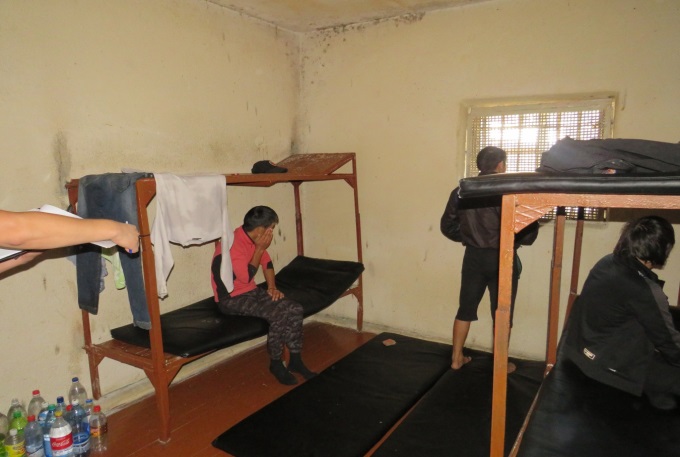 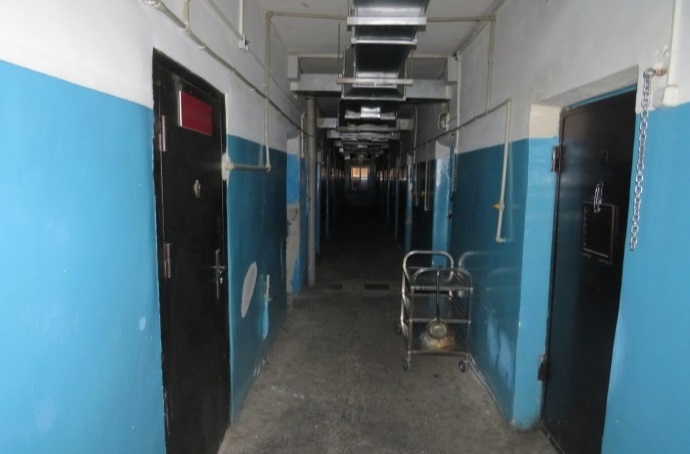 Сүрөт: Камактагы адамдар жаткан	Сүрөт. Коридордогу дубалдарда шыбагы камералардын дубалдарындагы көк	түшүп жатат.  Бишкек шаарындагы ИИШБ УКЖсы	Бишкек шаарындагы ИИШБ УКЖсыРеспубликанын ар кайсы облустарында иштеп жаткан ИИБ УКЖларында саны боюнча чоң айырмачылык байкалды. УКЖлардын көпчүлүгү (12) Жалал-Абад облустунда жайгашкан, ал эми Талас областында эки УКЖ гана жайгашкан.9-диаграммаОбласттар тилкесиндеги ИИБ УКЖлардын саны 9-таблица.Кыргыз Республикасындагы ар бир областтын аймагынын, калктын санынын жана ИИБ УКЖ санынын шайкештиги2017-жылдагы Улуттук Борбордун алдын алма барууларынын натыйжалары, мурдагы жылдардай эле УКЖларда адамдардын ашыкча кармалгандыгы болуп жаткандыгын көргөздү, анын натыйжасында ар бир кармалган адамга бир гана уктоо үчүн өзүнчө жай берилбестен, өзүнчө уктоочу орун берүүгө карата эл аралык стандарттардын талаптары, ошондой эле бир адамдын камерадагы туура келген аянтына болгон санитардык нормаларга тагылган талаптар аткарылбай келет. 	Стандарттарда, ар бир камактагы адамды улуттук же жергиликтүү нормаларга ылайык, өзүнчө жетиштүү төшөнчү орундар менен жабдылган өзүнчө керебет менен камсыз кылуу керек деп айтылат. Улуттук борбордун сурамына берген КР ИИМинин расмий жообуна ылайык,      2017-жыл үчүн ИИБ УКЖларында 7842 адам кармалган, алардын ичинен 7055 эркек, 625 аял жана жашы жетпегендер 162. Ошол эле каттар, республикадагы ИИБ УКЖларынын 259 камерасы  1200 керебетке эсептелген. айрым УКЖларда (Кара-Буура  районунун УКЖсы, Түп районунун УКЖсы жана Талас шаарынын УКЖсы) азыркы учурга чейин камераларда керебеттердин (нар) ордуна топчандардын жайгашканын эске алып, бир топчанда канча орун эсептелген жана ал кандай параметрлерден алынган? деген суроо жаралбай койбойт.   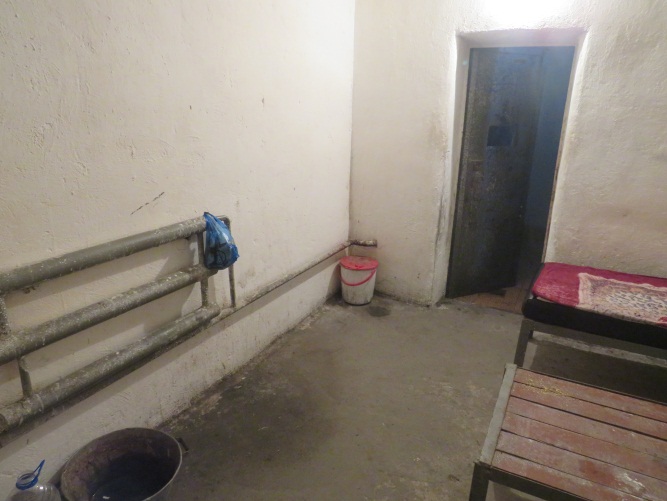 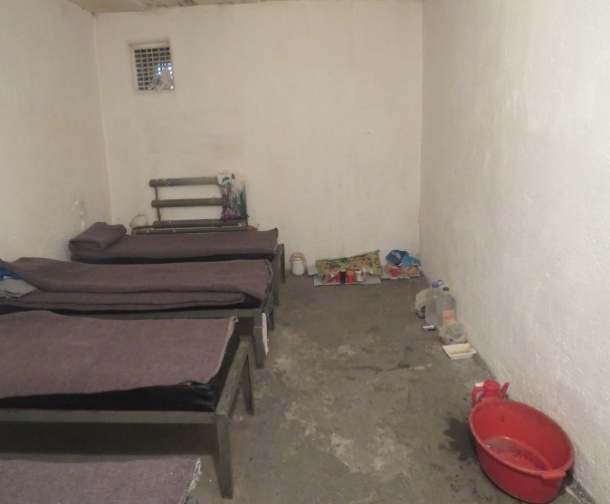 3-сүрөт. Кемин районунун ИИБ УКЖ	     4-сүрөт. Кемин районунун ИИБ УКЖкамерасы 		                                          камеранын терезесиТөшөнчү орундары жана шейшептерБир катар УКЖларда төшөнчү орундардын (матрацтар, жууркандар, жаздыктар) жана шейшептердин жетишсиздик проблемасы дагы эле сакталып келе жатат.Республиканын ИИБ УКЖларын  шейшептер жана төшөнчү орундар менен камсыз кылууда эл аралык уюмдар жардамдарын көргөзүп келишет. Гуманитардык жардам линиясы боюнча Кыргызстандагы Кызыл Крест эл аралык өкүлчүлүгүнөн   ар кайсы УКЖларга  жаңы матрацтар берилген. Бирок, мурдагы жылдардай эле эл аралык уюмдар тарабынан берилген төшөнчү орундардын саны бүгүнкү күндө орун алган  муктаждыктарды толугу менен жаппайт. Душ кабиналарыЭл аралык стандарттар, ар бир камактагы адам жыл мезгилин жана  райондун географиясын эске алуу менен, кеминде мелүүн климатта жумасына бир жолу ар бир температурага ылайык келчү климатта жана жалпы гигиенанын шарттары талап кылган убакта,  киринүүгө жана душ кабыл алуу үчүн жетиштүү өлчөмдөгү мончо орнотмолорунун жана душтардын болушун караган.    Ички тартиптин эрежелери шектүү жана айыпталган адамга жумасына бир жолудан кем эмес, узактыгы 15 мүнөттөн аз эмес душтан жуунуу мүмкүнчүлүгүн бере турган жоболорду караган .2017-жылдагы Улуттук борбордун алдын алма барууларынын жыйынтыктары, эл аралык стандарттарды жана улуттук мыйзамдарды бузуу менен,  көпчүлүк УКЖда кармалгандарда душта жуунуу мүмкүнчүлүгү жок экендигин тапты. Республика боюнча алты ИИБ УКЖда душ кабиналары жок. 40 УКЖда душ кабинасы бар, ал эми алардын отуз жетисинде душ кабиналары өзүнчө, бөлүнгөн жай, ал эми 23 УКЖда алар УКЖнын  сейилдөөчү короосунда жайгашкан, 13 УКЖда - УКЖнын коридорунда жайгашса, дагы бир душ кабина УКЖнын имаратынын сыртында жайгашкан.  Камактагылар өздөрүн тазалыкта алып жүрүүсү үчүн, аларды суу жана жуунчу каражаттар менен камсыз кылып туруу керек. Өздөрүнүн тышкы кебетесин тыкан алып, чач жасалгасына көңүл буруп туруу үчүн, эркектерге мезгили менен сакал алууга мүмкүнчүлүк берүү керек.Өлкөнүн көпчүлүк УКЖсында камактагылардын жеке гигиенасын сактап, тышкы кебетесин татыктуу алып жүрүү  мүмкүнчүлүгү душ кабиналарынын бузуктугунан, жылытуу жана ысык суунун жоктугунан, жада калса муздак суу берүүдөгү чектөөлөрдөн, ошондой эле гигиеналык каражаттардын жоктугунан улам олуттуу чектелген. Ал эми душ кабина бар болгон  23% УКЖда ысык суу жок, ал эми УКЖлардын жарымындагы душ бөлмөлөрү (54%) жылытуу системасы менен жабдылган эмес, ушул себептен  камактагылардын жылдын суук мезгилинде душ кабыл алуусун мүмкүн эмес.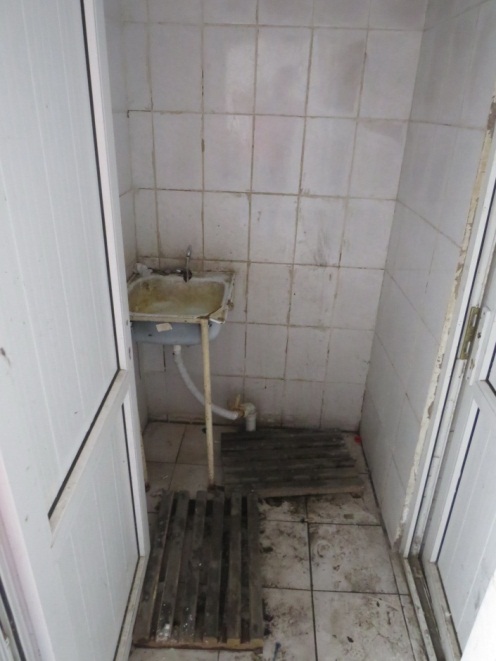 5-сүрөт. Кемин районунун ИИБ УКЖнын жуунучу бөлмөсү.Санитардык түйүндөр	Минималдык стандарттарга ылайык, ар бир камера санитардык түйүндөр менен камсыз болушу керек, ар бир камактагы адам  өзүнө керек болгон учурда, таза жана адептүүлүк шарттарында, өзүнүн табигый муктаждыктарын канааттандырып алуусуна милдеттүү шарт түзүлүп берилиши зарыл.Республиканын ИИБ УКЖларынын отуз биринде (67%) камераларда санитардык түйүндөр жок. 10-диаграммаКыргыз Республикасынын  ИИБ УКЖ  камераларында санитардык түйүндүн болушуМурдагы жылдардай эле, көпчүлүк УКЖларда камактагы адамдардын табигый муктаждыктарын жалгыз шартта аткарууга мүмкүнчүлүгүн камсыз кылуу боюнча талаптар аткарылган эмес. Камактагылар даараткананы камерадагылардын бардыгынын көзүнчө колдонууга аргасыз болушат.Айрым УКЖларда табигый муктаждыктарын канааттандыруу үчүн  камераларда капкагы менен чака коюлган. Камактагылар сейилдөө убагында күнүнө бир же эки жолу чаканы алып чыгып, төгүп турушат. Дааратканын ордуна чакалардын болушунан, камерадагы иштебеген санитардык түйүндөрдөн жана  агын суунун жоктугунан улам, УКЖларда жагымсыз жыт чыгып турат. 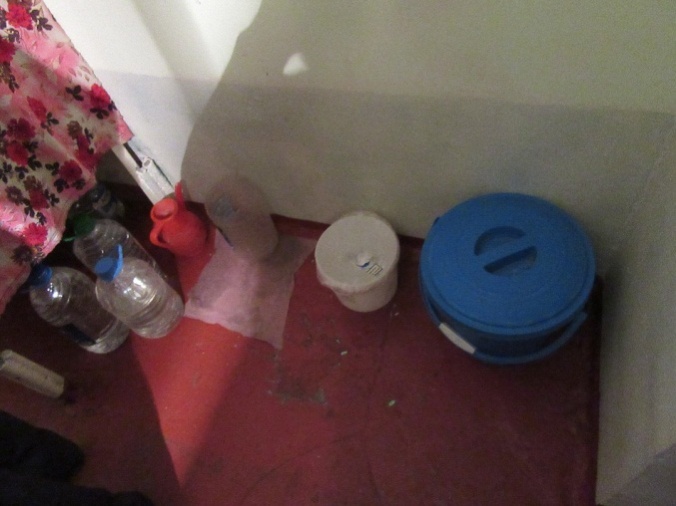 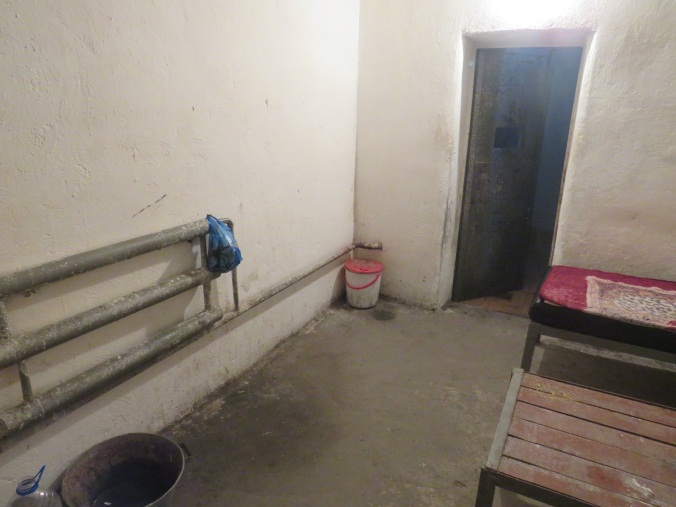 7-сүрөт. Сокулук районундагы ИИБ 		8-сүрөт. Кемин районундагы ИИБУКЖсындагы камерадагы дааратканын		УКЖсындагы камерадагы дааратканын ордуна коюлган чака.				ордуна коюлган чака.  УКЖлардын үчтөн бир бөлүгүндө даараткананын ордуна, сейилдөөчү короонун аймагында казылган чуңкурлар турат.11-диаграммаУКЖдагы даараткананын көрүнүшүКыргыз Республикасынын Ички иштер органдарынын убактылуу кармоо жайларындагы Ички тартип эрежелерин бузуп, ИИБ УКЖларынын камералары стол;  санитарлык түйүн; суу түтүгү бар кран; сырт кийимдерди илгич; ыпыр-сыпыр үчүн урна менен жабдылган эмес.   Камераларга жалпы колдонуу үчүн, бекитилген нормаларга ылайык жана камераларда камалган кылмышка шектүүлөр менен айыпкерлердин  санын эсепке алуу менен самын (кир самын жана даарат самыны), кир жууган айна, гигиеналык максаттар үчүн кагаз, столго коюп ойноочу оюндар (шашки, шахмат, домино), газеталар, камераларды жыйноо үчүн предметтер берилбейт.Санитардык шарттарыЭл аралык стандарттарда, камактагылар дайыма колдонушкан түрмөнүн бардык бөлүктөрү тиешелүү тартипте жана дайыма тазалыкта кармалышы керек деп жазылат. Камактагыларды жуунуучу каражаттар  жана имаратты тазалоо үчүн каражаттар менен камсыз кылышы керек.Ички тартиптин эрежелери, ички иштер министрлигинин медициналык кызматтары жайгашкан  шаарлардагы жана облустун борборундагы УКЖлардагы санитардык көзөмөлдү камсыз кылуу ушул медициналык кызматтар тарабынан жүргүзүлөт, ал эми калган калктуу пункттарда - республиканын аймактык  саламаттыкты сактоо мекемелеринде ишке ашырылат.Улуттук борбор тарабынан  УКЖларга болгон алдын алма баруулардын учурунда, ИИБ УКЖлардагы санитардык нормаларды кармоо үчүн көзөмөл тиешелүү деңгээлде жүргүзүлгөн жок, ал эми УКЖ катарында, баруулардын жыйынтыгы боюнча таптакыр жүргүзүлбөйт деген корутунду жасалды. Мисалга, Жети-Өгүз районунун ИИБ УКЖсында , сейилдөөчү короонун аймагында жайгашкан жалгыз санитардык түйүндүн өтө начар абалы катталган. 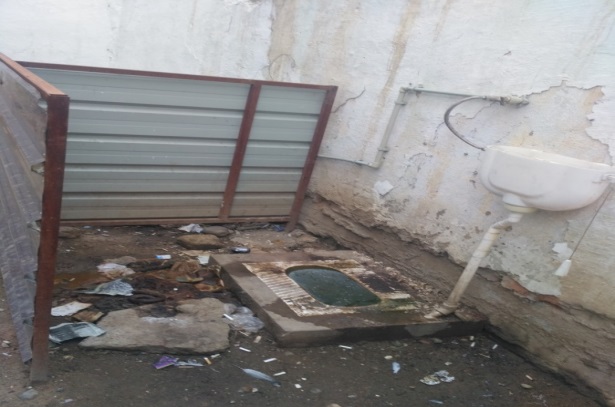 Бирок, финансы адисинин айтымында, санитардык түйүнгө өткөн жылы оңдоо жүргүзүлгөн. Дубалдары талкаланган, заңдын, тердин жана тамеки түтүнүнүн кескин, жагымсыз жыт чыгып турат.    Даарат кагазы жана санитардык-гигиеналык каражаттар жок. Ошондой эле УКЖда душ кабинасынын жоктугу да белгиленген.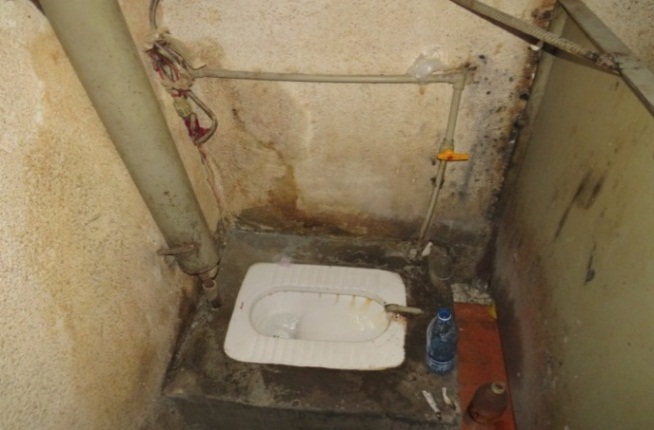 Сүрөт 10. Бишкек шаарынын ИИШБ УКЖсындын камерасындагы санитардык түйүн.Джалал-Абад облусуна караштуу Аксы жана Сузак райондорунун ИИБ УКЖларына баруунун жүрүшүндө санитардык түйүндөрдүн санитардык-гигиеналык абалдын өтө начарлыгы байкалган. Бардык жерде таштанды жатат, заңдын кескин жагымсыз жыты турат. Дезинфекциялоочу каражаттар жана жеке гигиена предметтери (даарат кагазы, самын) жок. Полдогу даарат раковиналары менен бетон полдогу жасалган тешиктердин ортосундагы  тосмолор жок. Бул факт боюнча Улуттук борбор тарабынан Жалал-Абад областынын ИИБге  жана Жалал-Абад областынын прокуратурага тиешелүү чараларды кабыл алуу үчүн кат жиберген . Прокурордук текшерүүнүн жүрүшүндө санитардык нормалар аткарылбагандыгы үчүн Ала-Бука жана Аксы райондорунун ИИБ УКЖ башчыларына сөгүш жарыяланды.  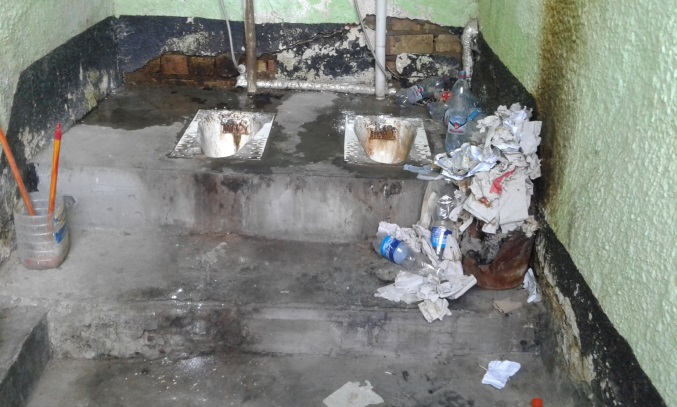 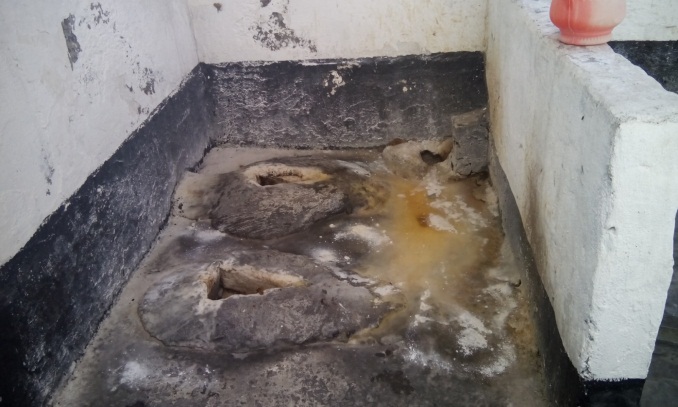 Тогуз-Торо районунун ИИБ УКЖсын текшерүүнүн жүрүшүндө табылган бузуулар боюнча  Улуттук борбордун аймактык өкүлчүлүгү тарабынан тиешелүү чараларды көрүү  үчүн Жалал-Абад областынын прокуратурасына кат жөнөтүлгөн, анда  камераларда уктоочу орундардын жоктугу, душ кабиналарынын жоктугу, дааратканалардын санитардык канааттандыраарлык эмес абалы, УКЖга камаган учурда адамдардын медициналык күбөлөндүрүүдөн өтпөгөндүгү, камактагылардын жактоочу  менен жолугушууга шартынын жоктугу айтылган. Прокурордук текшерүүнүн натыйжасында УКЖнын башчысы жумуштан алынды. Ушуга окшогон абал башка УКЖларда да байкалат, тагыраак айтканда Өзгөн районунун жана Таш-Көмүр шаарынын ИИБ УКЖларында.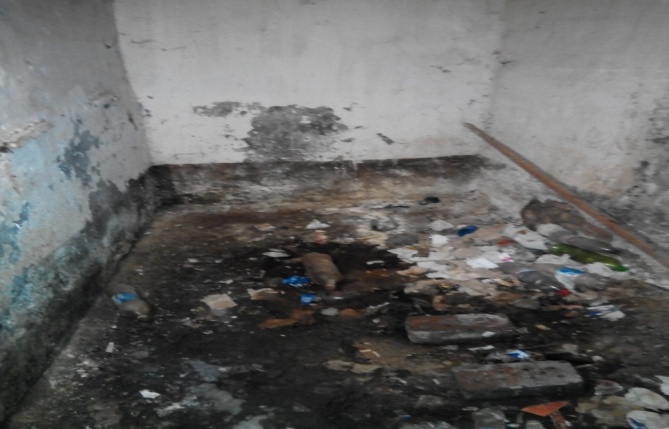 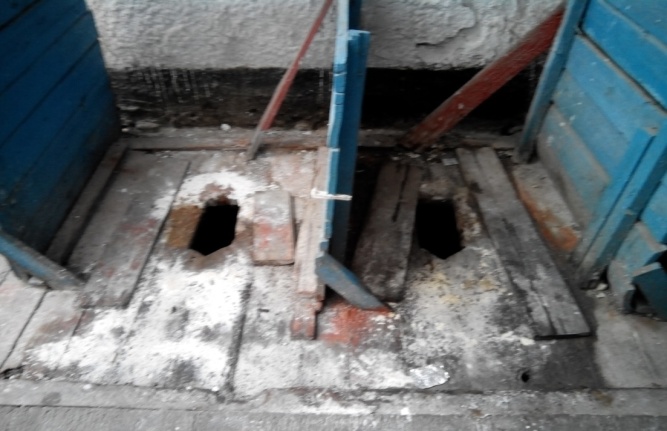 13-сүрөт. Өзгөн    районунун ИИБ УКЖнын	14-сүрөт. Таш-Көмүр шаарынын  ИИБ дааратканасы                       				УКЖнын дааратканасы2017-жылы августта Улуттук борбор расмий кат менен Саламаттыкты сактоо министрлигинин мамлекеттик санитардык-эпидемиологиялык көзөмөл жана оорулардын алдын алуу департаментине (мындан ары - Департамент) төмөнкү маалыматтарды берүү өтүнүчү менен кайрылган:Эркиндигинен ажыратуучу жерлерде, тагыраак айтканда ИИБ УКЖларда, түзөтүүчү жана тарбиялоочу колонияларда санитардык-эпидемиологиялык иш чараларды уюштуруу жана өткөрүү боюнча атайын иштелип чыккан жана бекитилген мамлекет аралык жана улуттук стандарттар, ченемдер, атайын санитардык нормалар жана эрежелер  барбы? Жогоруда аталган мекемелердеги изилдөө жүргүзүү,  камералардын токсикологиялык радиологиялык, гигиеналык абалын баалоо, тамактануу гигиенасы, жарыктандыруу маселелери, жылытуу, ичүүчү сууга жеткиликтүүлүк кандай ченемдик укуктук актылар менен жөнгө салынат? Жогоруда аталган мекемелердеги дезинфекциялоочу, дезинсекциялоосу жана дератизациялоочу иштерин жүргүзүү кайсы документ менен жөнгө салынат жана практика кандай жүргүзүлөт?Текшерүүлөрдүн жыйынтыгы боюнча 2012-жылдан баштап азыркы убакка чейинки мезгилде гигиеналык, санитардык ченемдерди жана эрежелерди сактабагандыгы үчүн санкциялар салынган мекемелерди көрсөткүлө.Эркиндигинен ажыратуучу  жерлерде кургак укуктан коргоо боюнча алдын алуучу иш чаралар кандай жүргүзүлөт?Белгилей кетүүчү нерсе, биринчи сурамжылоого Департаменттин жообу берилбегендиктен, ага кайталап сурамжылоо берилгендиктен. Департаменттин директору Т.Исаковдун  колу коюлуп берилген жоопто, Департамент эркинен ажыратуучу жерлердеги санитардык-эпидемиологиялык режимдин аткарылышына контроль жана көзөмөл жүргүзбөйт деп айтылган. КР Өкмөтүнүн 2011-жылы 4-октябрдагы №611 "Кыргыз Республикасынын Өкмөтүнө караштуу Жаза аткаруу Мамлекеттик кызматы жөнүндөгү Жобону бекитүү жөнүндө" токтомуна ылайык, эркинен ажыратуучу жерлердеги санитардык-эпидемиологиялык иш чараларды уюштуруу жана өткөрүү боюнча ченемдик укуктук актыларды иштеп чыгууга  контроль жана көзөмөлдү КР Өкмөтүнө караштуу ЖАМК Медициналык башкармалыгы жүзөгө ашырат. Аны менен бирге, Департамент тарабынан  коомдук саламаттыкты сактоо тармагындагы СаНЭжН 2016-2017-жылдары иштелип чыгып, КР Өкмөтү тарабынан бекитилген, ал коомдук тамактануу объекттерине, дарылоо-профилактикалык мекемелерге, мейманканаларга, жатаканаларга, мончолорго, кир жуучу жайларга жана башка, эркиндигинен ажыратуучу жерлерде иштегендерге окшош объекттерге санитардык-эпидемиологиялык талаптардын маселелерин камтыйт. Департаменттин жообунан алганда, санитардык-гигиеналык нормаларды жана  эрежелерди сактоого көзөмөл жүргүзүү  жага бекитилген талаптарды аткарбаганы үчүн жоопкерчиликке тартуу үчүн көзөмөл КР Өкмөтүнө караштуу ЖАМКтын Медициналык-санитардык камсыз кылуу башкармалыгына берилген. Бирок, КР ИИМ карамагындагы УКЖлардын санитардык-гигиеналык нормаларын жана эрежелерин кармоо үчүн жоопкерчилик  маселеси такталбаган бойдон калды.Ичүүчү сууга жеткиликтүүлүкАр бир камактагы адам, муктаждык керек болгон учурда ичүүчү сууга жеткиликтүү болушу керек.Улуттук борбордун алдын алма барууларынын жыйынтыктарынан көрүнүп тургандай, республиканын ИИБ Уларынын 86% ына камераларда суу түтүгү менен крандар жок. Камактагылардын бир гана гигиеналык максаттарга гана суусу жок болбостон, ичүүчү сууга да жеткиси жок.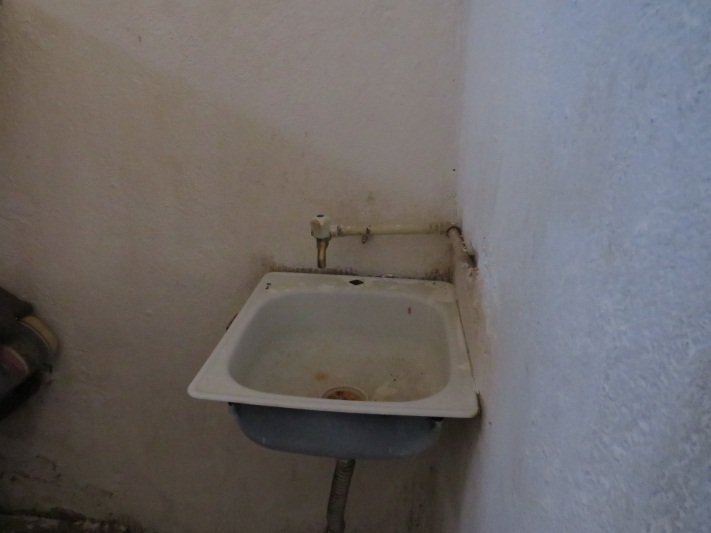 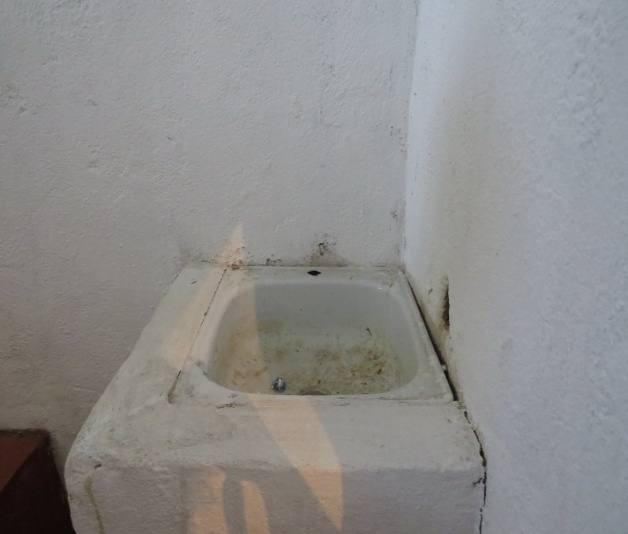              15-сүрөт. Жумгал районунун ИИБ УКЖ		16-сүрөт. Жумгал районунун ИИБкамерасында иштебеген кран               	УКЖ камерасында суу чабыштыргычтын жоктугу            	ЖарактандырууКөпчүлүк ИИБ УКЖда күндүзгү жарыкка жеткиликтүүлүк терезенин кичинекей өлчөмү менен чектелген. Терезенин өлчөмдөрү 10х45 смден 1,0х1,20 мге чейин жетет.  Көпчүлүк республиканын ИИБ УКЖларынын камераларында терезелер кош  темир тор менен капталган, мындан улам жарык менен абанын кирүүсүн дээрлик мүмкүн эмес болуп калат.    Мисалга, Чаткал, Кара-Кулжа, Өзгөн, Чоң-Алай райондорунда.   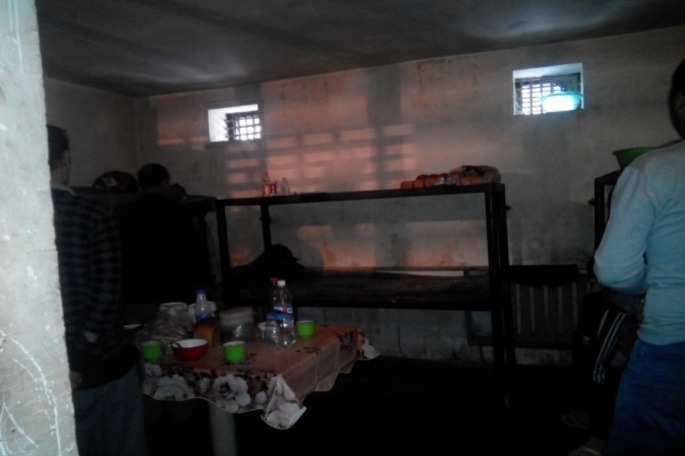 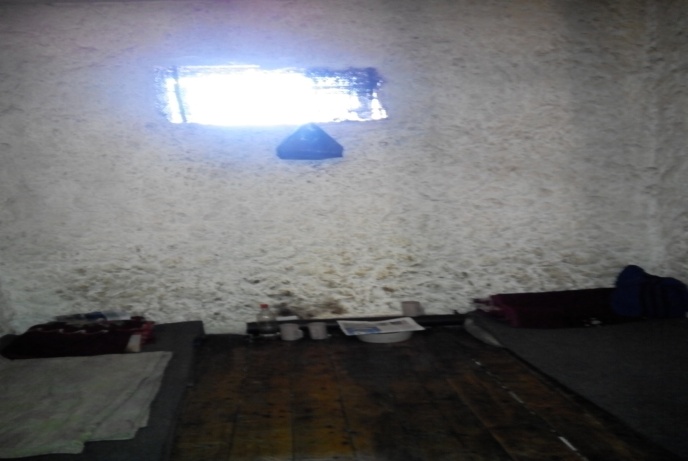 17-сүрөт. Чаткал районун ИИБ УКЖсынын	18-сүрөт.  Кара-Кулжа  районун ИИБкамерасындагы терезе.				УКЖсынын камерасындагы терезе.   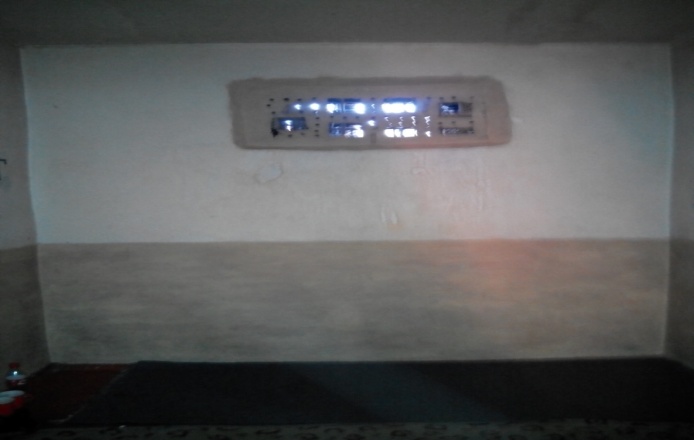 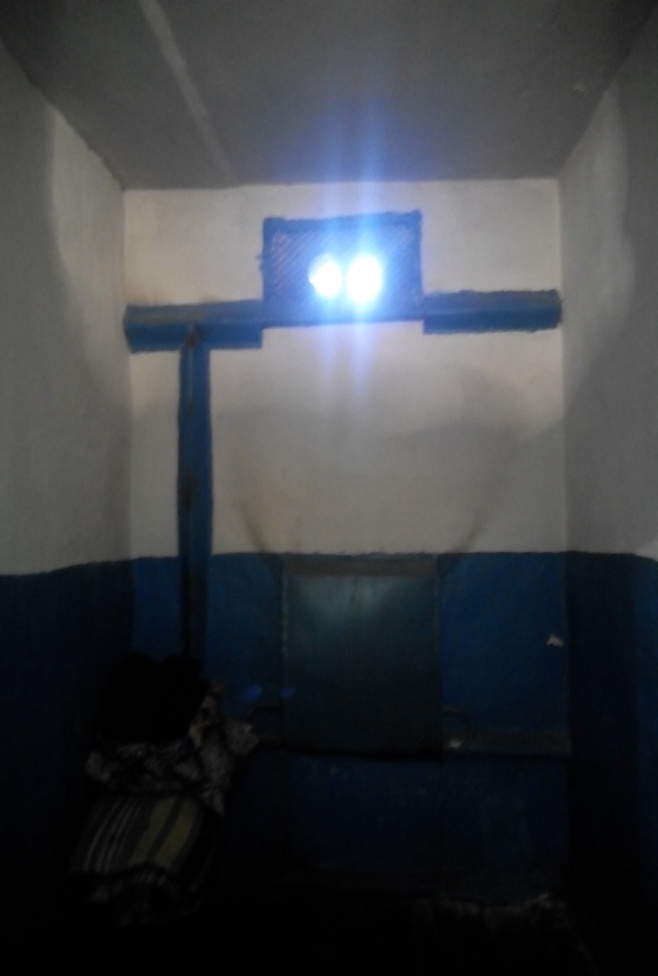 19-сүрөт. Өзгөн  районун ИИБ УКЖсынын	20-сүрөт. Чоң-Алай  районун ИИБкамерасындагы терезе.				УКЖсынын камерасындагы терезе.Камераларда терезелердин таптакыр жоктугу Кара-Суу, Майлуу-Суу, Ысык-Көл, Жайыл райондорунун ИИБ УКЖларында жана Ош шаарынын ИИБ УКЖсында  катталды.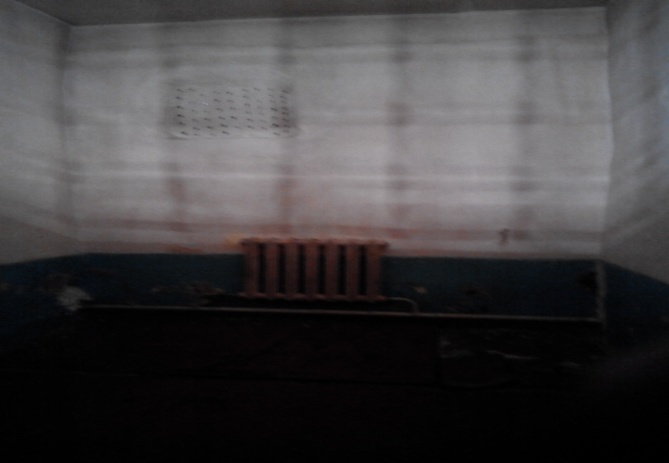 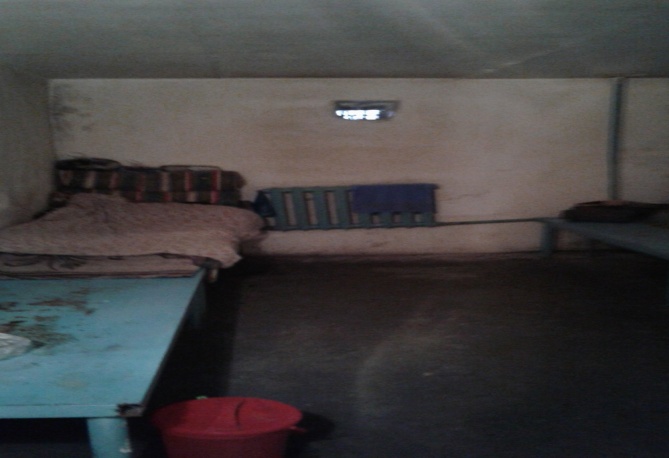 21-сүрөт. Кара-Суу районунун УКЖ            	22-сүрөт. Майлуу-Суу районунун УКЖ    терезеси жок камеранын  сүрөтү   	                       камеранын дубалында терезенин ордундагы  тешик   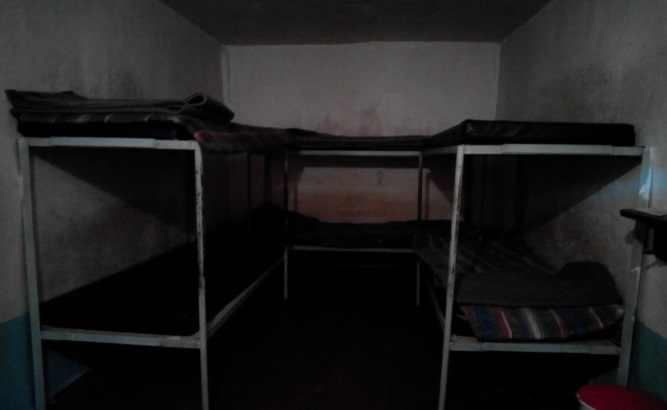 23-сүрөт. Ош шаардык ИИБ УКЖ терезеси жок камерасыЖелдетүүБардык ИИБ УКЖларда камактагыларга, желдетүүнүн жасалма системасы бар болгонуна карабай,  таза аба менен камсыз кылуу талабы аткарылган эмес. Буга негизги себептердин бири -  терезелердин жоктугу, терезелердин өлчөмүнүн кичинекейлиги, терезелер кош темир тор менен курчалып тургандыгы, бул абанын кирүүсүн таптакыр мүмкүн эмес кылат.         ЖылытууУКЖнын жарымында, кызматкерлердин сөзү боюнча борбордук жылытуу системасы  бар, 12 (25%) - автономиялуу электрдик жылытуу системасы болсо, 9 (24%) - меш менен жылытылат.   с) Кыргыз Республикасынын психиатриялык мекемелердеги кармоо шарттары жана кыйноолордон жана катаал мамиледен эркин болуу укугунун сакталышы2017-жылы Улуттук борбор тарабынан  Кыргыз Республикасынын Саламаттыкты сактоо министрлигинин психиатриялык  мекемелеринде жаткан адамдардын укуктарынын                                                                                                                                                                                                                                                                                                                                                                                                                                                                                                                                                                                                                                                                                                                                                                                                                                     абалын изилдөө жүргүзүлгөн.                                                                                                                                                                                                                                                                                                                                                                                                                                                                                                                                                                                                                                                                                                                                                                                                                                          Изилдөө өзүнө колдонуудагы ченемдик укуктук базаны, психикалык ден соолугунда проблемалары бар адамдарга  медициналык жардам көрсөтүү практикасынын улуттук мыйзамдарга жана эл аралык стандарттарга шайкештигин талдоону камтыды.Изилдөөнүн жүрүшүндө үч психиатриялык ооруканага, үч ден соолук борборуна жана аймактык оорукананын бир психонаркологиялык бөлүмүнө алдын алма баруулар жүргүзүлдү.                                                                   Психикалык саламаттыкты сактоонун республикалык борбору (ПСРБ), Бишкек шаары, Чүй областы;Республикалык психиатриялык оорукана (РПО), Чым-Коргон айылы, Чүй областы;Ивановка айылындагы  республикалык балдардын психиатриялык ооруканасы, Чүй областы;Кызыл-Жар айылындагы республикалык психиатриялык ооруканасы, Жалал-Абад  областы;Ош областтык психикалык ден соолук борбору (ОПДБ), Ош шаары, Ош областы;Жалал-Абал  областтык психикалык ден соолук борбору, Жалал-Абад шаары, Жалал-Абад областы;Ысык-Көл областтык бириккен ооруканасынын Психоневрологиялык бөлүмү (ПНБ), Каракол шаары, Ысык-Көл областы.Алдын алма баруу тобуна врач-психиатрлардан жана юристтерден турган эксперттер киргизилди, алар Улуттук борбор жөнүндөгү мыйзамдын 25-беренесинин       2-бөлүгүнүн негизинде иш алып барышат.Изилдөөнүн натыйжасында төмөнкү корутундулар чыгарылды:Психиатриялык ооруканалардын аймактык жана социалдык  бөлүнүүчүлүк байкалган.Кыргыз Республикасы Психикалык ден соолукту коргоо боюнча европалык иш-аракеттер планына кол койгон, анда негизги принциптердин бири болуп, психикалык ден соолук кызматы жарандардын бардык категориялары үчүн жеткиликтүү болушу керек жана оорулуу жашаган жерге максималдуу жакын болушу керектиги саналган. Эл аралык эксперттердин сунуштарына ылайык, 5-6 ири профилдик оорукананы каржылоодон башка, каражаттардын бир бөлүгүн үй-бүлөлүк медицинанын базасына, райондук ооруканаларга,  ооруканадан тышкаркы, биринчи деңгээлдеги жардамдын жамааттык үлгүсүн иштетүүгө багыттоо керек.Азыркы убакытка чейин Кызыл-Жар айылындагы  РПО жана Чым-Коргон айылындагы РПО сыяктуу ири психиатриялык ооруканалардын аймактык алыстыгына жана обочолонуп тургандыгынан улам, оорулуулардын туугандары аларга барып турууга мүмкүнчүлүктөрү жок.Психиатриялык кызматтын жалпы дарылоо тармагынан алыстап, бөлүнүп калгандыгы дагы эле сакталууда. Стационардык психиатриялык жардам  ооруканалардын бөлүмдөрүндөгү орундардын жоктугу, оорукананын персоналынын иштөө графигинин оордугу менен мүнөздөлөт. Бир палатада 10-14 адамдан жатат, бул оорулуунун жалгыз болууга болгон укугун бузат. Айрым бөлүмдөрдө психикалык оорулары өөрчүп жаткан мезгилде коридорлордо, же болбосо палатанын полдоруна жаткырууга мажбур болуп жатышат.  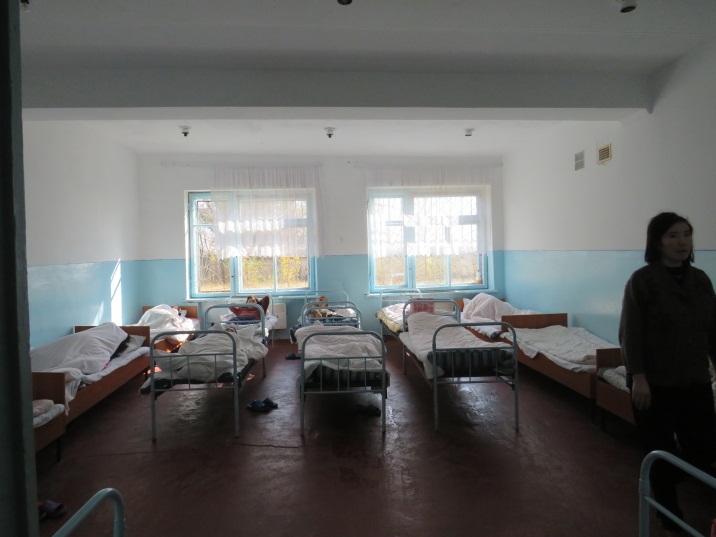 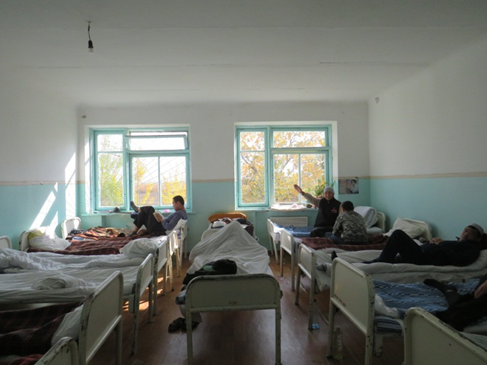 24-сүрөт. Чым-Коргон РПОдогу 			25-сүрөт. Чым коргон айылындагыаялдардын палатасы					РПОдогу эркектер  палатасы. Ооруканалардын палаталары үкөк, стол, жыгач керебеттер менен жабдылган эмес.Көптөгөн  психиатриялык  стационарлардын палаталарында тору менен эски темир керебеттер азыркыга чейин колдонулуп келе жатат.  Жаңы жыгач керебеттер жайгаштырылган ооруканаларда, темир керебеттер палаталардын биринде ("байкоочу палатада") сакталган, аларга байлатма, оолукма оорулууларды байлоо үчүн калтырып коюшкан.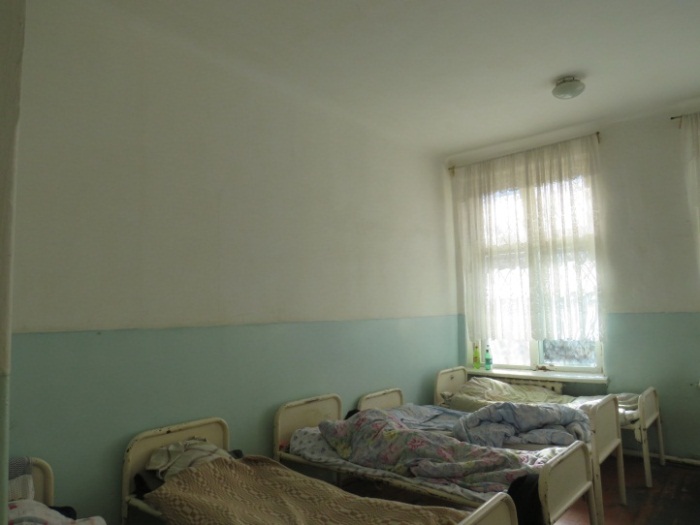 Палаталарда стол, үкөк, оорулуунун жеке буюмдарын сактоочу орундардын жоктугу байкалган.Психикалык ден соолук проблемасы менен оорулууларды социалдык калыбына келтирүү программалары жана психотерапевттик жардам жок.Катаал мамиледен эркиндикке болгон оорулуулардын укугу бузулуп жатат. Суралгандардын 34%, ооруканада аларга карата физикалык же психикалык зомбулук көргөзүлгөндүгүн билдиришкен. Оорукананын персоналы тараптан, же алар билип туруп  жасалган зомбулукту колдонуу фактылары туурасында бардык изилдөөчү мекемелерге билдирилди.Коомдук-коркунучтуу жоруктарды жасаган адамдарды жана мажбурлап  дарылап жаткан оорулууларды, ошондой эле соттук-психиатриялык экспертиза жүргүзүлүп жаткан оорулууларды  өзүнчө кармоо талабы бузулуп жатат.  Кызыл-Жар айылындагы РПО түзүмүндө республикадагы жалгыз №8 атайын бөлүм бар, ал бир эле убакта камактагы адамдарды жана психикалык аң сезими бузулган, коомдук-коркунучтуу жоруктарды жасаган  адамдарды мажбурлап дарылоо үчүн дарылоочу эксперттик функцияны  аткарат.Психиатриялык оорукананын персоналынын коопсуздук маселеси дагы эле чечилбеген маселе бойдон калууда.Кызыл-Жар айылындагы РПО жана Чым-Коргон айылындагы РПОдогу атайын бөлүмдөрдүн оорулууларын коргоо маселеси бир нече жолу көтөрүлгөн, өкмөттүк деңгээлде да каралган.    Бирок, азыркы убакытка чейин коомдук-коркунучтуу жорук жасаган  жана соттук экспертизадан өтүп, мажбурлап дарылап жаткан адамдар медициналык кызматкерлер тарабынан кайтарылып жатат. Болгону, өзгөчө оор кылмыш жасаган жана кылмыш жазасына тартууга жарабайт деп табылгандар гана Кызыл-Жар айылындагы РПО сот бөлүмүндө жайгашкан жана КР ИИМ кызматкерлери тарабынан кайтарылат. Бул учурда, бөлүмдүн өзүндө оорулуулардын ушул категориясы менен медициналык кызматкерлер жалгыз калышат, алардын негизги бөлүгүн  пенсия курагындагы жана пенсияга жакындап калган аялдар түзөт. Сот тарабынан мажбурлап дарылоо чечими чыккан адамдар тергөө изоляторлорунда мыйзамсыз кармалып жатышат.Республикада балдардын дарыгер-психиатрлары кескин жетишпейт.Психикалык ден соолукту коргоо тармагындагы улуттук мыйзамдарды жакшыртуу зарыл.Психиатриялык оорулуулардын жана психикалык ден соолук борборлорунун имараттары жана жайлары санитардык нормаларга жана эрежелерге (СанНжЭ) жооп бербейт, анын ичинде жарык кылуу, жеткиликтүүлүк жана коопсуздук критерийлери да бар.    Психиатриялык оорукана жайгашкан имарат 60 жыл мурда ишке киргизилген. Акыркы он жылдын ичинде Кыргызстанда керебеттердин саны боюнча талаптарга, оорулуулардын жашаган жерине жакын болуусу, санитардык-техникалык нормаларга ж.б. ылайык келе турган  бир дагы психиатриялык оорукана курулган эмес.12-диаграмма.Республикадагы психиатриялык стационарлардын имараттарынын курулган жылыАйрым имараттар башынан эле дарылануучу  мекеме катары курулган. Мисалга, азыркы убакта Ош областтык психикалык ден соолук борбору жайгашкан имаратта, мурда пахта комбинатында иштеген аялдардын жатаканасы болгон. Ош ОПДБ авариялык абалына байланыштуу 2002-жылы аны жатакананын имаратына жайгаштыруу чечими кабыл алынган. Жалал-Абад ОПДБ дагы оорукана үчүн ыңгайлаштырылбаган имаратта жайгашкан, ал лицейдин мурдагы жатаканасы. Психиатриялык стационарларга алдын алма баруулардын жүрүшүндө  персоналдардын айтымы боюнча суроолорду түшүнүп, аларга жооп бере алган  63 оорулуудан интервью алынган. Оорулуулар менен маектер алардын ыктыярдуу макулдугу менен, купуялык принциби бекем кармалуу менен, мекеменин персоналы жана башка оорулуулар жокто жүргүзүлгөн. Изилдөө учурунда  негизги басым зомбулук, кыйноо жана башка катаал, адамгерчиликсиз же абройду кемсинтүүчү мамиле кылуунун жана жазанын түрлөрүнөн эркиндикке болгон укугун , ошондой эле эркиндикке жана жеке кол тийбестикке укугун  кармоого коюлду. Ага параллель оорукананын 77 кызматкерлеринен интервью алынды, алардын ичинен: 31 врач, 27 эмчи айымдар жана эмчи мырзалар, 13 санитарлар, 6 кызматкер техникалык персоналдардын катарынан.Өзгөчө көңүл оорулууларды кармоо шартына бурулду.Кызыл-Жар айылындагы РПОнун мажбурлап дарылануучу жана эксперттик кароодогу адамдар жаткан  №8-бөлүмүндөгү палаталардын кармоо шарттары  катаал, адамгерчиликсиз же абройду кемсинтүүчү катары табылды, анткени алар нормалдуу жашоого ыңгайлаштырылган эмес жана техникалык жана санитардык-гигиеналык талаптарга жооп бербейт. Оорулуулар тарабынан же эксперттен өтүп жаткан жактар тарабынан кол салууга дуушар болуу коркунучу жогору бир бөлүмдүн палатасында, кокусунан чыккан жагдайларда медициналык персоналдарды чакыруу үчүн "коогалаң баскычтары" жок. Жалал-Абад ОПДБда айрым палаталарда эшиктер жок, андыктан палаталарда абдан суук. Суу менен камсыз кылууда көп проблемалар болгондугуна байланыштуу Жалал-Абад ОПДБ персоналы ар кандай идиштерде суу сактоого аргасыз.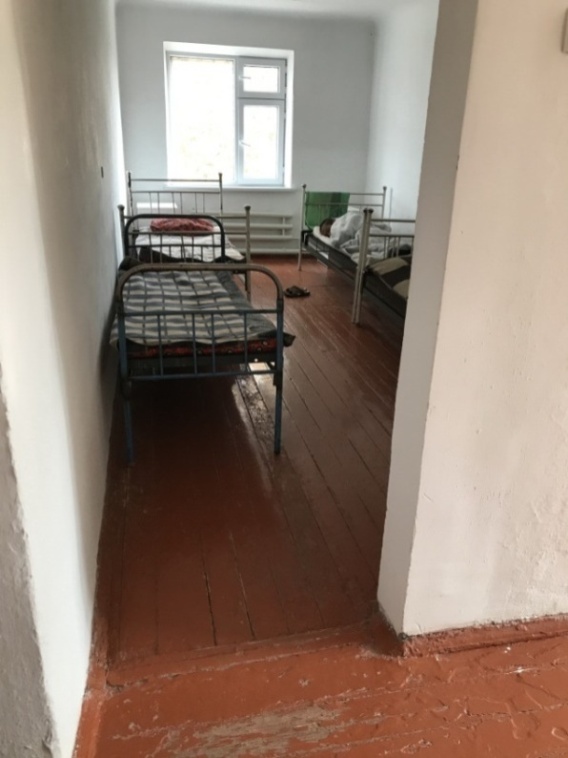 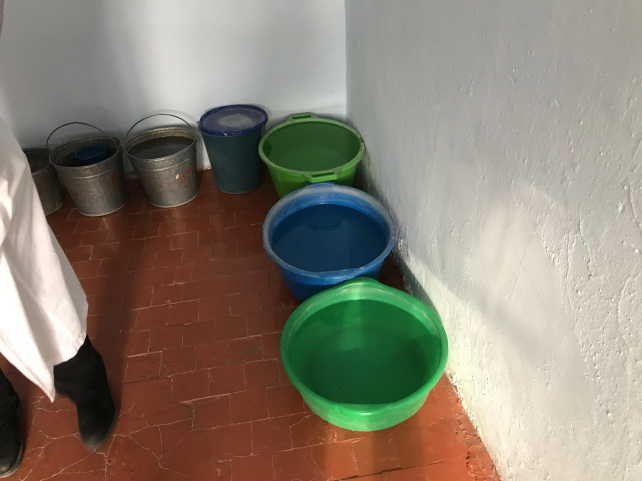 27-сүрөт. Жалал-Абад ОПДБда  эшиги		28-сүрөт. Жалал-Абад ОПДБда  суужок палата.						менен камсыз кылуудагы көйгөйлөр.Изилдөө жүргүзүлгөн бир да психиатриялык мекемеде санитардык түйүн жок. Көчөдө, оорукананын аймагында  жайгашкан дааратканалардын абалы канааттандыраарлык эмес.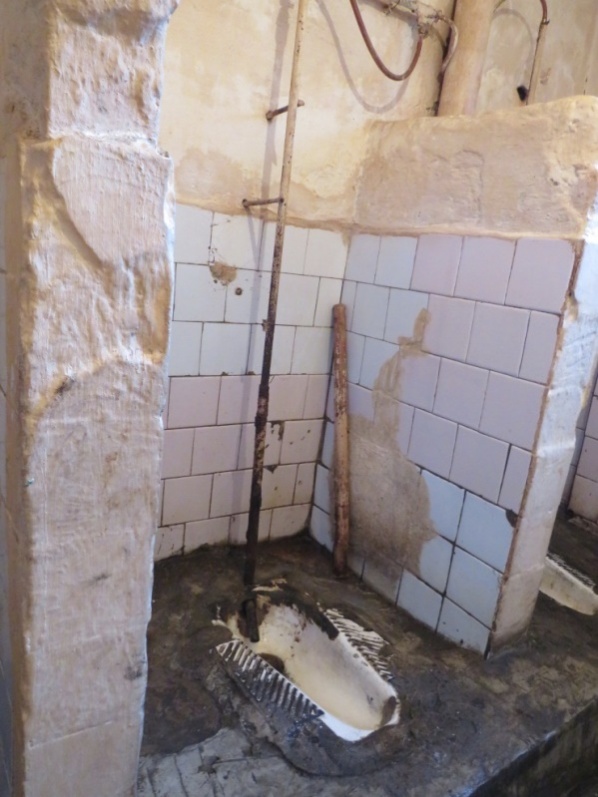 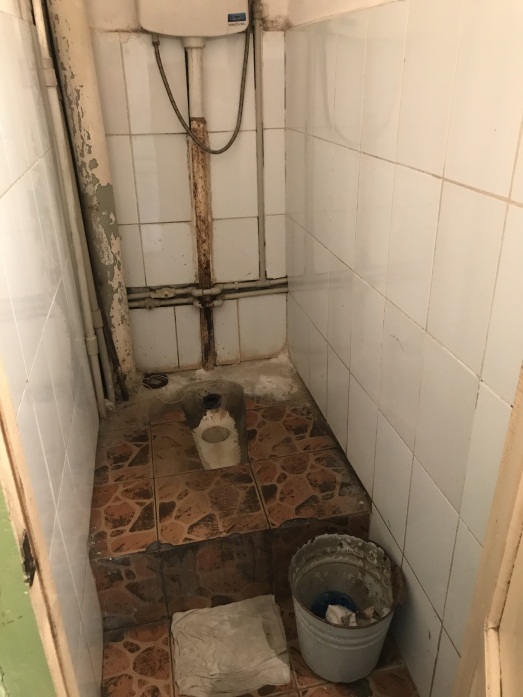 29-сүрөт. Чым коргон айылындагы             	30-сүрөт. Ош ОПДБдагы даараткана.РПОдогу даараткана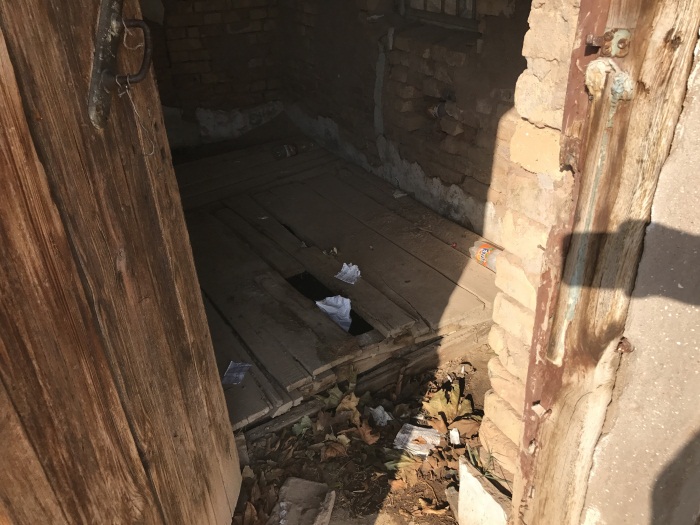 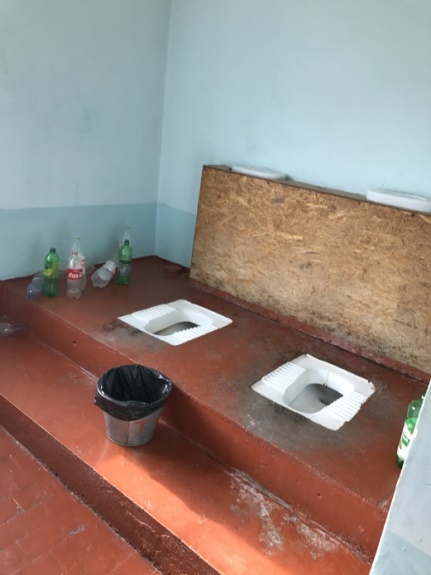 31-сүрөт. Кызыл-Жар  айылындагы РПОдогу	32-сүрөт. Жалал-Абад  ОПДБдагы даараткана						даараткана 	Жалал-Абад ОПДБдагы даараткананын жерге орнотулган унитаздарынын ортолору бөлүнгөн эмес.Бул изилдөөнүн алкагында психиатриялык мекемелердин оорулууларынын медициналык карталары текшерилди. Талдоо үчүн бардыгы болуп 93 оору таржымалы тандалып алынды. Чектелген камтууга карабай, тандоо стационарларда дарыланган оорулуулардын санына карата да, эске алынган оорулардын жалпы контингентине карата да, салыштырмалуу  репрезентативдүү саналып калышы мүмкүн.Улуттук борбордун эксперттеринин тобу тарабынан жасалган негизги корутундулар төмөнкүлөр:Бардык медициналык документация дагы эле кол менен жүргүзүлөт. Диагноздорду негиздөө, психикалык статустарды сүрөттөө, күндөлүк жазуулардын төмөнкү сапаты белгиленди.Психотерапия жок болгондуктан, жалгыз гана фармокотерапия (дары каражаттары менен дарылоо) практикаланып келе жатат.Көндүмдөрдү өнүктүрүү практикаланбайт.Психикалык стационарда чектөөлөргө байланыштуу оорулуулардын кыйналуулары чагылдырылбайт.Колдонулган кысуу (физикалык бекитүү, "байлоо")  чаралары чагылдырылбайт. Бирдей таасир бере турган  (нейролептиктер) эки же андан көп каражаттардын дайындалган, транквилизаторлорду өтө узакка дайындоо (эки жумадан ашык), ошондой эле   диагнозуна карабай туруп "карбамазепинди"  негизсиз дайындаган учурлары кездешет.Дарылоодо далилденбеген натыйжалуулугу менен каражаттар колдонулат (деменцияны, акылынан артта калганда, башка органикалык бузулууларда далилденбеген натыйжалуулугу менен каражаттарды - "пирацетам", "глицин" ж.б. колдонушат).Медициналык документтердин тизмеси жана бардык психиатриялык ооруканаларда аларды жүргүзүүнүн бекитилген тартиби жок.Кыргыз Республикасынын Өкмөтүнө караштуу ЖАМК мекемелеринде кармалган камактагы адамдарды кароонун шарттары жана Кыргыз Республикасынын Жазык-аткаруу кодексинин 12-беренесине ылайык  кыйноолордон жана катаал мамиледен эркин болуу укугун сактоо.КР ЖАКсынын 12-беренесинде соттолгон адамдын жеке коопсуздугуна башка соттолгондор же башка адамдар тарабынан коркунуч келип чыкканда соттолгон адамдардын жеке коопсуздукка укугу каралат.Жазаны эркинен ажыратуу түрүндө тартып жаткан соттолгон адам арыз жазып, мекеменин кайсыл болбосун кызмат адамына жеке коопсуздугун камсыздоо өтүнүчү менен кайрылууга укуктуу. Бул учурда кызмат адамы ага кайрылган соттолгон адамдын жеке коопсуздугун камсыздоо боюнча кечиктирилгис чараларды көрүүгө милдеттүү. Мекеменин башчысы соттолгон адамдын арызы боюнча же өзүнүн демилгеси боюнча, соттолгон адамды башка жакка которуу боюнча чечим кабыл алат, же соттолгон адамга карата кылмыш жасоонун коопсуздугун четтетүүчү башка чараларды көрөт. Соттолгон адамдын жеке коопсуздугун камсыздоо боюнча чара кабыл алынбаган учурда, кызмат адамы мыйзамга ылайык жоопкерчилик тартат.	Кыргыз Республикасынын кылмыш-аткаруу системасынын түзөтүү мекемелеринин ички тартибинин эрежелеринде соттолгон адамды коопсуз жерге которуу каралган. Соттолгондун жеке коопсуздугуна башка соттолгондор же башка адамдар тарабынан  коркунуч келип чыкканда, ал бул маселе боюнча оозеки же жазуу түрүндөгү арызы менен түзөтүү мекемесинин кайсыл болбосун кызмат адамына кайрылууга укуктуу, ал кайрылган соттолгондун жеке коопсуздугун камсыздоо боюнча токтоосуз чара көрүүгө милдеттүү.      	Түзөтүү мекемесинин башчысы мындай арыз боюнча же өзүнүн жеке демилгеси боюнча соттолгонду коопсуз жерге которуу жөнүндө чечим же жеке коопсуздугуна коркунучту четтетүүчү башка чараларды кабыл алат.     	Башка жайлардан тышкары бул максаттарда айып изоляторунун камерасы (АИЗО) жана камералык типтеги жайлар (КТЖ) колдонулушу мүмкүн.     	Мындай адамды коопсуз жерге которуу түзөтүү мекемесинин башчысынын токтому боюнча 30 суткадан ашык эмес мөөнөткө жүргүзүлөт, шашылыш учурларда түзөтүү мекемесинин кезметчи жардамчысы андай адамды башчы келгенге чейин, бирок 24 сааттан ашык эмес мөөнөткө которушу мүмкүн.   Дем алыш жана майрам күндөрү түзөтүү мекемесинин башчысынын кезметчи жардамчысы коопсуз жерде кармоонун мөөнөтүн дагы 24 саатка узарта алат.     	Көрсөтүлгөн негиздер боюнча соттолгонду коопсуз жерге которуу, анын ичинде АИЗО камераларына жана КТЖларга, жазалоо болуп саналбайт. Мындай учурларда, Түзөтүү мекемелеринин ички тартибинин эрежелеринин 40-параграфында чектөөлөр ал соттолгонго таркалбайт.Соттолгондун жеке коопсуздугун камсыздоо боюнча жогоруда келтирилген чаралар ийгиликсиз болсо, түзөтүү мекемесинин башчысы тарабынан ал соттолгон адамды же соттолгондун жеке коопсуздугуна коркунуч жараткан адамдарды аныкталган тартипте башка түзөтүү мекемесине которуу жөнүндө чечим кабыл алынат. Соттолгондун жеке коопсуздугуна коркунуч келип чыккан ар бир факт боюнча, мекеменин администрациясы тарабынан кызматтык тергөө жүргүзүлүп, соттолгон адамды коркуткан адамдар аныкталат, бул туурасында тийиштүү корутунду чыгарылат. Корутундуда коркунучтун келип чыгуусунун себептери, анын мүмкүн болгон кесепеттери жана коркунуч жаратуучу жагдайды четтетүү жана соттолгондун коопсуздугун камсыздоо боюнча конкреттүү чаралар көрсөтүлүшү шарт.Улуттук борбордун сурамына ылайык, 2017-жылдын декабрына карата абал боюнча, ЖАМК мекемелеринде КР ЖАК 12-беренесине ылайык кармалган 147 соттолгон адам болгон.	КР ЖАК 12-беренесинин негизинде жеке коопсуздугун камсыздоого муктаж бардык соттолгондор АИЗО жана КТЖларда жайгаштырылган. Администрация бул жаңжалды чече албагандыктан же жаңжалды чечүүгө аракет көрбөгөндүктөн, айрым соттолгондор мындай камераларда көп жылдардан бери кармалат. Мисалы, №3 ТКда жазаны эркинен ажыратуу түрүндө тартып жаткан соттолгон А.З., АИЗО камерасында 8 жылдан бери кармалып келет. Эрежелерде көрсөтүлгөндөй, соттолгондун жеке коопсуздугун камсыздоо боюнча жогоруда келтирилген чаралар ийгиликсиз болсо, түзөтүү мекемесинин башчысы тарабынан ал соттолгон адамды же соттолгондун жеке коопсуздугуна коркунуч жараткан адамдарды аныкталган тартипте башка түзөтүү мекемесине которуу жөнүндө чечим кабыл алынат.Көрсөтүлгөн соттолгондорду кармоонун шарттарын изилдөө максатында Кыргыз Республикасынын кыйноолордун алдын алуу боюнча Улуттук борбору тарабынан ЖАМК №№1, 3 жана 47 мекемелерине атайын алдын алма баруулар жүргүзүлгөн. Маектешүүнүн жүрүшүндө АИЗО жана КТЖларда КР ЖАК 12-беренесинин негизинде кармалган адамдар, алар өздөрүнүн жеке коопсуздугун камсыздоону суранууга алып келген жаңжалдардын ар кандай себептерин аташкан: идиологиялык пикир келишпестиктерден баштап, кандайдыр бир кылмыш коомдоштугуна "алым" төлөөдөн баш тартуу. Жогоруда аталган мекемелерге алдын алма баруулардын натыйжасында Улуттук борбор АИЗО камераларында жана КТЖларда кармоонун шарттары адамгерчиликсиз жана абройду басындырган деп саналары жөнүндө корутунду жасалган. 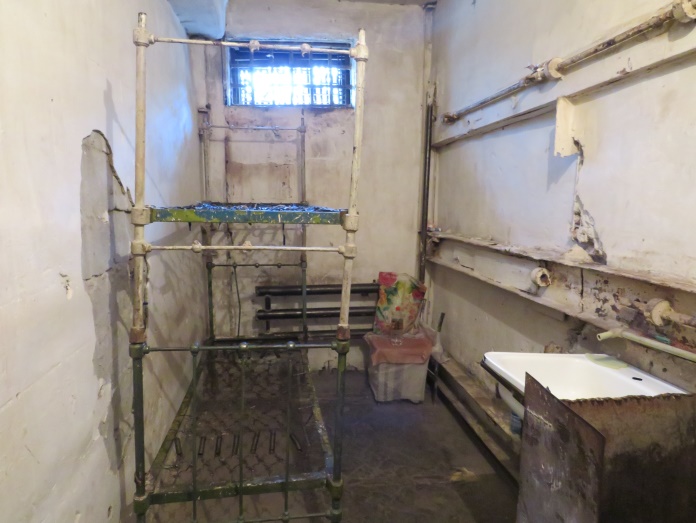 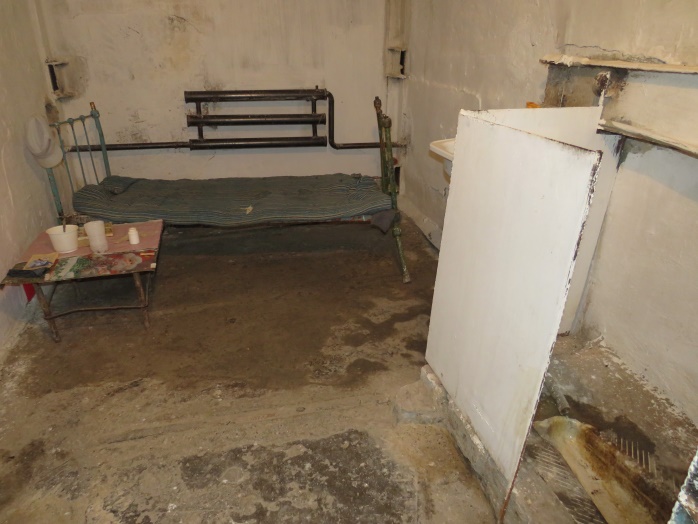 34-сүрөт. №1 ТК Соттолгондор КР ЖАК                           12-беренесинин негизинде кармалган АИЗО35-сүрөт. КР ЖАК 12-б. негизиндеги      камактагылар жаткан АИЗО камерасы 		36-сүрөт№3ТК АИЗО камерасынын полундагы суу   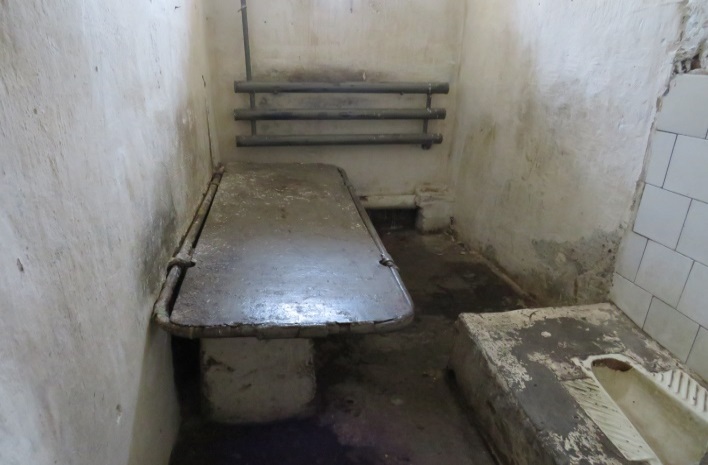 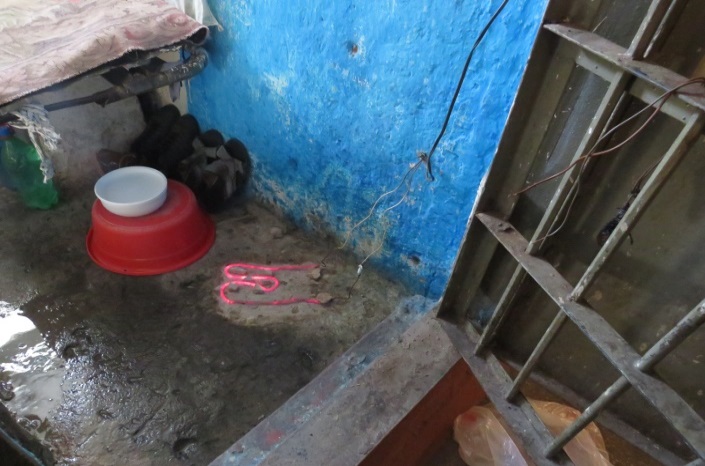             Камактагылар камалып турган АИЗО камераларынын шыбы, дубалдары же полунун абалы канааттандыраарлык эмес. Камераларда табигый жарык же таптакыр жок, же ал жетишсиз. 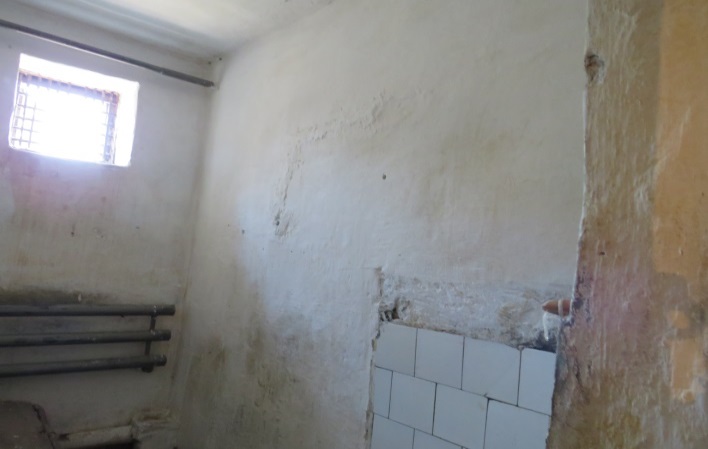 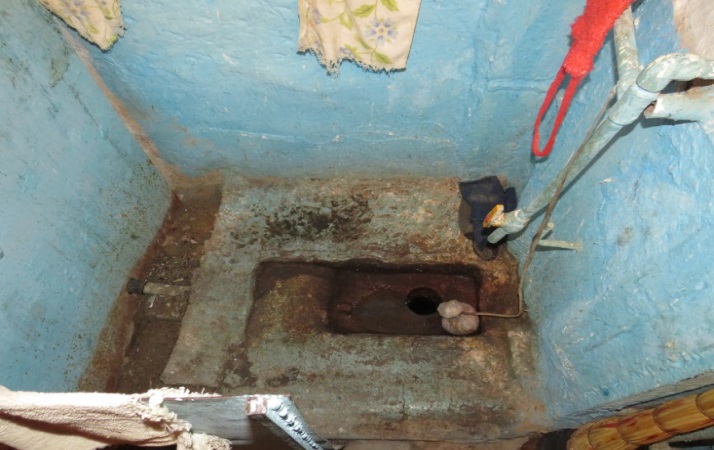 37-сүрөт. №1 ТК АИЗО камерасындагы даараткана	38-сүрөт. №3 ТК АИЗО камерасындагы дубалы          АИЗО камераларындагы санитардык түйүндөрдүн канааттандырарлык эмес абалы белгиленген. 	№47 ТКсында айып изоляторунун бардык төрт камерасы жер төлө жайларында жайгашкан. Бул категориядагы соттолгондордун сөздөрү боюнча, АИЗО жана КТЖларда кармалган бүтүндөй убакыттын аралыгында аларга бир да жолу жуунууга мүмкүнчүлүк берилген эмес. АИЗО камераларында кармалган адамдар күнүнө бир жолу сейилге чыгышат, бирок алар сейилди коридордо өткөрүүгө мажбур, анткени алар үчүн сейил короосу каралган эмес. 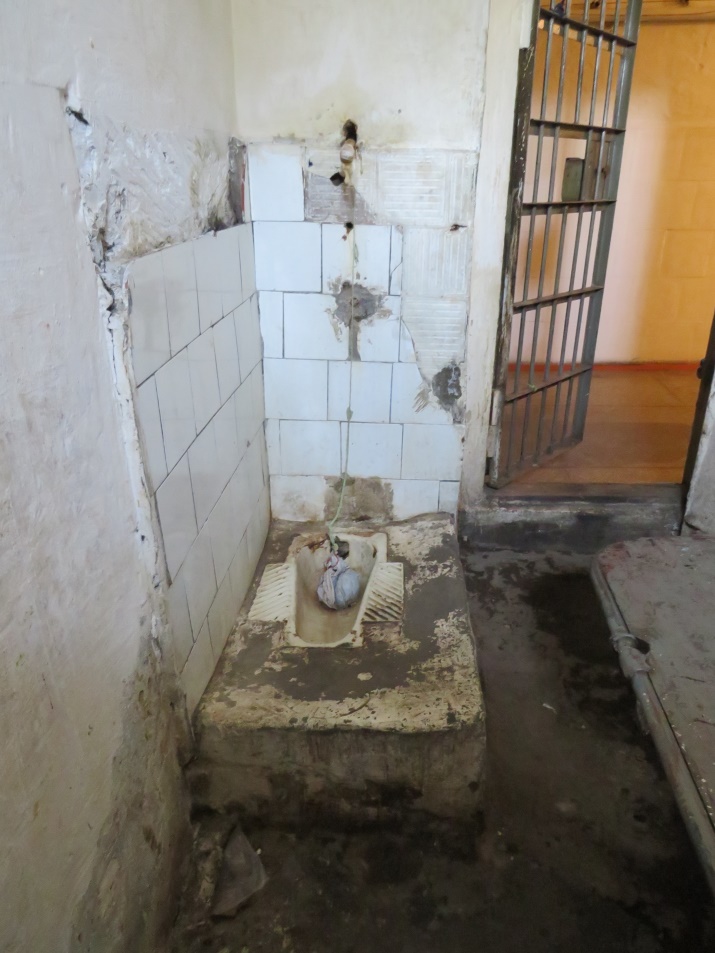 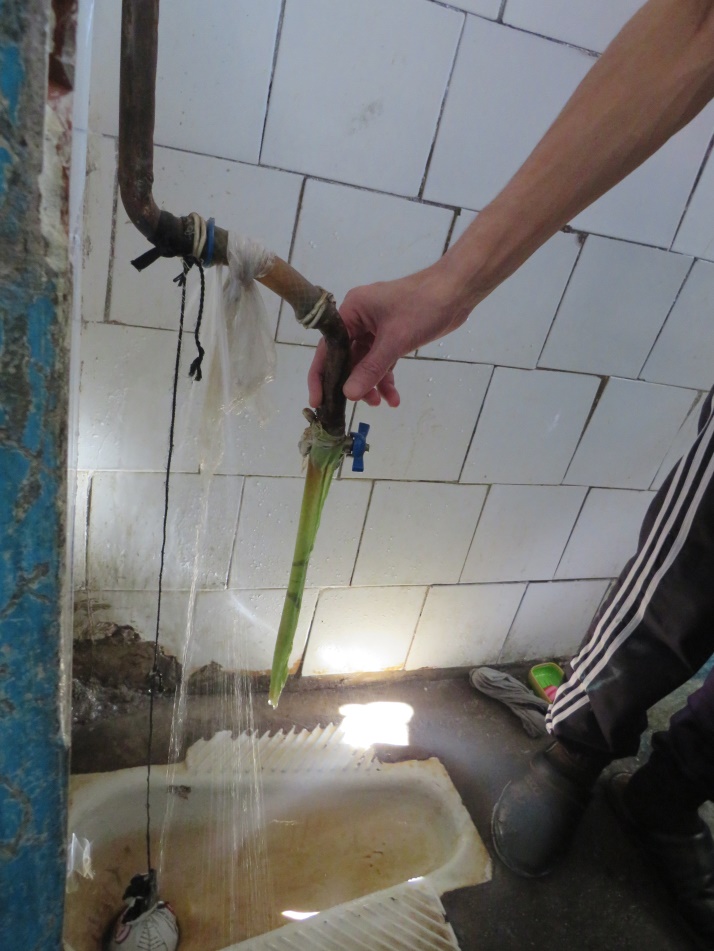 Мекеменин администрациясы жолугушуу учурунда соттолгондордун жана алардын туугандарынын коопсуздугун камсыздай албагандыктан, соттолгондордун бул категориясы туугандары менен узак убакытка жолугушуу мүмкүнчүлүгүнөн ажыратылгандыгы жөнүндө билдирүүнү алгандан кийин, Улуттук борбордун кызматкерлери түзөтүү колонияларында кармалган адамдар үчүн жолугушуулардын жана берүүлөрдүн учетунун жеке карточкалары менен таанышып чыгышкан. Натыйжада алардын көпчүлүгүнө кыска мөөнөттү жолугушуулар гана берилгени аныкталган.2017-жылдын 30-октябрында Улуттук борбор аныкталган тартип бузуулар жөнүндө актты жазык-аткаруу системасынын органдарында жана мекемелеринде мыйзамдын аткарылышына көзөмөл боюнча прокуратурага жөнөткөн.	 2017-жылдын 21-ноябрында актыда көрсөтүлгөн факт анык экендиги жана №47 ТКсынын башчысы А.Мамбетовдун наамына мыйзам бузууну четтетүү жөнүндө көрсөтмө берилгендиги жөнүндө жооп алынган. Кызматтык иликтөөнүн жыйынтыгы боюнча, капиталдык оңдоо иштери таптакыр аткарылбагандыгы аныкталган. Соттолгондор ЖАК 12-беренеси боюнча кармалган камераларда (жер төлө жайларында жайгашкан) канализация иштебейт. ЖАМК №47 ТК мекемесинин администрациясынын жетекчилиги тарабынан, соттолгондордун негизги массасынан обочолонтуу шарттарында жаза тартып жаткан соттолгондор үчүн материалдык-тиричилик шарттары түзүлгөн эмес. Өзүнчө жай жок болгондуктан, аларга узак жолугушуулар берилбейт.2017-жылдын 23-декабрында КР Өкмөтүнө караштуу ЖАМК төрагасы Т.Жапаровдун, № 47 ТК мекемесинин башчысынын тарбия боюнча орун басарына "сөгүш" жарыялоо жөнүндө буйругу чыгарылган.Улуттук борбор тарабынан бардыгы болуп, алдын алма баруулардын жүрүшүндө табылган бузуулар боюнча 25 акт прокуратура органдарына жиберилген.10-таблица.Улуттук борбор тарабынан 2017-жылы жиберилген бузуулар туурасындагы актылар жана аларды кармоонун жыйынтыктары туурасында маалымат2-бөлүмКЫЙНООЛОР ЖАНА КАТААЛ МАМИЛЕ ТУУРАСЫНДА БИЛДИРҮҮЛӨР БОЮНЧА УЛУТТУК БОРБОРДУН ИШМЕРДҮҮЛҮГҮКыргыз Республикасы, Кыйноолорго каршы БУУнун конвенциясынын катышуучусу болуу менен, өзүнө кыйноолор актыларынын алдын алуу үчүн натыйжалуу чараларды көрүүгө жана жазык мыйзамдарына ылайык кыйноо актыларын кароо милдетин алган. БУУнун Кыйноолорго каршы комитети, мамлекет мындай учурларды иликтөө үчүн формалдуу түрдө жазылган жазуу жүзүндөгү арыз милдеттүү эмес деп эсептейт. Ошондой эле, комитет мындай даттанууларды  жана кыйноолор туурасындагы арызды  кароо токтоосуз түрдө жүргүзүлүшү керек деп, баса белгилейт. Кыйноолорду жана катаал мамилелерди колдонуу туурасындагы билдирүүлөр Улуттук борборго жабык мекемелерде камалып турган адамдардан, алардын жактоочуларынан же туугандарынан келип түшөт. Эгер алдын алма баруулардын жүрүшүндө эркиндигинен чектөөчү жана ажыратуучу жайлардан Улуттук борбордун кызматкерлери кыйноо жана катаал мамиле фактыларын тапса,   бул ишти андан ары иликтөө жана кыйноо жана катаал мамиле үчүн күнөөлүү адамдарды жоопкерчиликке тартуу үчүн бул туурасында маалымат  ыйгарым укуктуу органдарга жиберилет.Кыйноолорду колдонгондугу туурасында арыз/кайрылуу тууралуу маалымат, ошондой эле аларды кароонун жыйынтыктарын анализдөө республикадагы кыйноолор жана катаал мамиле менен күрөштү күчөтүүнүн жана андагы абалды баалоонун негизги критерийлеринин бири болуп саналат.Бардыгы болуп, 2017-жылы Улуттук борборго 217 билдирүү келип түшкөн, алардын ичинен 104 - кыйноолорду колдонгону туурасында жана 20 - катаал мамиле туурасында.Мамлекеттик органдарга кайрылуучулук статистикасы (Улуттук борбор, прокуратура органдары же Кыргыз Республикасынын Акыйкатчысы (Омбудсмен)) иштин чыныгы абалын толук чагылдырбайт. Кыйноолорду  колдонуунун чыныгы масштабын тактоо кыйын, анткени көпчүлүк учурларда кыйноолордун курмандыктары андан кийинки боло турган куугунтуктан коркуп, арыз менен кайрылышпайт. Кыйноонун курмандыктары же алардын туугандары Улуттук борбордун кызматкерлерине жардам сурап кайрылган учурлар болгон, алар кыйноо колдонулган жерди, убактысын жана аларга карата кыйноо аракеттерин колдонгон кызматкерлерди аташкан да,  укук коргоо органдарынын кызматкерлери тарабынан терс кесепеттердин болушунан коркуп, андан аркы аракеттерден баш тартышкан.  11-таблица.2017-жылы  Улуттук борборго кыйноолор жана катаал мамиле туурасында жазуу жүзүндө арыз жана кайрылуу менен кайрылгандардын  саны  13-диаграмма. Аймактардагы кыйноолор жана катаал мамиле кылгандыгы туурасында келип түшкөн даттануулардын санынын шайкештигиБардыгы болуп, 2017-жылы Улуттук борбор тарабынан 910 алдын алуу баруулары уюштурулган. Баруулар келип түшкөн маалыматтардын негизинде да, жыл сайын бекитилип туруучу  алма баруулардын графигине ылайык да жүргүзүлөт. Алдын алма баруулардын ар жылдык графигин түзүү учурунда эркиндигинен ажыратылган/эркиндигин чектөөчү  жерлерде камалып турган адамдардын жалпы саны, географиялык абалы, ошондой эле тигил же бул мекемедеги алам укугу менен байланышкан кырдаалдар туурасында алдын ала маалыматтар эске алынат. Улуттук борбордун кызматкерлеринин алдын алма барууларынын жүрүшүндө кыйноолор жана катаал мамиле колдонулгандыгы туурасында даттануулардын көп бөлүгү (76%) кыйноолордун болжолдуу курмандыктарынын өздөрүнөн алынган.  14-диаграмма.Кыйноо жана катаал мамиле туурасында  маалыматтардын булагы12-таблица. 2017-жылы Улуттук борборго келип түшкөн кыйноолор жана катаал мамилелер туурасындагы маалыматтар жана КР ЖК 305-1 беренеси боюнча козголгон кылмыш иштери  Кыйноолор жана катаал мамилелерди колдонгондугу туурасында билдирүүлөрдүн көпчүлүгү Бишкек шаарында келип түшкөн - 41 (39,5%).  2017-жылы аймактардагы  келип түшкөн кыйноолор туурасындагы билдирүүлөрдүн сандык шайкештиги 1-сүрөттө келтирилген.1 - сүрөт.2017-жылы аймактардан Улуттук борборго келип түшкөн кыйноолор туурасындагы билдирүүлөрдүн саны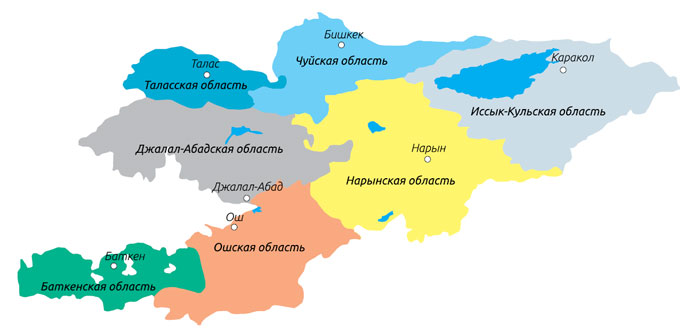 				     39,5%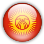   		5%							15% 				11,5%  		 10,5%				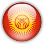 1% 5%			12,5%	Мурдагы жылдардай эле, кыйноолор колдонулгандыгы туурасында жазуу жүзүндөгү даттануулардын абсолюттук көпчүлүгүндө  ички иштер органдарынын кызматкерлери көргөзүлгөн.  Кыйноолор туурасындагы 104 арыздан Кыргыз Республикасынын Ички иштер министрлигинин кызматкерлерине 95 арыз, Кыргыз Республикалык Улуттук коопсуздук мамлекеттик комитетинин кызматкерлерине - 8 арыз, Кыргыз Республикасынын Өкмөтүнө караштуу Жаза аткаруу мамлекеттик кызматына - 1 арыз түшкөн.15-диаграмма.ИИМ, УКМК, ЖАМК кызматкерлери тарабынан 2017-жылдагы кыйноолорду колдонгону туурасында жазуу жүзүндөгү келип түшкөн арыздардын шайкештиги                                                                                                       Мекемелер боюнча кыйноолорду колдонгону туурасында  келип түшкөн жазуу жүзүндөгү арыздардын саны туурасында маалымат таблицада келтирилген.13-таблица.2017-жылы мекемелердин кызматкерлерине карата Улуттук борборго келип түшкөн арыздардын саны 2017-жылы Бишкек шаарынын Ленин районунун ИИБ кызматкерлери жана Каракол шаарынын ИИБ кызматкерлери тарабынан кыйноо колдонулганы туурасында баарынан көп билдирүү келип түшкөн (10 арыз), Ош шаарынын ИИБ (9 арыз), Бишкек шаарынын Свердлов районунун ИИБ (8 арыз), Бишкек шаарынын Октябрь жана Биринчи май райондорунун ИИБ (7 арыз).Ошентип, Бишкек шаарынын бардык төрт райондук башкармалыгы, кызматкерлери кыйноону көп колдонгон жети мекеменин арасында деген корутунду чыгарууга болот.Улуттук борборго келип түшкөн кыйноолорду колдонгондугу туурасында маалыматтар, Кыргыз Республикасынын мыйзамдарына ылайык, коштоочу документтер менен бирге текшерүү жүргүзүү жана тиешелүү чараларды кабыл алуу  үчүн прокуратура органдарына жөнөтүлгөн. Бул арыздарды кароонун жыйынтыктары боюнча прокуратура органдары 87 арыз боюнча кылмыш ишин козгоодон баш тартуу туурасында токтом чыгарган, бул бардык жиберилген арыздардын 83,6% түзөт. Кыйноолор туурасында кылмыш ишин козгоодон баш тартуу туурасында чечим чыгарууда  прокуратура органдары КР ЖПК                       28-беренесинин 1-бөлүгүнүн 2-пунктуна - кылмыш курамынын жок болгондугуна шилтем келтиришкен. Арыз ээлеринин көпчүлүгүндө кара күч колдонгонунун белгилери байкалган, бирок, прокуратура органдары соттук-медициналык экспертиза дайындоодон карманышкан. Кылмыш ишин козгоодо, СМЭ корутундусу чыгарылганга чейин эле, КР ЖПКнын жогоруда аталган нормасына шилтем келтирип, баш тарткан учурлар да кездешет.Ошентип, 2017-жылы козголгон кылмыш иштеринин үлүшү кыйноолорду колдонуу туурасында жазуу жүзүндө келип түшкөн арыздардын жалпы санынан 2% азын түзсө, баш тартуунун үлүшү 83,6% түзгөн.  Ыйгарым укуктуу мамлекеттик органдардын кароосунда азыркы убакка чейин 15% жиберилген кайрылуулар жатат. Эки арыз ээси өздөрүнүн кыйноо колдонулду деген арызынан баш тартты. 16-диаграмма.2017-жылы кыйноолор колдонулганы туурасында жазуу жүзүндөгү арыздарды кароонун жыйынтыгы жөнүндө маалыматтар	Белгилей кетүү керек, азыркы учурда прокуратура органдары алдын алуучу текшерүүлөрдү гана жүргүзүшөт жана жетиштүү кескин себептер болгондо гана кыйноо жана катаал мамиле колдонуу фактысы боюнча кылмыш ишин козгошот да,  Улуттук коопсуздук Мамлекеттик комитетинин органдарына андан ары иликтөө үчүн беришет, бул кандайдыр бир проблемаларды жана кыйынчылыктарды жаратат.  Биринчиден, улуттук коопсуздук мамлекеттик комитетинин тергөө бөлүмүнүн тергөөчүлөрү кыйноолорду жана катаал мамилени колдонууга байланышкан кылмыш иштерин иликтөөдө практикалык тажрыйбалары жетишпейт, анткени алардын негизги адистиги болуп террорчулук жана улуттук коопсуздукту камсыз кылууга байланышкан.Экинчиден, Улуттук коопсуздук Мамлекеттик комитет органынын кызматкерлери өздөрү да тергөө аракеттерин жүргүзүү учурунда жол берилбеген ыкмаларды көп колдонушат. Кыйноолор  туурасында арыздарды жана билдирүүлөрдү кароо жана изилдөөнүн сапаты жана натыйжалуулугунун абалын талдоо жана баалоо улуттук коопсуздук органдарынын тергөө бөлүмүнө караганда, прокуратура органдарына көбүрөөк мааниге ээ.  14-таблица.2017-жылдагы прокуратура органдарынын бөлүмдөрү боюнча кылмыш ишин козгоодон баш тартуулардын саны туурасында маалымат1-мисал.2017-жылдын 24-ноябрында Улуттук борборго арыз келип түшкөн, анда Жалал-Абад шаарынын ИИБ УКЖда кармалып турган А.А. жана А.Н. Жалал-Абад областы боюнча КР УКМКБ кызматкерлери тарабынан кыйноого дуушар болгондугу айтылган. Бул туурасында кыйноонун болжолдуу курмандыктарынын ата-энелери билдиришкен. Келип түшкөн кайрылуу боюнча, ККУБ кызматкерлери ошол эле күнү УКЖга атайын барууну уюштурушкан, анын жүрүшүндө төмөнкүлөр ачыкталды: А.А. КР ЖК 375-беренесинде каралган кылмышка шектүү деп кармалган ("Жалданмачылык"). А.А.нын арызынан алып караганда, 2017-жылы июль айында УКМК кызматкерлери аны Сузак районунда кармап, колго кишен салып Жалал-Абад боюнча УКМК Башкармалыгына  алып келишкен. Андан кийин аны столго байлашып, кыйнап башташкан - башына жылтырак баштык кийгизишип, эсинен танганга чейин муунтушкан. А.А.нын сөзүнө караганда,  ал ооруганына чыдабай, УКМК кызматкерлери берген бардык кагазга кол коюуга макулдугун берген. А.Н. КР ЖК 375-беренесинде каралган кылмышка шектүү деп кармалган ("Жалданмачылык"). А.Н.нын арызынан алып караганда, 2017-жылы 16-октябрда, саат 23.00 гө жакын, ал үйүнө келгенде,  УКМК кызматкерлери анын  колуна  кишен салып   УКМК Башкармалыгына  алып келишкен. Тергөөчү турган кабинетке бет кап кийген үч кызматкер киришкен да, А.Н.ди кыйнап башташкан. Алар башына жылтырак баштык кийгизишкен, электр шокерди колдонушкан, аны жука чурайга такашып ток менен урдурган, кармалгандын кыйноону токтотуу туурасындагы кыйкырыгын жана жалынып-жалбарганын укмаксанга салышкан. Анан ал эсин жоготкон. Өзүнө келгенден кийин, ал өзү жасабаган ишти мойнуна алууга аргасыз болгон. Эки учурда тең Улуттук борбордун эксперт-дарыгерлери тарабынан медициналык кароо жүргүзүлдү жана Стамбул протоколунун принциптерине ылайык медициналык форма толтурулду. Материалдар Жалал-Абад  областынын прокуратурасына жиберилди. Эки факты боюнча тең  КР ЖПКнын 28-беренесинин 1-бөлүгүнүн 2-пунктунун негизинде кылмыш ишин козгоодон баш тартышты. 2017-жылы катаал мамилелерин колдонуу туурасындагы маалыматтарга карата, арыздардын көпчүлүк бөлүгү (10) Чүй областында жайгашкан мекемелерге алдын алма баруулардын жүрүшүндө алынган.  Бишкек шаары боюнча  даттануу азыраак (7) түшкөн. Жалал-Абад областы боюнча жабык мекемелерге баруунун жүрүшүндө эки даттануу, Ош областы боюнча - бир даттануу түшкөн. Калган областтар боюнча катаал мамиле туурасында билдирүү түшкөн жок.17-диаграмма.Аймактардагы катаал мамиле туурасында 2017-жылы келип түшкөн маалыматтардын саны Келип түшкөн кайрылуулардын мазмундуу бөлүгүн изилдөөдө, 2017-жылдагы жарандардын кайрылуусунун тематикасы мурдагы жылдарга салыштырмалуу олуттуу өзгөрбөгөндүгүн көргөздү: жолугушуу берүүдөн баш тартуу (үч арыз), мажбурлар медициналык дарылоого которуу туурасындагы соттун чечимин аткарбоо (эки арыз),  медициналык тейлөөнүн төмөнкү сапаты (алты арыз), сейилдөөгө уруксат бербөө (беш арыз), камактагыларга коопсуздукту камсыз кылуу маселелери боюнча (үч арыз), начар тамак (бир арыз). 2-мисал.2017-жылдын 30-январында Улуттук борборго КР ЖК 97-беренеси боюнча соттолгон Н.Н.ден арыз келип түшкөн, ал Жалал-Абад шаарында жайгашкан КР Өкмөтүнө караштуу ЖАМКтын №53 ТЖКсында жазасын өтүп жатат, жана ал Кызыл-Жар айылындагы Республикалык психиатриялык ооруканага (РПО) которууга жардам көрсөтүү өтүнүчү менен кайрылган. Н.Н.га карата  Чүй областынын Сокулук райондук сотунун токтому менен         2016-жылы 6-июнда аны Кызыл-Жар айылындагы РПО  шартында катуу байкоо жүргүзүү менен Республикалык психиатриялык ооруканасына жайгаштырууга медициналык мүнөздөгү мажбурлап дарылоо туурасында чечим чыккан. Улуттук борбордун дарегине буга окшогон арыз, КР ЖК 97-беренеси боюнча  соттолгон жана №53 ТЖКда жаза өтүп жаткан И.А.дан келип түшкөн.Бишкек шаарынын Ленин  райондук сотунун токтому менен 2015-жылы               29-апрелде  А.И. Кызыл-Жар айылындагы РПО  шартында катуу байкоо жүргүзүү менен Республикалык психиатриялык ооруканасына жайгаштырууга медициналык мүнөздөгү мажбурлап дарылоо туурасында чечим чыккан.Соттун чечимине карабай, Н.Н. 11 айдан бери, И.А. 1 жыл 8 айдан бери белгисиз себептер менен №52 ТЖКда кармалып турушат. Н.Н. жана А.И. кандай себептер менен азыркыга чейин №52 ТЖК да кармалып турат деген ККУБ кызматкерлеринин суроосуна, бул мекеменин жетекчилиги, Кызыл-Жар айылындагы РПОго бир нече жолу кайрылуу жибергенин, бирок белгисиз себептер менен экөөнү тең кабыл алуудан баш тарышкандыгын билдиришти. 2017-жылы 2-февралда Жалал-Абад областы боюнча Улуттук борбордун өкүлчүлүгү Жалал-Абад областынын прокуратурасына кат жөнөткөн, анда аталган медициналык мекемелер андан ары дарылануу үчүн Н.Н.ди жана А.И.ни ооруканага жаткырууга жардам көргөзүү өтүнүчү келтирилген.  Катта, Кызыл-Жар айылындагы РПО тарабынан Чүй областынын Сокулук райондук сотунун Н.Н.ге карата жана Бишкек шаарынын Ленин райондук сотунун А.И.ге карата мыйзамдуу күчүнө кирген чечимдери белгиленген мөөнөттө аткарылбай жатканы да көрсөтүлгөн. Ошону менен Кызыл-Жар айылындагы РПО жетекчилиги КР ЖК 338-беренесинде каралган жоопкерчиликке дуушар болот.Берилген жооптон белгилүү болгондой, Таш-Көмүр шаарынын прокуратурасы тарабынан Кызыл-Жар айылындагы РПО башкы дарыгерине И.А. жана Н.Н.ди ооруканага жаткыруу боюнча кечиктирилгис чараларды көрүү туурасында жазма буйрук  берилгени да белгилүү болгон.  Натыйжада, чоң эмгек менен, Улуттук борбордун көмөгү алдында сот чечими чыккандан кийин 1 жыл 8 айдан кийин оорулуулар №53 ТЖКдан дарылануу үчүн психиатриялык ооруканага которулган. Туугандары менен жолугушууну берген жок деген маселеге байланыштуу бардык үч кайрылуу тең, Улуттук борбордун кийлигишүүсүнөн кийин арыз ээлеринин пайдасына канааттандырылды. Алдын алма барууларын жүрүшүндө Улуттук борбордун кызматкерлери да жабык мекемелердеги адамдарды кармоонун процесстик ченемдерине жана эрежелерди кармоого көңүл бурушкан. Табылган бузуулардын фактысы боюнча тиешелүү органдарга актылар жиберилген.Ошентип,  алдын алма баруулардын жүрүшүндө ЖАМКтын №21 (№1 ТИЗО) мекемесинде  №№301, 306, 307, 312, 314, 317, 320, 342, 354, 355, 362  камераларды жыйнактоо учурунда ички тартиптин эрежелерин бузуу фактылары табылган. Улуттук борбордун кызматкерлери тарабынан тергөө-камалган адамдарды жайгаштырганы үчүн жооптуу кызматкерге - улук  ыкчам ыйгарымдуу А.Раимжановго кол койдуруп, ордунан  акт түзүлгөн.  	Кыргыз Республикасынын Жазык-аткаруу системасынын тергөө изоляторунун Ички тартибинин эрежелерине ылайык, " Башка шектүүлөрдөн жана айыпталуучулардан бөлөк кармалышат: жазык жоопкерчилигине биринчи жолу тартылган адамдар, жана мурда эркинен ажыратуучу жерде кармалган адамдар;  Кыргыз Республикасынын Кылмыш-жаза кодексинде каралган төмөнкүдөй кылмыштар үчүн шектүүлөр жана айыпталуучулар:  өлтүрүү (97-б), адамдын ден соолугуна атайылап оор зыян келтирүү (104-б,4-б), ВИЧ-инфекция жугузуу (117-б), зордуктоо (129-б), сексуалдык мүнөздөгү күч колдонгон аракеттер (130-б), каракчылык (168-б), террорчулук (226-б), барымтага алуу (227-б), мыйзамсыз түрдө куралдуу түзүлүштөрдү уюштуруу же ага катышуу (229-б), кескичилик (230-б)".  	Акт КР ЖАС органдарында жана мекемелериндеги мыйзамды кармоо үчүн көзөмөл боюнча прокуратурага багытталган. КР ЖАС органдарында жана мекемелеринде мыйзамды кармоого көзөмөл жүргүзүү боюнча прокуратуранын текшерүүлөрүнүн жыйынтыгы боюнча билдиргендей, №21 ЖАМК начальнигинин атына, кароо стадиясына турган тартиптик өндүрүштү козгоо туурасында токтом чыгарылган.  Бул ишти көзөмөлдөө максатында, Улуттук борбор тарабынан сурам жөнөтүлгөн,   ага жооп кылып КР ЖАС органдарында жана мекемелеринде мыйзамды кармоого көзөмөл жүргүзүү боюнча прокуратура, 2017-жылы 25-сентябрдагы  тартиптик өндүрүштү кароонун натыйжасында,  №21 ЖАМК нын кызматкери А.Раимжановго "эскертүү" берилгендигин билдирген.	Ошондой эле, Улуттук борбордун алдын алма барууларынын жүрүшүндө тергөө-камактагы/соттолгон адамдарды этап менен жеткирүү, ошондой эле ЖАМК кызматкерлеринин күнөөсү менен этап менен жеткирүүнүн убагында ден соолугуна келтирилген зыян келтирүү аркылуу жашоосуна ана ден соолугуна ЖАМК кызматкерлеринин кандайдыр бир жоопкерчилигинин жоктугу байкалган.  Мисалга, №21 мекемеге барган учурда соттолгон Р.Ч.дан арыз түшкөн, анда 2017-жылы 15-сентябрда Ош областынан Чүй областына алып келе жаткан учурда жол-транспорттук кырсыгы болуп, натыйжада ден соолугуна оор запкы келтирилгендиги айтылган. Маектешүүнүн жүрүшүндө Р.Ч., дарылануу өз каражатынын  эсебинен жүргүзүлгөнүн, ЖАМК тарабынан эч кандай орду толтурулбагандыгын билдирди. 	Бул арыз боюнча Улуттук борбор тарабынан КР ЖАС органдарында жана мекемелеринде мыйзамды кармоого көзөмөл жүргүзүү боюнча прокуратурага арыз жиберилди. КР Өкмөтүнө караштуу ЖАМК тарабынан берилген жоопто, соттолгон Р.Ч. 2017-жылы 15-сентябрда  жайыл районунун Бириккен аймактык ооруканасынын травмотология бөлүмүнө "тез жардам" линиясы боюнча ооруканага жаткырылгандыгын жана ага төмөнкүдөй диагноз коюлгандыгы айтылган: Жабык баш-мээ жаракаты. Баш мээнин урунушу. Үстүңкү жаактын жабык сыныгы. Баштын жана беттин жанчылган-үзүлгөн көп сандаган жаракаттары. 2017-жылдын 18-сентябрынан баштап 2018-жылдын 5-январына  чейин (б.а. 3 ай 18 күндүн аралыгында)  соттолгон Р.Ч. №47 ЖАМК мекемесинин алдындагы Борбордук ооруканада стационардык дарыланууда болгон.      2017-жылы 31-октябрда нейрохирургдун жана КР Саламаттыкты сактоо министрлигинин Улуттук комитетинин офтальмолог-доцентинин кеңеши менен төмөнкү диагноз коюлган: Жабык баш-мээ жаракаты. Баш мээнин урунушу. Сол жактагы үстүңкү жаактын жабык сыныгы. Беттин жана баштын көп сандаган операциядан кийинки тактары. Жаракаттан кийинки эпикантус. Көрүү нервинин жарым жартылай атрофиясы, горизонталдык нистагм.	Катта, соттолгон Р.Чага  баш мээсине магниттик-резонанстык топография (МРТ) жүргүзүлгөндү айтылат, бул изилдөөнүн акысын Р.Чынын туугандары төлөшкөн, анткени Кыргыз Республикасынын жарандарын  медициналык-санитардык жардам  менен камсыз кылуу мамлекеттик кепилдиктер программасынын 17-пунктуна ылайык, жарандар, жеңилдиктерге болгон укугу бар экендигине карабай, баасы кымбат турган изилдөөлөр жана манипуляциялардын баасын  Прейскурант боюнча өздөрү төлөшөт.  Бул учурда, "жазык-аткаруу системасындагы мыйзамдын алкагында камактагыларды конвоирлөө учурунда алган жаракаттарына кандайдыр бир ордун толтуруу каралган эмес" деп белгиленген. 	Бул маселени изилдөө жыйынтыктары боюнча, КР ЖАС мекемесинде кармалып турган учурда да, аларды этап менен жеткирүү учурунда да тергөө-камактагы/соттолгон адамдардын жашоосу жана ден соолугу үчүн жоопкерчилик  мамлекетте жатат. Буга ылайык, этап менен жеткирип бара жаткан учурда Коргоо департаменти жана конвоирлөө кызматкерлеринин же ЖАМК башка кызматкерлеринин күнөөсү менен зыян келтирилгенде, жаракат алганда  аларды дарылоо жана калыбына келтирүү Кыргыз Республикасынын Өкмөтүнө караштуу ЖАМК эсебинен жүргүзүлүшү керек.3-бөлүмКЫЙНООЛОР ЖАНА КАТААЛ МАМИЛЕНИ КОЛДОНУУНУН СИСТЕМАЛУУ СЕБЕПТЕРИАкыркы жылдарда Кыргыз Республикасы тарабынан кыйноолорго каршы күрөшүү боюнча  зор иштер жасалды. Мыйзам тармагында да, кыйноолордон жана катаал мамиледен эркиндикке болгон укукту ишке ашыруу бөлүгүндө да  жакшы жакка болгон тенденция бар экендигин белгилебей коюуга болбойт. Бирок, жетишилген ийгиликтерге карабай, мамлекеттеги кыйноолор проблемасы төмөнкү системалуу себептердин чечилбегендигинин айынан, дагы эле актуалдуу болуп келе жатат: Кыйноолор туурасындагы билдирүүлөр боюнча жазык иштерин козгоодон баш тартууКыйноо фактыларын иликтөөнүн натыйжасыздыгы.Кыйноолорду жана катаал мамилелерди медициналык документтештирүү проблемасы, ошондой эле соттук экспертиза жүргүзүүнүн мөөнөтү өз убагында дайындоо.Кыйноолорго күнөөлүү адамдардын жазасыз калуусу.Соттордун моюнга алуу көрсөтмөлөрүнө ишенүү тенденциясы, камактагылардын аларга карата кыйноо колдонуп, моюнга алуу көрсөтмөлөрү кара күч жана психологиялык кысым колдонуу менен алынгандыгы туурасында берген арызына соттордун тиешелүү реакциясынын жоктугу.Кармагандыгы жана кармалган жери туурасында туугандарына билдирбөө  же тиешелүү түрдө билдирбөө.кыйноолордун жана катаал мамиленин курмандыктарына  келтирилген материалдык зыяны жана моралдык зыяны үчүн адекваттуу ордун толтуруу бөлүгүндө  жеке даттануулар боюнча БУУнун Адам укугу боюнча комитетинин чечимдерин аткаруу механизминин жоктугу.Кыйноолорду колдонуу туурасында ишти изилдөө проблемаларыКыйноолор боюнча жазык иштерин козгоодон баш тартууКылмыштын айкын көрүнүп турганына жана жетиштүү белгилеринин болгонуна карабай, алдын ала текшерүү зарылдыгы жок болгон учурда,   прокуратура органдары кыйноолорду колдонуу туурасында көптөгөн даттанууларга карата кылмыш ишин козгобойт.Кыргыз Республикасынын Башкы прокуратурасынын 2011-жылдын                        12-апрелиндеги №40 буйруктун №14 пунктуна ылайык, ар бир кыйноо, катаал мамиле жана абройду басмырлаган кайрылуу жана жазалоо туурасындагы ар бир арызды кылдаттык менен иликтөө жүргүзүү менен, токтоосуз карап чыгышы керек. "Кыргыз Республикасынын  прокуратурасы жөнүндө" Мыйзамынын 34-беренесинин 3-пунктуна ылайык, адамдын жана жарандын укуктарын жана эркиндиктерин бузуунун алдын алуу жана бөгөт коюу, мыйзамды бузган адамдарды жоопко тартуу жана келтирилген чыгымдын ордун толтуруу боюнча чараларды кабыл алат.Бирок, практика көргөзүп тургандай, көпчүлүк учурларда прокуратура органдары кыйноо  колдонуу фактылары боюнча кылмыш ишин козгоодон баш тартууда үстүртөн жана формалдуу текшерүү менен гана чектелишет. Бардык зарыл болгон тергөө жана текшерүү иш чаралары  аткарылбайт.Мындай практика адекваттуулук критерийлерине ылайык келбейт, ага ылайык иликтөө ишинде күнөөлүү кызмат адамдарын аныктоо үчүн жетиштүү далилдер болушу керек.Көпчүлүк учурларда кылмыш ишин козгоодо  баш тартуу үчүн негиз болуп жактардын аракетинде кылмыш курамынын жоктугу болуп саналат. Буга окшогон чечим  толук кандуу изилдөөнүн натыйжасында эмес, тергөөгө чейинки текшерүүнүн жүрүшүндөгү тергөөчүнүн мүмкүнчүлүктөрү чектелген  шартта кабыл алынат. Текшерүүнүн жүрүшүндө таануу үчүн көрсөтүү, беттештирүү, тинтүү, алып коюу жана башкалар сыяктуу тергөө аракеттерин жүргүзүү мүмкүнчүлүктөрү жок, башкача айтканда натыйжалуу жана кылдат далилдер чогултулбайт. Жогоруда аталган бардык аракеттерди толук кандуу жүргүзүү мүмкүнчүлүгү кылмыш ишин козгоо туурасында токтом чыгарылгандан кийин гана пайда болот.Кыйноолорду колдонуу туурасындагы билдирүүлөрдү текшерүү учурунда прокуратура кызматкерлери болжолдуу кыйноо курмандыктарына сурак жүргүзгөн ыкчам кызматкерлер жана тергөөчүлөр менен маек жүргүзүшөт. Мындай текшерүүлөрдүн натыйжалары боюнча, милиция кызматкерлеринин көрсөтмөлөрүнө таянып, прокуратура органдары тарабынан кылмыш ишин козгоодон баш тартуу туурасында чечим чыгарышат, сейрек учурларда күнөөлүү кызмат адамдарын тартип жоопкерчилигине чакырышат.   2017-жылы Улуттук борбор тарабынан прокуратура органына кыйноо колдонулганы туурасында 104 билдирүү жиберилген, алардын ичинен 87 арыз боюнча, арыз ээлеринин көбүнүн денесинде кара күч колдонуу издери болгонуна карабай, прокуратура органдары кылмыш ишин козгоодон баш тартуу туурасында чечим чыгарышты.1.  Э.Т.нын иши2017-жылы 16-майда  УККМБ кызматкерлери тарабынан, КР ЖК  172-беренесинин 4-пунктунда каралган кылмышка шектүү деп кармалган. Моюнга алуу көрсөтмөлөрүнө жетишүү максатында, УККМБ жана КИМБ кызматкерлери аны сабашкан. 2017-жылы 18-майда Бишкек шаарынын Биринчи май райондун сотунун токтому менен Э.Т.га карата камакка алуу түрүндөгү бөгөт коюу чарасы тандалып алган. Текшерүүнүн жүрүшүндө 2017-жылы 24-майда райондун прокуратурасы тарабынан Э.Т.га карата соттук-медициналык экспертиза дайындалды, анын корутундусуна ылайык экспертиза жүргүзгөн учурда сол жак ийининин сырт жагында жана сол жак тизесинин алдында тактар болгон, бул тактар катуу предмет менен уруунун натыйжасында келип чыккан. Бул тактардын пайда болуу мөөнөтү экспертизанын маалыматтары боюнча 12-14 күндөн көбүрөөк, убактысы боюнча бул көрсөтүлгөн иштин жагдайларына жооп берет. Бул дене жаракаттары оордугу боюнча "Ден соолуктун кыска убакта бузулушуна алып келбеген ден соолукка "Жеңил зыян" катары бааланды. 2017-жылы 19-майда жүргүзүлгөн биринчи экспертизанын жазууларына ылайык, Э.Т.нын дене жаракаттары оң  жак чекесинде, оң жана сол жак ийиндеринде, сол жак тизесинде болгон жана катуу предмет менен уруунун натыйжасында пайда болушу мүмкүн. Берилген сүрөттөргө караганда бул канталаган жерлердин пайда болуу мөөнөтүн тактоого мүмкүн эмес, анткени сүрөттөрдө бул дене жаракаттары кимге таандык экени көргөзүлгөн эмес, көптөгөн сүрөттөрдө ченөөчү сызгыч жок, башкача айтканда, жабыркоонун өлчөмүн аныктоого мүмкүн эмес, бардык сүрөттөр так эмес аткарылган. 2017-жылы Улуттук борбор Бишкек шаарынын прокуроруна, психологиялык-психиатриялык жана соттук-медициналык экспертиза дайындоо менен текшерүү жүргүзүү өтүнүчү менен билдирүү жиберген. Натыйжада экспертиза, анын ичинде соттук-психологиялык-психиатриялык  экспертиза дайындалды, андан өтүүдөн Э.Т. баш тартты. Дене жаракаттарын алуунун так убактысын тактоо максатында, 2017-жылы 17-июнда райондун прокуратурасы тарабынан комиссиялык соттук-медициналык экспертиза дайындалган. КР ИИБ КИШБ кызматкерлеринин түшүндүрмөсү боюнча, Э.Т.ны кармап жаткан учурда, ал каршылык көрсөтүп, качууга аракет кылган, бирок кармалган. 2017-жылы 19-сентябрда Бишкек шаарынын Биринчи май райондук прокуратурасы тарабынан КР ЖПКнын 28-берененин 1-бөлүгүнүн 2-пунктуна ылайык - кызматкерлердин аракетинде кылмыш курамы жок деп, кылмыш ишин козгоодон баш тарткан.Т.Т.нын иши2017-жылы 16-майда  Т.Т. милиция  кызматкерлери тарабынан, КР ЖК  172-беренесинин 1-бөлүгүндө каралган кылмышка шектүү деп кармалып, УККМБ имаратына жеткирилген. Кызматкерлер аны себеби жок эле сабай башташкан, муштумдары менен башка, бөйрөк тушка ургулашкан, эгер мойнуна албаса, ага башка кылмыштарды да "илип" коюшаарын айтып, коркутушкан. 2017-жылы 25-майдагы соттук-медициналык экспертизанын корутундусуна ылайык, Т.Т.нын денесинде көкүрөк клеткасынын тушунда, ичинде, аркасында жана сол жак жамбашында катуу предметтин соккусунан пайда болгон канталаган тактар болгон. Бул тактардык пайда болуу мөөнөтү экспертиза өткөргөн убакта - 5-6 күндөн ашык. Бул дене жаракаттары оордугу боюнча "Ден соолуктун кыска убакта бузулушуна алып келбеген ден соолукка "Жеңил зыян" катары бааланды. Кийинчерээк Т.Т. аны кайра сабашканын билдирген. Өз түшүндүрмөсүндө, Т.Т. 2017-жылы 26-майда, болжол менен  14.00дө Бишкек шаарынын №1 тергөө изоляторунан аны белгисиз адамдар алып чыгышып, машинага салып Бишкек шаарынын Октябрь райондун ИИБге алып келгенин айтат. Жол бою машинадан милициянын кызматкерлери аны сабап, муунтуп келишкен. 2017-жылы 27-майда Улуттук борбордун кызматкерлери №1 тергөө изоляторуна атайын баруу уюштурушкан. Баруунун жүрүшүндө акт түзүлүп, 2017-жылы 26-майда саат 16.15те Т.Т.ны №1 тергөө изоляторунан КР ИИБ УККМК ыкчам кызматкерлери тергөө иш чарасына алып чыгып кеткени катталган. Аны ушул эле күнү, саат 20.00дө алып келишкен. Келгенден кийин аны бул мекеменин медициналык кызматкерлери карашкан эмес. Ушул күнү дарыгерлердин ичинен нөөмөттө фельдшер Т.Иминов турган. Фельдшердин түшүндүрмөсү боюнча,  камактагы адамды  кайра алып келгенде медициналык кароо жүргүзүлгөн эмес, башкача айтканда, эгер камактагы адам өзү эч кандай даттануу жасабаса, кароонун зарылдыгы жок. Маектешүүнүн жүрүшүндө, Т.Т. даттануудан коркуп жатканын билдирди, анткени мурда, жаңы кармалган учурда да ал милиция кызматкерлери тарабынан кыйноого дуушар болгон. УКЖдан №1 тергөө изоляторуна тергөө-камактагыларды кабыл алуу үчүн журнал жок. 2017-жылы Улуттук борбор  Т.Т.га карата Бишкек шаарынын прокуроруна, психологиялык-психиатриялык жана соттук-медициналык экспертиза дайындоо менен текшерүү жүргүзүү жана кароонун жыйынтыгы менен күнөөлүү адамдарды жоопкерчиликке тартуу  өтүнүчү менен билдирүү жиберген. Дене жаракаттарын алуунун так  мөөнөтүн тактоо жана объективдүүлүк  максатында, 2017-жылы 17-июнда  Биринчи май райондук прокуратурасы тарабынан Т.Т.га карата  комиссиялык соттук-медициналык экспертиза дайындалган.Текшерүүнүн жыйынтыгы боюнча 2017-жылы 19-июнда Бишкек шаарынын прокуратурасы тарабынан КР ЖПК 28-беренесинин 2-пунктунун 1-бөлүгүнүн негизинде, комиссиялык соттук-медициналык экспертизанын корутундусу даяр болгонго чейин, кылмыш ишин козгоодон баш тартуу жөнүндө чечим кабыл алында. 2017-жылы 19-сентябрда Бишкек шаарынын Биринчи май райондук прокуратурасы  КР ЖПКнын 28-берененин 1-бөлүгүнүн 2-пунктуна ылайык - кызматкерлердин аракетинде кылмыш курамы жок деп, кылмыш ишин козгоодон баш тарткан. 2017-жылы  22-сентябрда, Бишкек шаарынын прокуратурасы, текшерүүнүн жүрүшүндө Т.Т.нын ишинин жагдайы боюнча кошумча сурак жүргүзүү, азыркы учурда ал Жалал-Абад областынын Токтогул районунун Өзгөрүш айылында жүргөндүгүнө байланыштуу мүмкүн эмес деп, кошумча билдирген. Телефон менен сүйлөшүү учурунда Т.Т. түшүндүрмө берүүдөн баш тарткан, ал өз чечиминде, милициянын кызматкерлерине эч кандай нааразылыгы жок экендиги менен жүйөөлөгөн, бул туурасында Бишкек шаарынын Биринчи май районунун прокурорунун орун басары тарабынан жабырлануучу Т.Т.нын адвокатынын катышуусу менен акт түзгөн.Ошентип,  жогоруда аталган адамдар кармалган учурдан  баштап милициянын кызматкерлери тарабынан кыйноого дуушар болгондугу туурасында билдиргенине  жана кыйноо фактысы Улуттук борбордун тобу тарабынан жасалган сүрөттөр менен айкын эле тастыкталып турганына карабай,  жогоруда аттары аталган жабыркоочулар айыпталуучу катары өтүп жаткан кылмыш ишинин жыйынтыгынан коркуп, өздөрүн кыйнаган адамдарга карата өз арыздарынан баш тартышкан.Биздин өлкөдөгү кыйноолордун курмандыктары дуушар болуп жаткан сот адилеттигине карата болгон тоскоолдуктун негизинде жаткан негизги фактор болуп, аларды калыс жана объективдүү жүргүзүү кыйноолорго иликтөө иштерин жүргүзүп жаткан кызматтар менен кызмат адамдарынын кызыкчылыгында эмес.  Кыйноолор жана катаал мамиленин түрлөрү  туурасындагы тастыктоолорду иликтөөгө укук коргоо органдарынын корпоративдик бирин-бири жактоочулугу, кесиптештери жана өнөктөштөрү менен жаңжалдан качууга болгон тилеги бөгөт болот.  Өзүнүн Кыргызстанга болгон иш сапарында, БУУнун кыйноолор маселелери боюнча Атайын баяндамачысы Хуан Мендес, кыйноолор жазасыз калып жаткандыгын белгиледи, анткени аларды иликтөөгө аракет өтө аз жасалат, бул кыйноо колдонуу учурларынын көбөйүшүнө алып келет.Кыргыз Республикасынын Башкы прокуратурасынын зомбулук, кыйноо жана башка катаал, адамгерчиликсиз же абройду кемсинтүүчү мамиле кылуунун жана жазанын түрлөрүн  колдонууга прокурордук көзөмөлдү күчөтүүнү камсыз кылуу боюнча бардык кадамдарына карабастан, кыйноолорго бөгөт коюу боюнча таасирдүү практикалык чаралар дагы эле кабыл алына элек. Прокуратура органдарынын статистикасы боюнча  кыйноолор туурасындагы арыздар боюнча кылмыш иштерин козгоодон ар кандай себептер менен баш тартышкан, прокурордук текшерүүлөр үстүртөн жана формалдуу гана жүргүзүлүп, арыз ээлерин арыздарды кайра алууга мажбур кылышкан, кыйноого дуушар болдук деп тастыктаган камактагыларга медициналык күбөлөндүрүү жүргүзүшкөн эмес. Анын натыйжасында, кыйноо жана катаал мамилелерди колдонуу учурлары  дагы эле орун алып жатат, ал эми кыйноону колдонгон күнөөлүүлөрдү жазык жоопкерчилигине тартуу учурлары дагы эле сейрек бойдон калууда.Кыйноолорго каршы БУУнун конвенциясы ар бир мамлекет-катышуучуну кыйноого дуушар болгондугун билдирген ар бир адамга, анын ишин компетенттүү органдар тарабынан тез жана калыс кароосун камсыз кылууга милдеттендирип жатат. Доогердин жана күбөлөрдүн арызына же башка күбөлүк көрсөтмөлөрү үчүн катаал мамиленин  же коркутуунун бардык формасынан коргоону камсыз кылуу үчүн чаралар көрүлүшү керек.Кыргыз Республикасы катышуучу болуп саналган, эл аралык келишимдин жоболорун аткаруу үчүн прокуратура органдары тарабынан төмөнкүдөй чаралар кабыл алынышы керек:Кыйноолор жана жол берилбеген кайрылуу туурасындагы бардык арыздарды, ага катышкан кызмат адамдарынын даражасына карабай, ыкчам жана калыс кароо; жана күнөөлүүлөрдү мыйзамдын бардык катуулугу менен, сот адилеттигинин эл аралык стандарттарын кармоо менен жазык жоопкерчилигине  тартуу, анын ичинде буйрукту бергенден, түздөн түз жол берилбеген ыкмаларды колдонгондор же ага унчукпай макул болгондор да жазаланышы керек.Жетекчилери менен чогуу, катышкан бардык кызмат адамдарынын аракеттеринин мыйзамдуулугун текшерүү жана бардык иликтөөлөрдүн ыкчамдыгын жана калыстыгын камсыз кылуу.Кыйноого жана катаал мамилеге дуушар болдум деп тастыктаган камактагыларга көз карандысыз медициналык күбөлөндүрүүнү ыкчам жүргүзүүнү камсыз кылуу.Кыйноолор туурасындагы билдирүүлөрдүн иликтөөнүн натыйжасыздыгы 	Кыйноолор жана катаал мамилени колдонууга байланышкан иштер өтө оор болуп саналат, анткени анын бузуучулары болуп расмий бийликтин өкүлдөрү саналат, алар буга окшогон арыздарды натыйжалуу иликтөөгө ар тараптан тоскоолдук жаратышат. Ошол эле убакта, курмандыктар, камак жайда болгондуктан, өз кызыкчылыктарын коргоочу мүмкүнчүлүктөрү өтө аз. Кыйноонун курмандыктары жазык кылмыштарын жасаганга шектүү/айыпталуучу болгондуктан жана өзүнүн негизги жазык иши боюнча абалын дагы оордотуп жиберүүдөн коркуп, кыйноолорду жасады деп айыптоодон карманышат. Конвенциянын 12-беренесине ылайык, ар бир мамлекет-катышуучу анын компетенттүү органдары, кыйноо анын юрисдикциясында турган, кандай гана болбосун  аймакта жүргүзүлдү деп ойлоого жетиштүү негиз бар болсо, тез жана калыс иликтөө иштерин жүргүзүүсүн камсыз кылат.  Андан сырткары, Конвенция, ар бир мамлекет-катышуучу, кыйноого дуушар болгондугун тастыктаган кандай гана болбосун адамдардын арызына же башка күбөлүк көрсөтмөлөрү үчүн катаал мамиленин  же коркутуунун бардык формасынан коргоону чараларын камсыз кылууну талап кылат.  Кыйноолор туурасындагы маалыматты иликтөө милдети кыйноого тыюу салууну ишке ашыруу үчүн өзгөчө мааниге ээ. Иликтөөлөрдүн натыйжасында гана,  кыйноолор фактылары орун алгандыгын аныктоого болот,  эгер болгондугуна негиз табылса, күнөөлүү адамдарды жоопкерчиликке тартууну жана жабыркагандардын укугун калыбына келтирүүнү камсыз кылуу зарыл. Начар жана катаал мамилеге даттанууларды  прокуратура органдары тарабынан тиешелүү жана сапаттуу иликтөөнүн жоктугу  буга окшогон аракеттеги күнөөлүүлөрдүн кылмышка жол берүүчүлүгүнө жана жазасыз калуусуна шарт түзүп жатат. Прокуратура органдары тарабынан кыйноолорго жана катаал мамилеге даттанууларды изилдөөгө ак ниет эмес мамиле кылуу практикасы күндөн күнгө өнүгүп жатат, бул укук коргоо коомчулугунун да, карапайым жарандардын дагы олуттуу чочулоосун пайда кылууда.  Мындай шарттарда  кыйноо, адамгерчиликсиз же кадыр баркты басмырлаган мамиле сыяктуу адам укугун мындай одоно бузууга карата  чыдамкайлык саясаты жана мыйзамдаштырылган практика тууралуу айтууга болот.  Эл аралык стандарттарга ылайык, мамлекет кыйноолорду жана катаал мамилени  түп тамырынан бери жок кылгыдай,  аларга жол берилбей тургандыгына эч кимде шек жаралбагыдай иликтөөгө милдеттүү. Эл аралык документтердин  жоболорунун жана эл аралык органдардын адам укугун коргоо боюнча бай практикасынын негизинде, кыйноолор туурасында арыздарды иликтөөнүн натыйжалуулугунун критерийлери иштелип чыкты, аларга төмөнкүлөр кирет:	Көз карандысыздык:Иликтөө жүргүзүп жаткан орган иликтөө жүргүзүп жаткан  бийликтен конституционалдык  көз карандысыз болушу керек.Чечим кабыл алган адамдардын баары жүргүзүлүп жаткан иликтөөгө тартылган адамдардан, анын ичинде башка тергөө аракеттерине дайындалган эксперттерден  (мисалы, соттук-медициналык эксперттер) процедуралык жактан жана жеке көз карандысыз болушу керек.Тергөө кызматкерлери тергөө аракеттерине катышып жаткан расмий орган тарабынан берилген маалыматтарга гана негизделбеши керек.Кызыкчылыктардын жаңжалынын алдын алуу үчүн, прокурорлордун кош ролунан качуу керек.Прокурорлор, эксперттер же укук коргоо органдарынын тыгыз жумушчу мамилелери жетишсиз калыстык туурасында да күбөлөндүрүшү мүмкүн. Адекваттуулук, кылдаттык:Иликтөөнүн жүрүшүндө төмөнкүгө окшогон далилдерди камсыз кылуу үчүн бардык зарыл болгон чаралар кабыл алынышы керек:курмандыктын (курмандыктардын) арызы,күнөөлүү жакты (жактарды) аныктоо,болжолдуу күнөөлүү жактын (жактардын) арызы,медициналык, криминалисттик, физикалык жана психологиялык изилдөөлөр, медициналык документтер,күбөлөрдүн көрсөтмөлөрү,кыйноо болгон жерде изилдөө, анын ичинде кыйноонун куралдарын издөө.Ыкчамдык:Изилдөө мыйзамдуулукка болгон ишенимди кармап туруу үчүн  ыкчам жана  кечиктирилгис тартипте жүргүзүлүшү керек. Бир аз кечигүү маанилүү далилдерди жоготууга жана тиешелүү иликтөөнү жүргүзбөй калууга алып келиши керек (изилдөөнүн башталуу ылдамдыгы, тергөө аракеттеринин аяктоо тездиги,  изилдөө жүргүзүү учурунда да, анын жыйынтыктары боюнча чечимдерди чыгаруу учурунда да негизсиз кармалуунун жоктугу).Ыйгарым укуктардын жетиштүүлүгү:Бул критерийлер болжолдуу кылмышкерлерди аныктоо жана алардын келүү жана көрсөтмө берүү милдеттүүлүгү үчүн, юридикалык жана процедуралык тоскоолдуктарсыз тергөө ыйгарым укуктарынын толук спектрин түшүндүрөт (мисалы, соттук-медициналык экспертизанын дайындалышы). Жабыркоочуну коргоонун зарыл чараларын дайындоо жана  натыйжалуу иликтөө жүргүзүү үчүн тиешелүү көндүмдөрдү жана  ресурстарды берүү (мисалы, айыпталып жаткан адамдардын кызматынан четтетүү). Коомдук көзөмөл жана жабыркоочунун катышуусу:Чечимдерди кабыл алуу процедурасы отчеттуулукту камсыз кылуу үчүн ачык жана тунук болушу керек.  Жабыркоочулар жана алардын мыйзамдуу өкүлдөрү иликтөөгө тиешелүү маалыматтарга жеткиликтүүлүгү  болушу керек,  өзүнүн мыйзамдуу кызыкчылыктарын коргоо үчүн зарыл болгон деңгээлде укук  алышы керек,  иликтөөнүн алга жылышына карата конкреттүү тергөө аракеттери туурасында маалымат суроого, зарыл болгон учурда юридикалык жардамды пайдаланууга укуктуу.Кыргыз Республикасынын улуттук мыйзамдары кыйноолор боюнча иликтөөнү прокуратура жана улуттук коопсуздук органдарынын карамагына киргизген. Бирок, практика жүзүндө кыйноолор  туурасында арыздарды жана билдирүүлөрдү кароо жана изилдөөнүн сапаты жана натыйжалуулугунун абалын талдоо жана баалоо улуттук коопсуздук органдарынын тергөө бөлүмүнө караганда, прокуратура органдарына көбүрөөк мааниге ээ.КР УКМКнын 2017-жылдагы маалыматтары боюнча КР УКМК Башкы тергөө башкармалыгынын өндүрүшүндө КР ЖК 305-1-беренесинде каралган кылмыш белгилери боюнча козголгон 24 кылмыш иши болгон, алардын ичинде сот органдарына үч кылмыш иши багытталган, төрт жазык иши иликтенип жатат.  Ошентип, кыйноолорду изилдөөгө байланышкан кырдаалдар  жана бул тармактагы проблемалар туурасында  айтып жатканда, кеп прокуратура органдары тарабынан иликтөө туурасында болуп жатат.Акыркы мезгилдерде Кыргыз Республикасынын Башкы прокуратурасы  кыйноолорду иликтөөнүн натыйжалуулугун жогорулатуу боюнча бир катар чараларды кабыл алган, анын ичинде:2015-жылы жазык процессинин сотко чейинки стадиясында жарандардын укугун коргоо үчүн көзөмөл боюнча атайын бөлүмдү түзүү, ал бөлүм кыйноолорго кашы аракеттенүү маселелерин да карайт;2015-жылы Арыздар, билдирүүлөр жана кыйноолор боюнча кылмыш иштерин  иликтөө боюнча тергөөгө чейинки текшерүү өндүрүшүнүн натыйжалуулугун жогорулатуу боюнча прокурор кызматкерлери үчүн практикалык колдонмо иштелип чыккан;Башкы прокуратурага караштуу Прокурордук кызматкерлерди профессионалдык даярдоо борборунун окуу планына кыйноолорду иликтөөгө байланышкан маселелерди кошуу жана Практикалык колдонмонун негизинде бир катар тренингдерди өткөрүү;кыйноолор туурасында билдирүүлөрдү кароо жана иликтөөнүн натыйжалуулугун жогорулатуу маселелери боюнча ӨЭУ менен кызматташууну активдештирүү.Бирок, кабыл алынып жаткан чараларга карабай, жүргүзүлүп жаткан  кыйноолорду иликтөөнүн сапаты  кыйноолордун курмандыктарынын  да, коомчулуктун да тынчсыздануусун жаратат.Кыйноолордун кеңири жайылып кетишинин негизги себептеринин бири алардын жазасыз калуусу болуп жатат. Мурда белгиленип кеткендей, укук коргоо органынын кыйноолорду колдонууга күнөөлүү кызматкерлерин жоопкерчиликке тартуу өтө сейрек болуп жатат.  Кыйноолордун жазасыз калуусу ыкчам-издөө иш чараларын ишке ашыруу учурунда, о.э. алдын аа тергөө, таануунун жүрүшүндө милиция кызматкерлеринин мыйзамдуулукту кармоосуна  натыйжалуу көзөмөл жүргүзүүдө  прокуратуранын каалоосу болбой жаткандыгы менен шартталат. Бул, өз кезегинде, төмөнкү себептер менен түшүндүрүлөт:Биринчиден, алдын ала тергөө стадиясында  мыйзамдуулукту кармоого  көзөмөл жүргүзүүнүн райондук прокуратурасы жүзөгө ашырат, башкача айтканда, сотто мамлекеттик айыптоону колдой турган органдын өзү тарабынан жүргүзүлөт. Прокуратуранын айыптоо функциясы менен көзөмөлдү айкалыштыруусу, алдын ала тергөө, таануу жана ыкчам-издөө иш чараларын жүргүзүү мезгилинде мыйзамдуулукту бузуу фактылары изилденбейт, же формалдуу гана изилденгендигине шарт түзөт, анткени мындай фактыларды кылдат изилдөө жана аныктоо айыптоонун позициясынын алсызданышына алып келээри шексиз.Экинчиден, прокуратура - кылмыш иштеринин айрым категориялары боюнча алдын ала тергөө жүргүзүүчү орган. Ыкчам-издөө иш чараларын, анын ичинен тергөө аракеттерин прокуратура  өз  алдынча жүргүзө албайт. Бул үчүн ички иштер министрлигинин ыкчам каражаттары жана кызматкерлери керек, алар прокуратура органдарынын тергөөчүлөрү менен бирге иштешет, алардын айрым тапшырмаларын аткарышат. Албетте, мындай биргелешкен иштин жүрүшүндө жеке мамилелер түзүлөт, көп учурда, камактагы адамдын даттануусун кароо туурасындагы арызды алган прокуратуранын тергөөчүсү  оор этикалык жагдайда калат. Бул учурда тергөөчү тарабынан объективдүү текшерүү жүргүзүү олуттуу сыноого дуушар болот.Кыйноолорду натыйжалуу изилдөө жана документтештирүүнүн максаты болуп иликтөөнүн жүрүшүндө күнөөлөрү ачыкталган адамдарды табууга жардам берүү, зарыл болгон шарттарда  тартиптик  жазалоо болуп саналат,  аны менен бирге мамлекет тарабынан толук ордун толтуруу жана компенсациянын зарылдыгын көргөзүү керек, буга дарыланууга жана кайра калыбына келүү үчүн акыйкат жана адекваттуу финансылык компенсация да кирет.Кыргыз Республикасынын Башкы прокуратурасынын расмий статистикасына ылайык, 2017-жылы прокуратура органдарында кыйноонун жана башка катаал, адамгерчиликсиз же абройду кемсинтүүчү мамилелерди жана жазаны колдонгону туурасында 418 кайрылуу катталган, алардын ичинен 139 арыз - кыйноолор туурасында, 279 -  башка катаал, адамгерчиликсиз же абройду кемсинтүүчү мамилелердин жана жазанын түрлөрү боюнча. КР ЖК 305-1 беренеси боюнча 9 кылмыш иши козголгон, катаал мамиленин башка фактылары боюнча - КР ЖК 305-беренеси боюнча 31 кылмыш иши козголгон.383 материал боюнча кылмыш ишин козгоодон баш тартышкан. 15-таблица. Арыздар жана аларды кароонун натыйжалары туурасында маалыматтарУлуттук борбордун бир билдирүүсү боюнча 2017-жылы КР ЖК 305-беренесинин   2-бөлүгүнүн 3-пункту боюнча кылмыш иши козголгон. 2017-жылы 3-мартта Улуттук борборго А.С.дан Чүй областынын Москва районунун ИИБ кызматкерлери тарабынан кыйноо жана катаал мамиле колдонулганы туурасында арыз келип түшкөн. Арыздан, 2017-жылы 16-мартта  саат 01.30 чамасында Чүй областынын Москва районунун ИИБ имаратынан кабинетинде аны милиция кызматкерлери сабагандыгын билүүгө болот. Сабоолорго чыдай албай, А.С. ИИБ имаратынын экинчи кабатынан секирип кеткен жана ар кандай дене жаракаттарын алган. Улуттук борбордун кызматкерлери тарабынан А.С. кармаган жерге атайын баруу уюштурулду. Улуттук борбор тарабынан тартылган дарыгер тарабынан, Стамбул протоколунун принциптерине ылайык, медициналык кароонун формасы толтурулду. Бардык материалдар А.С.га карата кыйноо колдонулган факты боюнча чара көрүү үчүн, прокуратура органына жиберилди.  2017-жылы 14-июлда Чүй областынын Москва районунун прокуратурасы тарабынан КР ЖК 305-беренесинин 3-пунктунун 2-бөлүгүндө ("Кызматтык ыйгарым укуктардан аша чабуу")  каралган кылмыш белгилери боюнча кылмыш иши козголду. Жазык ишин андан ары берүү үчүн Чүй областынын прокуратурасына жөнөтүлдү.Баяндаманы даярдап жаткан учурда кылмыш иши Кыргыз Республикасынын УКМК Башкы тергөө башкармалыгында кароодо турган.16-таблица. 2016-жылы Улуттук борбордун билдирүүлөрү боюнча козголгон кылмыш иштерин иликтөөнүн жүрүшү туурасында маалыматс.    Кыйноолорду медициналык документтештирүү маселелериКыйноолордун алдын алуу ишинде зор ролду медициналык кызматкерлер ойнойт. Кыйноолордун жана катаал мамилелердин алдын алуусундагы маанилүү кепилдик болуп,  ошондой эле кыйноолорго күнөөлүү адамдарды жоопкерчиликке тартуу жана жазалоо  үчүн, кылдаттык менен медициналык кароо жүргүзүп, дене жаракаттарын профессионалдык түрдө документтештирүү болуп саналат.   Кыйноону жана катаал мамиле кылуунун издери толук жана так документтештирилген медициналык корутунду кийин соттук-медициналык, соттук психологиялык-психиатриялык экспертизаларды жүргүзүү үчүн колдонулат жана соттук териштирүүнүн жана иликтөөнүн жүрүшүндө далилдүү базанын негизинде жатат. Көп жылдар аралыгында Кыргыз Республикасында кыйноону жана катаал мамилени медициналык документтештирүү боюнча активдүү иштер жүргүзүлүп келе жатат.      2014-жылы КР Саламаттык сактоо министрлигинин буйругу менен саламаттык сактоонун бардык деңгээлдеринин медициналык адистери үчүн “Зомбулук, кыйноо жана башка катаал, адамгерчиликсиз же абройду кемсинтүүчү мамиле кылуунун жана жазанын түрлөрүн натыйжалуу документтештирүү” Практикалык колдонмосу (мындан ары – Практикалык колдонмо)  бекитилген.  Практикалык колдонмону иштеп чыгуу боюнча ишмердүүлүк Европа Биримдигинин  финансылык колдоосунда, “Сорос-Кыргызстан” Фонду тарабынан ишке ашырылуучу “Кыргыз Республикасында жазасыздыкка каршы күрөшүүдө кыйноонун жана башка адамгерчиликсиз же абройду кемсинтүүчү мамиле кылуунун же жазанын түрлөрүнүн алдын алуу боюнча улуттук күчтү биригүүсүн колдоо” долбоорунун алкагында өткөрүлдү.   Бул колдонмонун максаты болуп, улуттук мыйзамды кыйноого каршы күрөшүү чөйрөсүндөгү эл аралык стандарттарга, анын ичинде, Кыйноону катаал, адамгерчиликсиз же абройду кемсинтүүчү мамиле кылуунун жана жазанын түрлөрүн натыйжалуу документтештирүү боюнча колдонмонун жоболоруна (Стамбул протоколуна) дал келтирүү эсептелет.   2015-жылы  КР Саламаттык сактоо министрлигинин буйругу менен Практикалык колдонмонун экинчи чыгарылышы бекитилди. Бул документтин жоболоруна ылайык, медициналык кароо үч учурда милдеттүү түрдө жүргүзүлөт: адам зомбулук, кыйноо жана катаал мамиле кылуу колдонулганына даттануу менен кайрылганда (келип түшкөндө);адамды мыйзам тарабынан белгиленген тартипте эркиндигинен ажыратылган жана чектелген жайларга киргизүүдө, аны башка эркиндигинен ажыратылган жана чектелген жайларга которууда; укук коргоо органдарынын кызматкерлеринин аралашуусу менен коштолгон окуяларга катышуусу же укук коргоо органдарынын буйругу менен адам эркиндигинен ажыратылган же чектелген жайларда турган учурда дене боюна жана/же психикалык азап чегүүлөр келтирилсе.  Мыйзамдарга ылайык медициналык кызматкер, сапатсыз медициналык кароо жана корутундунун негизсиздиги, бейтапка керектүү жардамды көрсөтпөгөндүгү, анын ден соолугунун абалынан бузулуу же жалпы оору табылган учурда, кошумча диагностикалык, дарылоо жана реабилитациялык иш-чараларды жүргүзүү үчүн саламаттык сактоонун адистештирилген уюмдарында зарыл көзөмөлдү жүргүзбөгөндүгү үчүн мыйзамда белгиленген жоопкерчиликти тартат. Практикалык колдонмо өзүнө ар бир конкреттүү учурларда толтуруу үчүн милдеттүү төрт форманы камтыйт:Зомбулук/кыйноо жана катаал мамиле кылуу боюнча кайрылууда (келип түшүүдө) медициналык кароонун формасы жана аны толтуруунун тартиби жөнүндө Нускама;Кыйноо жана катаал мамиле кылуу учурларын документтештирүүдө соттук-медициналык экспертизанын корутундусунун формасы жана аны толтуруунун тартиби жөнүндө Нускама; Кыйноонун, катаал мамиле кылуунун жана зомбулуктун болжолдуу курмандыктарына соттук-психиатриялык жана комплекстүү соттук-психологиялык психиатриялык корутундусунун формасы жана аны толтуруунун нускамасы; Зомбулуктун, кыйноонун, катаал мамиле кылуунун курмандыктарынын реалдуу саны жөнүндө так статистикалык маалыматтарды алуу үчүн бирдиктүү эсептик-отчеттук форма.Белгилей кетүү керек, Практикалык колдонмо менчик формасына жана ведомстволук баш ийүүсүнө карабастан, саламаттык сактоо уюмдарынын медициналык кызматкерлери үчүн милдеттүү. Азыркы учурда иштелип чыккан стандарттарды жана формаларды дарыгерлердин күнүмдүк практикасына жайылтуу боюнча активдүү иштер жүрүп жатат, аны менен алардын кыйноолорго жана оорулууга болгон мамилесин өзгөртүү максаты бар. Практикалык колдонмону колдонуу, бир эле убакта алардын кыйноолорго чыдамкайлыгын калыптандыруу менен формаларды толтуруу  боюнча дарыгерлерди жана соттук-медициналык эксперттерди окутуу боюнча көп сандаган тренингдер өткөрүлдү.Аны менен катар Практикалык колдонмону колдонуу жана тиешелүү медициналык формаларды сапаттуу толтуруунун натыйжалуулугуна мониторинг жүргүзүү системасын жайылтуу боюнча иштер башталды. Соттук-медициналык эксперттик кызматтардын ишин күчөтүүгө зор көңүл бурулду.2017-жылы Кыргыз Республикасынын Өкмөтүнө караштуу Адам укугу боюнча Координациялык кеңештин ишмердүүлүгүнүн алкагында Кыргыз Республикасындагы Стамбул протоколунун принциптерин жайылтуу боюнча ведомство аралык жумушчу түп түзүлдү. Натыйжада, Практикалык колдонмону бекитүү жана аны бардык "параллель" медициналык кызматтардын практикасында жайылтуу, ошондой эле 2018-2020-жылдарда Кыргыз Республикасындагы Стамбул протоколунун принциптерин жайылтуу боюнча Аракеттер планын (СПАП) бекитүү туурасында КР Өкмөтүнүн токтомунун долбоору иштелип чыкты. СПАП кыйноолор жана жазасыздык менен күрөшүү боюнча  бардык тиешелүү иш чараларды камтыйт, анда мамлекеттик органдардын иш чараларын ишке ашыруу мөөнөтү жана ага жооптуулар көрсөтүлөт. Бул План кыйноолорго каршы күрөш багытында практикалык натыйжалуу аракеттерди баштоого жардам  берет деп болжолдонууда. Бул баяндаманы даярдоо учурунда долбоор коомдук талкуунун стадиясында турган.Кабыл алынган прогрессивдүү чараларга жана кыйноолорду документтештирүү бөлүгүндө жакшы жылыштарга карабай,  Улуттук борбордун практикасы, мурдагы жылдардай эле бул тармакта мыйзам бузуулар орун алгандыгын көрсөтөт. Бардык эле учурларда шектүүнү убактылуу бөлөк кармоочу жайга ар бир жолку жеткирүүдө милдеттүү түрдө медициналык күбөлөндүрүүдөн өткөрүлүүгө тийиш деген мыйзамдын талабы бардык эле учурда кармалбайт, бул кыйноолордун жана катаал мамилелердин издерин документтештирбөөгө алып келет.КР ЖПКсынын 40-беренесинин 5-бөлүгүнө ылайык, Шектүүнү убактылуу бөлөк кармоочу жайга ар бир жолку жеткирүүдө, ошондой эле  ага карата алгачкы текшерүү жана тергөө органдарынын кызматкерлери тарабынан зомбулук жасалгандыгы туурасында даттануу түшкөн учурда, ал тиешелүү документти түзүү менен милдеттүү түрдө медициналык кароодон (күбөлөндүрүүдөн) өткөрүлүүгө тийиш. Медициналык кароо башка адамдардын катышуусуз, жаракаттарды сүрөттөө көндүмдөрүнө жана алар туурасында отчет түзүүнү билген дарыгер тарабынан жүргүзүлүшү керек. Корутунду көз карандысыз жана кылдаттык менен жүргүзүлгөн медициналык жана психологиялык изилдөөнүн натыйжаларын камтыйт, алар изилденип жаткан  адам кармалган укук коргоо органдарынын кызматкерлерине жеткиликсиз болушу керек. Корутунду изилденип жаткан адамга (шектүүгө, камактагы адамга) жана / же анын адвокатына, Стамбул протоколунун талаптарына ылайык берилиши керек.УКЖдагы суралгандардын 5%, УКЖга кармалган учурда медициналык күбөлөндүрүү өткөрүлгөн эмес деп билдиришкен. Бул баяндаманын жогоруда көрсөтүлгөн бөлүмүндө белгиленип кеткендей, бир катар кетирилген кемчиликтер үчүн, анын ичинде  УКЖга камап жаткан убакта, медициналык күбөлөндүрүүнү өткөрбөгөндүгү үчүн, Тогуз-Торо районунун ИИБ УКЖсынын башчысы кызматынан бошотулду.18-диаграмма.УКЖга киргизүү учурунда медициналык кароо жүргүзүлдүбү   Азыркы учурга чейин медициналык күбөлөндүрүү жүргүзүү процедурасы аны жүргүзүү талаптарына дайыма эле жооп бере бербейт жана айрым учурларда формалдуу түрдө гана жүргүзүлөт. Ошондой эле кыйноолордун жана катаал мамилелердин болжолдуу курмандыктарына кароо/күбөлөндүрүү жүргүзүү учурунда соттук эксперттердин корутундусу жана  дарыгерлер тарабынан медициналык кароо жүргүзүүнүн сапаты да маселе жаратат.Суралгандардын 4%, аларды УКЖга камоо учурунда аларга карата медициналык күбөлөндүрүү, медициналык кызматкер болуп саналбаган УКЖнын кызматкери тарабынан жүргүзүлгөн. 19-диаграмма.УКЖга киргизүү учурунда медициналык кароо ким тарабынан жүргүзүлгөнАбсолюттук көпчүлүк учурларда (74%) медициналык күбөлөндүрүү УКЖ кызматкерлеринин катышуусунда жүргүзүлгөн. Калган 26% учурда жашыруундук шартында медициналык күбөлөндүрүү жүргүзүү талабы көрүү чегинде сакталган.20-диаграмма.УКЖга камаган учурда медициналык күбөлөндүрүү жүргүзүү учурунда үчүнчү жактардын катышуусуТергөө изоляторунда кармалып турган жактардын ичинен суралгандардын 30% , аларга карата медициналык күбөлөндүрүү жүргүзүлгөн эмес деп билдиришти.21-диаграмма.Тергөө изоляторуна жана ТЖга  киргизүү учурунда медициналык кароо жүргүзүлдүбү Тергөө изоляторунда кармалып турган жактардын ичинен суралгандардын 4% , аларга карата медициналык күбөлөндүрүү мекеменин кызматкери тарабынан жүргүзүлгөн  деп билдиришти. Бул учурда, алардын 12%, медициналык күбөлөндүрүү жүргүзүп жаткан учурда тергөө изоляторунун же түзөтүүчү колониянын кызматкери катышып турганын билдиришти. 22-диаграмма.Тергөө изоляторуна жана ТЖга  киргизүү учурунда медициналык кароо ким тарабынан жүргүзүлдү23-диаграмма.Тергөө изоляторуна жана ТЖга   камаган учурда медициналык күбөлөндүрүү жүргүзүү учурунда үчүнчү жактар кытышып турду беле24-диаграмма.Тергөө изоляторуна жана ТЖга  киргизүү учурунда медициналык кароо жүргүзүү процедурасыТергөө изоляторундагы жана түзөтүү колонияларында суралгандардын бир пайызы, аларды мекемеге камоо учурунда үстүңкү кийимдери менен жүргүзүлгөнүн билдиришти.  25-диаграмма.Тергөө изоляторуна жана ТЖга  киргизүү учурунда медициналык кароо жүргүзүү процедурасы2016-жылдан баштап, Улуттук борбордун ишмердүүлүгүнө эксперт катары жабык мекемелерге баруунун жүрүшүндө кыйноолорду жана башка катаал мамиле фактыларын документтештирүү үчүн медициналык кызматкерлерди тартуу практикасы киргизилген      (Улуттук борбор жөнүндө мыйзамдын 25-беренеси, 2-бөлүгү).     2017-жылы Улуттук борбордун алдын алма баруу тобунун курамына кирген дарыгерлер тарабынан, Кыргыз Республикасынын Саламаттыкты сактоо министрлиги тарабынан бекитилген, Стамбул протоколунун стандарттары боюнча түзүлгөн,  зомбулук/кыйноо жана катаал мамилеге даттануулар менен кайрылуу/арыз түшкөн учурда медициналык кароонун формасын толтуруу менен кыйноонун 20 фактысы документтештирилген.17-таблица.Улуттук борбор тарабынан тартылган эксперттер - медициналык кызматкерлер тарабынан -  мекемелер тилкесиндеги документтештирилген кыйноо фактыларынын саныУлуттук борбордун эксперттери тарабынан толтурулган медициналык кароо формасы багытталган мекемелер:Түзөтүү мекемелериндеги мыйзамдуулукка көзөмөл жүргүзүү боюнча   прокуратурага     										- 13КР Башкы прокуратурасына 							- 1Бишкек шаарынын прокуратурасына						-1Чүй областынын прокуратурасына						-1	Жалал-Абад областынын прокуратурасына					-2Ысык-Көл  областынын прокуратурасына					-1 Москва районунун прокуратурасына						-1Кыйноолордун курмандыктарын медициналык кароонун тиркелген формалары менен кыйноолор туурасында билдирүүлөрдүн жыйынтыктары:Азыр кароодо   						4 материалКылмыш иши козгоодон баш тартылдыКР ЖПК 28-бер. 1-б. 2-п. боюнча 				13 материалКайталанган экспертизада турат  				2 материалКылмыш иши козголду				КР ЖК 305-бер. боюнча 1 ишКыйноолор жана катаал мамиле туурасында кылдат, өз убагында  изилдөөлөрдү жүргүзүү процессиндеги дагы бир проблема болуп соттук-медициналык экспертизанын корутундусун берүүдөгү кармоо болуп саналышат. Кыйноолорду колдонуу фактысын табууда жана даттануу түшкөн учурда медициналык экспертизаны токтоосуз дайындоонун зарылдыгына жана  талабына карабай, экспертизаны мөөнөтүнөн өткөрүп кеч жүргүзүү практикаланып келе жатат, бул далилдөөчү медициналык базанын жоголушуна алып келет. Эксперттер  тиешелүү медициналык документацияны камсыз кылуу бөлүгүндө соттук-тергөө органдарынан көз каранды. КР ЖПК 63-беренесинде мындай айтылат: "Эксперт изилдөө үчүн материалды чогултууга укуксуз". Эксперттердин сурамы боюнча  иштин тиешелүү материалдарын, медициналык документтердин,  дарыгер адистердин жабыркоочуларды изилдөөсүнүн жыйынтыктарынын өз убагында берилбеши алдыга коюлган суроолорго  соттук эксперттердин  жооп бериши жана кошумча экспертизаларды дайындашы үчүн мүмкүнчүлүктүн  жок болушуна алып келет.  Мунун жыйынтыгында кыйноо фактылары боюнча кылмыш иштеринин мөөнөтүнүн  созулуп кетет.  Медициналык документтер боюнча экспертизаны дайындоо учурунда, алар толук көлөмдө берилбейт, бул сот эксперттери тарабынан жетишсиз документтерди тергөөчүдөн бирден сурап отурууга мажбур кылат, бул дагы экспертиза өндүрүшүнүн мөөнөтүнүн созулуп кетишине алып келет.  Кыйноолорго күнөөлүү адамдардын жазасыз калуу маселеси.Кыйноолор тууралуу иштер  боюнча сот чечимдери.Айрым камактагылар үчүн сот  укуктук коргоо алууга акыркы үмүтү менен кайрылган, кыйноолор жана  жол берилбеген мамиле туурасында арыздануучу жалгыз мүмкүнчүлүгү болуп саналат. Бир нече ай өзүнчө бөлүнүп камакта отургандан кийин, жалпы эл үчүн ачык процесс  айыпталуучу үчүн туугандарын жана жазык  сот өндүрүшү менен байланышпаган башка адамдарды көрүүчү биринчи мүмкүнчүлүгү болуп калат.Толук бөлүнгөндүк шартында негативдүү таасирлердин болуусунан коркуп, камактагылардын бир бөлүгү кыйноолор жана терс мамилелер туурасында сотто гана билдиришет, бул көп учурда бир нече ай өткөндөн кийин, кандайдыр бир дене жаракаттарын документтештирүү туурасында кеп кылууга мүмкүн болбой калат. Эл аралык укук жана улуттук мыйзамдар кыйноолор туурасындагы бардык арыздарды изилдөөнү, кысым алдында алынган бардык көрсөтмөлөрдү жараксыз деп табууну жана күнөөлүүлөрдү жазык жоопкерчилигине тартууну талап кылат.  Бирок, иш жүзүндө судьялар мыйзамдын талаптарын этибарга алышпайт, эч кандай текшерүүлөрдү дайындабайт жана кыйноонун же башка  жол берилбеген мамиленин жардамы менен алынган көрсөтмөлөрдү таанышат. БУУнун кыйноолорго каршы конвенциясына ылайык, мамлекет-катышуучу, бул мамлекеттик юрисдикциясы алдында турган кандай гана болбосун аянтында  кыйноого дуушар болдум деп тастыктаган бардык жактарга бул мамлекеттик компетенттүү бийлигине даттануу жиберүүгө жана мындай даттанууну тез жана тоскоолдуксуз кароо укугун камсыз кылат. Андан сырткары, мамлекет тарабынан арыз ээсинин жана күбөлөрдүн даттануу же башка күбөлүк көрсөтмөлөрүнүн негизинде начар мамиле же коркутуунун бардык формасынан коргоону камсыз кылуу боюнча чараларды кабыл алышы керек. Кыйноолорго каршы конвенция мамлекет-катышуучуну кыйноо алдында жасалган бардык билдирүүлөр кандай гана болбосун соттук иликтөөнүн жүрүшүндө далил  катары  колдонулбашын жана сот тараптан алынып салышына көзөмөл кылат.  Көрсөтмөлөр мыйзамсыз жол менен  жана зомбулук, кыйноо жана башка катаал, адамгерчиликсиз же абройду кемсинтүүчү мамиле кылуунун натыйжасында  алынды деген бардык арыздар  сотторду кошкондо, компетенттүү органдары тарабынан тез жана калыс каралышы керек. Андан сырткары, эгер зомбулук, кыйноо жана башка катаал, адамгерчиликсиз же абройду кемсинтүүчү мамиле кылуу орун алганына ишенүү үчүн негизделген себеп болсо, токтоосуз, калыс иликтөө иштери башталышы керек. Далилдер, анын ичинен кыйноо же  башка катаал, адамгерчиликсиз же абройду кемсинтүүчү мамиле кылуунун жана жазанын түрлөрүнүн же адам укугун бузуунун жардамы менен алынган айыпталуучунун моюнга алуучу көрсөтмөлөрү эч кандай процессте колдонулбайт, бул бузууларды колдонгон адамдарга карата жүргүзүлгөн процесстерден башка.  Бул тыюу мыйзамсыз жол менен алынган далилдерге да жайылтылат.Далилдер, эгер кылмыш иликтөөсүнүн өндүрүшү боюнча мыйзамга ылайык ыйгарым укуктары жок бийлик органдары тарабынан алынса, же компетентсиз тергөө органдары тарабынан  чогултулса же  улуттук мыйзам тарабынан бекитилген, далилдерди мыйзамдуу жол менен алууну камсыз кылуу шарттарына каршы келсе, анда мыйзамсыз болуп саналат. Бул стандарттар бир гана айыпталуучу тарабынан берилген арыздарга эмес, күбөлөрдүн  көрсөтмөлөрүнө да таандык. Эгер айыптоочу тараптын карамагына мыйзамсыз ыкмаларды колдонуу менен алынган  айыпталуучунун күнөөсүн далилдеген, айыпталуучуга карата адам укугун одоно бузуучу болуп саналган далилдер келип калса, өзгөчө кеп  кыйноо же  башка катаал, адамгерчиликсиз же абройду кемсинтүүчү мамиле кылуунун жана жазанын түрлөрү туурасында болсо, анда ал  мындай ыкмаларды колдонгону үчүн жооптуу адамдардайды сотто алып чыгуу үчүн бардык зарыл болгон шарттарды көрүшү керек.Айыпталуучунун кылмыш жасагандыгы туурасында көрсөтмөсү жана айыпталуучунун өз күнөөсүн мойнуна алуусу, мындай көрсөтмөлөр колдо бар далилдердин жыйындысында тастыкталган учурда гана айыптоонун негизи болуп саналат.  Улуттук мыйзамдар кылмышка шектүүнү, айыпталуучуну, жабырлануучуну, күбөнү көрсөтмө берүү үчүн мажбурлоого тыюу салат. Көрсөтмө берүүгө мажбурлагандыгы үчүн жазык жоопкерчилиги бар. Кыргыз Республикасынын Жазык-процесстик мыйзамы, эгер алар КР ЖПКсынын талаптарын бузуу менен алынган учурда далилдерди жол берилбестигине көрсөтөт.  Буга окшогон далилдер эч кандай юридикалык күчкө ээ эмес жана иш боюнча чечимдин негизи боло албайт. Андан сырткары, мындай факты жүзүндөгү маалыматтар тиешелүү бузуулардын жана аларга жол берген адамдардын күнөөлүү болгон фактысынын далили катары колдонула алат.Кыргызстанда көз карандысыз сот системасынын шартын түзүү үчүн мамлекет тарабынан кабыл алынган бир катар чараларга карабай, азыркыга чейин айыптоочу тарап менен жактоочу тараптын ортосунда туруктуу теңсиздик сакталып келет. Өкүм чыгаруу учурунда судья айыптоочу тараптын позициясын көбүрөөк негиз кылып алаары кадимки көрүнүш катары каралат.Сот процесстериндеги жагдай чындыктын калыс тастыкталышына түрткү болбойт, жалпы таасир  кыйноолордун курмандыгына карата айыптоочу багыттын пайдасына көбүрөөк ооп турат.  Эреже болгондой, соттолуучулар кылмыш ишин кароо учурунда темир тордун артында отурушат, аларды же форма кийген милиционерлер, же камуфляж кийген аскер кызматкерлери кайтарып турушат, бул күнөөсүздүк презумпциясын тастыктоого түрткү бербейт, тескерисинче, айыптоочу багытты дагы күчөтөт.Өздөрүнүн кыйноого дуушар болгондугу туурасында арызын далилдегиси келген соттолуучулар соттун кастык мамилесин гана жеңип чыкпастан, адамгерчиликке жатпаган жана кадыр баркты басмырлаган мамилелер туурасындагы өз аңгемелерин туугандарынын жана бейтааныш адамдардын катышуусунда ачык айтышы керек. Өз ата-энесин же жубайларын аяган айрым соттолуучулар кыйноо туурасында билдиргилери келбейт.Мыйзамсыз аракеттери үчүн укук коргоо кызматкерлерине карата козголгон кылмыш иштери, өзгөчө кыйноо фактылары  боюнча,  көп учурда сот тарабынан актоочу мүнөздөгү чечим кабыл алынат, же ар кандай себептер менен ишти токтотуу туурасында чечим чыгарылат. Сот мындай категориядагы иштерде айыптоочу мүнөздөгү чечимди сейрек чыгарат.Улуттук борбордун сурамына Кыргыз Республикасынын Жогорку сотуна караштуу Соттук департаменттин берген расмий жообуна ылайык, 2017-жылы 9 айдын ичинде сот органдары тарабынан КР ЖК 305-1 (Кыйноо) беренеси боюнча эки кылмыш иши козголгон, алардын ичинен бирөө прокуратурага дагы толуктап иликтөө үчүн кайтарылып берилсе, экинчи иш боюнча - эки соттолуучуга сот актоочу өкүм чыгарган, үчүнчү соттолуучуга карата соттун чечими менен кылмыш иши токтотулду.    Судьянын калыстыгын сактоо талабы Кыргыз Республикасынын Судьялардын ар намысы кодексинде келтирилген: "Судья өзүнүн кесиптик ишмердүүлүгүнө башкалардын таасирине жол бербестен, калыс болууга милдеттүү. Судья Мыйзамдын талаптарына каршы келе турган, кимдин гана болбосун кызыкчылыктарын канааттандыруу максатында өз абалын жана статусун колдонууга укуксуз".  Сот иликтөөсүнүн адилеттиги тараптардын кимиси болбосун жана кандай гана болбосун жүйөөлөр боюнча түз же кыйыр таасир этүү, кысым көргөзүү же коркутуу же кийлигишүүнүн жоктугун болжолдойт.  Сот бийлигинин көз карандысыздыгы - соттун калыстыгынын, компетенттүүлүгүнүн жана объективдүүлүгүнүн негизги кепилдиги болуп саналган акыйкат жазы процессинин маанилүү принциптеринин бири болуп саналат.  Соттун көз карандысыздыгы мамлекет тарабынан сот бийлигинин кармоолор жана каршы салмак системасы, о.э.  мамлекеттик түзүлүштөрдүн демократиялуулук даражасын уюштуруусу менен камсыздалат. Кыргыз Республикасындагы сот өндүрүшү формалдуу түрдө соттордун көз карандысыздыгын кепилдейт жана анын ишмердүүлүгүнө негизсиз кийлигишүүдөн коргойт. Соттордун көз карандысыздыгы Кыргыз Республикасынын Конституциясы менен кепилденет". Кыргыз Республикасынын Жазык-процесстик кодекси, жазык иши көз карандысыз, компетенттүү жана калыс сот тарабынан каралышы керектигин карайт.4-бөлүмУЛУТТУК БОРБОРДУН МАНДАТЫН НАТЫЙЖАЛУУ ЖҮЗӨГӨ АШЫРУУ ҮЧҮН ТОСКООЛДУКТАРМыйзамдын эркиндигинен чектөөчү жана эркинен  ажыратуучу жайларга алдын алма барууларды уюштуруу жана жүргүзүү тартибине тагылган бардык талаптардын кармалгандыгына карабай, азыркы учурга чейин Улуттук борбордун ишмердүүлүгүнө айрым мекемелердин кызматкерлери тарабынан тоскоол кылуу фактылары дагы эле орун алууда.Улуттук борбор жөнүндө мыйзамдын 25-беренесинин 1-пунктуна ылайык, Улуттук борбор  эркиндигинен ажыратуу жана чектөө жайларына алдын  ала эскертпей туруп, каалаган убакта үзгүлтүксүз алдын ала барууну жүзөгө ашырууга укуктуу.2015-жыл үчүн  жылдык баяндамасында Улуттук борбор тарабынан мамлекеттик органдардын кызмат адамдарына карата Улуттук борбордун ишмердүүлүгүнө тоскоолдукка жол бербөө туурасында бир катар сунуштар берилген.  Бирок, бул сунуштар аткарылган жок. 2016-жылдагыдай эле, 2017-жылы да Улуттук борбордун натыйжалуу ишмердүүлүгү жана мандатын ишке ашыруу үчүн тоскоолдуктар жаралды, ал Улуттук борбордун кызматкерлерин эркиндигинен ажыратуу жана чектөө жайларына киргизүүдөн баш тартуу менен билдирилди.2017-жылы Улуттук борбордун кызматкерлерине карата ишмердүүлүккө тоскоол болуунун жети фактысына жол берилген.  26-диаграмма.Улуттук борбордун ишмердүүлүгүнө 2014,2015,2016 жана 2017-жылдардагы тоскоол болуу фактыларынын саны2017-жылы тоскоол болуу учурларынын көпчүлүгү КР ИИМ жана КР УКМК системасындагы мекемелерде катталган.27-диаграмма.Улуттук борбордун ишмердүүлүгүнө  тоскоолдукка жол берген мекемелер 2017-жылы28-диаграмма.Улуттук борбордун ишмердүүлүгүнө  2017-жылы областтардын тилкесинде тоскоол болуу фактыларынын саны29-диаграмма.Министрликтер, комитеттер жана ведомстволор тилкесинде, 2014-2017-жылдарда Улуттук борбордун ишмердүүлүгүнө  тоскоол болуу фактыларынын саны боюнча салыштырмалуу маалыматтарУлуттук борбордун топторун жабык мекемелерге кирүүсүнө жол бербөө менен чагылдырылган ишмердүүлүккө тоскоол болуудан башка, 2017-жылы Улуттук борбор туурасындагы башка Мыйзам бузуулар да катталган. Улуттук борбор туурасындагы мыйзамдын 25-беренесинин 7-пунктуна ылайык, эркинен ажыратуучу жана эркиндигин чектөөчү жайлардын аянтына кирүү жана чыгуу учурунда, топтун буюмдарын, документтерин жана кийимдерин кароодон өткөрүшпөйт. Улуттук борбор жөнүндө мыйзамдын 26-беренесинин 1-пунктуна ылайык, Координациялык кеңештин мүчөлөрү жана Улуттук борбордун кызматкерлери эркинен ажыратуучу жана эркиндигин чектөөчү жайларына алдын алма барууларды жүзөгө ашыруу учурунда сүрөт,  аудио жана видео тартууга, эркинен ажыратуучу жана эркиндигин чектөөчү жайлардын администрациясынан алган документтерден көчүрмө алууга укуктуу. Эркинен ажыратуучу жана эркиндигин чектөөчү жайларындагы адамдардын коопсуздугун жана коргоосун камсыз кылуучу фото жана видеотартууларды жүргүзүү администрациянын уруксаты менен жүргүзүлөт, о.э. фото-видео тартууларды жүргүзгөн адамдардын макулдугу менен тартылат.  Координациялык кеңештин мүчөлөрү жана Улуттук борбордун кызматкерлеринин ишмердүүлүгүнө тоскоолдук кылганы жана кийлигишкени үчүн улуттук мыйзамдар тарабынан жазык жана административдик жоопкерчилик каралган.Кыргыз Республикасынын Кылмыш-Жаза кодексинин 146-2 беренесинде, Координациялык кеңештин мүчөсүнүн,  Улуттук борборунун кызматкеринин тиешелүү мыйзамда каралган ыйгарым укуктарын ишке ашыруусуна кандай гана болбосун формада тоскоолдук кылуу, эсептик көрсөткүчтүн жүздөн эки жүзгө чейинки өлчөмүндө айып салууга жазаланат.Кыргыз Республикасынын Административдик жоопкерчилик жөнүндө кодексинин 61-2 беренеси, Координациялык кеңештин мүчөсүнүн,  Кыргыз Республикасынын Улуттук борборунун кызматкеринин анын тиешелүү мыйзамда каралган ыйгарым укуктарын жүзөгө ашыруусуна байланыштуу ишине мыйзамсыз кийлигишүү, жарандарга эсептешүү көрсөткүчүнүн үчтөн бешке чейинки, кызмат адамдарына - ондон отузга чейинки өлчөмүндө администрациялык айып салууга алып келет.Тоскоол болуунун жети фактысынын ичинен бир факты боюнча гана кылмыш иши козголду, үч арыз боюнча прокуратура органдары тарабынан кылмыш ишин козгоодон баш тартуу чечими чыгарылды, дагы үч арыз боюнча бузулган  мыйзамды бузууларды четтетүү туурасында прокуратура тарабынан сунуш берилди. 18-таблица.2017-жылдагы Улуттук борбордун ишмердүүлүгүнө тоскоол болгон фактылар  жана арыздарды кароонун жыйынтыктары боюнча маалымат Төмөндө Улуттук борбордун кызматкерлеринин ишмердүүлүгүндө 2017-жылдагы тоскоол болгон бардык фактылар келтирилди. Кыргыз Республикасынын УКМКнын Тергөө изоляторуӨзгөчө белгилей кетүү зарыл, 2016-жылы КР УКМКнын Тергөө изоляторунун администрациясы Улуттук борбордун кызматкерлерине анын ичине кирүүгө уруксат берүүдөн баш тартып, муну УКМКнын Тергөө изоляторунун имараты УКМКнын борбордук аппаратынын аймагында жайгашкандыгы жана УКМКнын аймагына кирүү үчүн өзүнчө уруксат алуу керектиги менен түшүндүргөн.2017-жылы Улуттук борбордун превентивдик баруу тобу уруксат документтеринин эки түрүн – УКМКнын аймагына кирүү үчүн жана УКМКнын Тергөө изоляторунун имаратына кирүү үчүн өзүнчө уруксатты көрсөтсө да 2017-жылдын январь айында эки күн бою Улуттук борбордун кызматкерлерин УКМКнын Тергөө изоляторунун аймагына киргизбей коюшкан. 2017-жылдын 17 жана 18-январында Кыргыз Республикасынын Улуттук борборунун кызматкерлери тартылган эксперттер менен бирге атайын превентивдик барууну ишке ашыруу максатында КР УКМКнын Тергөө изоляторуна жөнөтүлгөн. Аларга  Тергөө изоляторунун аймагына кирүүгө уруксат берилген эмес, УКМК кызматкерлери ККУБнун кызматкерлеринин жеке буюмдарын жана кийимин текшеришкен. Бул факт боюнча Улуттук борбор 2017-жылдын 19-январында Кыргыз Республикасынын мыйзамдарынын бузулушуна жол берген кызмат адамдарына карата тиешелүү чараларды көрүү тууралуу арыз жөнөткөн. Кыргыз Республикасынын Аскердик прокуратурасы бул ишти Бишкек гарнизонунун Аскер прокуратурасына жөнөткөн.2017-жылдын 19-январында Улуттук борбордун директорунун орун басары тартылган эксперттер менен бирге атайын превентивдик баруу максатында КР УКМКнын Тергөө изоляторуна жөнөтүлгөн, ал жерде да Улуттук борбордун ишмердүүлүгүнө тоскоолдук жаратуу фактылары катталган. Акт боюнча, УКМКнын Тергөө изоляторунун аймагына кирүү учурунда алардын мобилдик телефону жана санарип фотоаппараты алынып,  ошону менен катар жеке текшерүү жүргүзүү аракети көрүлгөн. Буга байланыштуу дагы бир арыз жөнөтүлгөн.Текшерүүнүн натыйжасында, 2017-жылдын 17-апрелинде Бишкек гарнизонунун Аскер прокуратурасы КР ККнин 146-2-беренесинин негизинде кылмыш иш козголгон.Бирок бир айдан кийин, 2017-жылдын 18-майында Бишкек гарнизонунун Аскер прокуратурасы КР УКМКнын кызматкерлерине карата КР ККнын 146-2-беренесинде каралган кылмыштардын белгилери боюнча козголгон №080-17-0112-кылмыш ишин иликтөөнүн натыйжасында КР ККнын 28-беренесинин 2-пунктунун 1-бөлүгүнө ылайык анын өндүрүшү токтотулганын билдирген.  Бишкек шаарынын Биринчи Май райондук ИИБи2017-жылдын 25-мартынын кечинде Улуттук борборго Бишкек шаарынын Биринчи Май райондук ИИБнын имаратында кыйноого кабылган адамдар кармалып турганы жөнүндө маалымат келип түшкөн. РИИБнин имаратынын кире беришинде Улуттук борбордун кызматкерлерин имараттын ичине киргизбей коюшкан жана 1,5 саат бою алар көчөдө турган.Бул факт боюнча Улуттук борбор Кыргыз Республикасынын Башкы прокурорунун атына текшерүү жүргүзүп, күнөөлүүлөрдү жоопко тартуу маселесин карап чыгуу өтүнүчү менен арыз жөнөткөн.2017-жылдын 1-июнунда Биринчи Май райондук прокуратурасы 2017-жылдын   26-майындагы токтом менен Бишкек шаарынын Биринчи Май райондук ИИБнин башчысынын орун басары А. Озубековдун жана Биринчи Май райондук ИИБнин тергөө бөлүмүнүн башчысы Б.Назарбековдун аракеттеринде кылмыштын курамы жок болгондуктан кылмыш ишин козгоодон КР КПКнын 28-беренесинин 2-пунктунун            1-бөлүмүнүн негизинде баш тартуу жөнүндө чечим кабыл алынды деген маалымат жөнөткөн. Токтомдун көчүрмөсү Улуттук борборго 2017-жылдын 8-июнунда гана тийгендиктен ага даттануу мөөнөтү өтүп кеткен.КР ЖПК 156-1-беренесине ылайык, кылмыш ишин козгоодон баш тартылса токтомдун бекитилген көчүрмөсү арыз берүүчүгө ал боюнча даттануу тартибин түшүндүрүү менен жөнөтүлөт. Кабыл алынган чечимге карата тиешелүү билдирме келип түшкөндөн кийин жети күн аралыгында прокуратурага же сотко арызданса болот.Ошентип, Биринчи Май райондук ИИБнин башчысынын орун басары А. Озубековдун көрсөтмөсүндө Улуттук борбордун кызматкерлери кармалган адамдарга эч тоскоолдуксуз өткөнү, бул тууралуу акт түзүлгөнү айтылган. Бирок Биринчи Май райондук ИИБнин башчысынын орун басары А. Озубеков РИИБнин имаратына келгенче Улуттук борбордун кызматкерлери кармалгандарга 1,5 саат бою кире албай турганынын себебине түшүндүрмө берилген жок. Ошондой эле Бишкек шаарынын Биричи Май райондук ИИБнин кызматкерлери түздү деген акт иштин материалдарына тиркелген эмес.2017-жылдын 12-июнунда Улуттук борбор Бишкек шаарынын прокуроруна Бишкек шаарынын Биринчи Май районунун прокурорунун жардамчысынын кылмыш ишин козгоодон баш тартуу жөнүндөгү 2017-жылдын 26-майындагы токтомун жокко чыгаруу тууралуу даттануу жөнөткөн. 2017-жылдын 14-июнунда Бишкек шаарынын прокуратурасы бул ишти Бишкек шаарынын Биринчи Май районунун прокурору Г.Акимбаевага кабыл алынган чечимдин негиздүүлүгүн жана мыйзамдуулугун жеке өзү текшерүүгө алуу талабы менен жөнөткөн. Бирок 2017-жылдын 15-июлунда Бишкек шаарынын Биринчи Май районунун прокурорунун жардамчысы Н.Омуралиев кайра ошондой эле токтом чыгарган.Бул иш боюнча прокуратура органдары КР КПКнын арызды кароону ишине даттануу түшүп жаткан прокурорго же судьяга, талаш жараткан чечимди кабыл алган кызмат адамына тапшырууга тыюу салган  130-беренесинин 1,2,3-бөлүмдөрүн бузушкан. Даттануу арызын карап жатканда прокурор же судья анда келтирилген жүйөлөрдү ар тараптан текшерип чыгууга, эгер зарыл болсо даттанууну пайда кылган аракет же чечимге байланыштуу кошумча материалдарды талап кылууга милдеттүү. Даттануу арызын карап жаткан прокурор же судья өз ыйгарым укуктарынын алкагында кылмыш ишти кароо процессинин катышуучуларынын жана башкалардын бузулган укуктары менен мыйзамдуу кызыкчылыктарын калыбына келтирүү үчүн  тез арада чара көрүүгө милдеттүү.  Белгилей кетүү керек, Бишкек шаарынын Биринчи Май райондук прокуратурасы бул факт боюнча тыкыр иликтөө жүргүзгөн жок, кабыл алынган чечим Бишкек шаарынын Биринчи Май райондук ИИБнин башчысынын орун басары А. Озубековдун жана Биринчи Май райондук ИИБнин тергөө бөлүмүнүн башчысы Б.Назарбековдун көрсөтмөлөрүнө гана негизделген жана муну менен Улуттук борбордун бул ишке түздөн-түз катышкан кызматкерлери келтирген жүйөлөр эске алынган эмес. Ошондой эле Бишкек шаарынын Биринчи Май районунун прокурорунун жардамчысы Н.Омуралиев КР КПКнын 130-беренесинин 1,2,3-бөлүмдөрүн бузган. 2017-жылдын 20-ноябрында Улуттук борбор Бишкек шаарынын Биринчи Май райондук сотунун төрагасына Бишкек шаарынын Биринчи Май районунун прокурорунун жардамчысынын 2017-жылдын 15-июлундагы токтомун жокко чыгаруу тууралуу даттануу арызын жөнөткөн. Бишкек шаарынын Биринчи Май райондук сотунун 2017-жылдын 28-ноябрындагы токтому менен Улуттук борбордун Бишкек шаарынын Биринчи Май районунун прокурорунун жардамчысы Н.Омуралиевдин 2017-жылдын 15-июлундагы токтомун жокко чыгаруу тууралуу даттануу арызы канааттандыруусуз калтырылган.КР УКМКнын Тергөө изолятору2017-жылдын 2-июнунда Координациялык кеңештин мүчөсү, Улуттук борбордун директорунун орун басары тартылган эксперт менен бирге атайын превентивдик баруу үчүн КР УКМКнын Тергөө изоляторуна жөнөтүлгөн жана ал жердеги текшерүүчү алардын мобилдик телефондорун алып койгон жана топтун кийими менен жеке буюмдарынын баары текшерилген. Бул факт боюнча 2017-жылдын 14-июнунда Улуттук борбор КРнын Аскер прокурору Н.Дюшембиевге Кыргыз Республикасынын мыйзамдарын бузууга жол берген кызмат адамдарына карата тиешелүү чараларды көрүү тууралуу кайрылуу жөнөткөн.17 июля 2017-жылдын 17-июлунда Бишкек гарнизонунун Аскер прокуратурасынын улук тергөөчүсү Т.Ондонбаев КР КПКнын 28-беренесинин 2-пунктунун 1-бөлүгүнө ылайык кылмыш ишин козгоодон баш тартуу чечимин кабыл алган. Бирок токтомдун көчүрмөсү 2017-жылдын 21-августунда гана колго тийгендиктен даттануу мөөнөтү өтүп кеткен.2017-жылдын 3-октябрында Улуттук борбор КР Аскер прокуратурасына мамлекеттик органдардын суроолоруна жана кайрылууларына жооп берүүнүн мыйзамдарда каралган мөөнөттөрүнүн одоно бузулушу тууралуу жогоруда айтылган фактыларды текшерүү жүргүзүү жана тиешелүү чараларды көрүү өтүнүчү менен кат жөнөткөн.2017-жылдын 24-октябрында КР Аскердик прокуратурасы Улуттук борбордун Бишкек гарнизонунун Аскердик прокуратурасынын улук тергөөчүсү Т.Ондобаев кылмыш ишин козгоодон баш тартуу жөнүндөгү токтомдун бекитилген көчүрмөсүн арыздануучуга өз убагында жөнөтпөгөнү тууралуу айткандары далилденгенин маалымдаган. Бул маселе КР Аскердик прокуратурасынын тергөө бөлүмүнүн ыкчам жыйынында талкууланып, жыйынтыгында улук тергөөчү Т.Ондонбаев мындан ары бул сыяктуу мыйзам бузууларга жол бербөө тууралуу катуу эскертүү алган, ал эми Бишкек гарнизонунун Аскер прокурору Э.Стакеевге тергөөчүлөрдүн жасаган иштеринин мыйзамдуулугуна прокурордук көзөмөлдү күчөтүү көрсөтүлгөн.Бул факт боюнча Бишкек гарнизонунун Аскердик прокуратурасы дыкат иликтөө жүргүзбөгөндүктөн, кабыл алынган чечим улук прапорщик Б.Иманкановдун, катардагы А.Кариевдин жана майор К.Сарыбековдун көрсөтмөлөрүнө гана негизделгендиктен жана Улуттук борбордун бул ишке жеке өзүлөрү катышкан кызматкерлери келтирген жүйөлөр эске алынбагандыктан 2017-жылдын 19-декабрында Улуттук борбор КР Башкы прокурорунун орун басарына Бишкек гарнизонунун Аскердик прокуратурасынын улук тергөөчүсү Т.Ондобаевдин Кыргыз Республикасынын УКМКнын кызматкерлеринин Улуттук борбордун ишмердүүлүгүнө жолтоо кылган фактысы боюнча кылмыш иш козгоодон баш тартуу жөнүндөгү 2017-жылдын 16-июлундагы токтомун жокко чыгаруу жана кызмат адамдарына карата Кыргыз Республикасынын мыйзамдарына ылайык чара көрүү өтүнүчү менен кат жөнөтүлгөн.2018-жылдын 9-январында Кыргыз Республикасынын Аскердик прокуратурасы  текшерүү материалдарын изилдөөнүн жыйынтыгында кылмыш ишин козгоодон баш тартуу чечими туура кабыл алынганы жана аны жокко чыгарууга негиз жок экени аныкталганы кабарлаган.Кыргыз Республикасынын УКМКнын Ош шаары жана Ош облусу боюнча Башкы башкармалыгынын Тергөө абагы2017-жылдын 21-январында Улуттук борбордун Ош шаары жана Ош облусу боюнча аймактык өкүлчүлүгүнүн эксперттери УКМКнын Ош шаары жана Ош облусу боюнча Башкы башкармалыгынын Тергөө абагынын аймагына киргизилген эмес. 2017-жылдын 23-январында Улуттук борбордун аймактык өкүлчүлүгү Ош облусунун прокуроруна тиешелүү чараларды көрүү тууралуу кайрылуу жөнөткөн. 2017-жылдын 1-февралында Ош облусунун прокуратурасынан иштин бардык материалдары изилденип, тоскоолдук жаратуу фактысы боюнча материалдарды дыкат текшерүүнүн натыйжасында КР УКМК Ош шаары жана Ош облусу боюнча Башкы башкармалыгынын башчысына 2017-жылдын 31-январындагы мыйзам бузууларды четтетүү тууралуу сунуш киргизилгени жөнүндө маалымат келип түшкөн. Бирок сунуштун көчүрмөсү берилген эмес. 2017-жылдын 17-ноябрында Улуттук борбор Ош облусунун прокуроруна мыйзам бузууну четтетүү боюнча сунуштун көчүрмөсүн берүү тууралуу кат жөнөткөн.2017-жылдын 21-ноябрында Ош облусунун прокуратурасынан кат келип, анда КР УКМК Ош шаары жана Ош облусу боюнча Башкы башкармалыгынын башчысынын 2017-жылдын 13-февралындагы жообуна ылайык, облустук прокуратура чыгарган сунуш  ыкчам жыйында талкууланганы жана мекеменин жеке курамына Улуттук борбор жөнүндөгү Мыйзамдын талаптары жеткирилгени айтылды. Сунуштун көчүрмөсүн берүүдөн Ош облустук прокуратурасы баш тартып, себебин бул ички документ экендиги менен түшүндүрдү.Ош шаарынын ИИБнин Убактылуу кармоочу изолятору2017-жылдын 3-февралында Улуттук борбордун Ош шаары жана Ош облусу боюнча аймактык өкүлчүлүгүнүн эксперттери Ош шаарынын ИИБнын Убактылуу кармоочу изоляторуна киргизилген эмес. Ошол эле күнү Ош шаардык прокуратурасына кайрылуу жөнөтүлгөн.   Жүргүзүлгөн текшерүүнүн натыйжасында 2017-жылдын 27-февралында Ош шаарынын прокуратурасы Ош шаарынын ИИБ башчысына мыйзам бузууларды четтетүү тууралуу сунуш жөнөткөн. 2017-жылдын 10-мартында Ош ИИБнин ички иликтөө инспектору милициянын  старшинасы К.Жаманкулованы “эскертүү” иретиндеги дисциплинардык жоопкерчиликке тартуу жана Ош шаардык ИИБнин Убактылуу кармоочу изоляторунун башчысы Ш.С.Кулдышевди жеке курамга мындан ары бул сыяктуу мыйзам бузууларга жол бербөө максатында кошумча окутууну милдеттендирүү керек деген бүтүм чыгарган.    №2029 аскер бөлүгүнүн “Арал” чек ара заставасы 2017-жылдын 14-майында  ар тараптуу текшерүү максатында превентивдүү баруу учурунда Улуттук борбордун алты адамдан турган тобу «Арал» чек ара заставасынын аймагына киргизилген эмес. Улуттук борбордун кызматкерлери чек ара заставасынын командирине өздүктү аныктоочу бардык керектүү документтерди көрсөтүшкөн жана баруунун максаттары менен милдеттерин түшүндүрүшкөн. «Арал» чек ара заставасынын командири, улук лейтенант Б.Исаков аларды киргизбөөнүн себебин чек ара жашыруун объект экендиги менен түшүндүргөн жана №2029 аскер бөлүгүнүн командири Улуттук борбордун тобун чек ара заставасынын аймагына киргизүүгө таптакыр тыюу салып койгон.  Бул факт боюнча 2017-жылдын 15-майында КР Аскердик прокуратурасына киргизбей коюу себептери боюнча дыкат кызматтык иликтөө жүргүзүү, эгерде бул факт тастыкталса айыптуу кызмат адамдарын жоопко тартуу өтүнүчү менен кайрылуу жөнөтүлгөн.2017-жылдын 23-майында КР Аскердик прокуратурасы кайрылууда келтирилгендерди дыкат текшерип чыгуу үчүн бул иштин материалдарын Бишкек гарнизонунун Аскердик прокуроруна жөнөткөн. 2017-жылдын 7-августунда Бишкек гарнизонунун Аскердик прокуратурасынан Кыргыз Республикасынын Мамлекеттик Чек ара кызматынын №2019 аскер бөлүгүнүн “Арал” чек ара заставасынын командири Улуттук борбордун кызматкерлеринин ишмердүүлүгүнө тоскоолдук кылганы тууралуу жүйөлөрдү текшерүүнүн натыйжасында бул чек ара заставасынын командирине жана башка аскер кызматкерлерине карата кылмыш ишин ачуудан баш тартуу тууралуу чечим кабыл алынды деген билдирүү келип түшкөн.Токтогул райондук ИИБнин Убактылуу кармоо изолятору 2017-жылдын 1-мартында Улуттук борбордун Жалал-Абад облусу боюнча аймактык өкүлү тартылган эксперттер менен бирге алардын ишмердүүлүгүнө тоскоолдук жасалганы тууралуу акт түзүшкөн. Улуттук борбордун Токтогул райондук ИИБнын Убактылуу кармоо изоляторунда ар тараптуу текшерүү жүргүзүү максатында барган тобу ал жерде кармалып жаткан жарандардын жеке иштерин текшермек, себеби алардын арасында сурамжылоо жүргүзүлгөндө Б.К. аттуу жаран саламаттыгы начар болуп жатканын, ал кургак учук менен жабыркаарын айткан. Убактылуу кармоо изоляторунун кызматкерлери изолятордун башчысы командировкага кеткенде камактагылардын жеке иштери сакталуучу сейфтин ачкычын өзү менен кошо ала кеткенин билдиришкен. Бул факт боюнча аймактык өкүлчүлүк 2017-жылдын 3-мартында Жалал-Абад облусунун Токтогул районунун прокуроруна киргизбей коюунун себептери боюнча прокурордук иликтөө жүргүзүү жана эгер бул факт аныкталса белгиленген кызмат адамдарын жоопко тартуу өтүнүчү менен кайрылуу жолдогон.2017-жылдын 24-июнунда Токтогул районунун прокуратурасы Улуттук борбордун кызматкерлеринин ишине тоскоолдук кылуу фактысы боюнча текшерүүнүн жыйынтыгы менен Токтогул РИИБ башчысына сунуш берилгенин, анын натыйжасында Убактылуу кармоо изоляторунун башчысы Н.Алимбековго “эскертүү” берилгенин билдирди. Ошентип, жогоруда келтирилген мисалдар көрсөтүп тургандай, Улуттук борбордун кызматкерлеринин эркиндиктен ажыратуу жана аны чектөө жайларына сутканын каалаган маалында алдын ала билдирбестен превентивдүү барууларды ишке ашыруу боюнча ыйгарым укуктары Мыйзамда так көрсөтүлгөнү менен дагы эле мыйзам нормалары бузулуп жатат. Адатта тоскоолдук кыйноо же башка ырайымсыз мамиле жасалганы тууралуу конкреттүү маалымат түшкөндө барган учурда жасалат. Мына ушуну менен кызмат адамынын кылмышты натыйжалуу превентивдик барууга тоскоолдук жаратуу аркылуу жаап-жашыруу үчүн көргөн аракети түшүндүрүлөт. Кыйноолорду алдын алуу боюнча улуттук борбордун ишмердүүлүгүнө тоскоолдук жаратууну тыя турган факторлордун бири болуп ошондой тоскоолдукту пайда кылган адамдын бул үчүн КР КК 146-2-беренесине ылайык жоопкерчилик жана жаза бар экенин жана андан кутулуу мүмкүн эместигин түшүнүүсү эсептелет. Бирок КР жаңы Кылмыш кодексинен Кыйноолорду алдын алуу боюнча улуттук борбордун ишмердүүлүгүнө тоскоолдук жаратуу үчүн жоопкерчилик каралган берене алынып салынган. Мыйзамдагы мындай өзгөртүү жабык жайларда кармалып жаткан адамдардын укуктары менен эркиндиктеринин бузулушуна, Улуттук борбордун эркиндиктен ажыратуу жана аны чектөө жайларында кыйноолорду жана ырайымсыз мамилени алдын алуу системасын түзүү боюнча ыйгарым укуктарынын кыскарышына алып келиши мүмкүн.Азыркыга чейин Улуттук борбордун КР ИИМ жана КР УКМК мекемелерине кирүүсү көйгөйлүү бойдон кала берүүдө. Превентивдүү баруу тобу мекеменин кезметтеги кызматкерлери жетекчиликке айтканча, а эгер жетекчилик иш ордунда жок болсо кайра кайтып келгенче белгисиз убакыт бою күтүп турууга туура келүүдө. Тажрыйба көрсөткөндөй, мекемелердин Улуттук борбордун ишмердүүлүгүнө тоскоолдук жараткан кызматкерлерине карата даттануудан көпчүлүк учурда натыйжа чыкпай жатат. Тоскоолдук кылууга байланыштуу жети фактынын бирөө боюнча кылмыш иши ачылган, бирок ал кылмыш иши да бир айдан кийин кайра жабылып калган. Ал эми ошол кылмыш иши эмне негизде токтотулганы тууралуу токтомдун көчүрмөсүн алууга уруксат берилбей койгон.Бишкек гарнизонунун Аскер прокуратурасы кылмыштын курамы даана көрүнүп турса да (мисалы, чек ара заставасынын командири жана башка аскер кызматкерлерине карата) кылмыш ишин козгоодон баш тартып койгон чечимдери да болгон.Жогоруда айтылгандардын негизинде, Улуттук борбордун 2016-жыл үчүн сунуштарын аткаруу максатында эркиндикти чектөө жана андан ажыратуу мекемелери бар мамлекеттик органдар өлкө мыйзамдарына ылайык Улуттук борбордун ишине тоскоолдук жаратуу жана кийлигишүүнү токтотушту, Улуттук борбордун кызматкерлерине эркиндикти чектөө жана андан ажыратуу жайларына превентивдик барууларда тоскоолдуксуз өтүүнү камсыз кылышы керек. Мамлекеттик органдардын жетекчилери жеке курамына Улуттук борбордун мандатын түшүндүрүп бериши зарыл.5-бөлүмЭл аралык уюмдар,  башка мамлекеттердин улуттук алдын алуу механизмдери менен кыйноолордун алдын алуу тармагындагы өз ара аракеттешүүУлуттук борбор тажрыйба алмашуу жана өз мандатын ишке ашыруу учурунда келип чыккан проблемаларды чечүүдө ар кайсы мамлекеттердин улуттук алдын алма механизмдеринин (УАМ)  биргелешкен иш чараларына катышат. Мисалга, 2017-жылы  16-17-майда ККУБ кызматкерлери Астана шаарында (Казакстан Республикасы) өткөн "Кыйноолордун алдын алуу, казакстандык жана эл аралык тажрыйба" улуттук алдын алуу механизмдеринин  биринчи форумуна катышты. Иш чара БУУнун Кыйноолорго каршы конвенциясынын Факультативдик протоколунун күчүнө киргенинин 10 жылдыгынын алкагында жүргүзүлдү. Форум кыйноолордун алдын алуу институтунун  ишиндеги казактардын тажрыйбасы менен таанышуу мүмкүнчүлүгүнө ээ болду, Европа жана Борбордук Азия мамлекеттеринин УАМдары жана улуттук укук коргоо мекемелери менен тажрыйба алмашты. Иш чаранын жүрүшүндө Улуттук борбор кыйноолорду жана катаал мамилени алдын алуудагы өз тажрыйбасын көргөздү.Өз ара кызматташуунун алкагында 2017-жылы 23-майдан 25-майга чейин Улуттук борбордун кызматкерлери Украинанын УАМына барышты, ал "Омбудсмен плюс" модели тарабынан сунушталган. Сапардын жүрүшүндө Украинанын Жогору Радасынын Адам укуктар боюнча Ыйгарым укуктуу департаментинин директору К.Чумак жана кызматкерлери  менен жолугушуу өткөрүлдү. Кыргызстандын делегациясына "Украинанын УАМ монитору" коомдук уюмунун мүчөлөрү менен жолугушуу мүмкүнчүлүгү берилди. ККУБ кызматкерлери жарандык сектордун эксперттерин тартуу менен жабык мекемелерге чогуу барууларды жүргүзүү боюнча украиналык кесиптештери менен тажрыйба алмашты, ошондой эле Житомир шаарындагы түзөтүү колониясына, Житомир областындагы Радомышль шаарындагы психоневрологиялык жатак үйүнө, Киев шаарындагы убактылуу кармак жайына, Киев шаарындагы Улуу Ата мекендик согуштун ардагерлери үчүн гериатриялык пансионатка баруу мүмкүнчүлүгүнө ээ болушту.2018-жылы 4-8-июндагы Тбилиси шаарына болгон иш чараларында Улуттук борбордун кызматкерлери Грузиянын Элдик коргоочуларынын иши менен таанышышты. ККУБ кызматкерлери Грузиянын УАМга барышты, анын структурасы, алдын алма барууларын жүргүзүү методологиясы, Грузиянын УАМ сунуштарын чыгаруу жана аткаруу практикасы менен таанышты. Ошондой эле эки мамлекеттин улуттук укук коргоо институттарынын ишмердүүлүгүндөгү  кездешкен проблемалар жана аларды чечүүнүн ыкмалары туурасында талкуу жүргүзүштү. Практикалык тажрыйба алмашуунун алкагында Глдан түрмөсүнүн психиатриялык ооруканасына биргелешип баруу уюштурулду. 2017-жылы 14 -августтан  17-августка чейин  Улуттук борбордун эксперти  "Нельсон Манделанын эрежелерин колдонуу менен камакта кармоонун мониторинги" темасы боюнча Жайкы мектепке катышкан, иш чара Адам укугун имплементациялоо боюнча Бристоль Университети  (Англия) жана Penal Reform International (Эл аралык түрмө реформасы  (PRI) тарабынан, Кыйноолордун алдын алуу боюнча ассоциация, APT (Швейцария) менен өнөктөштүктө  Бристоль (Англия) шаарында өткөрүлдү 
 Иш чара Бристоль шаарында өттү.Жогоруда аталган тажрыйба алмашуу боюнча Улуттук борборунун кызматкерлеринин үч иш сапары  (Украина, Грузия жана Улуу Британия)   "Сорос-Кыргызстан" фондунун колдоосу алдында  Европа биримдигинин "Кыргыз Республикасындагы кыйноолордун жана катаал мамилелердин алдын алуу жана жазасыз калууга күрөшүү боюнча улуттук аракеттерди колдоо жана консолидация" долбоорунун алкагында мүмкүнчүлүк алды.Кыйноолордун алдын алуу боюнча эл аралык уюмдар Улуттук борборго укук коргоо институтунун кызматкерлеринин потенциалын жогорулатууга багытталган  колдоосун көргөзүп турат. Ошентип, 2017-жылы 5-сентябрдан 7-сентябрга чейин Бишкек шаарында Кыйноолордун алдын алуу боюнча ассоциациясынын кызматкерлери - камак жайлары боюнча координатор  APT Жан-Себастьян Бланк жана тематикалык координатор  APT Ивона Трускан – Улуттук борбордун эксперттери үчүн аялуу топтор камалып жаткан, эркинен ажыратуучу жерлердеги мониторинг  жана сунуштарды даярдоо боюнча семинар өткөрүштү.   Семинардык жүрүшүндө, эл аралык эксперттер менен бирге №21 (№1 тергөө изолятору), жана Бишкек шаарынын ИИШБ УКЖсына алдын алма баруулар уюштурулду. 6-БӨЛҮМ.УЛУТТУК БОРБОРДУН МААЛЫМДОО ЖАНА АГАРТУУ БОЮНЧА ИШМЕРДҮҮЛҮГҮАлдыга коюлган милдеттерди ишке ашыруу максатында, Улуттук борбор жөнүндөгү Мыйзамдын 7-беренесине ылайык, Улуттук борбор калктын адам укуктары, кыйноолордон жана ырайымсыз мамиледен эркин жашоо жана алардан коргонуу тууралуу мыйзамдарды билүү деңгээлин жогорулатууга багытталган агартуучу жана билим берүүчү иш-чараларды уюштурат.  Бул иш Улуттук борбордун 2016-2018-жылдарга карата Коммуникациялык стратегиясына ылайык жүргүзүлөт. 2017-жылы «Кыйноолорсуз Кыргызстан» маалымдоо-агартуу өнөктүгүнүн алкагында көп аракеттер көрүлдү.Отчёттук жыл ичинде агартуу жана билим берүү ишмердүүлүгүн жүргүзүү үчүн төмөнкүдөй максаттуу топтор аныкталды:    эркиндиктен ажыратуу жана аны чектөө жайларында кармалып жаткан адамдар (алардын укуктары жана коргонуу механизмдери тууралуу маалымдоо);  мамлекеттик органдардын жана коомдук уюмдардын кызматкерлери (адамдардын кыйноолордон жана ырайымсыз мамиледен эркин болуу укугун коргоо жөнүндөгү мыйзамдар, механизмдер тууралуу маалымдуулугун жакшыртуу; мамлекеттик органдардын кызматкерлеринин кыйноо жана ырайымсыз мамиле үчүн жоопкерчилигин жогорулатуу;  ККУБнын ишмердүүлүгүнүн натыйжасы тууралуу маалымдоо);коомчулук (калктын, анын ичинде окуучулардын жана студенттердин адамдардын кыйноодон жана ырайымсыз мамиледен эркин укугу, коргонуу жана бузулган укуктарды калыбына келтирүү механизмдери, социалдык түйүндөрдү колдонуу тууралуу маалымдуулугун жогорулатуу).26-июнь – Кыйноонун курмандыгы болгондорго колдоо көрсөтүүнүн эл аралык күнүнө карата бир катар иш-чаралар өткөрүлдү. Улуттук борбордун аймактык беш өкүлчүлүгүндө - Ош, Жалал-Абад, Баткен, Талас жана Ысык-Көл облустарында «Ачык эшик күндөрү» уюштурулду. Бишкек шаарында пресс-конференция болуп өттү. Бул иш-чаралардын катышуучуларынын арасында кыйноолорду жана ырайымсыз мамилени алдын алуунун эл аралык стандарттары жана өлкөнүн мыйзамдары тууралуу промо-материалдар, маалымат китепчелери, баракчалар (кыргыз жана орус тилдеринде), Улуттук борбордун логотиби тартылган футболкалар жана сумкалар таркатылды. Бул иш-чаралар «Сорос-Кыргызстан» Фондунун колдоосу менен Европа Биримдигинин “Кыргыз Республикасында кыйноолорду жана ырайымсыз мамилени алдын алуу, жазасыз калтырууга каршы күрөшүү боюнча улуттук аракеттердин консолидациясын колдоо” долбоорунун алкагында уюштурулуп өткөрүлдү. 2016-2018-жылдарга карата Коммуникациялык стратегияны ишке ашыруу максатында ички иштер органдарынын, жаза аткаруу мекемелеринин, бажы жана чек ара кызматтарынын, Кыргыз Республикасынын куралдуу күчтөрүнүн аскердик бөлүктөрүнүн , саламаттыкты сактоо, эмгек жана социалдык коргоо системасынын кызматкерлери үчүн тренингдер уюштурулду. Улуттук борбор Стамбул протоколунун принциптерин алдыга жылдыруу маселелерине көп көңүл бурат. 2017-жылы Улуттук борбордун кызматкерлери өлкөнүн ар кыл аймактарындагы дарыгерлерди, фельдшерлерди, психиатрларды, соттук эксперттерди окутууга активдүү катышышты. 19-таблица Улуттук борбордун 2017-жылы жүргүзүлгөн  агартуучу жанабилим берүүчү иш чаралары туурасында маалымат7-Бөлүм.Мамлекеттик органдардын Кыргыз Республикасынын Жогорку Кеңешинин Улуттук борбордун 2015-жыл боюнча сунуштарын аткаруу боюнча токтомун 2017-жылга карата ишке ашыруусуУлуттук борбор жүргүзүп жаткан ишмердүүлүктүн негизги максаты болуп кыйноолорду алдын алуу жана эркиндиктен ажыратуу жана чектөө жайларындагы адамдарды кармоо шарттарынын жана аларга гумандуу мамиле кылуунун стандарттарын камсыз кылуудагы абалды жакшыртуу максатында сунуштарды иштеп чыгуу эсептелет. Иштелип чыккан сунуштар жыл сайын Улуттук борбордун докладдарына кирет. Ошентип, бүгүнкү күндө 2013, 2014 жана 2015-жылдар боюнча сунуштар келтирилген. Улуттук борбор жөнүндөгү мыйзамдын 29-беренесине ылайык тиешелүү мамлекеттик органдар жана кызмат адамдары бул сунуштарды карап чыгууга жана аларды ишке ашырууга көмөктөшүүгө милдеттүү. Улуттук борбордун 2015-жылдагы ишмердүүлүгүнүн жыйынтыгы боюнча кыйноолорго каршы аракеттерге тиешеси бар мамлекеттик органдарга 37 сунуш берилген. Сунуштардын көпчүлүк бөлүгү (51%) Кыргыз Республикасынын Ички иштер министрлигине жана Башкы прокуратурасына карата жазылган. Кыргыз Республикасынын Жогорку Кеңешинин 2016-жылдын 19-майындагы №566-VI токтому менен тиешелүү мамлекеттик органдарга сунуштарды алты ай аралыгында аткаруу тууралуу буйрук берилген. Улуттук борбордун сунуштарын аткаруу деңгээлин анализдөө көрсөткөндөй, 2017-жылдын декабрь айына карата алардын көпчүлүгү (59%) аткаруу стадиясында турат, сунуштардын 38% аткарылды.20-таблица2017-жыл үчүн Кыйноолордун алдын алуу боюнча Улуттук борбордун сунуштарынын аткарылуу статусу Ошентип, Кыргыз Республикасынын Өкмөтү тарабынан сунуштардын 33% аткарылды, 67% - аткаруу процессинде.  Кыргыз Республикасынын Ички иштер министрлиги тарабынан сунуштардын 20% аткарылды, 80% аткаруу процессинде турат. Кыргыз Республикасынын Башкы прокуратурасы тарабынан сунуштардын 80% аткарылды, 20% - аткаруу процессинде.   7.2. Эл аралык органдардын жана кыйноолор боюнча атайын баяндамачынын сунуштарын аткарууА. БУУнун кыйноолорду алдын алуу боюнча Подкомитетинин сунуштарын аткарууКыргыз Республикасы эл аралык келишимдердин жоболорун аткаруу боюнча өзүнө алган милдеттенмелердин алкагында адам укуктары жана кыйноолорду алдын алуу маселелери боюнча эл аралык органдардын сунуштарын ишке ашырууга багытталган системалуу иш алып барууда.Маселен, Факультативдик протоколдун 12-беренесине ылайык ага мүчө мамлекет БУУнун кыйноолорду алдын алуу боюнча Подкомитетин (мындан ары – Подкомитет, ППП) өз аймагында кабыл алуу жана ага жабык жайларга кирүү мүмкүнчүлүгүн берүү милдетин алат. Баруулардын жыйынтыгы боюнча Подкомитет конфиденциалдуу түрдө өз сунуштарын жана кошумчаларын мүчө мамлекетке, зарыл болсо улуттук превентивдик механизмге жөнөтөт. Мүчө мамлекет сунуштарды изилдеп чыгуу жана аларды ишке ашыруунун ыктымал чараларына байланыштуу Подкомитет менен диалог түзүү милдетин алат.2012-жылды 19-28-сентябрында Кыйноолорду алдын алуу боюнча Подкомитет Кыргыз Республикасына сапар уюштурган. 2018-жылы ПППнын мүчөлөрүнүн Кыргызстанга экинчи сапарын ишке ашыруу жагы каралып жатат.2012-жылы келип кеткенде Подкомитеттин мүчөлөрү эркиндиктен ажыратуу жана аны чектөө жайлары деген аныктамага туура келүүчү 21 мекемеге, анын ичинде Бишкек, Ош шаарларындагы жана ошондой эле Чүй, Ош жана Жалал-Абад облустарындагы убактылуу кармоочу изоляторлорго, түзөтүү колонияларына, балдар мекемелерине, психиатриялык жана психоневрологиялык мекемелерге барышкан.Биринчи сапардын жыйынтыгында Подкомитеттин баруулар тууралуу доклады даярдалган жана Кыргыз Республикасында кыйноолор менен ырайымсыз мамилеге каршы кырдаалды жакшыртуу боюнча сунуштар айтылган.2012-жылы Подкомитеттин делегациясы бийликтин көйгөйдү чечүү боюнча көрүп жаткан позитивдүү чараларына карабастан кыйноолор менен ырайымсыз мамиле дагы эле өлкө боюнча тараган көрүнүш болуп жатат деген бүтүмгө келген. Мындай абалдын себеби деп Подкомитеттин мүчөлөрү структуралык жана системалык проблемаларды аташкан, алардын арасында төмөнкүлөр келтирилген:a)	мыйзам үстөмдүгү боюнча режимдин чабалдыгы, анын ичинде негизги укуктук кепилдиктердин жоктугу жана/же сакталбашы жана каттоо системасынын адекваттуу эместиги;b)   укук нормаларын колдонуу жана соттук органдардын ишинде күнөөнү моюнуна алган көрсөтмөлөргө басым жасалышы жана укук тажрыйбасына карата натыйжалуу прокурордук жана соттук көзөмөлдүн жоктугу;c)	  көз каранды эмес жана квалификациялуу медициналык текшерүүдөн өтүү мүмкүнчүлүгүнүн берилбеши жана кармалгандардын тийиштүү медициналык тейлөөгө  жетүүсүнүн чектелиши;d)	системада, анын ичинде юристтер арасында коррупциянын жайылгандыгы, бул кырдаал бардык секторлордогу кесипкөйлүк деңгээлинин төмөндүгүнүн айынан ого бетер оорлоп жатат;e)   кызмат адамдарынын жазасыз жана көзөмөлсүз калып жатышы;f)	камоо жайларынын, психиатриялык ооруканалардын жана майыптар үчүн жайлардын жалпы материалдык жана функционалдык шарттарынын начардыгы, мунун өзү адамга карата катаал жана анын кадыр-баркын кемсинтүүчү мамиленин себеби болуп эсептелет;g)	учурдагы дискриминациялык тажрыйба, ага азчылык жамааттары институционалдык деңгээлде да, жалпы коомдо да дуушар болууда.Подкомитеттин сунуштарынын бир бөлүгү Кыргыз Республикасынын Өкмөтүнүн токтому менен 2014-жылы бекитилген жана учурда аткарылган же аткаруу процессинде турган Кыйноолорго жана башка ырайымсыз жана кемсинтүүчү мамиле жана жазалоолорго каршы иш-чаралар планында чагылдырылганын белгилей кетүү керек. Бул эл аралык органдын сунуштарын ишке ашыруу боюнча анализдин жыйынтыгы менен сунуштардын 18% аткарылды, 25% - жарым-жартылай аткарылды жана 32% аткаруу процессинде турат деген тыянак чыгарылган. 21-таблица 2012-жыл үчүн Кыргыз Республикасындагы баруулардын жыйынтыгы боюнча Кыйноолордун алдын алуу боюнча Улуттук борбордун сунуштарынын аткарылуу статусу туурасында маалымат Ошол эле учурда, КАК берген сунуштардан беш жыл өткөн соң алардын төрттөн бир бөлүгү дагы эле аткарылбаган бойдон кала берүүдө.Кыйноолорду алдын алуу боюнча Комитетченин аткарылбаган сунуштарынын арасынан убактылуу кармоочу жайлардагы, тергөө изоляторлорундагы жана түзөтүү колонияларындагы жертөлөдө жайгашкан камералар алигүнчө жабылбай турган жагдайды бөлүп караса болот. Өлкөдөгү мындай жайлардын көпчүлүгүндө адамдарды кармоо шарттары жабык жайлардагы шарттарга карата эл аралык стандарттардын минималдуу эл аралык талаптарына да жооп бербеген ошол эле деңгээлде калууда жана катаал, ырайымсыз, кемсинтүүчү мамиле менен барабар болууда.Тарбиялоо колониясындагы (ЖАМКнын №14 мекемеси), Дисциплинардык изолятор камераларын (ДИЗО) жабуу керек деген сунуштарына карабастан алар дагы эле иштеп жатат. Иш жүзүндө ДИЗО камералары колонияда кармалып жаткан өспүрүмдөрдү жазалоо үчүн гана эмес, Кыргыз Республикасынын Жаза-аткаруу кодексинин 12-беренесинде каралган жеке коопсуздукка болгон укукту камсыз кылуу үчүн да колдонулат.Комитетченин дары-дармекти жетиштүү санда берип турууга көмөктөшүү максатында бардык жабык жайлардын керектөөлөрүн жалпы улуттук деңгээлде баалоону жүргүзүү боюнча дагы бир сунушу аткарылбай жатканын белгилөө зарыл. Өз карамагында жабык жайларды кармап турган бардык мекемелердин ичинен ЖАМК гана 2015-жылы медициналык муктаждыктарды баалоо боюнча иш жүргүзгөн. Бирок медициналык кызмат көрсөтүүлөрдүн ревизиясы жана дары-дармек каражаттарына муктаждыкты баалоо жалпы өлкө аймагында жүргүзүлгөн жок. Бул маселени саламаттыкты сактоо тармагын улуттук реформалоо алкагында бардык медициналык стандарттарды унификациялоо, жабык жайларда кармалып жаткан адамдардын медициналык кызматтарга жана дары-дармектерге жетүүсүн камсыз кылуу максатында активдештирүү зарыл. Бул абакта кармоо шарттарын саламаттыкты сактоо тармагындагы улуттук стандарттардын негизинде сапаттуу мониторингден өткөрүп турууга да шарт түзөт. Алигүнчө өлкөдөгү жабык жайлардагы медициналык бөлүмдөрдүн жабдуусунун эскилиги жана талапка жооп бербегендик маселеси чечилбей жатат. Подкомитеттин улуттук коопсуздук органдарында кыйноо же ырайымсыз мамиле жасоо коркунучун алдын алуу максатында иликтөө жана камакта кармоо үчүн жоопкерчиликти функционалдык жана институционалдык бөлүштүрүү боюнча сунушу аткарылган жок. ПППнын тиешелүү көзөмөл органдарына жана жарандык коомго УКМКга караштуу жабык жайларда кармалып жаткандарга дайыма кирип туруу мүмкүнчүлүгүн берүү сунуштары да аткарылбай жатат. УКМКнын убактылуу кармоочу жайы жана тергөө абагы боюнча мониторинг жүргүзүү үчүн жарандык коом өкүлдөрүнүн гана эмес, улуттук укук коргоо институтунун – мыйзамга толук жооп берүүчү мандатынын алкагында иш алып баруучу Улуттук борбордун кызматкерлеринин да кирүүсү татаал. Укук тартибин коргоо, сот, жаза аткаруу жана саламаттыкты сактоо органдарындагы коррупция маселеси чечиле элек. Коррупцияны жок кылуу максатында Подкомитет полиция, түрмө, сот органдары жана саламаттыкты сактоо мекемелеринде иштегендердин айлык акысынын тиешелүү деңгээлде жана акыйкат болушун камсыз кылууну сунуштаган. Укук тартибин коргоо жана медицина кызматкерлеринин эмгек акысы бүгүнкү күндө төмөнкү деңгээлде болууда жана ошол кесиптин ээлеринин татыктуу жашоо шартын камсыз кыла албай жатат.Кыйноолорду алдын алуу Подкомитетинин сунуштарын аткаруу макамы тууралуу кенен маалымат ушул докладдын №1 Тиркемесинде келтирилген.Б. Кыйноолор боюнча атайын баяндамачынын сунуштарын аткарууБУУнун атайын процедуралар ишмердүүлүгүнүн алкагында 2011-жылы Кыргыз Республикасына БУУнун кыйноолор маселеси боюнча Атайын баяндамачысы (мындан ары – Атайын баяндамачы) Хуан Мендес келип кеткен жана ал өзүнүн сапарынын жыйынтыгы боюнча сунуштар камтылган отчет даярдаган. Атайын баяндамачы келтирген негизги тыянактар адам кармалгандын алгачкы сааттарында милиция органдарында кыйноодон эркин болуу укуктарынын бузулушуна байланыштуу болгон. Ал укуктук системасы күнөөнү моюнга алуу көрсөтмөлөрүнө көбүрөөк таянган мамлекеттерде камалган адамдар кыйноолорго жана ырайымсыз мамилеге көбүрөөк дуушар болорун баса белгилеген.Кыргыз Республикасынын ошол кездеги президенти А.Атамбаев Хуан Мендес менен жолукканда мамлекет кыйноолорду алдын алууга биринчи кезекте көңүл бурарын жана Атайын баяндамачынын сапарынын жыйынтыгы боюнча берилген сунуштар менен кеңештерди пайдаланарын баса белгилеген.Бирок ошондой болсо да, алты жыл өткөнү менен сунуштардын 23% азыркыга чейин аткарыла элек. Атайын баяндамачынын сунуштарын аткаруунун статусун анализдөө көрсөткөндөй, сунуштардын негизги бөлүгү (43%) аткаруу стадиясында турат.22-таблица 2011-жыл үчүн Кыргыз Республикасындагы баруулардын жыйынтыгы боюнча Кыйноолордун алдын алуу боюнча Улуттук борбордун сунуштарынын аткарылуу статусу туурасында маалымат Атайын баяндамачынын сунуштарын аткаруунун деңгээли жөнүндө кененирээк маалымат бул докладдын №2 тиркемесинде келтирилген. КОРУТУНДУЛАР ЖАНА СУНУШТАР2017-жылдагы Улуттук борбордун ишмердүүлүгүнүн жыйынтыктары, өлкөдө кыйноолор менен күрөшүү тармагындагы кырдаал бир топ жакшыргандыгын, бирок кыйноо жана катаал мамилени түп тамырынан бери жоюу үчүн дагы көптөгөн аракеттерди көрүү талап кылынат деген корутунду чыгарууга мүмкүнчүлүк берет.  Кыйноо жана катаал мамилени түп тамырынан бери жоюу боюнча мамлекеттик саясаттын уландысы катары улуттук мыйзамдарга прогрессивдүү өзгөртүүлөр киргизилди, тагыраак айтканда, Жаңы Жазык жана Жазык-процесстик кодекстер кабыл алынды, Кыргыз Республикасынын " Мунапыс берүүнүн жана ырайым кылуунун жалпы принциптери жөнүндө" мыйзамына өзгөртүүлөр киргизилди.  Бирок бул документтер 2019-жылдын 1-январынан баштап иштеп баштайт.Эки жарым жылдан берки убакытта Кыргыз Республикасынын Башкы прокуратурасынын сотко чейинки стадиясындагы жарандардын укугун кармоо боюнча бөлүм иштейт. Мыйзам тарабынан улуттук алдын алма механизмге - Улуттук борборго -  эркиндигинен ажыратуу жана чектөө жайларында камалып турган адамдарга  кыйноолорду жана катаал мамиленин алдын алуу максатында, аларга алдын  ала эскертпей туруп, каалаган убакта үзгүлтүксүз алдын ала барууну жүзөгө ашыруу боюнча кеңири ыйгарым укуктар берилген. Бирок, тилекке каршы, Улуттук борбор  төрт жылдан бери толук кандуу иштеп келе жатканына карабай, азыркы учурга чейин  анын ишмердүүлүгүнө тоскоолдук кылган фактылар бар, мамлекеттик органдардын кызматкерлери Улуттук борбордун алдында турган максаттарын жана милдеттерин дагы эле толук түшүнө албай жатышат.  Адам укугу боюнча эл аралык органдар, анын ичинде БУУнун түзүмдөрү Кыргыз Республикасындагы акыркы жылдарда көрүлгөн аракеттерди  жакшы баалап жатышат, негизинен сот адилеттигине жетишүү жана кыйноолордун алдын алуу системасын түзүү аракеттери оң баага татыды, бул учурда кыйноо жана катаал мамиленин сакталышы, кыйноо фактыларын тез жана натыйжалуу иликтөөгө мүмкүн эместиги, кыйноо курмандыктарына компенсация төлөө жана калыбына келтирүү процедураларынын жоктугун белгилешип, бул багытта ишти улантуу зарылдыгын баса көргөзүшүүдө. БУУнун Атайын баяндамачысы белгилеп кеткендей, кыйноолорду колдонуу проблемасы системалуу мүнөзгө ээ, аны чечүүгө бардык бул процесстик кандайдыр бир роль ойногон бардык институттар тартылышы керек. Кыйноо жана катаал мамилени колдонуу проблемасын системалуу чечүү үчүн, эл аралык жана улуттук эксперттерди тартуу менен, ведомство аралык жана сектор аралык өз ара аракеттешүү аркылуу тиешелүү мамлекеттик органдардын аракеттеринин консолидациясы керек.    Азыркы учурда кыйноо жана катаал мамилелер менен күрөшүү боюнча иш аракеттердин комплекстүү  улуттук  планын кабыл алуу зарылдыгы бышып жетилди.   2017-жылы Кыргыз Республикасынын Өкмөтүнө караштуу Адам укугу боюнча Координациялык кеңештин ишмердүүлүгүнүн алкагында  түзүлгөн  ведомство аралык жумушчу  топ тарабынан иштелип чыккан  2018-2020-жылдарда Кыргыз Республикасындагы Стамбул протоколунун принциптерин жайылтуу боюнча Аракеттер планы мына ушундай документ болуп  саналат.     Бул план өзүнө кыйноолорду алдын алууга, кыйноолорго күнөөлүү адамдардын жазасыз калуусу менен күрөшүүгө багытталган иш чараларды комплексин камтыйт жана иш чараны жүзөгө ашыруу мөөнөтү жана аткаруу үчүн жооптуу органдарды көрсөтөт. Өнүгүүнүн ар кандай улуттук стратегияларынын алкагында мурдагы жылдарда пландаштырылган иш чараларды так аткаруу максатында, Кыйноолорго каршы аракеттенүү боюнча иш аракеттердин планы, ошондой эле  кыйноолордон жана катаал мамиледен эркиндикке болгон укугун кармоо тармагында болуп жаткан проблемаларды жоюу максатында, Улуттук борбор төмөнкү сунуштоолорду сунуштайт. Кыргыз Республикасынын Жогорку Кеңешине:Кыйноолорду жана башка катаал мамиленин жана жазанын түрлөрүн колдонууга толук тыюу салууну бекиткен эл аралык келишимдер боюнча Кыргыз Республикасынын милдеттенмелерин аткаруусуна туруктуу парламенттик көзөмөлдү камсыз кылуу.   Эркиндигинен чектөөчү жана эркинен  ажыратуучу бардык жайларга алдын  ала эскертпей туруп, каалаган убакта үзгүлтүксүз алдын ала баруусуна тоскоолдуксуз  жеткирип берүүдө  улуттук коопсуздук органдарынын объекттери  жана органдары туурасындагы жобону “Кыйноолорду жана башка катаал, адамгерчиликсиз же кадыр-баркты басмырлаган мамиленин жана жазанын түрлөрүн алдын алуу боюнча Кыргыз Республикасынын Улуттук борбору жөнүндө" Кыргыз Республикасынын колдонуудагы Мыйзамына ылайык келтирүү.Жарандык жана саясий укуктар жөнүндөгү эл аралык пакттын 7-беренесин (кыйноолордон эркиндикке болгон укук) бузду деп таанылган, Адам укугу боюнча БУУнун Комитетинин ойлорун ишке ашыруу боюнча тиешелүү мамлекеттик органдардын ишмердүүлүктөрүнүн жыйынтыктарын угуу.Кыйноолорго каршы   БУУ конвенциясынын 22-беренесине ылайык кыйноо же катаал мамиленин курмандыктары болгон, Кыргыз Республикасынын юрисдикциясы алдындагы адамдардын  даттанууларын кабыл алуу укугун кароодо Кыйноого каршы БУУнун комитетинин компетенциясын таануу мүмкүнчүлүгүн кароо.Улуттук борбордун калкка маалымат берүү жана агартуу боюнча милдеттерин натыйжалуу ишке ашыруу, ошондой эле Улуттук борбордун иштеринин натыйжасы жана ишмердүүлүгү туурасында өз убагында жана толук берүү максатында Улуттук борбордун штатына мамлекеттик орган катары басма сөз катчысынын штатын киргизүү мүмкүнчүлүгүн карап берүү. Кыргыз Республикасынын Өкмөтүнө:Кыргыз Республикасынын Өкмөтүнө караштуу Адам укуктары боюнча координациялык кеңештин ведомстволор аралык жумушчу тобунун ишмердүүлүгүнүн алкагында иштелип чыккан 2018-2020-жылдары Кыргыз Республикасында Стамбул протоколунун принциптерин жайылтуу боюнча Аракеттердин планын бекитүү;Кыйноо маселелери боюнча БУУнун Атайын баяндамачысынын сунуштоолорун аткаруу жана кыйноону системалуу алдын алуу боюнча натыйжалуу ишмердүүлүктү жүзөгө ашыруу максатында Кыргыз Республикасынын Өкмөтүнө караштуу ЖАМКнын башкаруусуна Кыргыз Республикасынын УКМКсынын ТКЖсын, УКМКнын УКЖсын, ИИМдин УКЖсын өткөрүп берүү жөнүндө маселени кароо;Зомбулукту, кыйноону жана башка катаал, адамгерчиликсиз жана абройду кемсинтүүчү мамиле кылуунун жана жазанын түрлөрүнө натыйжалуу документтештирүү боюнча Практикалык колдонмону ИИМ, ЖАМК, УКМК ж.б. ведомстволук медициналык кызматтарынын колдонуусуна түздөн түз контроль кылуу. Кыйноо жана катаал мамиле фактылары боюнча соттук-медициналык экспертизалардын корутундусунун сапатын баалоо жана мониторинг жүргүзүү боюнча ведомство аралык жумушчу топ түзүү.Кыргыз Республикасынын Саламаттык сактоо мекемелеринин башкаруусуна жабык мекемелердин медициналык персоналдарын этап менен өткөрүү боюнча планын иштеп чыгуу.Кыргыз Республикасынын Өкмөтүнө караштууАдам укугу боюнча координациялык кеңешке:Кыргыз Республикасы тарабынан адам укуктары жаатындагы БУУнун жол-жоболорун жана эл аралык уюмдардын сунуштоолорун, анын ичинде БУУнун келишимдик органдарынын жана Адам укуктары боюнча БУУнун кеңешинин    сунуштоолорун, корутунду пикирлерин жана чечимдерин, ошондой эле бул сунуштоонун статусуна баалоо жүргүзүүнүн мезгилдүүлүгүн көрсөтүү жана аларды ишке ашыруу иш-чараларынын планын жайылтуу менен    кыйноо жөнүндө маселелер боюнча БУУнун Атайын баяндамачысынын жана кыйноонун алдын алуу боюнча Комитетчесинин сунуштоолорун ишке ашыруу механизмдерин иштеп чыгуу.Кыргыз Республикасы тарабынан Кыйноонун алдын алуу боюнча Комитетчесинин делегациясынын баруусу боюнча даярдоочу жана уюштуруучу иш чараларды өткөрүү.  Кыргыз Республикасынын Өкмөтүнө караштуу УУКК ишмердүүлүгүнүн алкагында ведомстволор аралык жумушчу тобу тарабынан иштелип чыккан    2018-2020-жылдарга Кыргыз Республикасында Стамбул протоколунун принциптерин жайылтуу боюнча Аракеттердин планы менен  2018-2020-жылдарга  Адам укуктары боюнча аракеттердин Улуттук планын шайкештөө.  Кыргыз Республикасына карата чыгарылган жеке даттануулар боюнча Алам укуктары боюнча БУУнун Комитетинин бардык ойлорун аткаруунун деңгээлине текшерүү жүргүзүү. Адам укуктары боюнча БУУнун Комитетинин кыйноодон эркиндикке укукту бузууга чакырган жеке билдирүүлөр тууралуу чечимдеринин Кыргыз Республикасы тарабынан аткарылышы боюнча натыйжалуу механизм иштеп чыгуу Кыргыз Республикасынын Жогорку сотуна:Жогорку соттун Пленумуна кийин бул маселе боюнча киргизүү жана бул категориядагы иштерди кароонун процесстик мөөнөттөрүн соттордун одоно бузуу фактыларын көрсөтүү менен 2015- 2017жылдардын мезгилиндеги кыйноо жөнүндө жазык иштери тууралуу соттук практиканы жалпылоону өткөрүү.  Жаңы ачылган кырдаалдар боюнча КР ЖПКсынын 3-п. 2-1-б. 384-беренесинин тартибинде жазык иштерин кийин карап чыгуу менен, Кыргыз Республикасына карата чыгарылган адам укуктары боюнча БУУнун Комитетинин бардык чечимдерине талдоо жүргүзүү.Кыргыз Республикасынын  башкы  прокуратурасына:Кыйноолор жана катаал мамиле туурасында арыздарды кароонун натыйжалуулугун камсыз кылуу. Кыйноолор жана катаал мамиле туурасында иштерди кароо мөөнөтүн кароого көзөмөлдү күчөтүү.  Кыйноого жана катаал мамиле кылууга каршы күрөшүү багытында КР УКМК, КР Саламаттык сактоо, Кыйноонун алдын алуу боюнча Улуттук борбор, Акыйкатчынын (Омбудсмен) аппараты менен ведомстволор аралык өз ара аракеттешүү боюнча нускаманы  иштеп чыгуу.Анын өзүнөн, анын жактоочусунан, бир туугандарынан ага күч зомбулугу колдонулгандыгы жөнүндө даттануу келип түшкөндө, УКЖга айыптууну же шектүүнү ар бир жеткирүүгө ылайык ( биринчи жолку гана жеткирүү учурунда эмес, тергөө аракеттерин жүргүзүү үчүн УКЖнын аймагынан тышкары ар бир алып кетүүдө жана кайра УКЖга алып кетүүдө)  медициналык күбөлөндүрүү милдеттенмелери жөнүндө КР ЖПКсынын 40-беренесинин талаптарын сактоо үчүн контролду күчөтүү. Зомбулукту, кыйноону жана катаал мамилени натыйжалуу документтештирүү боюнча Практикалык колдонмого ылайык толугу менен медициналык кароонун талаптарын саламаттык сактоо системасынын бардык деңгээлдеринин медициналык адистеринин милдеттүү түрдө сактоосу үчүн контролду күчөтүү.Кыргыз Республикасынын Куралдуу күчтөрүнүн Башкы штабына:Кыйноодон жана катаал мамиле кылуудан эркиндикке аскер кызматкерлеринин укуктарын ишке ашыруу жана Кыйноого каршы конвенциянын жоболорун имплементациялоо боюнча сунуштарды иштеп чыгуу максатында Кыргыз Республикасынын Куралдуу күчтөрүнүн ишмердүүлүгүн жөнгө салуучу улуттук мыйзамдарга инвентаризациялоо жүргүзүү.     Кыргыз Республикасындагы 2018-2020-жылдарга Стамбул протоколунун принциптерин жайылтуу  боюнча  Иш-чаралардын планына ылайык, КР Саламаттык сактоо министрлигинин  07.12.2015-ж. №680 буйругу менен бекитилген Зомбулук, кыйноо жана башка катаал, адамгерчиликсиз же абройду кемсинтүүчү мамиле кылуунун жана жазанын түрлөрүнүн фактыларын натыйжалуу документтештирүү боюнча Практикалык колдонмону КР Куралдуу күчтөрүнүн  бирикмелеринин,  бөлүктөрүнүн жана мекемелеринин медициналык кызматтарынын ишине жайылтуу боюнча Иш-чаралардын планын иштеп чыгуу.Кыргыз Республикасынын Ички иштер министрлигине:КР ИИМинин системасынын мекемелеринде кармоонун шарттарын жакшыртуу боюнча каражаттарды издөө, анда бардык медициналык-санитардык талаптарды так аткаруу.  Бишкек шаарынын ИИШБ УКЖ имаратын Кыргыз Республикасынын Өзгөчө кырдаалдар министрлиги жана Кыргыз Республикасына караштуу Архитектура, курулуш жана турак жай-коммуналдык чарба мамлекеттик агенттиги тарабынан 2007-жылы 13-августта түзүлгөн актысынын, ошондой эле 2017-жылда Улуттук борбордун ар тараптуу текшерүүсүнүн маалыматтарынын негизинде, андан ары колдонууга жараксыз деген негиз менен жабуу.Тергөө жайларында аларды этапташтыруунун мүмкүнчүлүгү жоктугунун натыйжасында убактылуу кармоо жайларында тергөө-камакта кармоо практикасын алып салуу. Чаралардын ар бир даттануулары боюнча кабыл алынган жана ички иштер органдарынын кызматкерлеринин аракетине келип түшкөн даттануулар боюнча статистиканы расмий сайтка жарыялоо. КР ИИМ системасынын мекемелеринде кармалган адамдарга маалыматка укуктарын сактоону камсыз кылуу, анын ичинде, кармалгандардын, шектүүлөрдүн, айыпталгандардын укуктары жөнүндө маалыматты камтыган маалымат такталарын, ошондой эле алар арыз, сунуш же даттануу менен кайрыла ала турган адамдардын жана мекеменин байланыш маалыматтарын КР ИИМинин мекемелеринин бардык камераларына жайгаштыруу.    Адвокаттын же өкүлдүн жардамында коргоого камактагылардын укуктарынын сакталышы боюнча контролду күчөтүү.Кармалгандарды УКЖга киргизүүдө жана ар бир чектен чыгарууда жана кайрадан УКЖга аларды алып келүүдө милдеттүү медициналык кароодон өткөрүү жөнүндө процесстик талаптарды аткаруу үчүн контролду күчөтүү.  КР ИИБ УКЖсынын штатына медициналык кызматкерди киргизүү.  Кармалгандардын өз убагында жана сапаттуу медициналык тейлөөгө жетүү мүмкүндүгүн, зарыл болгон учурда белгиленген адистештирилген дарыгерге кечиктирбестен жетүү мүмкүндүгүн камсыз кылуу.  Медициналык документация, анын ичинде, көрсөтүлгөн медициналык жардам жана ден соолугунун абалына даттануу менен бардык кайрылууларын жазып, ар бир кармалган адамга медициналык карточка жүргүзүү.  КР Саламаттык сактоо министрлигинин 07.12.2015-жылдагы № 680 буйругу менен бекитилген Зомбулук, кыйноо жана башка катаал, адамгерчиликсиз же абройду кемсинтүүчү мамиле кылуунун жана жазанын түрлөрүнүн фактыларын натыйжалуу документтештирүү боюнча Практикалык колдонмону КР ИИМинин мекемелеринин медициналык кызматтарынын ишине жайылтуу боюнча Иш-чаралардын планын иштеп чыгуу.Алардын ар бирине жазып алуу функциясы менен видеокөзөмөлдүн камераларын милдеттүү орнотуу менен, күңүрттөлгөн терезе менен ички иштер органдарынын системаларынын мекемелеринде суракка алууну өткөрүү үчүн бөлмөлөрдү түзүү жөнүндө маселени кароо.Издөө бөлүмүнүн кызматкерлеринин КР ИИБ УКЖсына түнкүсүн келүүлөрүнө уруксат берүү практикасын алып салуу. КР ИИМ системасынын мекемелеринин бардык камераларына жана коридорлоруна  видеокөзөмөлдөө камераларын орнотуу.   КР ИИБ УКЖларда мыйзамдын талаптарын жана ички тартиптин эрежелерин так аткарылышын камсыз кылуу. КР ИИМ кадрларынын кесипкөй даярдыгын жана квалификациясын жогорулатуу программасына ылайык үзгүлтүксүз окутуучу иш-чараларды уюштуруу. Кызматкерлерди кыйноого жана катаал мамиле кылууга чыдабоосуна көндүрүү. Кыргыз Республикасынын Өкмөтүнүн алдындагы жаза аткаруу мамлекеттик кызматына:ЖАМК мекемелеринде кармалып жаткан адамдардын, анын ичинде АИЗО жана ПКТ камалып жаткан адамдарга карата кармоо шартын КР ЖАК 12-беренесинин негизинде, эл аралык жана улуттук стандарттарга ылайык  келтирүү.Тергөө изоляторлорунун жертөлөсүндө жайгашкан камераларды жабуу.КР ЖАС системаларында  мыйзамдын талаптарын жана ички тартиптин эрежелерин так аткарылышын камсыз кылуу. ЖАМКтын медициналык-санитардык камсыз кылууну уюштуруу башкармалыгына республиканын УКЖ жана тергөө изоляторлорунун санитардык-гигиеналык нормаларды жана эрежелерди кармоосун текшерүү боюнча комиссия түзүү. Камактагыларды  этап менен жеткирүү учурунда да тергөө-камактагы/соттолгон адамдардын жашоосу жана ден соолугун камсыз кылуу боюнча  ЖАМКтын Түзөтүү мекемелерин кайтаруу жана соттолгондорду, камакка алынган адамдарды конвоирлөө департаменти (мындан ары - Департамент) , о.э. ЖАМКтын кызматкерлеринин милдеттенмелерин, ошондой эле этап менен жеткирип бара жаткан учурда этап менен бара жаткан адамдарга келтирилген материалдык жана моралдык зыянды ЖАМКтын  Коргоо жана конвоирлөө департаменти,  ошондой эле КР Өкмөтүнө караштуу ЖАМКтын төлөп берүүгө милдеттүүлүгүн карап чыгуу.    Чаралардын ар бир даттануулары боюнча кабыл алынган жана КР Өкмөтүнө караштуу ЖАМК кызматкерлеринин аракетине келип түшкөн даттануулар боюнча статистиканы расмий сайтка жарыялоо.КР Саламаттык сактоо министрлигинин 07.12.2015-жылдагы № 680 буйругу менен бекитилген Зомбулук, кыйноо жана башка катаал, адамгерчиликсиз же абройду кемсинтүүчү мамиле кылуунун жана жазанын түрлөрүнүн фактыларын натыйжалуу документтештирүү боюнча Практикалык колдонмону  ЖАМК мекемелеринин медициналык кызматтарынын ишине жайылтуу боюнча Иш-чаралардын планын иштеп чыгуу. Кыргыз Республикасынын Улуттук коопсуздугунун мамлекеттик комитетине:Улуттук коопсуздук органдарынын мекемелеринде   кыйноодон жана катаал мамиле кылуудан адамдарды коргоонун эл аралык стандартын сактоосу үчүн контролду күчөтүү. Улуттук борбор жөнүндө Мыйзамдын, анын ичинде КР УКМКсынын мекемелерине жана имаратына Улуттук борбордун кызматкерлеринин тоскоолдуксуз кирүү мүмкүндүгүн берүү маселеси боюнча талаптарын милдеттүү түрдө сактоону камсыз кылуу. КР УКМКсынын мекемелеринде кармалган адамдардан даттанууларды алуунун жана кароонун иштиктүү механизмин иштеп чыгуу.    Улуттук борборго, КР Акыйкатчынын аппаратына (Омбудсмен), жергиликтүү өкмөттүк эмес жана эл аралык уюмдарга жашыруун даттанууларды жөнөтүү жол-жоболору боюнча ички ведомстволук актыларды иштеп чыгуу. Чаралардын ар бир даттануулары боюнча кабыл алынган жана КР УКМК кызматкерлеринин аракетине келип түшкөн даттануулар боюнча статистиканы расмий сайтка жарыялоо.КР Саламаттык сактоо министрлигинин 07.12.2015-жылдагы № 680 буйругу менен бекитилген Зомбулук, кыйноо жана башка катаал, адамгерчиликсиз же абройду кемсинтүүчү мамиле кылуунун жана жазанын түрлөрүнүн фактыларын натыйжалуу документтештирүү боюнча Практикалык колдонмону КР УКМК  мекемелеринин медициналык кызматтарынын ишине жайылтуу боюнча Иш-чаралардын планын иштеп чыгуу.УКМКнын ТКЖсын КР УКМКнын имаратынын аймагынын чегинен сырткары чыгарууКыргыз Республикасынын Өзгөчө кырдаалдар министрлигине жана Кыргыз Республикасынын өкмөтүнө караштуу Архитектура, курулуш жана турак жай-коммуналдык чарба комитетине:КР ИИМ ички иштер органдарынын бардык убактылуу кармоо жайларынын камераларынын, КР Өкмөтүнө караштуу ЖАМК тергөө изоляторлорунун жана имараттардын абалынын мыйзам тарабынан каралган стандарттарга (КНжЭ, СанЭжП ж.б.) шайкештигин текшерүү жүргүзүү боюнча ведомство аралык комиссия түзүүКыргыз Республикасынын Өзгөчө кырдаалдар министрлиги жана Архитектура жана курулуш мамлекеттик агенттиги тарабынан анын ичинде ведомство аралык комиссиялардын курамында чыгарылган сунуштардын, КР ИИМ ички иштер органдарынын убактылуу кармоо жайларынын имараттарын жана КР Өкмөтүнө караштуу ЖАМК тергөө изоляторлорунун андан ары колдонууга жараксыздыгы туурасында актылардын аткарылышына мониторинг жүргүзүү.Кыргыз Республикасынын саламаттыкты сактоо министрлигине:Саламаттык сактоонун бардык деңгээлиндеги медициналык адистердин практикасына Практикалык колдонмону жайылтуу аркылуу Кыргыз Республикасында Стамбул протоколунун принциптерин жайылтуу боюнча  ишти улантуу.   Кыргыз Республикасынын Саламаттыкты сактоо министрлигинин буйругу менен бекитилген кароо формасына ылайык, ошондой эле медициналык документтештирүүнүн жеткиликтүү сапаты менен, саламаттыкты сактоонун бардык деңгээлиндеги медициналык адистер тарабынан кыйноо жана катаал мамиле фактыларын милдеттүү медициналык документтештирүүгө көзөмөлдү күчөтүү.Дары-дармекти жетиштүү санда берип турууга  жана медициналык кызмат көргөзүүгө көмөктөшүү максатында бардык жабык жайлардын керектөөлөрүн жалпы улуттук деңгээлде баалоону жүргүзүү,    бул бардык медициналык стандарттарды унификациялоого, кармоо шартына сапаттуу мониторинг жүргүзүүгө, базалык медициналык кызматтарга жана саламаттыкты сактоо боюнча улуттук реформалардын алкагында медикаменттерге жеткиликтүүлүккө алып келет.   Өлкөдөгү психиатрларга болгон керектөөсүнө баа берүү.Психиатриялык мекемелерди эс алуу, эмгектенүү жана оорулууларды андан ары социалдашып кетүүсү менен артыкчылыктуу ачык мекемелерге акырындап  которуу боюнча Кыргыз Республикасынын Өкмөтүнө сунуш иштеп чыгып, киргизүү.Психиатриялык стационардагы оорулууларына карата  медициналык кызматкерлердин жол берилбеген кайрылууларын жок кылуу. Психиатриялык стационардагы оорулуулардын бардык укуктарынын так аткарылышын камсыз кылуу.Жеке менчик жана ведомстволук таандыктыгына карабай, адамдарды психиатриялык стационарларда кармоонун шарттары боюнча санитардык-гигиеналык ченемдерди жана эрежелерди контролдоо мониторинг жана кармоону камсыз кылуу. КР Саламаттыкты сактоо министрлигинин карамагындагы саламаттык сактоонун параллел системаларына өтүү процедурасын баштоо керек. Эркиндиги чектелген жана эркинен ажыратылган жайлардын бардык медициналык бөлүктөрү Медициналык аккредитацияланган комиссиялар (МАК), ММКФ текшерүүсүнөн өтүшү керек жана жашоого маанилүү дары каражаттарына жетки алышы керек.Эркиндиги чектелген жана эркинен ажыратылган жайлардын медициналык бөлүктөрүндө заманбап медициналык жабдууларды орнотуу үчүн каражаттарды табуу.Юстиция министрлиги менен кызматташууда “оордук баскычын” баалоо системасын, тиешелүү ченемдик укуктук актыларга  өзгөртүү киргизүү менен иштеп чыгуу. Кыйноодон жана катаал мамиле кылуудан эркиндикке психиатриялык ооруканалардын бейтаптарынын укуктарын сактоо үчүн контролду күчөтүү Кыргыз Республикасында психиатриялык жардамды көрсөтүүнүн сапатын контролдоонун стандарттарын жана механизмин иштеп чыгуу. Мажбурлап дарылоого багытталган адамдарды психиатриялык мекемелердин башка бейтаптарынан бөлөк жайгаштыруу үчүн шарттарды түзүү.Психиатриялык мекеменин персоналынын квалификациясын дайыма жогорулатуу.  Кыргыз Республикасынын Өкмөтүнө караштуу Милдеттүү медициналык камсыздандыруу фондуна (ФОМС):Кыйноо жана катаал мамиле кылуу учурларын натыйжалуу документтештирүү мониторингдеринин жыйынтыктарына саламаттык сактоонун бардык деңгээлиндеги медициналык адистери тарабынан талдоо жүргүзүү, кыйноо жана катаал мамиле менен күрөшүүдө алардын маанилүүлүгүн түшүнүү менен бул ишти андан ары жакшыртып кетүү.  Кыргыз Республикасынын Өкмөтүнө караштуу соттук-экспертиза  мамлекеттик кызматына:Кыйноо жана катаал мамиле фактылары боюнча соттук-медициналык эксперттердин корутундулардын сапатына контролду күчөтүү.Стамбул протоколуна ылайык жана КР Саламаттыкты сактоо министрлигинин 07.12.2015-жылдагы №680 буйругу менен бекитилген Практикалык колдонмого ылайык, толук шайкештикте медициналык күбөлөндүрүү жүргүзүүнү камсыз кылуу. Стамбул протоколуна жана башка эл аралык стандарттарга ылайык, алдыңкы кесипкөй көндүмдөрдү жана башка маектерди жүргүзүү боюнча соттук-медициналык эксперттердин квалификациясын жогорулатуу  практикасын жайылтуу.Соттук-медициналык кызматтык кызматкерлери үчүн Этикалык кодексти иштеп чыгуу жана жайылтуу.Соттук-медициналык экспертизанын ишмердүүлүгүн жөнгө салуучу колдонуудагы ченемдик укуктук актыларды, аларды Стамбул протоколунун стандартына толук ылайык келтирүү менен кыйноодо жана катаал мамиле кылууда экспертиза жүргүзүүнүн стандартын жакшыртуу. Кыйноо фактылары боюнча иликтөө жүргүзүп жаткан мамлекеттик органдар үчүн соттук эксперттерге маселени туура коюуда окутуучу иш чараларды тутумдуу өткөрүп туруу. Жаза кодексине жана башка тиешелүү ченемдик укуктук актыларга тиешелүү өзгөртүүлөрдү киргизүү менен Юстиция министрлиги  жана Саламаттыкты сактоо министрлиги менен кызматташууда “оордук баскычын” баалоо системасына өзгөртүүлөрдү киргизүү механизмин иштеп чыгуу. Кыйноону колдонуунун натыйжасында өлгөн адамдардын өлүктөрүн изилдөөдө соттук экспертиза өндүрүшүнүн эрежелерин иштеп чыгуу.   Стамбул протоколуна жана башка эл аралык принциптерге ылайык, алдыңкы кесипкөй көндүмдөрдү алуу боюнча соттук-медициналык эксперттердин квалификациясын жогорулатуу  практикасын жайылтуу.Кыргыз Республикасынын  Финансы министрлигине:Психиатриялык жардам көрсөтүп жаткан психиатриялык мекемелерге жана адамдарда, психиатриялык жардамдын жогорку сапатын жана кепилденген деңгээлин камсыз кылуучу өлчөмдө каржылоону камсыз кылуу.Өзүнүн башкаруусунда эркиндигинен ажыратылган жана чектелген мекемелери бар мамлекеттик органдарга:Улуттук борбордун ишине тоскоолдукту жана кийлигишүү практикасын  алып салуу.   Кыйноонун жана катаал мамиле кылуунун алдын алуу боюнча  билим берүү жана агартуу иш-чараларын өткөрүү боюнча Улуттук борборго көмөк көрсөтүү. Видеокөзөмөл системасынын иштешин жөнгө салуучу ички ченемдик актыларды бекитүү.Тиркеме2012-жылда Кыргыз Республикасына баруулардын жыйынтыгы боюнча БУУнун Кыйноолордун алдын алуу боюнча Комитетчесинин сунуштарынын аткарылышы.2011-жылда Кыргыз Республикасына баруулардын жыйынтыгы боюнча БУУнун Кыйноолор маселеси боюнча Атайын баяндамачынын  сунуштарынын аткарылышы.Улуттук борбордун 2017-жылы өткөргөн агартуучу жана билим берүүчү программалары боюнча маалымат.Улуттук борбордун 2017-жыл үчү финансылык отчет.№1 тиркеме.2012-жылда Кыргыз Республикасына баруулардын жыйынтыгы боюнча БУУнун Кыйноолордун алдын алуу боюнча Комитетчесинин сунуштарынын аткарылышы№2 Тиркеме2011-жылда Кыргыз Республикасына баруулардын жыйынтыгы боюнча БУУнун Кыйноолор маселеси боюнча Атайын баяндамачынын  сунуштарынын аткарылышы№3 Тиркеме Улуттук борбордун 2017-жылы өткөргөн агартуучу жана билим берүүчү программаларыТегерек столдор Меморандумдар, конференциялар, тааныштыруучу сапарлар (стади-турлар)Семинарлар, тренингдерКыйноолордун курмандыктарын колдоонун эл аралык күнүнүн алкагында иш чаралар, телевидениеге, радиого чыгып сүйлөө жана ЖМКга публикациялар №4 тиркеме.Улуттук борбордун 2017-жылдагы финансылык отчету.Шаары/ОблусуКарамагында жабык мекемелер бар министрликтер, комитеттер жана ведомстволорКарамагында жабык мекемелер бар министрликтер, комитеттер жана ведомстволорКарамагында жабык мекемелер бар министрликтер, комитеттер жана ведомстволорКарамагында жабык мекемелер бар министрликтер, комитеттер жана ведомстволорКарамагында жабык мекемелер бар министрликтер, комитеттер жана ведомстволорКарамагында жабык мекемелер бар министрликтер, комитеттер жана ведомстволорКарамагында жабык мекемелер бар министрликтер, комитеттер жана ведомстволорКарамагында жабык мекемелер бар министрликтер, комитеттер жана ведомстволорКарамагында жабык мекемелер бар министрликтер, комитеттер жана ведомстволорКарамагында жабык мекемелер бар министрликтер, комитеттер жана ведомстволорКарамагында жабык мекемелер бар министрликтер, комитеттер жана ведомстволорКарамагында жабык мекемелер бар министрликтер, комитеттер жана ведомстволорКарамагында жабык мекемелер бар министрликтер, комитеттер жана ведомстволорКарамагында жабык мекемелер бар министрликтер, комитеттер жана ведомстволорКарамагында жабык мекемелер бар министрликтер, комитеттер жана ведомстволорШаары/ОблусуИИМЖАМКССМЭСӨМӨКМКИМКУлуттук гвардияМЧАКАБКУКМКВКБГБИМ Жеке балдар мекемелериЭККМКЖӨАБОБишкек шаары758818---111173----Чүй облусу482862-------83-Ош шаары жана Ош облусу109232--632-4-13023Жалал-Абад облусу7514220111----144--Баткен облусу41686-2-4---13---Ысык-Көл облусу 5326-11---4---2--5Нарын облусу 28134----1---9--5Талас облусу 492210---3-------Бардыгы:4782004249195151213647213Министрликтин/ведомствонун аталышыАр тараптуу баруулардын  саныКР ИИМ47КР Өкмөтүнүн алдындагы ЖАМК11КР саламаттыкты сактоо министрлиги11КР ЭСӨМ3КР БИМ5КР КИМК1КР Өкмөтүнүн алдындагы МЧАК4Бардыгы82Министрликтин/ведомствонун аталышыМекемелерде кармалып тургандардын ичинен  суралгандардын саныМекеменин суралган кызматкерлеринин саныБардыгыКР ИИМ34288430КРӨ алдындагы ЖАМК38755442КР УКМК18220КР БИМ8517102КР ЭСӨМ19258250КР ССМ193128321КР АК 79988Бардыгы12963571653Кыргыз Республикасы331Өзбек Республикасы 8Казак Республикасы2Россия Федерациясы1Кыргыз Республикасы373Өзбек Республикасы 6Казак Республикасы2Россия Федерациясы4Тажик Республикасы1Молдова Республикасы1Кыргыздар 288Орустар19Өзбектер33Казактар2Кыргыздар331Өзбектер30Орустар18Казактар2Уйгурлар2Цыгандар2Молдавандар1Украиндер1№УКЖнын  аталышы УКЖнын имаратынын/ИИБ имаратынын курулган жылыАкыркы капиталдык оңдоо жүргүзгөн дата Акыркы косметикалык оңдоо жүргүзгөн датаИмараттардын/УКЖ камераларынын жайгашуусу1Бишкек шаарынын ИИШБ УКЖ1950-ж.2007-ж. Жыл сайын Өзүнчө имарат2Бишкек шаарынын ТИИБ УКЖ1990-ж Жүргүзүлгөн эмес2017-жТИИБ  имаратынын биринчи кабатында3Кемин районунун ИИБ УКЖ 1996-ж.2010-ж. 2017-ж.Өзүнчө имарат4Токмок шаарынын ИИБ УКЖ1964-ж.2016-ж. 2017-ж.Өзүнчө имарат5Ысык-Ата  районунун ИИБ УКЖ1966-ж.2017-ж.2016-ж.Өзүнчө имарат6Сокулук   районунун ИИБ УКЖ1979-ж.2005-ж. 2017-ж.РИИБ имаратынын жертөлөсүндө7Москва    районунун ИИБ УКЖ1993-ж.1995-ж. 2017-ж.РИИБ имаратынын биринчи кабатында8Жайыл  районунун ИИБ УКЖ1966-ж.2016-ж.2015-ж. РИИБ имаратынын биринчи кабатында9Панфилов  районунун ИИБ УКЖ1974-ж.1995-ж.2016-ж.РИИБ имаратынын биринчи кабатында10Каракол  шаарынын ИИБ УКЖ1982-ж.2001-ж.2017-ж.РИИБ имаратынын биринчи кабатында11Жети-Өгүз  районунун ИИБ УКЖ1977-ж.2010-ж.2017-ж.РИИБ имаратынын биринчи кабатында12Тоң  районунун ИИБ УКЖ2009-ж.Маалымат жок2017-ж.Өзүнчө имарат13Балыкчы  шаарынын ИИБ УКЖ1971-ж.2015-16-жылдар2017-ж.Өзүнчө имарат14Ысык-Көл  районунун ИИБ УКЖ1974-ж.2008-ж.2017-ж.РИИБ имаратынын биринчи кабатында15Түп  районунун ИИБ УКЖ1967-ж.2010-ж.2017-ж.РИИБ имаратынын биринчи кабатында16Нарын  шаарынын ИИБ УКЖ1983-ж.2009-ж.2016-ж.Жарым жертөлө имаратында17Ат-Башы районунун ИИБ УКЖ1990-ж.2009-ж. 2017-ж.РИИБ имаратынын биринчи кабатында18Кочкор районунун ИИБ УКЖ1974-ж.2008-ж.2016-ж.РИИБ имаратынын биринчи кабатында19Ак-Талаа  районунун ИИБ УКЖ2015-ж.2015-ж.2016-ж.РИИБ имаратынын биринчи кабатында20Жумгал  районунун ИИБ УКЖ2011-ж.2011-ж. 2017-ж.РИИБ имаратынын биринчи кабатында21Талас шаарынын УКЖсы2003-ж.2010-ж.Жыл сайынӨзүнчө имарат22Кара-Буура районунун УКЖ 1974-ж.2007-ж (2017-жылы душ бөлмөсү оңдолгон).Жыл сайынРИИБ имаратынын биринчи кабатында23Ош шаардык ИИБ УКЖ 1988-ж.Маалымат жок2015-ж.Жарым жертөлө имаратында24Чоң-Алай   районунун ИИБ УКЖ 1960-ж.Маалымат жок2016-ж.Жарым жертөлө имаратында25Алай   районунун ИИБ УКЖ 1985-ж.Маалымат жок2017-ж.Жарым жертөлө имаратында26Кара-Кулжа   районунун ИИБ УКЖ 1985-ж.2016-ж.2017-ж.Жарым жертөлө имаратында27Өзгөн  районунун ИИБ УКЖ  1980-ж.2012-ж.2016-ж.Жарым жертөлө имаратында28Кара-Суу  районунун ИИБ УКЖ 1994-ж.Маалымат жок2017-ж.Жарым жертөлө имаратында 29Ноокат  районунун ИИБ УКЖ 1982-ж.Маалымат жок2014-ж.Жарым жертөлө имаратында30Араван  районунун ИИБ УКЖ 1997-ж.2017-ж.1-кабат31Жалал-Абад  шаарынын ИИБ УКЖ1999-ж.Өткөргөн эмес2017-ж.РИИБ имаратынын жертөлөсүндө32Сузак   районунун ИИБ УКЖ1995-ж.Маалымат жок2017-ж. РИИБ имаратынын жертөлөөсүндө33Базар-Коргон   районунун ИИБ УКЖ1993-ж.Өткөргөн эмес2017-ж.Өзүнчө имарат34Ноокен   районунун ИИБ УКЖ1982-ж.2013-ж.2016-ж. РИИБ имаратынын биринчи кабатында35Майлуу-Суу   шаарынын ИИБ УКЖ1972-ж. Маалымат жокМаалымат жокРИИБ имаратынын биринчи кабатында36Таш-Көмүр   районунун ИИБ УКЖ 1981-ж.Өткөргөн эмес2017-ж. РИИБ имаратынын биринчи кабатында37Аксы   районунун ИИБ УКЖ 1978-ж.Өткөргөн эмес2017-ж. РИИБ имаратынын биринчи кабатында38Ала-Бука   районунун ИИБ УКЖ 1982-ж.Өткөргөн эмес2016-ж.Жарым жертөлө имаратында39Чаткал  районунун ИИБ УКЖ1995-ж.Өткөргөн эмес2005-ж.РИИБ имаратынын жертөлөсүндө40Кара-Көл   районунун ИИБ УКЖ 1973-ж.Өткөргөн эмес2016-ж.РИИБ имаратынын биринчи кабатында41Токтогул  районунун ИИБ УКЖ 1972-ж.Өткөргөн эмес2017-ж. РИИБ имаратынын биринчи кабатында42Тогуз-Торо  районунун ИИБ УКЖ 2013-ж.Өткөргөн эмесӨткөргөн эмесРИИБ имаратынын биринчи кабатында43Баткен   шаарынын ИИБ УКЖ1977-ж. Өткөргөн эмес2016-ж. РИИБ имаратынын жертөлөөсүндө44Лейлек   районунун ИИБ УКЖ 1985-ж. 2015-ж. Өткөргөн эмесРИИБ имаратынын жертөлөсүндө45Кадамжай   районунун ИИБ УКЖ 1968-ж. 2017,  жарым жартылай Өткөргөн эмес Өзүнчө имарат46Кызыл-Кыя  шаарынын ИИБ УКЖ1984-ж.Өткөргөн эмес2017-ж.РИИБ имаратынын жертөлөсүндөОблусуКалкы (миң.)Аянты (миң.кв.км)УКЖлардын саныТалас облусу247,211,42Нарын облусу274,545,25Баткен облусу,480,717,04Ысык-Көл облусу463,943,16Бишкек шаары жана Чүй облусу1807,720,28Ош шаары жана Ош облусу1498,729,29Жалал-Абад облусу1122,433,712№Акт түзүлгөн күнБузууга  жол берген мекеме, кызматкерлер Бузуунун сүрөттөлүшүКайда жиберилдиакт, чык. № жана күнүКароонун  жыйынтыгы АкттыБаткен  областы боюнча АӨБаткен  областы боюнча АӨБаткен  областы боюнча АӨБаткен  областы боюнча АӨБаткен  областы боюнча АӨБаткен  областы боюнча АӨ107.02.17 -ж.Баткен  шаарынын ИИБ УКЖ УКЖда кармалган А.М.дин айтымына караганда дарыларды бербегендигине даттануусу, о.э. анын кургак учуктук ачык түрү менен ооруй тургандыгы, бирок, буга карабай дени сак адамдар менен бир камерада кармалгандыгы тууралуу арызын текшерүү.Баткен областынын прокуратурасына, чык.№ 11-09/0809.02.17 -ж. Чык.№8-425-1724.02.17 -ж.Жоопко ылайык, А.М. толук кароодон өттү жана ал кургак учук менен ооруйт деген билдирүү такталган жок. Изилдөөнүн жүрүшүндө анда заара жолдорунда таш бар экени аныкталды, ал областтык ооруканадан тиешелүү дарылануу алат.Ысык-Көл областы боюнча  АӨЫсык-Көл областы боюнча  АӨЫсык-Көл областы боюнча  АӨЫсык-Көл областы боюнча  АӨЫсык-Көл областы боюнча  АӨЫсык-Көл областы боюнча  АӨ210.10.17 -ж.Балыкчы  шаарынын ИИБ УКЖЖаран Э.А.нын Балыкчы шаарынын УКЖсында кармалышынын мыйзамдуулугу. 21.09.2017-жылдагы бөгөт коюу чаралары туурасындагы токтомго ылайык, ал Каракол шаарынын №3 ТЖКда кармалышы керек.Балыкчы шаарынын прокуратурасына 09-10/60 11.10.17-ж. Чык.№1039, 20.10.2017-жылы Ысык-Көл областынын ИИБ башчысынын атыгат ББИ кызмат адамдарын тартиптик жоопкерчиликке тартуу туурасында жана Мыйзамды бузууну четтетүү туурасында сунуш берилген.   Жалал-Абад  областы боюнча АӨЖалал-Абад  областы боюнча АӨЖалал-Абад  областы боюнча АӨЖалал-Абад  областы боюнча АӨЖалал-Абад  областы боюнча АӨЖалал-Абад  областы боюнча АӨ301.03.17 -ж.Токтогул  районунун ИИБ УКЖ Сейфте сакталган, УКЖда кармалгандардын жеке материалдарын берүүдөн баш тартышты.Токтогул райондук прокуратурасына№1009/2103.03.17 -ж. чык.№ 2/8 -1 -1724.06.17 -ж.УКЖнын башчысы Н.Алимбековго сөгүш берилди.418.07.17 -ж.Ала-Бука   районунун ИИБ УКЖсына Санитардык нормалардын кармалбагандыгы, душтун жана даараткананын тосмолорунун жоктугу. Жалал-Абад областынын прокуратурасына №1009-46.24.07.17 -ж. Чык.№10-5322,  13.09.17-ж.УКЖнын башчысына сөгүш берилди.518.07.17 -ж.Аксы   районунун ИИБ УКЖСанитардык нормалардын кармалбагандыгы, сейилдөөчү борбордогу жана дааратканадагы кир.Жалал-Абад областынын прокуратурасына №1009-46.24.07.17 -ж. Чык.№10-5322,  13.09.17-ж.УКЖнын башчысына сөгүш берилди.623.07.17 -ж.Тогуз-Торо  районунун ИИБ УКЖУктай турган орундардын жоктугу, душ кабиналарынын жоктугу, дааратканадагы санитардык абал санитардык талаптарга жооп бербейт, дааратканага хлор себилбейт, камактагылар УКЖга киргизилээрдин алдында медициналык күбөлөндүрүүдөн өтпөйт, адвокат менен жолугушууга шарт жок. Жалал-Абад областынын прокуратурасына 10-09/57 28.07.2017-ж.Чык.№10/5327, 28.09.17-ж.УКЖнын башчысы кызматынан алынды. 717.10.17 -ж.Ала-Бука в/ч №30670 КР КК БШ Ашпозчу Орозбаеванын медициналык китепчесинин мөөнөтү өтүп кеткен, аскер кызматкерлеринин нөөмөт графиги жок, кабаттарда эвакуациянын  планы жок, айрым тамак аштардын сертификаттары жок.Аскердик прокуратурага №10-09/71 19.10.17-ж.Чык.№8-2-316-17            19.10.17-ж.Бардык бузуулар четтетилди, капитан М.Насыкеевге сөгүш берилди.817.10.17 -ж.Ала-Бука в/ч №2030 КР КК БШ Аскер кызматкерлеринин нөөмөт графиги жок, кабаттарда эвакуациянын  планы жок, айрым тамак аштардын сертификаттары жок.Аскердик прокуратурага  №10-09/7119.10.17 -ж.Чык.№8-2-316-17            19.10.17-ж.Жетекчиге оозеки эскертүү берилди.Чүй областы боюнча АӨ903.10.17 -ж.Токмок шаарынын ИИБ УКЖУКЖда кармалып турган И.А,, соттун өкүмүнө ылайык жазасын 27.07.2017-жылдан баштап түзөтүү колониясында өтүшү керек болчу, бирок үч айдан бери УКЖда кармалып жатат.Чүй областтык прокуратурага  05-08/006 04.10.2017-ж.Чык.162о-117,  03.11.17-ж. Чүй областынын ИИБ башчысынын атына сунуштама жиберилди.1003.10.17 -ж.Токмок шаарынын ИИБ УКЖУКЖда кармалып турган Н.А. соттук токтомуна ылайык Бишкек шаарындагы №1 тергөө изоляторунда кармалышы керек болчу, бөгөт коюу чарасынын нөөмөтү бүттү жана узартылган жок.Чүй областтык прокуратурага  05-08/006 04.10.2017-ж.Чык.162о-117,  03.11.17-ж. Чүй областынын ИИБ башчысынын атына сунуштама жиберилди.1103.10.17 -ж.Токмок шаарынын ИИБ УКЖКармалып турган А.Г. соттун токтомуна ылайык, 22.09.2017-жылдан баштап Чым-Коргон РПОдо кармалышы керек болгон.Чүй областтык прокуратурага  05-08/006 04.10.2017-ж.Чык.162о-117,  03.11.17-ж. Чүй областынын ИИБ башчысынын атына сунуштама жиберилди.Алдын алма баруулар бөлүмү, Бишкек шаарыАлдын алма баруулар бөлүмү, Бишкек шаарыАлдын алма баруулар бөлүмү, Бишкек шаарыАлдын алма баруулар бөлүмү, Бишкек шаарыАлдын алма баруулар бөлүмү, Бишкек шаарыАлдын алма баруулар бөлүмү, Бишкек шаары1225.03.17 -ж.Бишкек шаарынын Биринчи май райондук ИИБКамактагы Д.Ж. кармоо документтерин берүүдөн баш тартуу, алар материалдар Бишкек шаарынын ИИШБ турат деп шылтоо айтышкан.Бишкек шаарынын прокуратурасына№01-20/149 31.03.17 -ж.Бишкек шаарынын Биринчи май райондук пркуратурасынын жообу, чык.№ 52к-17, 18.04.17-ж, анда кылмыш ишин козгоодон баш тарткандыгы жөнүндө айтылган.1319.04.17 -ж.Бишкек шаарынын ИИШБнын Кабыл алып-бөлүштүрүүчү жайы.Камактагы Т.Кга өз убагында медициналык жардам  көрсөтүлгөн эмес, ошондой эле Т.К. өзүнчө бөлүнүп жаткырылышы керек болчу, анткени "тез жардамдын" дарыгери журналда, Т.К. КРВИ белгилери бар деп көрсөткөн.Бишкек шаарынын прокуратурасына №01-20/191 10.05.17 -ж.Бишкек шаарынын прокуратурасынын 15.09.17-жылдагы  жообу, чык. № №8/37-05-17, анда текшерүүнүн натыйжасында Бишкек шаарынын ИИШ кабыл алып-бөлүштүрүүчү жайынын кызматкерлеринин кандайдыр бир мыйзам бузуулары табылган жок деп айтылган.1424.04.17 -ж.Токмок шаарынын ИИБ УКЖСоттун 21.04.17-жылдагы токтомуна ылайык, УКЖда кармалып жаткан   Ж.С. Бишкек шаарынын №1 тергөө изоляторунда кармалышы керек болчу.КР Башкы прокуратурасына 01-20/19410.05.17 -ж. Токмок шаарынын жообу, чык. №87о-17,  14.06.17-жыл, анда Токмок шаарынын ИИБ УКЖсынын кызматкерлери тарабынан мыйзам бузуулар табылган жок деп айтылган.1502.06.17 -ж.Бишкек шаарынын Октябрь райондук ИИБЖаран Р.У. кармалган адамдарды жазган  журналдагы жазууларга ылайык, ИИБнин имаратына 2017-жылы 1-июнда 22.34тө алып келишкен, ал эми ИИШБ УКЖга болгону  2017-жылы 2-июнда  09.40 та жөнөтүшкөн.Бишкек шаарынын прокуратурасына №01-20/24615.06.17 -ж.Жооп берилген эмес.1612.06.17 -ж.Бишкек шаарынын ИИШБнын Кабыл алып-бөлүштүрүүчү жайы.Кабыл алып-бөлүштүрүүчү жайдын дарбазасынын жанында кабыл алып-бөлүштүрүүчү жайда административдик кармалып жаткан үчөө иштеп жаткан. Бишкек шаарынын Свердлов районунун прокуратурасына №01-20/283 14.07.17 -ж.Жооп берилген эмес.1709.10.17 -ж.КРӨ караштуу №3 ЖАМК мекемеси.Наабайдын жанындагы бассейн курулуш жана тиричилик таштандысына толгон.КР ЖАС органдарында жана мекемелериндеги мыйзамды кармоо үчүн көзөмөл боюнча прокуратурага. №01-20/437 13.10.17 -ж.Чык.№1936-17, 20.11.2017-ж. Бардык кемчиликтер оңдолгондугу жана №3 мекеменин жеке курамына прокуратуранын өкүлдөрү тарабынан  буга окшогон бузууларга жол берилбей тургандыгын  түшүндүрүлгөндүгү айтылат. 1809.10.17 -ж.КРӨ караштуу №3 ЖАМК мекемеси.Айып изоляторунун камераларында денесинде дене жаракаттары бар Н.С. кармалып жаткан. Н.С. арыз жазуудан баш тартты, акт түзүлдү.КР ЖАС органдарында жана мекемелериндеги мыйзамды кармоо үчүн көзөмөл боюнча прокуратурага. №01-20/436 13.10.17 -ж.Чык.№1935-17,  14.11.2017-ж.  соттолгондор менен түшүндүрүү иштери жүргүзүлгөндүгүн, ошондой эле мекеменин кызматкерлерине камактагыларга  карата мыйзам бузуучу аракеттерге жол берилбей тургандыгы түшүндүрүлгөнү айтылат.  1910.10.17 -ж.КРӨ караштуу №1 ЖАМК мекемеси.Мекеменин абдан чоң аянты тиричилик  жана тамак аш таштандыларына толгон. КР ЖАС органдарында жана мекемелериндеги мыйзамды кармоо үчүн көзөмөл боюнча прокуратурага.№01-20/447 20.10.17 -ж.Чык. №400о-17,  20.11.17-ж.  Азыркы учурдан баштап 2018-жылдын аягына чейин таштандылар №3 мекеменин аянтынан чыгарыла тургандыгы айтылат,   таштандыны чыгаруу туурасында келишим түзүлгөн.  2010.10.17 -ж.КРӨ караштуу №1 ЖАМК мекемеси.АИЗО камераларында камалгандардан төмөнкү температурага, жагымсыз жыттын чыгып турганына жана камералардын терезелери пластик баштыктар менен жабылып турганына даттануулар келип түшкөн.КР ЖАС органдарында жана мекемелериндеги мыйзамды кармоо үчүн көзөмөл боюнча прокуратурага. №01-20/448 20.10.17 -ж.Чык. №403о-17, 20.11.17-ж. АИЗОдогу санитария тартипке келтирилгени айтылат. 2111.10.17 -ж.КРӨ караштуу №47 ЖАМК мекемеси.№2 камеранын жертөлөсүндө (АИЗО камерасы) даараткана иштебейт, жертөлө блогу үчүн сейилдөөчү  короо жок.КР ЖАС органдарында жана мекемелериндеги мыйзамды кармоо үчүн көзөмөл боюнча прокуратурага. №01-20/460 30.10.17 -ж.Чык.№399о-17,  22.11.17-ж  Мыйзамды бузууну четтетүү туурасында сунуштар киргизилгендиги айтылат.  2211.10.17 -ж.КРӨ караштуу №47 ЖАМК мекемеси.Мекеменин администрациясы камактагыларга гигиеналык каражаттарды берүүчү ведомостторду көргөзө алышкан жок.КР ЖАС органдарында жана мекемелериндеги мыйзамды кармоо үчүн көзөмөл боюнча прокуратурага. №01-20/466 31.10.17 -ж.Чык.№398о-17,  22.11.17-ж. Камактагылардын ведомостуна ылайык, камактагыларга гигиеналык каражаттар төрт жолу берилгени айтылат.  2311.10.17 -ж.КРӨ караштуу №47 ЖАМК мекемеси.Камактагыларга узакка жолугушуу берүүдөн администрациянын баш тартышы, анткени администрация жолугушуулардын убагында камактагылардын жана алардын туугандарынын коопсуздугун камсыз кыла албайт.КР ЖАС органдарында жана мекемелериндеги мыйзамды кармоо үчүн көзөмөл боюнча прокуратурага. №01-20/469 31.10.17 -ж.Чык.№397о-17,  22.11.17-ж  Мыйзамды бузууну четтетүү туурасында сунуштар киргизилгендиги айтылат.2419.10.17 -ж.КРӨ караштуу №1 ЖАМК мекемеси.АИЗО камераларында кармалгандардагы санитардык-гигиеналык жана тиричилик  шарттардын жоктугу.КР ЖАС органдарында жана мекемелериндеги мыйзамды кармоо үчүн көзөмөл боюнча прокуратурага. №01-20/467 31.10.17 -ж.Чык.№404о-17,  20.11.17-ж. АИЗО камераларында кармалып турган камактагылардан КРӨ караштуу №1 ЖАМК мекемелеринин жетекчилигинин дарегине расмий арыздар келген жок деп айтышат.  2519.10.17 -ж. КРӨ караштуу №1 ЖАМК мекемеси.АИЗО камерасында кармалып тургандардын тамак ичүүдөн баш тартуусу.КР ЖАС органдарында жана мекемелериндеги мыйзамды кармоо үчүн көзөмөл боюнча прокуратурага. №01-20/467 31.10.17 -ж.Чык. №404о-17,  20.11.17-ж.  Камактагылар тараптан №1 ЖАМК мекемесинин администрациясына эч кандай нааразычылыктары жок, жана түшүндүрүүчү профилактикалык иштер жүргүзүлгөндөн кийин  алар ачарчылыгын токтотушкан.№Шаар/облусуКыйноо жана катаал мамиле туурасында  арыздардын саны 1Бишкек шаары,482Чүй облусу,223Ош шаары жана Ош облусу 144Жалал-Абад облусу135Ысык-Көл облусу166Баткен облусу,57Нарын облусу18Талас облусу5Бардыгы:124№Аймактык өкүлчүлүк (АӨ)/ККУБ бөлүмүКыйноолор туурасындагы билдирүүлөрдүн саныКатаал мамиле туурасында  арыздардын саныКР ЖК 305-1 беренеси боюнча кылмыш ишин козгоолордун саны1Алдын алма баруулар бөлүмү, Бишкек шаары 41702Чүй облусу боюнча АӨ121013Ош шаары жана Ош облусу АӨ13104Жалал-Абад  облусу боюнча АӨ11205Ысык-Көл облусу боюнча  АӨ16016Баткен  облусу боюнча АӨ5007Нарын облусу боюнча АӨ1008Талас облусу боюнча АӨ500Бардыгы:1042023-мисал.2017-жылы 27-июнда Улуттук борборго соттолгондордун туугандарынан, УКМК ТЖКсында камалып жаткан Б.А., Э.К. жана К.К. менен жолугушуу берүүгө жардам берүү өтүнүчү менен  кайрылуу келип түшкөн, ага ар кандай себептер менен эки айдан бери  жолугушуу берүүдөн баш тартып келе жатышат. "Кылмыштарды жасоо жагынан шек туудурган жана айыпталып кармалган адамдарды камакта кармоонун тартиби жана шарттары жөнүндө" Кыргыз Республикасынын 17-беренесине ылайык, жазык ишин жүргүзгөн адамдын жазуу жүзүндөгү уруксатынын негизинде шектүүлөргө жана айыпталгандарга туугандары жана башка адамдар менен айына ар биринин узактыгы үч саатка чейин созулган экиден ашпаган жолугушуу берилет.Бишкек шаардык сотунун төрагасынын орун басарынын катында, өкүм мыйзамдуу күчүнө киргенге чейин Б.А., Э.К. жана К.К. соттолгон адам болуп эсептелбейт жана ушул себеп менен сот соттолуучулар менен жолугушуу бербей тургандыгы көрсөтүлгөн. Ушул эле катта судья, КР ЖПК 328-беренесине ылайык, өкүм аткарылууга алынганга чейин төрагалык кылуучу же соттун төрагасы камакта кармалган соттолгон адамдын жакын туугандарынын өтүнүчү боюнча аны менен көрүшүүгө уруксат берет.  Улуттук борбор Бишкек шаардык сотуна соттолуучулар Б.А., Э.К. жана К.К. нын туугандары менен  "Кылмыштарды жасоо жагынан шек туудурган жана айыпталып кармалган адамдарды камакта кармоонун тартиби жана шарттары жөнүндө" Кыргыз Республикасынын 17-беренесине ылайык, жолугушуу берүүгө жардам берүү өтүнүчү менен кат жөнөткөн.  Натыйжада туугандары менен жолугушууга уруксат берилген. ПозициясыМезгилиМезгилиМезгилиМезгилиМезгилиМезгилиПозициясы201220132014201520162017Прокуратура органдары тарабынан кыйноонун жана башка катаал, адамгерчиликсиз же абройду кемсинтүүчү мамилелердин жана жазанын фактылары боюнча алган даттанууларынын саны361265220199435418Кароонун жыйынтыктарыКароонун жыйынтыктарыКароонун жыйынтыктарыКароонун жыйынтыктарыКароонун жыйынтыктарыКароонун жыйынтыктарыКароонун жыйынтыктарыа) кылмыш иши козголду311816623340 алардын ичинен КР ЖК 305-1 беренеси боюнча6349б) кылмыш иши  убактылуу токтотулду60011в) кылмыш иши токтотулду22151г) сотко жиберилди20108131113д) кароо стадиясында714Кылмыш иши козгоодон баш тартты340245204188400383Прокурордук реакция кылуудагы келтирилген актыларынын саны112-4Дисциплинардык тартипте жазаланган адамдардын саны -1-1"№Ф.А.А.Арыз ээсининКайрылуу/баруунун жүрүшүндө кыйноолор табылган күнүКР  ЖК беренеси2017-жылы декабрдагы абалы боюнча билдирүүлөрдү кароонун жыйынтыгыБишкек шаары жана Чүй облусуБишкек шаары жана Чүй облусуБишкек шаары жана Чүй облусуБишкек шаары жана Чүй облусуБишкек шаары жана Чүй облусу41Төлөгөн  уулу Асан15.07.2016-ж.305-бер, 2-б,3-п,
305-1-бер, 2-б, 1-п.КР УКМК тергөө бөлүгүндө изилдөө жүрүп жатат.22Байтокова Атыркуль17.10.2016-ж.305-бер, 2-б,3-п,
305-1-бер, 2-б, 1-п.Кылмыш иши Ленин райондук сотунун 14.11.2016-жылдагы токтому менен токтотулган. (ЖПКнын 28-бер, 1-б,12-п).33Бочаров Олег10.08.2016-ж.305-бер,2-б,3-п.КР УКМК тергөө бөлүгүндө изилдөө жүрүп жатат. 44Бейшекеев Акжолтой17.03.2016-ж.305-1-бер, 2-б, 1-п.Кылмыш иши токтотулду (арыз ээси прокуратурага утурлама  арыз жазган)Ысык-Көл облусуЫсык-Көл облусуЫсык-Көл облусуЫсык-Көл облусу55Бактыбеков Азимбек24.11.2016-ж.305-1-бер, 2-б, 1-п.Ысык-Көл областы боюнча УКМКдаиликтөө жүрүп жатат.66Кубанычбеков Урмат12.02.2016 -ж.305-1-бер, 2-б, 1-п.Кылмыш иши токтотулду.Талас облусуТалас облусуТалас облусуТалас облусуТалас облусу77Биялиев Самат26.04.2016-ж.305-1-бер, 2-б, 1-п.
Кылмыш иши токтотулду
(ЖПК 221-бер, 1-б, 3 -п) (айыпталуунун жайгашкан дери такталган жок)Жалал-Абад облусуЖалал-Абад облусуЖалал-Абад облусуЖалал-Абад облусуЖалал-Абад облусу8 8Абдурахимов Нодирбек10.02.2016-ж.304-берене, 2-бөлүк.Жалал-Абад областтык сотунун 20.07.2017-жылдагы өкүмү менен Жалал-Абад областынын УКЖсынын башчысы И.Шералиевге үч миң эсептик көрсөткүч түрүндө (үч миң сом) айып дайындалды.  Баткен облусуБаткен облусуБаткен облусуБаткен облусуБаткен облусу9 9Сарытаев Нургазы12.07.2016 -ж.305-бер,2-б,5-п.Айыпталуучунун жайгашкан жери такталбагандыгына байланыштуу кылмыш иши токтотулду.(ЖПКнын 221-бер, 1-б, 1-п). ЖАМКЖАМКИИМИИММедициналык мекемелерМедициналык мекемелерМекеменин аталышыТолтурулган медициналык форманын саныМекеменин аталышыТолтурулган медициналык форманын саныМекеменин аталышыТолтурулган медициналык форманын саны№21 мекеме9Бишкек шаарынын ИИШБ УКЖ3Москва районунун аймактык ооруканасы 1№19 мекеме1ИИШБ ПР1№2 мекеме2Жалал-Абад  шаарынын ИИБ УКЖ3№3 тергөө изолятору1№Барган күнүМекеменин аталышыКабыл алынган чараларКайрылуулар боюнча жыйынтыктар117 жана 18-январь,  2017 -ж.КР УКМК ТЖКАскердик прокуратурага кайрылуу жиберилди 2017-жылы апрелде Бишкек гарнизонундагы Аскердик прокуратура тарабынан кылмыш иши  козголду. 2017-жылы майда кылмыш иши токтотулду.225.03.17 -ж.Бишкек шаарынын Биринчи май райондук ИИББашкы  прокуратурага кайрылуу жиберилди Кылмыш иши козгоодон баш тартылды302.06.17 -ж.КР УКМК ТЖКАскердик прокуратурага кайрылуу жиберилдиКылмыш иши козгоодон баш тартылды421.01.17 -ж.Ош шаары жана Ош облустары боюнча КР УКМКБ ТЖКОш облустарынын прокуратурасына кайрылуу жиберилдиЖол берилген мыйзам бузууларды четтетүү туурасында сунуш берилди.503.02.17 -ж.Ош шаардык ИИБОш шаарынын прокуратурасына кайрылуу жиберилдиЖол берилген мыйзам бузууларды четтетүү туурасында сунуш берилди.Милициянын старшинасы К.Жаманкулов "эскертүү" түрүндөгү тартиптик жоопкерчиликке тартылды.614.05.17 -ж.  «Арал»  чек ара заставасы,  №2029 а/бАскердик прокуратурага кайрылуу жиберилдиКылмыш иши козгоодон баш тартылды701.03.17 -ж.Токтогул  районунун ИИРБ Жалал-Абад облусунун Токтогул районунун прокуратурасында кайрылуу жиберилди.УКЖнын башчысы Н.Алимбековго сөгүш берилди. Иш чаранын аталышыӨткөрүлгөн иш чаралардын саныТегерек столдор  6Тажрыйба алмашуу боюнча иш сапарлар3Мамлекеттик органдардын кызматкерлери, жалпы билим берүүчү мектептин окуучулары, ЖОЖдордун студенттери жана жарандык сектордун өкүлдөрү үчүн тренингдер жана семинарлар  17Телевидениеге, радиого чыгып сүйлөгөндөр  9Кыйноолордун курмандыктарын коргоонун эл аралык күнүнө арналган Улуттук борбордун Ачык эшиктер күнү   - 26-июнь  2017-жыл5№Улуттук борбордун  2015-жыл үчүн сунуштары2016-жылдын аягына карата абалы боюнча аткарылуу статусу    2017-жылдын аягына карата абалы боюнча аткарылуу статусу                            1     Кыргыз Республикасынын Өкмөтү                        1     Кыргыз Республикасынын Өкмөтү                        1     Кыргыз Республикасынын Өкмөтү                        1     Кыргыз Республикасынын Өкмөтү1Бардык тиешелүү мамлекеттик органдардын милдеттүү катышуусу менен, кыйноолордон эркиндикке болгон укукту кармоого байланышкан маселелерди жыл сайын отурумда кароо.  Аткаруу процессиндеАткаруу процессинде2Мамлекеттик органдардын, жергиликтүү өз алдынча башкармалык органдарынын жана жарандардын кыйноолор жана башка катаал, адамгерчиликсиз же кадыр-баркты басмырлаган мамиленин жана жазанын түрлөрү менен күрөшүүгө багытталган мыйзам чыгаруу, административдик, юридикалык жана башка чараларынын комплексин талкуулоо жана ишке ашырылышына көмөктөшүү боюнча аракеттерин бириктирүүАткаруу процессиндеАткарылды32014-жылдын 23-октябрында №469-р Кыргыз Республикасынын өкмөтүнүн буйругу менен бекитилген Кыргыз Республикасында кыйноолорго жана башка катаал, адамгерчиликсиз же кадыр-баркты басмырлаган мамиленин жана жазанын түрлөрүнө каршы аракет боюнча иш-чаралар планынын алкагында:а) Кыргыз Республикасынын өкмөтүнүн отурумунда жана Кыргыз Республикасынын өкмөтүнө караштуу адам укуктары боюнча координациялык кеңештин отурумунда кийинки караштыруусу менен иш- чаралардын аткарылышынын арадагы жыйынтыктарынын талдоосун жана баалоосун жүргүзүү;Аткарылды Аткарылды 4б) 2014-2015-жж. пландаштырылган иш-чаралардын аткарылбай калышынын себептерин аныктоо, алардын өз убагында жана тийиштүү аткарылышын камсыз кылбаган мамлекеттик органдардын жана кызмат адамдарынын жоопкерчилигинин суроосун караштыруу;Жарым жартылай аткарылдыАткарылды5в) жарандык коомдун уюмдары жана эл аралык уюмдар менен тыгыз өз ара аракеттенип, мөөнөтү өткөн иш-чараларды жана мөөнөтү өтө элек иш- чараларды аткаруу боюнча мамлекеттик органдардын ишмердүүлүгүнүн координациясын камсыз кылуу;Аткаруу процессиндеАткаруу процессинде6г) эркиндиктен ажыратуучу жана чектөөчү жайларда камоо шарттарын жакшыртууга багытталган иш-чаралар менен толуктоо.Аткаруу процессиндеАткаруу процессинде7Кыйноолордун жана башка катаал, адамгерчиликсиз же кадыр-баркты басмырлаган мамиленин жана жазанын түрлөрүнүн болжолдуу учурларын аныктоодо, каттоодо жана алар жөнүндө маалымдоодо мамлекеттик органдардын жана кызмат адамдарынын өз ара аракеттешүүсүнүн бирдиктүү тартибин бекиткен мекемелер аралык нускаманы иштеп чыгуу.Аткаруу процессиндеАткаруу процессинде8ИИМ, ЖАМК, УКМК жана башка мекемелердин карамагындагы медициналык кызматтарынын (жарыш медициналык кызматтар) Кыйноолорду жана башка катаал, адамгерчиликсиз же кадыр-баркты басмырлаган мамиленин жана жазанын түрлөрүн натыйжалуу документтештирүү боюнча практикалык колдонмосун (мындан ары – Практикалык колдонмо)  колдонуларына түздөн-түз көзөмөлдү камсыз кылууАткаруу процессиндеАткаруу процессинде9Жабык мекемелердин медициналык кызматкерлерин баскыч-баскычы менен Кыргыз Республикасынын саламаттыкты сактоо министрлигинин карамагына которуу боюнча план иштеп чыгуу.Аткаруу процессиндеАткаруу процессинде2  КЫРГЫЗ РЕСПУБЛИКАСЫНЫН ӨКМӨТҮНӨ КАРАШТУУ АДАМ УКУКТАРЫ БОЮНЧА КООРДИНАЦИЯЛЫК КЕҢЕШ2  КЫРГЫЗ РЕСПУБЛИКАСЫНЫН ӨКМӨТҮНӨ КАРАШТУУ АДАМ УКУКТАРЫ БОЮНЧА КООРДИНАЦИЯЛЫК КЕҢЕШ2  КЫРГЫЗ РЕСПУБЛИКАСЫНЫН ӨКМӨТҮНӨ КАРАШТУУ АДАМ УКУКТАРЫ БОЮНЧА КООРДИНАЦИЯЛЫК КЕҢЕШ2  КЫРГЫЗ РЕСПУБЛИКАСЫНЫН ӨКМӨТҮНӨ КАРАШТУУ АДАМ УКУКТАРЫ БОЮНЧА КООРДИНАЦИЯЛЫК КЕҢЕШ1Кыйноолордон жана башка катаал, адамгерчиликсиз же кадыр-баркты басмырлаган мамиленин жана жазанын түрлөрүнөн эркин болуу укугун коргоо кепилдиктерин күчтөнтүүгө багытталган адам укуктары боюнча БУУ механизмдеринин сунуштарын Кыргыз Республикасынын учурдагы аткаруу мартабасынын (статусун) баалоосун өткөрүү.Аткаруу процессиндеАткаруу процессинде2Универсалдуу мезгилдүү серептин (УМС) жана Адам укуктары боюнча БУУ кеңешинин жана келишимдик органдарынын атайы процедураларынын сунуштарын, корутунду эскертүүлөрүн жана чечимдерин ишке ашыруу планын иштеп чыгуу жана кабыл алуу..Аткаруу процессиндеАткаруу процессинде3Адам укуктарынын жана эркиндиктеринин бузулушун белгилеген адам укуктары боюнча эл аралык органдардын чечимдерин, анын ичинде Кыргыз Республикасына карата Адам укуктары боюнча БУУ комитети кабыл алган он алты чечимди Кыргыз Республикасынын аткаруусу боюнча натыйжалуу механизмин иштеп чыгуу.Аткаруу процессиндеАткаруу процессиндеКыргыз Республикасынын Башкы прокуратурасыКыргыз Республикасынын Башкы прокуратурасыКыргыз Республикасынын Башкы прокуратурасыКыргыз Республикасынын Башкы прокуратурасы1Кызматтык жана башка жалпы мүнөздөгү кылмыштар үчүн эмес, кыйноолор үчүн жазык жоопкерчилигин караштырган КР КЖК 305-1 беренеси боюнча ылайыктуу жоруктардын квалификациясы бир түрдүү чыгарылышы үчүн укук коргоо тажрыйбасын мыктылоо боюнча чараларды кабыл алууну улантууАткарылды Аткарылды 2Кайсы болбосун кызыкчылыктардын кагылышуусун жокко чыгарган натыйжалуу териштирүү принциптеринин негизинде кыйноолор жөнүндө арыздарды өз убагында, кылдат жана көз карандысыз териштирүүсүн жүргүзүү үчүн жетишерлик ыйгарым укуктарга ээ болгон механизмди иштеп чыгуу жана киргизүү.Аткарылды Аткарылды 3Отчеттулуктун ички саясатын жана ишти баалоонун критерийлерин кайра карап чыгуу жана кыйноолор жөнүндө кайсы болбосун билдирүүлөр боюнча кылмыш иштери прокуратуранын тергөөчүлөрү тарабынан өз убагында ылайыктуу тергөө аракеттерин жүргүзүүнүн зарылдыгы белгиленгенде козголушун камсыз кылуу, башкача айтканда, ишти айыптоочу өкүм түзүү менен аяктоо келечегине негизделбестен, заманбап, иш билгиликтин жетиштүүлүгүнө жана кылдаттыгына жарашаАткаруу процессиндеАткарылды4Прокурорлордун жазык-процесстик мыйзамдардын талаптарын сактоосун жана камакка алуу түрүндө бөгөт коюу чарасын тандоо тууралуу суроо каралган же иштин негизин карап жаткан соттук териштирүүнүн жүрүшүндө айыптуулар аларга карата кыйноолор колдонулгандыгы жөнүндө билдирген учурларда кылмыш жөнүндө арыздарды жана билдирүүлөрдү караштыруусун камсыз кылуу.Аткаруу процессиндеАткарылды5Камакта кармоо жерлеринен кыйноолордун колдонулушуна даттанууларды, алардын толук жашырын болушунун принцибин сактоо менен алуунун жана караштыруунун натыйжалуу механизмин иштеп чыгуу..Аткаруу процессиндеАткаруу процессинде6КР ЖПК 40-беренесинде убактылуу кармоочу жайга ар бир жолку жеткирүүдө, ошондой эле анын өзүнөн, анын жактоочусунан, жакындарынан ага карата алгачкы текшерүү жана тергөө органдарынын кызматкерлери тарабынан зомбулук жасалгандыгы туурасында даттануу түшкөн учурда, милдеттүү түрдө медициналык текшерүү (күбөлөндүрүү) өткөрүлүүгө тийиш экендиги тууралуу талаптардын так сакталышына карата колдонуудагы прокурордук көзөмөлдүн ыкмаларын натыйжалуулук көз карашынан кайра карап чыгуу.Жарым жартылай аткарылдыАткарылды7Кыйноолор жөнүндө арыздарды же билдирүүлөрдүн текшерүүсүн (териштирүү) жүргүзүүдө, Стамбул протоколунун принциптерине ылайык эксперттерге суроолорду берүүгө жана экспертизалардын жыйынтыктарын баалоого тиешелүү соттук экспертизаны дайындоонун тартиби жөнүндө методикалык көрсөтмөлөрдү иштеп чыгуу.Аткаруу процессиндеАткарылды8Кыйноолордун алдын алуу боюнча Улуттук борбор менен бирдикте эркиндиктен ажыратуучу жана чектөөчү жайларда мыйзамдардын аткарылышына көзөмөлдү күчөтүү максатында түңкү убакта күтүлбөгөн үзгүлтүксүз текшерүүлөрдү өткөрүү туруктуу тажрыйбасын киргизүү.Аткарылды Аткарылды 9Кыйноолор жана катаал мамиле боюнча кайрылган адамдын, зарыл болгондо, коопсуздугун камсыз кылуу боюнча токтоосуз чара кабыл алуунун механизмин иштеп чыгуу.Аткаруу процессиндеАткаруу процессинде10Укук коргоо кызматкерлери тарабынан кыйноолорду жана катаал мамилелердин башка мамилелерин колдонуу фактылары боюнча көзөмөлдү күчөтүү жана бул ишти күнөөлүү адамдарды жоопкерчиликке тартууга  чейин жеткирүү.  Аткаруу процессиндеАткаруу процессиндеКыргыз Республикасынын Ички иштер министрлигиКыргыз Республикасынын Ички иштер министрлигиКыргыз Республикасынын Ички иштер министрлигиКыргыз Республикасынын Ички иштер министрлиги12013-2017-жылдарга ички иштер органдарын реформалоо боюнча чараларды ишке ашыруу боюнча аракет планынын алкагында кийинкилерди камсыз кылуу:а) тышкы мамлекеттик жана коомдук көзөмөлдүн жеткиликтүүлүгү үчүн ички иштер органдарынын ачык болушунун деңгээлин жогорулатуу;Аткарылган жокАткаруу процессинде2б) коомдук коопсуздукту, ошондой эле жарандык көзөмөлдү жана укук коргоо органдарынын ишмердүүлүгүн баалоону камсыз кылуу боюнча өнөктөштүк өз ара аракеттешүү тармагында жарандык коомдун институттарынын жана ички иштер органдарынын арасында кызматташууну жигердүүрөөк кылуу жана кызматташуунун жаңы механизмдерин иштеп чыгууАткарылды Аткарылды 3в) милиция кылмыштарды ачуулардын пайызына эмес, коомдук ишеним жана коопсуздукка багыт алышы үчүн ички иштер органдарынын ишмердүүлүгүн баалоонун критерийлерин иш жүзүндө өзгөртүү;Жарым жартылай аткарылдыЖарым жартылай аткарылды4г) кылмыштуу асылуулардан инсанды жана коомду коргоону камсыз кылууга аракеттерди топтоо; Аткарылды Аткарылды 5д) кадрдык иште, иш билги адистерди алардын моралдык-этикалык сапаттарын эске алуу менен тандоодо терс факторлорду жеңүү;Аткаруу процессиндеАткаруу процессинде6е) кызматкерлердин укуктук тарбиялоо жана билим алуу системасын кайра караштыруу жана туруктуу мыктылоо, атап айтканда, изин суутпай издөө кызматтарынын кызматкерлеринин жана камакта кармоо шарттарын камсыз кылган кызматтардын, мында өзгөчө көңүлдү алардын моралдык жана профессионалдык сапаттарына бөлүү;Аткаруу процессиндеАткаруу процессинде7ё) ички иштер органдарынын кадрларынын алгачкы  даярдоосунун, кайта даярдоосунун жана квалификациясын жогорулатуунун эл аралык стандарттарына ылайык окуу программаларын киргизүү..Аткаруу процессиндеАткаруу процессинде8Видео жаздырууну жүргүзгөн, көзөмөл жүргүзгөн прокурордун онлайн жеткиликтүүлүгүн камсыз кылуу менен УКЖда видео байкоо системасынын иштөө тартибин жөнгө салган ченемдерди иштеп чыгуу. Видео жазылган материалдарга отчеттуулук документтеринин мүнөзүн берүү.Жарым жартылай аткарылдыЖарым жартылай аткарылды9УКЖда камакта кармалган адамдардын медициналык тейлөөсүнүн суроолору боюнча Кыргыз Республикасынын саламаттыкты сактоо министрлиги менен бирдиктүү аракеттердин координациясын камсыз кылуу.Жарым жартылай аткарылды  Аткаруу процессинде10УКЖ штатына аял жынысындагы кызматкерлерди киргизүү маселесин карап чыгуу.Аткаруу процессиндеАткаруу процессинде5    Кыргыз Республикасынын Саламаттыкты сактоо министрлиги5    Кыргыз Республикасынын Саламаттыкты сактоо министрлиги5    Кыргыз Республикасынын Саламаттыкты сактоо министрлиги5    Кыргыз Республикасынын Саламаттыкты сактоо министрлиги1Кыйноолорду жана башка катаал, адамгерчиликсиз же кадыр-баркты басмырлаган мамиленин жана жазанын түрлөрүн натыйжалуу документтештирүү боюнча тажрыйбалык колдонмону иш жүзүндө колдонууга киргизүү, анын ичинде ИИМ, ЖАМК, УКМК жана башка мекемелерге караштуу медициналык кызматтарына (кош медициналык кызматтар) киргизүү боюнча чараларды кабыл алууну улантуу.Аткаруу процессиндеАткаруу процессинде2Ар кандай атайы окутуучу иш-чараларды өткөрүү аркылуу медициналык кызматкерлердин юридикалык суроолор боюнча, интервью жүргүзүү суроолору боюнча билим деңгээлин көтөрүү.Аткарылды Аткарылды 3Менчик түрүнө жана мекемелик карамагына көз карандысыз саламаттыкты сактоо уюмдарынын медициналык кызматкерлеринин Кыйноолорду жана башка катаал, адамгерчиликсиз же кадыр-баркты басмырлаган мамиленин жана жазанын түрлөрүн натыйжалуу документтештирүү боюнча тажрыйбалык колдонмого ылайык документтештирүүнү каттоонун сапатына мониторинг жүргүзүү системасын иштеп чыгуу.Аткаруу процессиндеАткаруу процессинде6    Кыргыз Республикасынын Өкмөтүнө караштуу Жазаларды аткаруу мамлекеттик кызматы6    Кыргыз Республикасынын Өкмөтүнө караштуу Жазаларды аткаруу мамлекеттик кызматы6    Кыргыз Республикасынын Өкмөтүнө караштуу Жазаларды аткаруу мамлекеттик кызматы6    Кыргыз Республикасынын Өкмөтүнө караштуу Жазаларды аткаруу мамлекеттик кызматы1ТКЖга жаңы жеткирилгендердин жана тергөө аракеттерин жүргүзүү үчүн ТКЖдан ар бир алып чыгуудан кийин, Кыргыз Республикасынын Саламаттыкты сактоо министрлиги бекиткен Кыйноолорду жана башка катаал, адамгерчиликсиз же кадыр-баркты басмырлаган мамиленин жана жазанын түрлөрүн натыйжалуу документтештирүү боюнча тажрыйбалык колдонмого ылайык, милдеттүү түрдө медициналык күбөлөндүрүүдөн өтүшүн камсыз кылуу;Аткаруу процессиндеАткаруу процессинде2Кармалган адамдардын ар кандай категорияларын алардын жаш курагын жана мурда соттолгонун эске алуу менен өзүнчө камалышын камсыз кылуу..Аткарылды Аткарылды7 Кыргыз Республикасынын Ички иштер министрлигинин, Юстиция министрлигинин, Эмгек жана социалдык өнүгүү министрлигинин, Билим берүү жана илим министрлигинин, Саламаттыкты сактоо министрлигинин, Кыргыз Республикасынын Өкмөтүнө караштуу Жаза аткаруу мамлекеттик кызматынынкызмат адамдарына7 Кыргыз Республикасынын Ички иштер министрлигинин, Юстиция министрлигинин, Эмгек жана социалдык өнүгүү министрлигинин, Билим берүү жана илим министрлигинин, Саламаттыкты сактоо министрлигинин, Кыргыз Республикасынын Өкмөтүнө караштуу Жаза аткаруу мамлекеттик кызматынынкызмат адамдарына7 Кыргыз Республикасынын Ички иштер министрлигинин, Юстиция министрлигинин, Эмгек жана социалдык өнүгүү министрлигинин, Билим берүү жана илим министрлигинин, Саламаттыкты сактоо министрлигинин, Кыргыз Республикасынын Өкмөтүнө караштуу Жаза аткаруу мамлекеттик кызматынынкызмат адамдарына7 Кыргыз Республикасынын Ички иштер министрлигинин, Юстиция министрлигинин, Эмгек жана социалдык өнүгүү министрлигинин, Билим берүү жана илим министрлигинин, Саламаттыкты сактоо министрлигинин, Кыргыз Республикасынын Өкмөтүнө караштуу Жаза аткаруу мамлекеттик кызматынынкызмат адамдарына1Зомбулукту натыйжалуу документтештирүү боюнча Практикалык колдонмону колдонуу боюнча Улуттук борбордун жана медициналык кызматкерлердин ишин жүргүзүүгө көмөк көргөзүү.Аткаруу процессиндеАткаруу процессинде2Ыкчам-тергөө аракетин жүргүзүүнүн укук ченемдүүлүгүн баалоого мүмкүндүк бербеген кабинеттерде жана башка жерлерде тергөө иштерин жүргүзүүнү алып салуу жана мыйзамдардын процесстик ченемдеринин убактыларын сактоо.Аткарылган жокАткаруу процессинде3Улуттук борбордун ишмердүүлүгүн жүзөгө ашырууга тоскоолдук жаратпоо.  Аткарылган жокЖарым жартылай аткарылдыСунуштардын аткарылуу статусуСунуштардын саныАткарылды 8Жарым жартылай аткарылды11Аткаруу процессинде14Аткарылган жок10Сунуштардын аткарылуу статусуСунуштардын саныАткарылды 5Жарым жартылай аткарылды5Аткаруу процессинде13Аткарылган жок7№Кыйноолордун алдын алуу боюнча комитетченин сунуштарыАткарылуу статусу117.	КАК өкмөттү, Борборду түзүү кармалып жатканына карабастан, 2013-жылы УАМга ассигнацияланган бардык сумманы  бөлүп берүү талабын коет.  КАК өкмөттөн келечектик каржылоону дагы көбөйтүп берүүнү абдан суранат, анткени Мыйзамдын 21-беренесине ылайык УАМ мандатын  натыйжалуу аткаруу мүмкүнчүлүгү болуш керек.Жарым жартылай аткарылды218.	КАК катышуучу-мамлекетти, УАМдын курамына  кыйноолордун алдын алуу тармагында ар тараптуу билими бар жана тиешелүү деңгээлде негизги этностун топторду жана өлкөдөгү азчылыктардын топторунун кызыкчылыктарын коргогон  адистердин кирүүсүн камсыз кылууга чакырат. Аткарылды324.	КАК кыйноолордун жана катаал мамилелердин бардык актыларына сын көз караш менен карайт жана кыйноолор жана катаал мамиле эч кандай жагдайда акталбай тургандыгын жана буларга толук тыюу салынышы керек экендигин эске салат. КАК бийликтен, кыйноо жана катаал мамиледе актыларын  аткарган адамдарга мунапыс бербөөнү көптөн көп  талап кылат.Аткаруу процессинде Кыйноо колдонгону үчүн соттолгон адамдарга карата мунапыс  колдонууга тыюу салууну киргизген жаңы КР КЖК жана "Мунапыстын жалпы принциптери жөнүндө" Мыйзамы кабыл алынды. Бирок, Кыргыз Республикасынын "Кылмыш-Жаза кодексин, Жосундар жөнүндө мыйзамды, Жазык-процесстик кодексти, Жазык-аткаруу кодексин жана "Мунапыстын жалпы принциптери жөнүндө" Мыйзамды ишке киргизүү жөнүндө" Мыйзамына ылайык, аталган ченемдик укуктук актылар 2019-жылдын 1-январынан баштап күчүнө кирет.425.	КАК, ошондой эле көпчүлүк учурда ачыкка чыгып жаткандай, кыйноонун аркасында алынган бардык көрсөтмөлөр кандай гана болбосун соттук иликтөөнүн жүрүшүндө далил катары колдонбошун камсыз кылуу үчүн бардык зарыл болгон чараларды көрүүнү сунуш кылат. Ал эми өзү кыйноо аракеттери үчүн айыпталган жактарга каршы колдонгон учурларда мындай көрсөтмө берилиши үчүн далил катары колдонууга жол берилет.Аткаруу процессинде526.	КАК кыйноолор туурасында билдирүүлөрдү болжолдуу укук бузуучулардын этностук таандыктыгына карабастан,  кылдаттык менен, көз карандысыз жана эч кимге жан тартпай, калыстык менен  жүргүзүүнү суранат. КАК 2010-жылы июнь айында орун алган этнос аралык зомбулукка таандык соттук чечимдерди көз карандысыз кайра карап чыгууну сунуштайт,  жана  бийликтегилер кыйноолор жөнүндө билдирүүлөрдү тиешелүү деңгээлде иликтебей койгон иштер боюнча сот өндүрүшүн кайра жандандырууга сунуш берет, аларда акыйкат соттук иликтөөлөрдүн кепилдигинин олуттуу бузулушуна жол берилген, өзгөчө 2010-жылы июнь айында болуп өткөн зомбулукка байланыштуу, күнөөлүүлөр өмүр бою же узакка камакка алынышкан. Жарым жартылай аткарылды635.	КАК, ошондой эле  жазаланбай калуу проблемаларды бир гана практикалык эмес, институционалдык деңгээлде да кечиктирилбестен чечүүнү сунуштайт. Андан сырткары, КАК кыйноолорду колдонуу туурасындагы арыздарды тиешелүү деңгээлде иликтеп, болжолдуу  укук бузуучуларды Кылмыш-жаза кодексинин кыйноолорго таандык жоболорунун (305-1-берене) негизинде жоопкерчиликке тартууну сунуш кылат. КАК, Атайын прокурорлордун бөлүмү азыр кандай иштерди аткарып жаткандыгы туурасында Бакшы прокурордон кошумча маалыматты алууну каалайт. КАК Башкы прокурордон, Кыйноону катаал, адамгерчиликсиз же абройду кемсинтүүчү мамиле кылуунун жана жазанын түрлөрүн натыйжалуу документтештирүү боюнча колдонмонун жоболоруна (Стамбул протоколуна) ылайык, кыйноолорду колдонуу туурасындагы арыздарды иликтөө учурунда так процедураларды орнотууну көптөн көп талап кылат. Ал, өлкөнүн түштүгүндөгү кыйноолорду жана катаал мамиледеги колдонуу боюнча берилген арыздарга  карата өзгөчө көңүл бурууну жана  ишти көз карандысыз кароону жана көзөмөлдү камсыз кылууну сунуштайт.Аткаруу процессинде736.	КАК тиешелүү бийликке даттанууларды кароонун шайкеш механизмдерин кабыл алууну  жана бул механизмдердин акыйкат жана натыйжалуу иштешин камсыз кылууну сунуштайт.Аткаруу процессинде837.	КАК бийликке кыйноо актыларын алдын алуу жана иликтөө боюнча прокурорлордун аракеттерин активдештирүү максатында, Башкы прокуратуранын алкагында 2011-жылдын апрелинде, сентябрында жана октябрында чыккан буйруктарды прокурорлордун так кармоосун көзөмөлдөө жана камсыздоо үчүн механизмин түзүүнү сунуштайт.Аткарылды2015-жылдан бери  КР Башкы прокуратурасынын атайын бөлүмү  - жарандардын сотко чейинки стадиядагы укуктарын коргоого көзөмөл бөлүмү иштеп жатат.938.	КАК, ошондой эле бийликке, кыйноолор менен күрөшүүгө багытталган жоболорду аткаруу  жана ишмердүүлүгүнө баа берүү үчүн, Ош жана Жалал-Абад прокуратураларында  Башкы прокуратуранын көзөмөл органдарын түзүү мүмкүнчүлүгүн карап көрүүнү сунуштайт. Аткарылды1039.	КАК сот органдарын айрым адамдардын укугун коргоодо, ошондой эле кыйноолорду жана катаал мамилелерди колдонуу учурларында Кепил катары проактивдүү ролду ойноого, жазаланбай калуу менен күрөшүүгө  чакырат. КАК сот органдарын, көрсөтмөлөр кыйноонун аркасында же катаал мамиленин натыйжасында алынган учурларда соттор тарабынан кабыл алына турган чараларды так аныктап алууга чакырат. Ал, андан ары сот органдарын, ЖПКнын 81(4)-беренесине ылайык, кыйноолордун аркасында алынган же жактоочусу жок учурунда алган көрсөтмөлөрдү алгылыксыз деп эсептөөнү камсыз кылууга  чакырат.Аткарылган жокСоттук отурумдун убагында жасалган же жарыяланган соттолуучу жактын билдирүүсү сот тарабынан жоопкерчиликтен качууга болгон аракети деп кабыл алынат.   1140.	КАК, укук коргоо органдарынын кызматкерлери эркиндигинен ажыратылган адамдардын укуктары боюнча, зомбулук, кыйноо жана башка катаал, адамгерчиликсиз же абройду кемсинтүүчү мамиле кылуунун  алдын алуу боюнча тиешелүү даярдыктан өтүшү үчүн мамлекеттен  жетиштүү бюджеттик каражаттарды бөлүүсүн сунуштайт. Мындай даярдык  камактагы адамдарга көзөмөлдүк жүргүзүү үчүн жоопкерчилик тарткан адамдар, тиешелүү мекемелердин башкармалыктары үчүн  да камсыздалышы керек, аны менен бирге түрмөлөрдүн персоналдарын, күзөтчүлөрдү жана түрмөлөрдүн администраторлорун, ошондой эле судьяларды жана прокурорлорду даярдоо керек.Аткаруу процессинде1243.	КАК  камакка алынып, эркиндигинен ажыратылган адамдардын баары камакка алуу үчүн негиздеме туурасында, ошондой эле эркиндигинен ажыратылган учурдан баштап, кармалган адам катары алардын укуктары жөнүндө маалыматты кечиктирбей  алышы керек.  Укуктар жөнүндө маалымат полициянын бардык бөлүмдөрүндө жана убактылуу кармоо жайларында кыргыз, орус жана өзбек тилдери менен кошо, тиешелүү тилдерде илинип турушу керек.Жарым жартылай аткарылды1346.	КАК  эркиндигинен ажыратылган жактар  эркиндигинен ажыратылган учурдун башында үй-бүлө мүчөлөрүн же үчүнчү жакты өзүнүн кармалгандыгы туурасында маалымат берүүсүн камсыздашы керек. Камактагылардын туугандары менен жолугушуулары жана тышкы дүйнө менен башка коммуникациянын түрлөрү, ишти иликтөөгө байланыштуу объективдүү себептер менен тергөө органынын суранычы боюнча сот башка чечим чыгарган учурлардан башка учурда, уруксат кылынышы керек. Бардык мекеме, ага эркиндигинен ажыратылган адамдар келип түшкөндөн кийин, анын үй-бүлөсүнө (же камактагы адамдын өтүнүчү боюнча башка адамга) анын азыркы турган жери туурасында расмий  билдирүү жибериши керек.Аткаруу процессиндеПроцесстик кепилдиктер жаңы КР КК киргизилди, ал 2019-жылдын 1-январынан баштап ишке киргизилет.1450.	КАК жактоочулардын коллегиясына таандык мыйзам долбоору туурасында маалымат алган, жана бул мыйзам долбоордун мазмуну жана азыркы абалы туурасында кошумча маалымат алгысы келет. КАК  кезметчи жактоочулардын системасын реформалоону  жана мамлекеттик коргоонун натыйжалуу жана көз карандысыз системасын түзүүнү сунуштайт, эгер ошондой мамлекеттик коргоо болгон жактоочулар тиешелүү сыйлыктарын ала алышмак.  Бийликтегилер камакта камалган бардык жактарга, эркиндигинен ажыратылган күндөн баштап көз карандысыз жактоочуга болгон жеткиликтүүлүктү берүүнү камсыз кылышы керек.  КАК сунушталган коррупция туурасындагы иштерди баштоону сунуш кылат.Жарым жартылай аткарылды Кыргыз Республикасынын 2015-жылдын 16-декабрындагы №201 "Мамлекет тарабынан кепилденген юридикалык жардам жөнүндө"  Мыйзамы кабыл алынды, ал мамлекет тарабынан  кепилденген юридикалык жардамды берүүнүн натыйжалуу системасын түзүүнү карайт.Коррупция туурасындагы иштерди иликтөө ишке ашуу стадиясында турат.1551.	КАК эркиндигинен ажыратылган ар бир адам кармалган учурдан баштап жактоочуга жеткиликтүүлүктү алышын сунуштай, бул Конституциянын 24 (5)-беренесинде каралган.Аткаруу процессинде1656.	КАК мыйзамда каралган полицияда камакта камалуунун максималдуу мөөнөтү так кармалышын жана тиешелүү бийликтегилер анын кармалышын, анын ичинде кармоо туурасындагы чечимди  натыйжалуу соттук кайра кароо аркылуу так контролдоосун  сунуш кылат.  КАК кармоонун мыйзамдуулугун текшерүүгө укукту дагы натыйжалуу ишке ашыруу мүмкүнчүлүгүн камсыз кылуучу чараларды кабыл алууну көптөн көп талап кылат. КАК соттук кайра кароо үчүн көзөмөл механизмдерин жана талаптагыдай сот өндүрүшүн  түзүүнү сунуштайт.Жарым жартылай аткарылды1761.	КАК жабык мекемеге алынып келген ар бир адам, алынып келгенден кийин  дароо  компетенттүү көз карандысыз иштеп жаткан дарыгердин кароосунан милдеттүү түрдө өтүүсү керек  деп сунуштайт. Андан  сырткары,  атаандаш көз карандысыз соттук-медициналык экспертизага жеткиликтүүлүктү камсыз кылуу боюнча  чаралар көрүлүшү керек, анын корутундусу "расмий" кароо сыяктуу эле далилдөөчү күчкө ээ болушу керек.Жарым жартылай аткарылды УКЖга алынып келип, камалган жактарды ишмердүүлүгү донордук каражаттардын эсебинен каржыланган  дарыгерлер, же УЖКнын администрациясы келишим түзгөн аймактык ооруканалардын дарыгерлери жүргүзүшөт. айрым УКЖларда гана штатта медициналык кызматкер бар. УКЖга кармалгандарды ар бир алып келүүдө (УКЖнын аймагынан тергөө аракеттери үчүн алып чыккандан кийин)  медициналык кароо жүргүзүлбөйт.1867.	КАК, тиешелүү укук коргоо органдарынын контролу алдында турган бардык жактар токтоосуз катталышы керек жана каттоочу журналдарда төмөнкү маалымат жакшылап көрсөтүлүшү  керек деп, сунуш берет: 1) кармалгандыгын так күнү жана убактысы; 2) мекемеге келгендеги так убактысы; 3) камоонун негизи; 4) камакты санкциялаган  орган; 5) камакты жүргүзгөн (жүргүзүшкөн) кызматкер (лер) туурасында маалымат; 6) которуунун же бошотуунун күнү, убактысы жана себептери; 7) кармалган адамдын камакта отурган бардык мөөнөтүнүн аралыгында камалган жери туурасында так маалымат (мисалы, камерасынын номери); кармалгандыгы туурасында үчүнчү жакка жиберилген билдирүүнүн күнү жана убактысы, ошондой эле кармалгандыгы туурасында билдирген кызматкердин колу  коюлган, билдирүү жиберилген адам туурасында маалымат; 9) үй-бүлө мүчөлөрү келген күн жана убакыт; 10) жактоочу менен жолугушуу туурасында  өтүнүч берген күн жана убакыт, же жолугушкан күн жана убакыт; жана  12) кармалган адам биринчи жол соттун же башка органдын алдына турган күн жана убакыт. Полициянын жана камак жайларынын кызматкерлери  каттоо журналдарын толтуруу жана кармалган адам келип түшөөрү менен маалымат киргизүү боюнча тиешелүү даярдыктан өтүшү керек. Каттоо журналдары прокурорлор жана полициянын  жана пенитенциардык системанын ички көзөмөл органдары тарабынан мезгили менен текшерилип турушу керек. Каттоо журналдарына толук маалыматтарды өз убагында киргизип туруу эрежелерин бузганы үчүн тартиптик жазалоо чаралары каралышы керек.Жарым жартылай аткарылды Факты жүзүндө кармалгандан кийин катталбай калган учурлар катталган. 1968.	 КАК бүт мамлекет боюнча  электрондук каттоо журналдарын акырындап киргизүү жана мындай журналдардын макулдашуусун камсыздоону сунуштайт.  КАК  ар бир иш боюнча улам жаңы маалыматтар менен системалуу түрдө толукталып турган стандарттык улуттук базаны түзүүнү сунуш кылат, бул бийликтегилерге ар бир кармалган адам үчүн контроль жүргүзүүгө мүмкүнчүлүк берет. КАК болочокто бул программалык камсыздоо соттор  үчүн жана борбордук деңгээлде, б.а. министрлердин деңгээлинде  жеткиликтүү болуусун сунуштайт.Аткаруу процессиндеКР жаңы ЖК ылайык, 2019-жылдын 1-январынан баштап кылмыш/жосун туурасында ар бир билдирүү туурасында маалымат Реестрге киргизилип турат.2074.	КАК айрым камералардагы  ички телебайкоо системасынын колдонулушуна тынчсызданууда жана жеке жашоого болгон кол тийбестик укугу менен коопсуздукту (УКЖда жана башка камакка алуучу жерлерде)  камсыз кылуу зарылдыгынын ортосундагы балансты табуу зарылдыгын белгилейт.Аткарылган жокМекеменин администрациясы тарабынан камактагылардын камерасына, камактагы адамдын эркинен тышкары жана аны байкоо үчүн жетиштүү негиз болбой туруп, күнү-түнү байкоо жүргүзүүчү камераларды орнотуп койгон учурлар документтештирилген.2177.	КАК камакка адамдын кадыр баркын (аброюн) сыйлоонун негизинде камактагыларды кармоонун минималдык шарттарын  эл аралык стандарттарга ылайык камсыз кылууну сунуштайт, негизинен,  бардык камераларда табигый жарыктандыруу жана желдетүү болушу керек,  дааратканага жана душ бөлмөсүнө жетиштүү жетки болушу керек жана жашы жетпегендер  чоң адамдардан өзүнчө кармалышы керек (УКЖда жана камакта кармоонун башка жерлеринде).Жарым жартылай аткарылдыКөптөгөн УКЖларда адамгерчиликсиз жана кадыр баркты кемсинткен  кармоо шарттары сакталат.2278.	КАК жазалоо каражаты катарында кишендерди пайдалануу практикасын токтоосун токтотууну сунуштайт  (УКЖда жана камакта кармоонун башка жерлеринде).Аткарылган жок2381.	КАК  өкмөттөн, камактагыларды адамдык кадыр баркын (аброюн) сыйлоо зарылдыгын эске алуу менен эл аралык стандарттарга ылайык кармоо шартын жакшыртууну жана жер төлө жайларында жайгаштырылган камераларды токтоосуз жабууну (ТЖКларда жана колонияларда) көптөн көп талап кылат.Аткарылган жок.2482.	КАК Кыргызстандын бийлигине  камактагыларга берилген тамактын сапатын текшерүү жүргүзүүнү камсыз кылууну сунуштайт, тамактын баары гигиеналык талаптарды аткаруу менен жана жетиштүү өлчөмдө даярдалышы керек жана жетиштүү аш болумдуу баалуулукка ээ болуп, ар түрдүү болушу керек (ТКЖларда жана колонияларда).Аткаруу процессинде2587.	ТКЖда жана колониялардагы  дисциплинардык камералардагы кармоо шарттары жана режимин кайрадан карап чыгуу керек. Мындай мекемелердин баарында дисциплинардык жазалоонун чараларын каттоо үчүн атайын журнал жүргүзүлүшү керек, анда камактагылар туурасында бардык маалыматтар, алар тарабынан бузулган тартип, санкция салган орган, санкциянын башталган  жана аяктаган күнү жана убактысы жана бул санкция жана чечим  кандайдыр бир экинчи орган тарабынан жактырылганы туурасында маалымат камтылышы керек.Жарым жартылай аткарылды2689.	КАК өкмөттөн  кыянаттык  кылууну алдын алуу үчүн жана башкалардан алсыз камактагы адамдарды стигматизациядан коргоо үчүн, ошондой эле алардын жашоо шартын  адам укугу жаатындагы эл аралык ченемдерге ылайык жакшыртуу үчүн зарыл болгон бардык чараларды кабыл алууну көптөн көп талап кылат.Жарым жартылай аткарылдыОңдоп-түзөтүү жайларында ЛГБТИ-коомчулугунан келген адамдарга туура эмес мамиле кылган жана стигматизациялаган учурлар катталган. 2793.	КАК катышуучу мамлекетке, дарылоочу каражаттардын жетиштүү санын жеткирүү үчүн көмөк көрсөтүү максатында бардык мекемелердин керектөөлөрүнө жалпы улуттук баа берүүнү жүргүзүүнү сунуштайт. Түрмө ооруканасындагы эскирген жабдууларды жана жаман шарттардын проблемасын тез  арада чечүү керек.Аткарылган жок.2015-жылы ЖАМК гана медициналык муктаждыктарга баа беришкен. Бирок, азыркы учурга чейин медициналык кызматтарга ревизия жана дары каражаттарына болгон керектөөлөргө жалпы улуттук баа берилген эмес. Жабык мекемелердин медициналык бөлүктөрүндөгү начар шарттар жана эскирген жабдуулар проблемасы.2894.	Азыркы иштеп жаткан инфраструктураны жакшыртып, кадрдык базаны бекемдөө керек жана кадрларды даярдоону активдештирүү зарыл. Бул контекстте КАК, эркиндигинен ажыратылган адамдар менен иштеген бардык медик-адистер дене жаракаттарын сүрөттөө жана баалоо ыкмалары боюнча, ошондой эле кыйноолор туурасындагы билдирүүлөрдүн ыкмалары боюнча базалык даярдыктан өтүшү керек, жана курмандыктарды Стамбул протоколунун принциптеринин негизинде  медициналык экспертизага жиберүүнү сунуштайт.Аткаруу процессинде2996.	КАК камактагыларды ташуунун ыкмаларын кайра карап чыгууну сунуштайт, тагыраак айтканда дени сак адамдарды кургак учук менен ооруган адамдар менен чогуу алып барууга жол берилбейт.Аткарылган жок.30100.	КАК бийликтен, өмүр бою эркиндигинен ажыратылган адамдарды кармоонун материалдык шарттарын жакшыртууну жана мындай адамдарга  башка камактагыларга жасагандай эле мамиле кылууну жана басмырлабоону  камсыздоону көптөн көп  талап  кылат. КАК ошондой эле бийликтен №1 ТЖКдагы өлүмгө өкүм кылынгандар үчүн мурдагы камераларды токтоосуз жабууга чакырат, аларда өмүр бою эркинен ажыратылган адамдар камалат.Жарым жартылай аткарылдыАзыркы учурда өмүр бою эркинен ажыратылган адамдардын көп бөлүгү  2015-жылы курулган ЫК аймагындагы №19  атайын комплексте кармалат (курулуш 2007-жылы башталган). 31103.	КАК бийликтен, кыйноолорду же катаал мамилени колдонуу коркунучунун алдын алуу максатында камакта кармоо жана иликтөө үчүн жоопкерчиликти функционалдуу жана институционалдуу бөлүү боюнча талаптагыдай чараларды көрүүнү көптөн көп талап кылат. КАК тиешелүү көзөмөл органдарына, ошондой эле жарандык коомго УКМК карамагында турган  камактагыларды кармаган жайларга  туруктуу жеткисин берүүнү сунуштайт.Аткарылган жок.32108.	КАК, балдар жана өспүрүмдөрдү абдан зарылчылык келген учурда жана мүмкүн болушунча кыска убакытка эркиндигинен ажыратууну сунуштайт, жана аларды түрмөгө камоо туурасындагы чечим аны алып салуу максатында улам каралып турушу керек. КАК  бийликтен №14 колониядагы карцерлерди токтоосуз жабууну көптөн көп талап кылат.Аткарылган жокЖашы жетпегендер үчүн тарбиялоочу колонияда (№14 мекеме) азыркы убакытка чейин дисциплинардык изолятор камералары (ДИЗО)  жабылган эмес жана дагы эле иштеп жатат. 33109.	КАК жашы жетпегендер үчүн  оңдоп түзөөчү колониялардагы, ошондой эле социалдык көнүү жана калыбына келүү мектептеринде  жашоо шартын жакшыртуу үчүн зарыл болгон финансы каражаттарын бөлүп берүүнү сунуштайт. КАК андан кийин байкоо жүргүзүү үчүн психологиялык жардам көргөзүү жана аны уюштуруу боюнча конкреттүү чараларды, ошондой эле мындай балдарды өз жамаатына реинтеграциялоого даярдоо жана рецидиивдерден качуу максатында мындай балдарды реабилитациялоо боюнча кызматтарды  дагы бекемдөөнү сунуш кылат. 	Жарым жартылай аткарылды34113.	КАК Чым-Коргондогу оорулардын жашоо шартын жакшыртууну жана №10 бөлүмдү токтоосуз жабууну сунуштайт. КАК Чым-Коргондогу оорукананы жана башка психиатриялык мекемелерди эс алуу жана  эмгектенүү үчүн шайкеш шарттары менен ачык мекемелерге кайра түзүүнү сунуштайт. КАК психиатриялык ден соолукту коргоо сектору үчүн адамдардын жана финансылык ресурстарын  бөлүүнү  жана жогорку квалификациялуу психиатрларды жалдоону сунуштайт. Дарыланууга "ыктыярдуу" келип жаткан оорулуулардын укуктарын кепилдикке алуу үчүн жана кайра кароонун иштебеген процедураларына карата ички мыйзамдарды кайрадан карап чыгуу керек. Жарым жартылай аткарылдыЭмгек терапиясы деп аталган бөлүм (№10 бөлүм) жабылды. Азыркы убакта  Чым-Коргон айылындагы РПОда 9 бөлүм иштеп жатат.Чым-Коргон айылындагы  оорукана  жана башка психиатриялык мекемелер эс алуу жана  эмгектенүү үчүн шайкеш шарттары менен ачык мекемелерге кайра түзүлгөн жок. 35114.	КАК, ошондой эле тиешелүү бийликтерге "Кыргыз Республикасынын калкынын 2001-2010-жылдарга карата психикалык ден соолугу" улуттук программасын жаңылоону сунуш кылат, психикалык ден соолукту коргоонун жамааттык системасын түзүүгө жана бул программаны натыйжалуу ишке ашыруу үчүн зарыл болгон финансы ресурстарын камсыз кылууга чакырат.Аткаруу процессиндеАзыркы учурда Кыргыз Республикасынын калкынын Өкмөтүнүн Аппаратынын 2018-2030-жылдарга карата психикалык ден соолугу  улуттук программасы иштелип чыгып, бекитүү стадиясында турат.36119.	КАК майыптарга кызмат көрсөтүү үчүн тиешелүү  адам жана финансылык ресурстарын бөлүүнү сунуштайт. КАК ошондой эле айлык акыны көтөрүүнү сунуштайт, ошону менен квалификациялуу персоналды тартууга боло жана персоналды мезгилдүү кесиптик даярдыктан өткөрүү программасын түзүүгө болот.Аткаруу процессинде37120.	КАК тиешелүү бийликтен психиатриялык жана психоневрологиялык мекемелерге жайгаштырылган адамдардын диагноздорун кайра карап чыгууну көптөн көп суранат, бул мындай мекемелерге психикалык жана физикалык жактан ден соолугу таза адамдар жиберилбешин камсыз кылуу үчүн зарыл. Сунушталган кайра кароо оорулууларды жеке кароону жана алардын иштерин көз карандысыз медициналык эксперттердин кароосун камтышы керек.Аткарылды38126.	КАК өкмөттөн, иштеп жаткан укук коргоочу, соттук жана түрмө системалары, саламаттыкты сактоо системасы жана психикалык ден соолукту коргоо системасы коррупциядан жана башка бөтөн таасирлерден эркин болуусу үчүн толук күчтү жумшоо  менен жетишүүсүн көптөн көп талап кылат.  Ушул максат менен  полициянын, түрмөнүн, сот органдарынын жана саламаттыкты сактоо органдарынын кызматкерлеринин эмгегин төлөөнүн акыйкат ставкалары жана сыйлыктарды камсыз кылуу керек.Аткарылган жок.39127.	КАК өкмөттү мезгилдүү негизде  жарандык кызматкерлер үчүн адам укугу боюнча даярдоо программаларын ишке ашырууну сунуштайт, анын ичинде коррупция коркунучу туурасында алардын кабардар болуусун жогорулатуу керек.Аткаруу процессинде40128.	КАК  катышуучу мамлекеттерди укук коргоо органдарынын кызмат адамдарынан, мамлекеттик кызмат адамдары катары өз функцияларын  тиешелүү  деңгээлде аткаруу учурунда кызыкчылыктардын коллизиясынан качуу максатында кошумча кирешени декларациялоону талап кылынган процедураларды түзүүгө чакырат.Аткарылды41129.	КАК юристтердин арасынан,  жактоочулардын коллегиясы туурасындагы мыйзам долбоорунун контекстинде коррупция проблемасын системалуу түрдө карап чыгууну сунуштайт.Аткаруу процессиндеКыргыз Республикасынын жаңы кабыл алынган 2016-жылы 16-декабрдагы №201 "Мамлекет тарабынан кепилденген юридикалык жардам жөнүндө"  Мыйзамында коррупциянын бардык көрүнүштөрүн жокко чыгарат.   42130.	КАК, 2012-жылы УКМК караштуу Коррупцияга каршы кызмат түзүлгөнүн белгилегени менен, мамлекет катышуучуларды камак жайларындагы коррупция туурасында маалыматтарды изилдөө боюнча көз карандысыз органды түзүүнү көптөн көп талап кылып жатат.Аткарылган жок.43132.	КККФП 15-беренесине ылайык, КАК Кыргызстандын тиешелүү бийлигин КАК баргандан кийин эч кадай репрессия жүргүзүлбөшүн камсыз кылууга чакырат. КАК мамлекет катышуучулардан,  КАК делегациясы менен жолуккан же алар барып кеткен адамдарга карата же алардын келгени туурасында маалымат берген адамдарга карата мүмкүн болгон репрессиянын алдын алуу үчүн эмне жасалгандыгы туурасында  өз жообунда кенен маалымат берүүнү суранат. Аткарылды№Кыйноолор боюнча Атайын докладчынын сунуштарыАткарылуу статусу1280. (а) Артыкчылыктуу тартипте Кылмыш-жаза кодексинин 305-1 беренесине түзөтүүлөрдү  киргизүү, себеби кыйноолорду оор кылмыш катары аныктоо Кыйноолорго каршы конвенциясынын 1-беренесинде камтылган аныктамага ылайык келиши керек жана бул кылмыштын оордугуна шайкеш келген жазалоо алышы керек; жана  кыйноолорду колдонууга күнөөлүү деп табылган бир дагы адам мунапыс албашы керектиги тууралуу Мунапыс жөнүндөгү мыйзамда кепилдик берүүАткарылды
2019-жылы 1-январдан баштап күчүнө киргизиле турган, бардык тиешелүү оңдоп-түзөөлөрү менен жаңы КР КЖК кабыл алынды. Аткарылды"Мунапыстын негиздери жана аны колдонуу тартиби жөнүндө" жаңы Мыйзамынын 7-беренесинин 2-пунктунун 1-бөлүгү кыйноолор үчүн соттолгон адамдарга мунапыс берүүгө тыюу салат. Мыйзам 2019-жылы 1-январдан баштап күчүнө кирет. 3480. (b)  соттук иликтөөлөрдүн жүрүшүндө берилген далилдерге тиешелүү болгон мыйзамдарды Кыйноолорго каршы конвенциясынын 15-беренесинин жоболоруна ылайык келүүсүн камсыздоо, себеби  мажбурлоо алдында алынган бардык далилдерди же соттук эмес билдирүүлөрдү тезинен жок кылуу керек, буга суракка алынып жаткан адам бул билдирүүнүн чындыгын сот алдында тастыктаган жана мындай далилдердин негизинде соттолгон адамдар акталган жана бошотулган учурлар кирбейт; жана сотто жасалган бардык кыйноолор жана катаал мамилелер туурасындагы билдирүүлөрдү, коргоочу тарабынан тиешелүү өтүнүч берүү зарылдыгын жаратпастан,  сот органдары тарабынан токтоосуз  каралышына кепилдик берүү.Аткаруу процессинде Процесстик нормалар бул талаптарды декларациялайт. Бирок, соттук отурумдун убагында  жарыяланган же берилген  соттолуучу жактын билдирүүсү сот тарабынан жоопкерчиликтен качууга болгон аракети деп кабыл алынат.Кыргыз Республикасынын жаңы ЖПКсы  башкалардын арасында төмөнкүлөр да таандык болгон, жол берилбеген далилдердин так тизмесин караган:-  коргоочудан баш тарткан учурдан (анын катышуусунда жазуу жүзүндө) башкасында, коргоочу жок болгондо, сотко чейинки өндүрүштүн жүрүшүндө берилген жаза колдонуучу аракет жасагандыгы жөнүндө шектүү, айыпталуучунун көрсөтмөлөрү, бирок мында анын көрсөтмөлөрү сотто бышыкталышы керек; - кыйноолорду, зомбулукту, коркутууну, алдоону колдонуу менен сотко чейинки өндүрүштүн жүрүшүндө алынган жана башка мыйзамсыз аракеттерге жана катаал мамилелерге тең келген күбөнүн, кылмышка шектүүнүн, айыпталуучунун көрсөтмөлөрү, ошондой эле ага кыйноолорду колдонуунун натыйжасында алынган көрсөтмөлөр;Аткаруу процессиндеЖаңы КР ЖПКда, иш боюнча бардык тарап, кыйноолор колдонулгандыгы туурасында жетиштүү далилдери болгон учурда, алдын ала угуу жүргүзүү жана жол берилбеген далилдерди жокко чыгаруу тууралуу өтүнүч менен кайрылууга укуктуу экени каралган.580. (с) Кылмышка шектүүлөргө үй-бүлө мүчөлөрүнө же туугандарына  бир акысыз телефон чалууга  болгон укугу туурасындагы жобону киргизүү менен, камакка алуунун тартиби жана шарттары жөнүндө мыйзамга жана Жазык-Процесстик кодекске түзөтүүлөрдү киргизүү; жана Жазык-процесстик кодексинин 99-беренесинде каралган, тергөөчү тараптан үй-бүлө мүчөлөрүнө камакка алынгандыгы туурасында билдирүү үчүн  12 сааттык мөөнөттү кыскартуу.Аткарылды
Эки түзөтүү тең жаңы КР ЖПКга киргизилди, ал 2019-жылдын 1-январынан баштап күчүнө кирет.Жаңы КР ЖПКсынын 45-беренесине ылайык, кылмышка шектүү кармалган учурда бир жолку акысыз жана көзөмөлдөнүүчү корутундулуу телефон салууга укуктуу. Кармалган адамга өзүнүн кармалгандыгы туурасында туугандарына билдирүү укугу кепилденет, эгер укук коргоо органдарынын кызматкерлери аны өз алдыча кылбаса дагы.680. (d)  Жазык-процесстик кодексине жана башка мыйзам чыгаруу актыларына (Ыкчам-издөө жана тергөө ишмердүүлүгү жөнүндө Мыйзамды кошуп) түзөтүүлөрдү киргизүү,  анда факты жүзүндө  кармалган учурдан тартып формалдуу кылмыш ишин козгогонго чейинки учур эл аралык стандарттарга ылайык келиши керек жана кылмышка шектүүнүн процесстик статусу, процесстик укуктары жана процесстик кепилдиктери так көрсөтүлүшү керек.Аткарылды
Жаңы КР ЖПКга тиешелүү түзөтүүлөр киргизилди.Жаңы КР ЖПКда кылмыш ишин козгоо стадиясы алынып салынган. Жаңы ЖПКнын 148,149-беренелерине ылайык, сотко чейинки өндүрүш Кылмыштардын жана жосундардын бирдиктүү реестрине маалымат киргизилген учурдан баштап, башталат. Бул учурда Бирдиктүү реестрге арыз берүүнүн максималдуу мөөнөтү 24 саатты түзөт.78981. (а) Факты жүзүндө кармалган учурдан баштап каттоонун эрежелеринин так  сакталышын камсыз кылуу, камакта жашырын кармоого жол бербөө жана милициянын  бөлүмдөрүндө так байкоо жүргүзүү орнотмолорун орнотуу; бардык жашырын кармап тургандыгы үчүн милициянын бөлүмдөрүнүн жетекчилерине, тергөөчүлөргө жана ыкчам кызматкерлерге жазык жоопкерчилигин киргизүү жана аны оор кылмыш деп аныктоо; камак жайларына текшерүү жүргүзүү  жана жазык иштерин козгоо жолу менен  жашырын камакта кармоого жана кыйноого салынган тыюуну кармоону камсыз кылуу үчүн сотторго так ыйгарым укуктарды жана милдеттерди  орнотуу; факты жүзүндө кармалган учурдан баштап кылмышка шектүү адамдын өз тандоосу менен жактоочуга болгон укугуна кепилдик берүү; жана жактоочулардын  коргоого муктаж соттолуучу адамга жолугууга   жетки алуу үчүн көп сандаган уруксаттар талап кылынган, жаңы киргизилген чектөөлөрдү алып салуу.Жарым жартылай аткарылды Факты жүзүндө кармалган учурдан баштап каттоо  бардык эле учурларда жүргүзүлбөйт.Видеобайкоо орнотмолору милициянын бардык бөлүмдөрүндө орнотулган эмес.Аткарылган жокПрактикада судьялар камак жайларындагы кармоо шарттарына текшерүүлөрдү жүргүзүшпөйт жана өзү билип кармоо иштери боюнча жазык иштерин өз алдынча козгобойт.Аткаруу процессиндеЖаңы КР ЖПКнын 50-беренесинин талаптарына ылайык, коргоочу кылмышка шектүү адам факты жүзүндө кармалган  же кылмышка шектүүнүн, айыпкердин кылмыш жана (же) жосун жасагандыгы үчүн шектүү деп табылгандыгы туурасында билдирген учурунан баштап , ал эми күбө - биринчи сурак учурунан  ишке катышат. Жактоочу өздүгүн тастыктаган документти жана ордерди көрсөтүү менен  кылмыш иштери жана жосундар тууралуу ишке катышууга укуктуу.1081. (b) Мамлекет тарабынан жактоочуларды дайындоо системасын толугу менен карап чыгуу жана аны  эмгеги акыйкат төлөнүп берилген көз карандысыз жактоочуларды тартуунун ачык жана айкын процесси менен алмаштыруу, башкача айтканда, иш жүзүндө тергөөчү тарабынан көзөмөлдөнбөгөн процессти ишке киргизүү; жана  бардык кармалгандарга, анын ичинде суракка чейин адвокат алууга жеткиликти кепилдей турган улуттук укуктук жардам программасын киргизүүнү кароо  Аткаруу процессиндеЖаңы КР ЖПКда жактоочуну Адвокаттардын мамлекеттик реестри аркылуу берүү механизми каралган, ага ылайык тергөөчү өзүнө ыңгайлуу жактоочуну дайындоо укугунан ажырайт жана адвокаттардын реестринин координаторуна кайрылууга милдеттүү болот. "Мамлекет тарабынан кепилденген юридикалык жардам жөнүндө" Мыйзамынын 22-беренесине ылайык, жактоочуну дайындоо  координатор тарабынан тиешелүү билдирүүнүн алгандан кийин токтоосуз ишке ашырылат."Кыргыз Республикасынын Адвокатурасы жана адвокаттык ишмердүүлүк жөнүндө" мыйзамынын 23,23-1 беренелерине ылайык, Адвокаттардын мамлекеттик реестрин КР Юстиция министрлиги жүргүзөт.11121381. (с) Мыйзам түрүндө минималдуу мөөнөттү орнотуу керек, анын чегинде Кыйноону катаал, адамгерчиликсиз же абройду кемсинтүүчү мамиле кылуунун жана жазанын түрлөрүн натыйжалуу документтештирүү боюнча колдонмонун жоболоруна (Стамбул протоколуна) ылайык, токтоосуз түрдө медициналык кароо жүргүзүлүшү керек. жазык процессинин бардык стадиясында, өзгөчө камалган адамды милициянын бөлүмүнө камаган учурда жана кармалган адамды кандай гана болбосун тергөө аракеттери үчүн сыртка чыгарылгандан кийин, көз карандысыз медициналык экспертизага өз убагында жеткиликтүүлүккө кепилдик берүү, кайтып келгенден кийин жабыркоочунун арызынын  же анын жактоочусунун соттук кароого таандык болгон укук маселеси катары соттук-медициналык экспертиза жүргүзүү туурасындагы  өтүнүчүнүн негизинде  соттук-медициналык экспертиза жүргүзүлүшүн камсыз кылуу,  эгер ал кармалып жатса же өткөрүүдөн баш тарткан учурда,  жана көз карандысыз соттук -медициналык эксперттердин корутундусу мамлекеттик соттук медициналык эксперттери тарабынан даярдалган корутунду сыяктуу далилдөөчү күчкө ээ болушу үчүн; жана көз карандысыз соттук-медициналык экспертизанын корутундусу  жактоочу тарабынан сунушталгандан кийин, тергөөчү же мамлекеттик айыптоочу тарабынан ишке тиркеп коюуга алдын ала макулдугу жок сотко кабыл алынышын камсыз кылуу. жана көз карандысыз соттук-медициналык экспертизанын корутундусу жактоочу тарабынан берилгенден кийин, тергөөчү же мамлекеттик айыптоочунун   алдын ала макулдугу жок ишке тиркелишин камсыз кылуу.АткарылдыЖаңы КР ЖПК,  кыйноону же катаал мамилени колдонуу туурасында арыз келип түшкөн учурда, соттук-медициналык экспертиза он эки сааттын ичинде дайындалышы керек экенин караган.Аткаруу процессиндеЖаңы КР ЖПКсынын 45-беренеси, кылмышка шектүү адам факты жүзүндө кармалгандан кийин медициналык кароого жана дарыгердин жардамына укугу бар экенин караган. Шектүүнү убактылуу бөлөк кармоочу жайга ар бир жолку жеткирүүдө, ошондой эле анын өзүнөн, анын жактоочусунан, жакын туугандарынан, жолдошунан (жубайынан)  ага карата алгачкы текшерүү жана тергөө органдарынын кызматкерлери тарабынан зомбулук жасалгандыгы туурасында даттануу түшкөн учурда, ал тиешелүү документти түзүү менен милдеттүү түрдө медициналык кароодон (күбөлөндүрүүдөн) өткөрүлүүгө тийиш.  Аткаруу процессиндеЖаңы КР ЖПКда жактоочу, КР ЖПКнын  175-беренесине ылайык экспертти чакыруу менен, ошондой эле алардын демилгеси менен эксперт чакырылып жаткан жактын эсебинен келишимдик негизде экспертиза дайындоо туурасында тергөө судьясына өтүнүч менен кайрыла алат. КР ЖПКсынын 172-беренесине ылайык, экспертиза иликтөөнүн объектин жана эксперт катары чакырылуучу адамды көрсөтүү менен, алардын пикири боюнча, эксперттин корутундусу берилиши мүмкүн болгон  суроолорду жазуу түрүндө алгачкы текшерүү органынын ыйгарым укуктуу кызмат адамына, тергөөчүгө берүү аркылуу, өз кызыкчылыктарын же бирөөнүн укуктарын жана кызыкчылыктарын коргогон процесстин катышуучуларынын демилгеси боюнча дайындалышы мүмкүн.   1481. (d) Кыйноолорду жана катаал, адамгерчиликсиз же абройду кемсинтүүчү мамиле кылууну жана жазалоону колдонгондугу туурасында арызды тез, калыс жана кылдаттык менен жүргүзүүнү тездетүү жана бул далилдер менен негизделсе, токтоосуз жазык ишин козгоо; жана, айыптоолор  негизсиз болгон учурлардан башка учурда, тиешелүү кызматкерлер ишти изилдөө жана соттук иликтөө болуп турган мезгилде өз кызматынан четтетилиши керек.Аткарылган жок. 2019-жылдын 1-январынан баштап күчүнө кирүүчү жаңы КР ЖПК кыйноолор туурасындагы ар бир арызды 24 сааттын ичинде Кылмыштардын жана жоруктардын бирдиктүү реестрине киргизүүнү караган. Азыркы учурдагы колдонулуп жаткан практика кыйноолорду колдонуу туурасындагы арыздардагы тез, калыс жана кылдат изилдөө талаптарына ылайык келбейт.Кыйноолорду колдонууга шектүү адамдар иликтөө жүргүзүп жатканда өз кызматтарын аткаруудан четтетилбейт. 2011-жылы эле  КР Башкы прокурору 2011-жылы 6-сентябрдагы №70-у көрсөтмөсүндө талап кылган: "Кылмыш иштерин иликтөө учурунда, айыпталуучу, соттолуучуну КП ЖПКнын 118-беренесине ылайык убактылуу кызматынан четтетүү учурунда маселени токтоосуз чечүү".1581. (е) Убактылуу кармоо жайларында жана тергөө изоляторлорундагы жогорку квалификациялуу медициналык кызматкерлердин санын көбөйтүү жана камак жайларындагы медициналык кызматкерлердин көз карандысыздыгын кепилдөө, аларды Жаза аткаруу мамлекеттик кызматынын жана ички иштер министрлигинин  карамагынан  саламаттыкты сактоо министрлигинин кол алдына өткөрүп берүү; жана кыйноолорду жана катаал мамиленин башка формаларын медициналык изилдөө маселелери боюнча соттук-медициналык кызматтардын даярдыгын камсыз кылууАткаруу процессиндеБардык УКЖлардын штатында медициналык кызматкерлер бар. УКЖ жана тергөө изоляторлорунун бардык штаттык медициналык кызматкерлери  эркиндигинен ажыратуу жана камак жайларынын администрацияларынан көз каранды. Медициналык кызматтарды ИИМ жана ЖАМКтын карамагынан Саламаттыкты сактоо министрлигинин карамагына өткөрүү маселеси кароо стадиясында турат. Саламаттыкты сактоо министрлигине "параллель"  медициналык кызматтарды берүү механизмин иштен чыгуу боюнча жумушчу топ түзүлдү.Кызматкерлерди окутуу процессинде Саламаттыкты сактоо министрлигинин, Улуттук борбордун кызматкерлери, Кыргызстандагы  Кыйноолорго каршы конвенциянын өкүлдөрү катышат.1681. (f) Эсиңиздерде болсун, далилдөө эрежелери жана аларды туура эмес интерпретациялоо - ички иштер органдарынын кызматкерлери жана тергөөчүлөрдүн укукка каршы аракеттери үчүн стимул (түрткү) болуп калбашы керек; сот иликтөөсүнүн убагында жол берилбеген далилдерди жокко чыгаруу кылмыш ишин иликтөөнүн жүрүшүндө укукка каршы аракеттер жана кыянаттык менен пайдалануу менен күрөшүүнүн натыйжалуу каражаттарынын бири болуп саналат.Аткаруу процессиндеЖаңы КР ЖПКнын 276-беренеси далилдөө оордугуна карата эл аралык стандарттын талаптарына жооп берет: "Далилдер бул Кодекстин талаптарын бузуу менен алынган деген негизде жактоочу тараптан берилген далилдерди алып  салуу туурасындагы өтүнүчтү кароо учурунда, жактоочу тараптар сунушталган далилдерди жокко чыгарууну далилдөө милдети прокурорго түшөт".2-пунктту карагыла, 80-комментарийге жооп (b).1781. (g) Жактоонун адвокаттарына тергөөчүлөрдөн көз карандысыз далилдерди чогултууга процесстик мүмкүнчүлүктөр берилиши керек,  башкача айтканда, түздөн түз соттун алдында күбөлөрдүн жана эксперттердин  көрсөтмө берүүсүнө  шарт түзүү керек.Аткаруу процессинде1881. (i)  Судьялардан жана прокурорлордон, камактан алынып келинген адамдардан, аларга кандай мамиле кылгандыгына дайыма кызыгуу менен сурап турууну көптөн көп сунуштоо, эгер камактагыларга катаал мамиле кылынды деген шек жаралса, көз карандысыз медициналык экспертиза жүргүзүүнүн талап кылуу.  ар бир жолу, моюнга алуу кыйноолордун жана катаал мамиленин натыйжасында алынды деп ойлоого негиз пайда болгондо, ex officio иликтөөсү башталышы керек; Кылмыш-жаза кодексинин  305-1 -беренесине туура келген учурлар, ex officio жазык иликтөөсүнө таандык, ал жабырлануучунун өтүнүчү боюнча токтотулбашы керек. Жарым жартылай аткарылдыЖаңы КР ЖПКда, иш боюнча бардык тарап, кыйноолор колдонулгандыгы туурасында жетиштүү далилдери болгон учурда, алдын ала угуу жүргүзүү жана жол берилбеген далилдерди жокко чыгаруу тууралуу өтүнүч менен кайрылууга укуктуу экени каралган.1981. (k) Жабырлануучуларга укуктук коргоонун   жана компенсация менен кошо зыяндын ордун толтуруп берүүнүн натыйжалуу каражаттарын берүү үчүн, укуктарды камсыз кылуунун так механизмдерин иштеп чыгуу жана жайылтуу, жана мамлекеттик бюджеттин каражаттарын бөлүү аркылуу аларды толук реабилитациялоо (актоо);сот тарабынан кызмат адамына жазык иши боюнча күнөөсү аныкталгандыгына карабай,    келтирилген зыяндын ордунун толтурулушуна жабыркоосунун укугун сактооАткарылган жок. Мындай механизм иштелип чыккан жок.Кыйноолордун курмандыктарынын туугандарына мамлекеттик бюджеттин каражаттарынан төлөп  берген бир гана факт бар (Т.Мойдуновдун иши боюнча БУУнун адам укугу боюнча комитетинин чечими боюнча). Калган иштер боюнча кыйноолордун курмандыктарына эч нерсе төлөнүп берген жок.2081. (1) Кыйноолорго каршы конвенциянын Факультативдик протоколуна ылайык  натыйжалуу улуттук алдын алма механизмин түзүү,  бюджеттик ассигнациялардын бөлүнүшүн камсыз кылуу жана бул механизмге бардык камак жайларын мезгилдүү текшерип, доо-арыздарды алуу мүмкүнчүлүгүнө ээ болушу үчүн, жетиштүү адам жана башка ресурстарды берүү, кылмыш ишин козгоп,  ишти аягына чыгарганга чейин көзөмөлдөп туруу.Жарым жартылай аткарылдыКР Мыйзамы менен 2012-жыла Улуттук борбор түзүлдү, ал 2014-жылы март айынан баштап өз ишин толук аткарып баштады.Азыркы учурда, республиканын алыскы аймактарында жайгашкан  эркиндигин чектөө жана эркиндигинен ажыратуу жайларына алдын алма барууларды жүргүзүү үчүн транспорттук чыгымдар боюнча (күйүүчү-майлоочу материалдарды төлөө) каржылоодо кемчиликтер болуп жатат. Ошондой эле Улуттук борбордун тартылган эксперттеринин - жабык мекемелердеги зомбулукту, кыйноону жана катаал мамилени натыйжалуу документтештирүү үчүн зарыл болгон медициналык кызматкерлердин акысын төлөөдө да каражаттардын жетишсиздиги байкалат.Улуттук борбордун кылмыш ишин козгоого ыйгарым укугу жок. Улуттук борборго келип түшүп, прокуратура органдарына жиберилген ар бир арыз көзөмөлгө алынат.2181. (m) Бардык камак жерлеринде мониторингдин көзкарандысыз механизми (улуттук алдын алуу механизмине кошумча) менен регулярдуу текшерүүлөрдү жүргүзүүгө мүмкүндүк берген мыйзамды кабыл алуу мүмкүнчүлүгүн кароо; көзөмөлдүн механизмин, атап айтканда коомдук байкоо кеңеши тарабынан көзөмөлдү, камакта кармоо жерлеринде көзөмөлдү жолтоосуз жана натыйжалуу жүргүзүү мүмкүнчүлүгүн жана көзөмөлдүн жыйынтыктарын жана сунуштарды ачыктоону камсыздоо.  жана тынымсыз байланыш телефондорун же даттануулар үчүн конфиденциалдык кутуларды орнотуу жолу менен камакта кармоонун бардык жайларында арыздарды берүүнүн көзкарандысыз, натыйжалуу жана жеткиликтүү механизмдерин түзүү, камакка алынгандар бир адамга анын өтүнүчү боюнча прокурорго тоскоолдуксуз жана көзөмөлдөнбөгөн жеткиликти кепилдөө жана ары жазгандар кийин репрессияларга кабылбашын камсыздоо.Жарым жартылай аткарылды Атайын мониторинг жүргүзүп туруу үчүн ЖАМКнын алдында КБК жана ИИМ алдында КБК иш алып барышат.Даттануулардын натыйжалуу механизми иштелип чыккан эмес. Даттанууларды берүүнүн колдонуудагы ыкмасы арыздарды жашырын берүүгө мүмкүнчүлүк бербейт.Бардык жабык мекемелерде прокуратуранын, Улуттук  борбордун, КР Омбудсмен (Акыйкатчы) Аппаратынын кызматкерлери үчүн гана жеткиликтүү даттануулар үчүн атайын кутулар жок.2281. (n) Сотко чейин камакта кармалган адам, 48 саат өткөндөн кийин камакта убактылуу кармоо жайларынан алдын ала кармоо жайына которулуусун камсыздоо.Жарым жартылай аткарылдыУбактылуу кармоо жайында 48 сааттык мөөнөттөн кийин да жарандарды кармоо фактылары бар.2382. (a) Ичинде адамдарды кармоо мүмкүн эмес деп жарыяланган түзөтүү мекемелерин дароо жабуу максатында аларды шашылыш текшерүү үчүн ар кандай адистиктердин ишенимдүү адистеринен турган, жогорку деңгээлдеги комиссияны түзүү.Аткарылган жок.2482. 82. (b) Тийиштүү медициналык кызмат көрсөтүү, тамактануунун сапатын жакшыртуу жана камакка алынган жашы жете элек балдардын жана чоң адамдардын, жана алдын ала кармоодогу адамдардын соттолгондордон өзүнчө жашоосун камсыздоо максатында түзөтүү мекемелеринде шарттарды жакшыртуу үчүн бюджеттен жетиштүү ресурстарды бөлүп берүү;  жана жазаны аткаруу системасын катаал режимдерди жокко чыгаруу жана камакка алынган адамдардын иштөөсү жана рекреациялык ишмердүүлүгү үчүн мүмкүнчүлүктөрдү түзүүнүн эсебинен тартип бузуучулардын түзүлүүсүнө жана реинтеграцияланышына реалдуу багытталгандай кылып уюштуруу.Аткарылган жок.Эч кандай реинтеграция жана ресоциализациянын мамлекеттик программалары кабыл алынган жок. Бул маселелер менен эл аралык донорлордун  каражаттарынын эсебинен  жарандык сектордун өкүлдөрү алектенип жатышат.2582. (c)  Өмүр бою эркинен ажыратууга өкүмдөлүп камакка алынгандарды толук изоляциялоо тажрыйбасынан баш тартып, аларды ачык же жартылай ачык типтеги мекемелерге которуу.Аткарылган жок.Өмүр бою эркинен ажыратылгандар атайын колонияда, башка категорияда камалгандардан өзүнчө камалат.2683. (a) ички иштер органдарында жүргүзүлүп жаткан реформаны бүткөрүү жана жогорку жетекчилик, өзгөчө укук коргоо иштерине жооптуу кызмат адамдары кол алдында иштеген адамдар тарабынан кыйноолорду же катаал мамилелердин колдонулуусуна көз жумбай тургандыгын жана күнөөлүүлөр жоопкерчиликке тартыла тургандыгы жөнүндө ачык айкын айтуусу.Аткаруу процессиндеБир нече жыл мурда башталган реформа азыркы мезгилге чейин аяктай элек.2783. (b) Убактылуу камоо изоляторлорун ички иштер министрлигинин карамагынан Жазаларды аткаруунун мамлекеттик кызматынын карамагына өткөрүп берүү боюнча чара көрүү.Аткарылган жок.2883. (c) Кыйноолорго тыюу салууга тиешелүү эл аралык стандарттар, кыйноолорду жана катаал мамилелерди тергөөлөрдү жөнгө салуучу жоболор жана сурак жүргүзүү ыкмалары маселелери боюнча милдеттүү даярдыкты жүргүзүүнүн эсебинен кыйноолорду жана катаал мамилени алдын алууда өзүнүн ролу жөнүндө Башкы прокуратуранын кызматкерлеринин жана ички иштер министрлигинин тергөөчүлөрүнүн кабардар болуусун жогорулатуу.  жана саламаттыкты сактоонун жумушчулары жана юристтер үчүн кыйноолорду аныктоо ыкмалары, алар жөнүндө билдирүүлөр жана кыйноолордун алдын алуу  боюнча окуу программаларын иштеп чыгуу, алар кийин кесиптик квалификацияны жогорулатуу курстарында окулат.Аткаруу процессиндеСтамбул протоколунун принциптерине ылайык, зомбулукту, кыйноолорду жана катаал мамилени натыйжалуу медициналык документтештирүү  жана натыйжалуу иликтөө боюнча укук коргоо органдарынын кызматкерлери жана медициналык кызматкерлери үчүн окутуучу иш чаралар өткөрүлүп жатат.2983. (d) Кыйноолорго жана башка катаал, адамгерчиликсиз же кадыр-баркты басмырлаган мамиленин жана жазанын түрлөрүнө байланыштуу маселелер боюнча сот системасынын жумушчуларынын даярдыгын жакшыртуу жана андан кийинки натыйжалуу көзөмөлдү камсыздоо. Аткаруу процессиндеОкуу борбору тарабынан судьяларды окутуу жүргүзүлүүдө.3084. Атайын баяндамачы тийиштүү органдарга институтционалдаштырууга акыркы чара катары гана кайрылууну жана дарылоонун альтернативдик ыкмаларын караштырууну сунуштайт, анын ичинде жергиликтүү ооруканалар тарабынан стационардык дарылоого байланышпаган психиатриялык жардам көрсөтүү, жана эл аралык стандарттарга ылайык дарыланууга макулдугун эркин жана түшүнүү менен билдирүүгө бейтаптын укугун кепилдөөАткаруу процессиндеАзыркы убакта КРда 2017-2030-жылдарга карата Калктын психикалык ден соолугун коргоо боюнча мамлекеттик программасынын долбоору КР Өкмөтүнүн аппаратында кароодо турат.№Өткөргөн  күнү:Иш чараны сүрөттөө:Эскертүү:115 февраль 2017 жыл."Зомбулукту жана кыйноолорду натыйжалуу документтештирүү" темасына тегерек стол Ысык-Көл областынын Теплоключенка айылында жайгашкан Ак-Суу аялдардын психоневрологиялык жатак-үйүндө болуп өттү. 50 адам - ИИБ, прокуратура, КР Акыйкатчы Институтунун кызматкерлери жана жатак-үйдүн кызматкерлери катышышты. 215-март2017 жыл."Кыргыз Республикасынын Конституциясына кабыл алынган өзгөртүүлөр  жаатындагы кыйноолорду изилдөө  менен күнүмдүк кырдаал"  темасына тегерек стол Каракол шаарында болуп өттү.60тан ашык адам катышты - прокуратуранын, ИИМдин кызматкерлери, судьялар, КР Акыйкатчы Институтунун кызматкерлери, ӨЭУ болушту.312-июль 2017 жыл."МКЮЖ көрсөтүү маселеси боюнча ченемдик укуктук жөнгө салуу жөнүндө" жана "УКЖда камалган аялдарды кармоо шарты, аларды конвоирлөө жана сотто күтүү" эки изилдөө боюнча жыйынтыктары боюнча отчеттун бет ачарын чагылдырган тегерек стол Ош шаарында өттү.  Уюштуруучу катары  "Эл аралык Коргоого Жардам берүү Борбору" КФ (Ош шаары), Ош шаары жана Ош областы боюнча Улуттук борбордун аймактык өкүлчүлүгү жана Акыйкатчынын өкүлчүлүгү чыгышты.  35 адам - ИИМ, прокуратура, Юстиция министрлиги, КР Акыйкатчы Институтунун кызматкерлери, адвокаттар, ӨЭУ, ЖМК өкүлдөрү  катышышты.42017 жыл, 17-19-ноябрьТөмөнкү темадагы тегерек стол: "Камакта мыйзамсыз кармоодон эркиндикке болгон укукту коргоо жана Кыргыз Республикасынын ички иштер органдарынын убактылуу кармоо жайларында медициналык жардам көргөзүү" Бишкек шаарында өткөрүлдү. Уюштуруучу катары Улуттук борбор чыкты, финансылык каржылоону  Борбордук Азиядагы Эл аралык түрмө реформасы  (Penal Reform International, PRI) көрсөттү.Алтымыштан ашык адам катышты - КР Жогорку Кеңешинин депутаттары, КР Өкмөтүнүн Аппаратынын кызматкерлери, башкы прокуратуранын кызматкерлери, ИИМ, Саламаттыкты сактоо министрлигинин, ЖАМК, КР Акыйкатчы институтунун, ӨЭУ, ошондой эле Кыргызстандагы Кыйноолорго каршы конвенциянын өкүлдөрү.52017-жылы 7-декабрьАдам укугунун жалпы декларациясынын 70-жылдыгына арналган  тегерек стол, Ош шаарында өттү. Уюштуруучу катары Ош мамлекеттик юридикалык институту чыкты. 100дөн ашык адам катышты -  институттун окутуучулары жана студенттери, судьялар, ИИМ, Юстиция министрлигинин, КР Акыйкатчы Институтунун кызматкерлери, эл аралык уюмдардын, ЖМК өкүлдөрү. Ош шаары жана Ош областы боюнча Улуттук борбордун аймактык өкүлдөрү КР ККУБ ишмердүүлүгү туурасында маалымат беришти.62017-жылы 21-декабрьТөмөнкү темага тегерек стол: «Кыргыз Республикасынын Саламаттыкты сактоо министрлигинин психиатриялык мекемелериндеги адам укугун кармоо» Бишкек шаарында өткөрүлдү, ага  Бишкек шаарындагы ЕККУ Программалык кеңсеси финансылык колдоо көргөздү.   60 адам - ИИМ, ЖАМК, прокуратуранын, Саламаттыкты сактоо министрлигинин, ММКФ, КР Акыйкатчы Институтунун, ӨЭУ өкүлдөрү катышышты. Улуттук борбордун атайын баяндамасындагы аталган проблемалар боюнча тиешелүү мамлекеттик органдар менен талкуу жүргүзүлдү.№Өткөргөн  күнү:Иш чараны сүрөттөө:Эскертүү:116-17-май 2017-жылУлуттук алдын алуу механизмдеринин "кыйноолордун алдын алуу, казакстандык жана эл аралык тажрыйба" биринчи форуму Астана шаарында болуп өттү (Казакстан Республикасы).Иш чара БУУнун Кыйноолорго каршы конвенциясынын Факультетивдик протоколунун күчүнө киргенинин 10 жылдыгынын алкагында жүргүзүлдү.250 адам - КР Президентинин администрациясынын өкүлдөрү, КР Башкы прокуратурасынын өкүлдөрү, КР Парламентинин депутаттары, судьялар, Борбордук Азия жана Европа өлкөлөрүнүн Омбудсмен Институттарынын өкүлдөрү жана  УАМ жетекчилери, ошондой эле жо аралык уюмдар жана ӨЭУ. Форум УАМдын ишиндеги казактардын тажрыйбасы менен таанышуу мүмкүнчүлүгүнө ээ болду, Европа жана Борбордук Азия мамлекеттеринин УАМдары менен тажрыйба алмашты.223 - 25 -  май2017 жыл.Киев шаарындагы (Украина) Улуттук борбордун үч кызматкеринин стади-туру өз ара кызматташуу жана тажрыйба алмашуунун алкагында жүргүзүлдү. Тааныштыруучу сапар "Сорос-Кыргызстан" фондунун колдоосу алдында  Европа биримдигинин "Кыргыз Республикасындагы кыйноолордун жана катаал мамилелердин алдын алуу жана жазасыз калууга күрөшүү боюнча улуттук аракеттерди колдоо жана консолидация" долбоорунун алкагында мүмкүнчүлүк алды. Сапардын жүрүшүндө Украинанын Жогору Радасынын Адам укуктар боюнча Ыйгарым укуктуу департаментинин кызматкерлери менен жолугушуу өткөрүлдү. КР ККУБ кызматкерлерине  Житомир шаарындагы түзөтүүчү колонияга, Житомир областынын Радомышль шаарындагы психоневрологиялык жатак-үйүн, Киев шаарындагы УКЖны жана Киев шаарындагы Улуу Ата-мекендик Согуштун ардагерлери үчүн пансионатка (гериатриялык пансионат) баруу мүмкүндүгүн алышты.34-8- июнь2017 жыл.Тбилиси шаарындагы (Грузия) Улуттук борбордун үч кызматкеринин стади-туру өз ара кызматташуу жана тажрыйба алмашуунун алкагында жүргүзүлдү. Тааныштыруучу сапар "Сорос-Кыргызстан" фондунун колдоосу алдында  Европа биримдигинин "Кыргыз Республикасындагы кыйноолордун жана катаал мамилелердин алдын алуу жана жазасыз калууга күрөшүү боюнча улуттук аракеттерди колдоо жана консолидация" долбоорунун алкагында мүмкүнчүлүк алды. Кыйноолордун алдын алуу боюнча Улуттук борборунун өкүлдөрү Грузиянын Улуттук коргоочусунун иши менен таанышышты. Кыргызстандан барган УАМ делегациясы Грузиянын УАМ менен бирге, жабык мекемелерге, анын ичинде психиатриялык ооруканага жана  "Глдан" түрмөсүнө  баруу  мүмкүнчүлүгүн алышты.430 - июнь 2017 жыл.Жашы жетпегендерди кыйноолордон жана катаал мамилелерден эркиндикке укугун коргоо тармагында Улуттук борбор, ЖАМК жана "Лигал просперити" КФнын ортосунда кызматташуу туурасында меморандум түзүлдү.Меморандумдун максаты, тарбиялоочу колониядагы жашы жетпегендер үчүн даттанууларды берүүнүн натыйжалуу механизмдерин өнүктүрүү жана орнотуу саналат. 514-17- август, 2017-жылУлуттук борбордун кызматкери "Нельсон Манделанын эрежелерин колдонуу менен камакта кармоонун мониторинги" темасы боюнча Жайкы мектепке катышкан. Иш чара Адам укугун имплементациялоо боюнча Бристоль Университети  (Англия) жана Эл аралык түрмө реформасы  (PRI) тарабынан, Кыйноолордун алдын алуу боюнча ассоциация, APT (Швейцария) менен өнөктөштүктө  Бристоль (Англия) шаарында өткөрүлдү..Бул иш чарага катышуу  "Сорос-Кыргызстан" фондунун колдоосу алдында  Европа биримдигинин "Кыргыз Республикасындагы кыйноолордун жана катаал мамилелердин алдын алуу жана жазасыз калууга күрөшүү боюнча улуттук аракеттерди колдоо жана консолидация" долбоорунун алкагында мүмкүнчүлүк алды. №Өткөргөн  күнү:Иш чараны сүрөттөө:Эскертүү:17- февраль 2017-ж.ЖАМКтын №53 тергөө изоляторунун кызматкерлери үчүн семинар Жалал-Абад шаарында Жалал-Абад областы боюнча Улуттук борбордун өкүлчүлүгү тарабынан, Кыргыз Республикасынын Өкмөтүнүн  2014-жылы 23-октябрдагы №469-р буйругу менен бекитилген Зомбулук, кыйноо жана башка катаал, адамгерчиликсиз же абройду кемсинтүүчү мамиле кылуунун жана жазанын түрлөрүнө каршы аракеттенүү боюнча пландын алкагында жүргүзүлдү.№53 тергөө изоляторунун 60 кызматкери катышышты.216 -апрель2017 жыл.Кыргыз Республикасынын Өкмөтүнүн 2014-жылдын 23-октябрындагы № 469-р буйругу менен бекитилген Кыргыз Республикасында мамиле кылуунун жана жазанын кыйноого жана башка катаал, адамгерчиликсиз же абройду кемсинтүүчү түрлөрүнө каршы аракет боюнча планын ишке ашыруу максатында, Мамлекеттик бажы кызматынын (МБК) Түштүк башкармалыгынын кызматкерлери үчүн Ош шаарында семинар өткөрүлдү.КР МБК Окуу борборунун өкүлдөрүнүн катышуусу менен, Ош жана Баткен областынын МБКнын  жыйырмадан ашык кызматкерлери  катышты.312 -  май2017 жыл."Улукман" лицейинин администрациясы жана окуучулары үчүн "жашы жетпегендердин арасында кыйноолордун жана катаал мамиленин алдын алуу" лекциясы Манас районунун Покровка айылындагы Талас областы боюнча Улуттук борбордун аймактык  өкүлчүлүгү  тарабынан өткөрүлдү.30дан ашык адам катышты -  прокуратуранын, КР Акыйкатчы Институтунун  өкүлдөрү, лицейдин жогорку классынын окуучулары жана окутуучулары. 418-июль2017 жыл. Ош шаары жана Ош областы боюнча улуттук өкүлчүлүктүн кызматкерлери Чоң-Алай ИИБ жеке курамы үчүн семинар өткөрүштү. Кыйноолордон жана катаал мамилелерден эркиндикке  укук  туурасында жана Улуттук борбор туурасында маалымат берилди. 12 адам - ыкчам издөө бөлүмүнүн кызматкерлери, тергөө бөлүмү, аймактык инспекторлор, о.э. ИИБ УКЖ кызматкерлери катышышты. 58 - август2017 жыл.Ош шаары жана Ош областы боюнча улуттук өкүлчүлүктүн кызматкерлери Координациялык кеңештин мүчөлөрү менен бирдикте  Кара-Кулжа  ИИБ жеке курамы үчүн семинар өткөрүштү.20 адам катышты - ИИБ жетекчилиги, ЫИБ кызматкерлери, аймактык инспекторлор, о.э. Кара-Кулжа районунун ИИБ УКЖ кызматкерлери. 610- октябрь 2017 жыл.Улуттук борбордун ишмердүүлүгү боюнча студенттер үчүн тааныштыруучу лекция Улуттук борбордун кызматкерлери тарабынан Борбордук Азиядагы Америка Университетинде  сунушталган.30 студент катышты.712-13-октябрь, 2017 жыл, "Зомбулук, кыйноо жана башка катаал мамиле кылуунун жана жазанын түрлөрүнүн фактыларын  документтештирүү боюнча Практикалык колдонмону натыйжалуу колдонуу" темасындагы дарыгерлер үчүн тренинг Жалал-Абад шаарында Улуттук борбордун директорунун орун басары жана Жалал-Абад областынын аймактык өкүлчүлүгүнүн кызматкерлери тарабынан, Фридрих Эберт Фондунун финансылык колдоосу алдында өткөрүлдү.30 дарыгер - травмотологдор, хирургдар жана "медициналык тез жардам" дарыгерлери катышты.89-ноябрь 2017 жыл.Талас областынын Кызыл-Сай айылындагы жетим балдар үчүн жана Чалдовар жатак-мектебинин тарбиячылары, камкорчулары, ата-энелер үчүн "жашы жетпегендердин арасында кыйноолорду жана катаал мамилелердин алдын алуу" темасына лекция Талас Областы боюнча Улуттук борбордун аймактык өкүлчүлүгүнүн жана КР Акыйкатчы Институтунун өкүлү тарабынан жүргүзүлдү.90 адам катышты.99-ноябрь 2017 жылКыйноолордун алдын алуу жана Улуттук борбордун  ишмердүүлүгү боюнча лекция Бишкек шаарында, КР ИИМ Республикалык окуу борборунун (РОБ) курсанттары үчүн өткөрүлдү, жана Улуттук борбордун алдын алма барууларынын бөлүм башчысы тарабынан жүргүзүлдү.Өлкөнүн ар кайсы аймактарынан келген РОБдун 127 угуучусу катышты. 1018-ноябрь2017 жыл.Жалал-Абад областынын бириккен ооруканасынын дарыгерлери үчүн "Дарыгерлер тарабынан кыйноо фактыларын натыйжалуу документтештирүү" темасына семинар Жалал-Абад шаарында, Улуттук борбордун кызматкерлери үчүн өткөрүлдү.35 дарыгер катышты.112017-жылы 22-декабрьКант шаарында Чүй областынын Ысык-Ата районунун прокуратурасынын имаратында кыйноолордун  жана катаал мамилелердин алдын алуу маселелери боюнча жумушчу жолугушуусу өткөрүлдү, ага медициналык мекемелердин жетекчилери, Ысык-Ата  районунун ИИБ начальнигинин орун басары жана кызматкерлери жана ӨЭУ өкүлдөрү катышышты.Жолугушуунун натыйжалары боюнча Чүй областынын Ысык-Ата районунда Мамлекеттик органдар менен  ӨЭУ ортосундагы өз ара аракеттешүү туурасындагы резолюция кабыл алынды.15 адам - Ысык-Ата районунун ИИБ кызматкерлери, медициналык мекемелердин кызматкерлери жана ӨЭУ өкүлдөрү катышты. №Өткөргөн  күнү:Иш чараны сүрөттөө:Эскертүү:112 - июнь 2017 жыл.Жалал-Абад областы боюнча Улуттук борбордун аймактык өкүлчүлүгү Жалал-Абад шаарындагы МТРКда, "Бейтарап" ток-шоусунда "Жабык мекемелериндеги кыйноолор" темасындагы теледебатка катышты. 25 адам - ИИБ, прокуратура жана ӨЭУ өкүлдөрү катышты.Теледебат Жалал-Абад областтык укук коргоочу "Адилеттик" уюму тарабынан уюштурулду. 212 - июнь 2017 жыл.Чүй областы боюнча аймактык өкүлчүлүк zanoza.kg. сайтында "Эркиндигинен чектелген жерлердеги балдарга карата кыйноолор жана катаал мамилелер" темада интервью берди.Интервью zanoza.kg. сайтына жайгаштырылды.316- июнь 2017-жыл БУУнун  Кыйноолордун курмандыктарын колдоо эл аралык күнүнө арналган ачык эшиктер күнү,   Улуттук борбор тарабынан Ош шаарында өткөрүлдү.27 адам катышты - прокуратуранын, УКМК, ИИМ, ЖАМК, эл аралык уюмдардын, ӨЭК жана ЖМК өкүлдөрү. 421- июнь 2017-жылБУУнун  Кыйноолордун курмандыктарын колдоо эл аралык күнүнө арналган ачык эшиктер күнү,   Улуттук борбор тарабынан Талас  шаарында өткөрүлдү.25 адам катышты - прокуратура, ИИМ, УКМК өкүлдөрү, судьялар, сот-медициналык эксперттер, ӨЭУ жана ЖМК өкүлдөрү.521 - июнь2017 жыл.БУУнун  Кыйноолордун курмандыктарын колдоо эл аралык күнүнө арналган ачык эшиктер күнүнө арналган иш чаралардын алкагында, Чүй областы боюнча Улуттук борбордун аймактык  өкүлчүлүгү жана  Талас  областы боюнча Улуттук борбордун аймактык  өкүлчүлүгү жергиликтүү телевидениеге, "Аки-пресске" жана "Азаттык" радиосуна интервью беришти.621- июнь 2017-жылБУУнун  Кыйноолордун курмандыктарын колдоо эл аралык күнүнө арналган ачык эшиктер күнү,   Улуттук борбор тарабынан  Жалал-Абад шаарында өткөрүлдү.30дан ашык адам катышты - укук коргоо органдарынын кызматкерлери, ЖАС, ӨЭУ жана ЖМК өкүлдөрү.Иш чара Европа Биримдигинин жана "Кыргызстандын Сорос Фондунун" колдоосу алдында өттү.723- июнь 2017-жылБУУнун  Кыйноолордун курмандыктарын колдоо эл аралык күнүнө арналган ачык эшиктер күнү,   Улуттук борбор тарабынан  Каракол  шаарында өткөрүлдү.60тан  ашык  адам катышты - прокуратуранын,  ИИМ, УКМК, ЖАМК, эл аралык уюмдардын, ӨЭК жана ЖМК өкүлдөрү.Иш чара Европа Биримдигинин жана "Кыргызстандын Сорос Фондунун" колдоосу алдында өттү.823- июнь 2017-жылБУУнун  Кыйноолордун курмандыктарын колдоо эл аралык күнүнө арналган ачык эшиктер күнү,   Улуттук борбор тарабынан  Баткен шаарында өткөрүлдү.40тан ашык адам катышты - Баткен шаардык кеңешинин депутаттары, укук коргоо органдарынын өкүлдөрү, ӨЭУ жана ЖМК өкүлдөрү.930 - июнь2017 жыл.Бишкек шаарында "Аки-пресс" маалымат агенттигинде Улуттук борбордун директору басма сөз жыйынын өткөрдү, ал 26-июнь - Кыйноолордун курмандыктарын коргоо эл аралык күнүнө арналды. Басма сөз маалымат жыйыны, Европа Биримдиги жана "Сорос-Кыргызстан" Фонду тарабынан каржыланган "Кыйноолорду жана башка катаал, адамгерчиликсиз же кадыр-баркты басмырлаган мамиленин жана жазанын түрлөрүнүн алдын алуу боюнча жана Кыргыз Республикасындагы  жазасыздыкка каршы күрөшүү боюнча улуттук аракеттердин консолидациясын колдоо" долбоорунун алкагында жүргүзүлдү.1011-сентябрь: 2017 жыл."Марал" радиосунун  түз эфиринде   Улуттук борбордун алдын алма баруулар бөлүмүнүн башчысы "Кыйноолордун азыркы кырдаалын алдын алуу чаралары" темасына интервью берди.1124- октябрь 2017 жыл."Азаттык" радиосунун  түз эфиринде   Улуттук борбордун алдын алма баруулар бөлүмүнүн башчысы "Кыйноолор, катаал мамиле, зомбулук ж.б." темасына интервью берди. 126-ноябрь2017 жыл."Марал" радиостанциясынын "айланпа" берүүсүнүн   түз эфиринде   Улуттук борбордун Чүй областы боюнча аймактык өкүлчүлүгү жана КР ККУБ Координациялык кеңешинин мүчөсү   "Кыргыз Республикасындагы кыйноолордун жана катаал мамиленин алдын алуу" темасына интервью берди.1330-ноябрь2017 жыл.Алдын алма баруулар бөлүмүнүн башчысы НТС телеканалынын "Сокулук районундагы ИИБ УКЖсынан качуу" темасында өткөрүлгөн "Ар Тарап" берүүсүнө катышты. 147-декабрь2017 жыл.Алдын алма баруулар бөлүмүнүн башчысы, КР ККУБ Координациялык кеңешинин мүчөсү НТС телеканалындагы  10-декабрь - Адам укугун коргоо күнүнө арналган "Ар Тарап" берүүсүнө катышты.Отчеттук мезгил:Отчеттук мезгил:01.01.201731.12.2017Өлчөө бирдиги:сом31.12.2017Өлчөө бирдиги:сомКөрсөткүчтөрКөрсөткүчтөрКөрсөткүчтөрСтатьялардын кодуБир жылга бектилгенТакталды Ачылган насыяларКассалык чыгымдарЧыгымдарЧыгымдарЧыгымдар0000Эмгек акы Эмгек акы Эмгек акы 21118395600839560083956008395600Негизги эмгек акыНегизги эмгек акыНегизги эмгек акы211111000007508957Кошумча акыКошумча акыКошумча акы21111200000827264Кошумча төлөмдөр жана акыКошумча төлөмдөр жана акыКошумча төлөмдөр жана акы2111130000059379Социалдык фондко төлөмдөрСоциалдык фондко төлөмдөрСоциалдык фондко төлөмдөр21211276300127630012763001276300Пенсия фондуна төлөмдөрПенсия фондуна төлөмдөрПенсия фондуна төлөмдөр212111000001125201Медициналык камсыздоо фондуна төлөмдөрМедициналык камсыздоо фондуна төлөмдөрМедициналык камсыздоо фондуна төлөмдөр21211200000151099Кызматтык иш сапарларга кеткен чыгымдар Кызматтык иш сапарларга кеткен чыгымдар Кызматтык иш сапарларга кеткен чыгымдар 2211873200795000795000795000Транспорттук чыгымдарТранспорттук чыгымдарТранспорттук чыгымдар22111100000186699Мейманканага кеткен чыгымдарМейманканага кеткен чыгымдарМейманканага кеткен чыгымдар22111200000267450Суткалык чыгымдарСуткалык чыгымдарСуткалык чыгымдар22111300000299810Суткалык чыгымдарСуткалык чыгымдарСуткалык чыгымдар2211230000041041Байланыш тейлөө кызматыБайланыш тейлөө кызматыБайланыш тейлөө кызматы2212206000286000276337276337Телефон жана факс байланышын тейлөө кызматыТелефон жана факс байланышын тейлөө кызматыТелефон жана факс байланышын тейлөө кызматы2212210000027937Уюлдук байланыш тейлөө кызматыУюлдук байланыш тейлөө кызматыУюлдук байланыш тейлөө кызматы22122200000120000Почта кызматыПочта кызматыПочта кызматы221224000009600Байланыштын башка тейлөө кызматтары Байланыштын башка тейлөө кызматтары Байланыштын башка тейлөө кызматтары 22122900000118800Ижара  төлөмдөрИжара  төлөмдөрИжара  төлөмдөр22130480004800048000Имараттарды жана бөлмөлөрдү ижаралооИмараттарды жана бөлмөлөрдү ижаралооИмараттарды жана бөлмөлөрдү ижаралоо2213110000048000Транспорт тейлөө кызматыТранспорт тейлөө кызматыТранспорт тейлөө кызматы2214120000848008480084800Бензин, дизель жана башка отун Бензин, дизель жана башка отун Бензин, дизель жана башка отун 2214110000084800Башка товарлар мнен тейлөө кызматтарын сатып алууБашка товарлар мнен тейлөө кызматтарын сатып алууБашка товарлар мнен тейлөө кызматтарын сатып алуу2215490000310000309597309597Юридикалык тейлөө кызматын сатып алууЮридикалык тейлөө кызматын сатып алууЮридикалык тейлөө кызматын сатып алуу2215110000040000Маалыматтык технологиялар чөйрөсүндөгү тейлөө кызматтарыМаалыматтык технологиялар чөйрөсүндөгү тейлөө кызматтарыМаалыматтык технологиялар чөйрөсүндөгү тейлөө кызматтары2215140000063670Өкүлчүлүк чыгымдар Өкүлчүлүк чыгымдар Өкүлчүлүк чыгымдар 2215410000095000Бланкалар, медалдар, төш белгилерин жасоого кеткен чыгымдарБланкалар, медалдар, төш белгилерин жасоого кеткен чыгымдарБланкалар, медалдар, төш белгилерин жасоого кеткен чыгымдар2215420000042500Маалыматтык-коммуникациялык тейлөө кызматтарын көрсөткөндүгү үчүн төлөөлөрМаалыматтык-коммуникациялык тейлөө кызматтарын көрсөткөндүгү үчүн төлөөлөрМаалыматтык-коммуникациялык тейлөө кызматтарын көрсөткөндүгү үчүн төлөөлөр221543000008583Башка тейлөө кызматтарын көрсөткөндүгү үчүн төлөөлөр  Башка тейлөө кызматтарын көрсөткөндүгү үчүн төлөөлөр  Башка тейлөө кызматтарын көрсөткөндүгү үчүн төлөөлөр  2215490000059844Күндөлүк чарбалык максаттар үчүн ар кандай буюмдарды жана материалдарды сатып алууКүндөлүк чарбалык максаттар үчүн ар кандай буюмдарды жана материалдарды сатып алууКүндөлүк чарбалык максаттар үчүн ар кандай буюмдарды жана материалдарды сатып алуу2222860000826008260082600Материалдар жана жабдууларды сатып алууМатериалдар жана жабдууларды сатып алууМатериалдар жана жабдууларды сатып алуу2222110000032000Жана башка чарбалык максаттар  үчүн буюмдарды жана материалдарды сатып алууга кеткен чыгымдарЖана башка чарбалык максаттар  үчүн буюмдарды жана материалдарды сатып алууга кеткен чыгымдарЖана башка чарбалык максаттар  үчүн буюмдарды жана материалдарды сатып алууга кеткен чыгымдар2222120000050600Коммуналдык  тейлөө кызматыКоммуналдык  тейлөө кызматыКоммуналдык  тейлөө кызматы2231244000356500356500356500Суу үчүн төлөөСуу үчүн төлөөСуу үчүн төлөө2231110000055000Элект энергиясы үчүн төлөөЭлект энергиясы үчүн төлөөЭлект энергиясы үчүн төлөө2231120000080900Жылуулук энергиясы үчүн төлөө Жылуулук энергиясы үчүн төлөө Жылуулук энергиясы үчүн төлөө 22311300000220600Калкка социалдык жардам көрсөтүү боюнча кеткен чыгымдарКалкка социалдык жардам көрсөтүү боюнча кеткен чыгымдарКалкка социалдык жардам көрсөтүү боюнча кеткен чыгымдар27210000Сөөк коюууга жөлөк пулдарын төлөөСөөк коюууга жөлөк пулдарын төлөөСөөк коюууга жөлөк пулдарын төлөө272123000000Машиналар жана жабдууларМашиналар жана жабдууларМашиналар жана жабдуулар31120295900295860295860Эмерек буюмдарын алуу Эмерек буюмдарын алуу Эмерек буюмдарын алуу 31123210000114160Офистик жабдууларды алууОфистик жабдууларды алууОфистик жабдууларды алуу31123220000103200Компьютердик жабдууларды алууКомпьютердик жабдууларды алууКомпьютердик жабдууларды алуу3112323000078500Баардык чыгымдарБаардык чыгымдарБаардык чыгымдар12465100119307001192059411920594